Описание исследованияОснования для выполнения исследованияУказ Президента Российской Федерации от 07.05.2012 № 597 «О мероприятиях по реализации государственной социальной политики»Основы законодательства Российской Федерации о культуре от 09.10.1992 № 3612-рФедеральный закон от 21.07.2014 № 256-ФЗ «О внесении изменений в отдельные законодательные акты Российской Федерации по проведению независимой оценки качества оказания услуг организациями в сфере культуры, социального обслуживания, охраны здоровья и образования»Федеральный закон от 05.12.2017 года № 392-ФЗ «О внесении изменений в отдельные законодательные акты Российской Федерации по вопросам совершенствования проведения независимой оценки качества условий оказания услуг организациями культуры, охраны здоровья, образования, социального обслуживания и федеральными учреждениями медико-социальной экспертизы»Постановление правительства Российской Федерации от 31.05.2018 № 638 «Об утверждении Правил сбора и обобщения информации о качестве условий оказания услуг организациями в сфере культуры, охраны здоровья, образования, социального обслуживания и федеральными учреждениями медико-социальной экспертизы»Приказ Министерства культуры Российской Федерации от 27.04.2018 года № 599 «Об утверждении показателей, характеризующих общие критерии оценки качества условий оказания услуг организациями культуры»Цели проведения работ:По результатам мониторинга вычислить итоговую оценку каждой организации культуры на основании собранной информации, отражающей степень удовлетворенности населения качеством условий оказываемых услуг, уровень открытости и доступности информации на официальных сайтах организаций культуры.Мониторинг в 2018 году проводится в отношении 51 организации, осуществляющей деятельность в сфере культуры на территории Оренбургской областиЗадачи исследования:	- формирование механизма оценки условий качества оказания услуг организациями культуры Оренбургской области;- оценка доступности качества оказания услуг, предоставляемых организациями культуры Оренбургской области, с применением балльной системы;    - оценка доброжелательности, вежливости  работников организации, качеством оказания услуг, предоставляемых организациями культуры Оренбургской области, с применением балльной системы;- рейтингование организациями культуры Оренбургской области»; на основании результатов оценки качества условий предоставляемых ими услуг; - определение уровня удовлетворенности населения качеством условий предоставляемых услуг учреждениями культуры; - формирование механизма влияния на повышение качества и доступности для населения услуг, предоставляемых учреждениями культуры.Объект исследованияУчреждения культуры Оренбургской областиПредмет исследованияКачества условий оказания социальных услуг в сфере культуры учреждениями Оренбургской области»;Методика исследованияМетоды сбора данныхПолевой этап исследования включает:- разработка и представление заказчику методики, инструментария, графика проведения независимого исследования, сметы расходов;- проведение независимого исследования с использованием основных каналов сбора информации;- сбор, обобщение и анализ информации о качестве условий оказания услуг 51 организации культуры Оренбургской области.Источниками информации о качестве условий оказания услуг являются:А) официальные сайты учреждений культуры в информационно-телекоммуникационной сети «Интернет», информационные стенды в помещениях указанных организаций;Б) официальный сайт для размещения информации о государственных и муниципальных учреждениях в информационно-телекоммуникационной сети «Интернет»;В) результаты изучения условий оказания услуг  учреждений культуры, включающие:- наличие и функционирование дистанционных способов обратной связи и взаимодействия с получателями услуг;- обеспечение комфортных условий предоставления услуг;- обеспечение доступности для инвалидов помещений указанных учреждений, прилегающей территории и предоставляемых услуг;Г) мнение получателей услуг о качестве условий оказания услуг в целях установления удовлетворенности граждан условиями оказания услуг (анкетирование, интервьюирование, телефонный опрос, интернет-опрос, в том числе на официальном сайте учреждения и т.п.)Методика выявления и обобщения мнения граждан, включая требования к формированию выборочной совокупности респондентов, утверждается Министерством труда и социальной защиты РФ.Выборка количественного опросаПеречень критериев и показателей НОКДля каждого учреждения рассчитываются пять критериев:Критерий «Открытость и доступность информации об организации культуры»;Критерий «Комфортность условий предоставления услуг»;Критерий «Доступность услуг для инвалидов»; Критерий «Доброжелательность, вежливость работников организации»;Критерий «Удовлетворенность условиями оказания услуг».Для данных критериев рассчитываются показатели:Расчёт показателейЗначения показателей, характеризующих общие критерии оценки качества условий оказания услуг организациями в сфере культуры, охраны здоровья, образования, социального обслуживания (далее соответственно – показатели оценки качества, организации социальной сферы) рассчитывается в баллах. Максимально возможное значение каждого показателя оценки качества составляет 100 баллов.1. Расчет показателей, характеризующих критерий оценки качества  «Открытость и доступность информации об организации социальной сферы»:а) значение показателя оценки качества «Соответствие информации о деятельности организации социальной сферы, размещенной на общедоступных информационных ресурсах, ее содержанию и порядку (форме), установленным законодательными и иными нормативными правовыми актами Российской Федерации: на информационных стендах в помещении организации социальной сферы; на официальном сайте организации социальной сферы в сети «Интернет» (Пинф) определяется по формуле:гдеИстенд - количество информации, размещенной на информационных стендах в помещении организации;Исайт - количество информации, размещенной на официальном сайте организации социальной сферы в сети "Интернет» (далее – официальный сайт организации);Инорм - количество информации, размещение которой на общедоступных информационных ресурсах установлено законодательными и иными нормативными правовыми актами Российской Федерации;б) значение показателя оценки качества «Наличие на официальном сайте организации социальной сферы информации о дистанционных способах обратной связи и взаимодействия с получателями услуг и их функционирование: абонентский номер телефона; адрес электронной почты; электронные сервисы (подачи электронного обращения (жалобы, предложения), получения консультации по оказываемым услугам и  иные);  раздела  официального сайта «Часто задаваемые вопросы»; технической возможности выражения получателем услуг мнения о качестве условий оказания услуг организацией социальной сферы (наличие анкеты для опроса граждан или гиперссылки на нее)» (Пдист) определяется по формуле:Пдист  = Тдист × Сдист,				(1.2)где:Тдист – количество баллов за каждый дистанционный способ взаимодействия с получателями услуг  (по 30 баллов за каждый способ); Сдист – количество функционирующих дистанционных способов взаимодействия с получателями услуг, информация о которых размещена на официальном сайте организации социальной сферы.При наличии и функционировании более трех дистанционных способов взаимодействия с получателями услуг показатель оценки качества (Пдист) принимает значение 100 баллов;в) значение показателя оценки качества «Доля получателей услуг, удовлетворенных открытостью, полнотой и доступностью информации о деятельности организации социальной сферы, размещенной на информационных стендах в помещении организации социальной сферы, на официальном сайте организации социальной сферы» (Поткруд), определяется по формуле:гдеУстенд - число получателей услуг, удовлетворенных открытостью, полнотой и доступностью информации, размещенной на информационных стендах в помещении организации социальной сферы;Усайт - число получателей услуг, удовлетворенных открытостью, полнотой и доступностью информации, размещенной на официальном сайте организации;Чобщ - общее число опрошенных получателей услуг.2. Расчет показателей, характеризующих критерий оценки качества «Комфортность условий предоставления услуг, в том числе время ожидания предоставления услуг»: а) значение показателя оценки качества «Обеспечение в организации социальной сферы комфортных условий предоставления услуг: наличие комфортной зоны отдыха (ожидания), оборудованной соответствующей мебелью; наличие и понятность навигации в помещении организации социальной сферы; наличие и доступность питьевой воды в помещении организации; наличие и доступность санитарно-гигиенических помещений в организации; удовлетворительное санитарное состояние помещений организации социальной сферы; транспортная доступность организации социальной сферы (наличие общественного транспорта, парковки); доступность записи на получение услуги (по телефону, на официальном сайте организации социальной сферы, посредством Единого портала государственных и муниципальных услуг, при личном посещении в регистратуре или у специалиста организации социальной сферы и др.); иные условия) (Пкомф.усл) определяется по формуле:Пкомф.усл = Ткомф×Скомф,					(2.1)где: Ткомф– количество баллов за каждое комфортное условие предоставления услуг (по 20 баллов за каждое комфортное условие);Скомф – количество комфортных условий предоставления услуг.При наличии пяти и более комфортных условий предоставления услуг показатель оценки качества (Пкомф.усл) принимает значение 100 баллов;б) значение показателя оценки качества «Время ожидания предоставления услуги (среднее время ожидания и своевременность предоставления услуги в соответствии с записью на прием к специалисту организации социальной сферы (консультацию), датой госпитализации (диагностического исследования), графиком прихода социального работника на дом и прочее)» (Пожид) определяется:в случае применения двух условий оценки качества (среднее время ожидания предоставления услуги и доля получателей услуг, которым услуга предоставлена своевременно) рассчитывается по формуле: гдеСожид – среднее время ожидания предоставления услуги, выраженное в баллах: превышает установленный срок ожидания, – 0 баллов; равен установленному сроку ожидания – 10 баллов; меньше установленного срока ожидания на 1 день (на 1 час) – 20 баллов; меньше  на 2 дня (на 2 часа) – 40 баллов; меньше  на 3 дня (на 3 часа) – 60 баллов; меньше установленного срока ожидания не менее, чем на ½ срока – 100 баллов); Усвоевр - число получателей услуг, которым услуга предоставлена своевременно;Чобщ -  общее число опрошенных получателей услуг;в случае применения только одного условия оценки качества, в расчете учитывается один из них:илив) значение показателя оценки качества «Доля получателей услуг удовлетворенных комфортностью предоставления услуг организацией социальной сферы» (Пкомфуд) определяется по формуле:гдеУкомф - число получателей услуг, удовлетворенных комфортностью предоставления услуг организацией социальной сферы;Чобщ -  общее число опрошенных получателей услуг.3. Расчет показателей, характеризующих критерий оценки качества «Доступность услуг для инвалидов»: а) значение показателя оценки качества «Оборудование помещений организации социальной сферы и прилегающей к ней территории с учетом доступности для инвалидов: наличие оборудованных входных групп пандусами (подъемными платформами); выделенных стоянок для автотранспортных средств инвалидов; адаптированных лифтов, поручней, расширенных дверных проемов; сменных кресел-колясок; специально оборудованных санитарно-гигиенических помещений» (Поргдост) определяется по формуле:Поргдост = Торгдост × Соргдост ,			(3.1)где:Торгдост – количество баллов за каждое условие доступности организации для инвалидов (по 20 баллов за каждое условие);Соргдост  – количество условий доступности организации для инвалидов. При наличии пяти и более условий доступности услуг для инвалидов показатель оценки качества (Поргдост) принимает значение 100 баллов;б) значение показателя оценки качества «Обеспечение в организации социальной сферы условий доступности, позволяющих инвалидам получать услуги наравне с другими: дублирование для инвалидов по слуху и зрению звуковой и зрительной информации; дублирование надписей, знаков и иной текстовой и графической информации знаками, выполненными рельефно-точечным шрифтом Брайля; возможность предоставления инвалидам по слуху (слуху и зрению) услуг сурдопереводчика  (тифлосурдопереводчика); наличие альтернативной версии официального сайта организации социальной сферы для инвалидов по зрению; помощь, оказываемая работниками организации социальной сферы, прошедшими необходимое обучение (инструктирование) по сопровождению инвалидов в помещениях организации социальной сферы и на прилегающей территории; наличие возможности предоставления услуги в дистанционном режиме или на дому» (Пуслугдост) определяется по формуле:Пуслугдост = Туслугдост × Суслугдост,				(3.2)где:Туслугдост – количество баллов за каждое условие доступности, позволяющее инвалидам получать услуги наравне с другими (по 20 баллов за каждое условие);Суслугдост – количество условий доступности, позволяющих инвалидам получать услуги наравне с другими.При наличии пяти и более условий доступности, позволяющих инвалидам получать услуги наравне с другими, показатель оценки качества (Пуслугдост) принимает значение 100 баллов;в) значение показателя оценки качества «Доля получателей услуг, удовлетворенных доступностью услуг для инвалидов» (Пдостуд) определяется по формуле:гдеУдост - число получателей услуг-инвалидов, удовлетворенных доступностью услуг для инвалидов;Чинв -  число опрошенных получателей услуг-инвалидов.4. Расчет показателей, характеризующих критерий оценки качества «Доброжелательность, вежливость работников организации социальной сферы»:а) значение показателя оценки качества «Доля получателей услуг, удовлетворенных доброжелательностью, вежливостью работников организации социальной сферы, обеспечивающих первичный контакт и информирование получателя услуги при непосредственном обращении в организацию социальной сферы» (Пперв.конт уд) определяется по формуле:гдеУперв.конт - число получателей услуг, удовлетворенных доброжелательностью, вежливостью работников организации, обеспечивающих первичный контакт и информирование получателя услуги;Чобщ -  общее число опрошенных получателей услуг;б) значение показателя оценки качества «Доля получателей услуг, удовлетворенных доброжелательностью, вежливостью работников организации социальной сферы, обеспечивающих непосредственное оказание услуги при обращении в организацию социальной сферы» (Показ.услугуд) определяется по формуле:гдеУоказ.услуг - число получателей услуг, удовлетворенных доброжелательностью, вежливостью работников организации, обеспечивающих непосредственное оказание услуги;Чобщ -  общее число опрошенных получателей услуг;в) значение показателя оценки качества «Доля получателей услуг, удовлетворенных доброжелательностью, вежливостью работников организации социальной сферы при использовании дистанционных форм взаимодействия» (Пвежл.дистуд) определяется по формуле:гдеУвежл.дист - число получателей услуг, удовлетворенных доброжелательностью, вежливостью работников организации при использовании дистанционных форм взаимодействия;Чобщ -  общее число опрошенных получателей услуг.5. Расчет показателей, характеризующих критерий оценки качества «Удовлетворенность условиями оказания услуг»: а) значение показателя оценки качества «Доля получателей услуг, которые готовы рекомендовать организацию социальной сферы родственникам и знакомым (могли бы ее рекомендовать, если бы была возможность выбора организации социальной сферы)» (Преком) определяется по формуле:гдеУреком - число получателей услуг, которые готовы рекомендовать организацию родственникам и знакомым (могли бы ее рекомендовать, если бы была возможность выбора организации);Чобщ -  общее число опрошенных получателей услуг;б) значение показателя оценки качества «Доля получателей услуг, удовлетворенных организационными условиями предоставления услуг» (Порг.услуд) определяется по формуле:гдеУорг.усл - число получателей услуг, удовлетворенных организационными условиями предоставления услуг;Чобщ -  общее число опрошенных получателей услуг;в) значение показателя оценки качества «Доля получателей услуг, удовлетворенных в целом условиями оказания услуг в организации социальной сферы» (Пуд) определяется по формуле:гдеУуд - число получателей услуг, удовлетворенных в целом условиями оказания услуг в организации социальной сферы;Чобщ -  общее число опрошенных получателей услуг.6. Показатели оценки качества условий оказания услуг организациями социальной сферы, рассчитываются: по организации социальной сферы, в отношении которой проведена независимая оценка качества;по муниципальному образованию в целом, а также по отраслям социальной сферы – по совокупности муниципальных организаций в сферах культуры, охраны здоровья, образования и социального обслуживания и иных организаций, расположенных на территориях соответствующих муниципальных образований и оказывающих услуги в указанных сферах за счет бюджетных ассигнований бюджетов муниципальных образований, в отношении которых проведена независимая оценка качества;по субъекту Российской Федерации в целом, а также по отраслям социальной сферы – по совокупности организаций в сферах культуры, охраны здоровья, образования и социального обслуживания, расположенных на территории субъекта Российской Федерации, учредителями которых являются субъект Российской Федерации и муниципальные образования субъекта Российской Федерации, и иных организаций, оказывающих услуги в указанных сферах за счет соответствующих бюджетов бюджетной системы Российской Федерации4, в отношении которых проведена независимая оценка качества:а) показатель оценки качества по организации социальной сферы, в отношении которой проведена независимая оценка качества  рассчитывается по формуле:Sn =∑Kmn/5,  						(6)где:Sn  –  показатель оценки качества n-ой организации;Кmn – средневзвешенная сумма показателей, характеризующих m-ый критерий оценки качества в n–ой организации, рассчитываемая по формулам:К1n=(0,3×Пnинф + 0,3×Пnдист + 0,4× Пn-откруд)К2n=(0,3×Пnкомф.усл + 0,4×Пnожид + 0,3×Пn-комфуд)К3n=(0,3×Пn-оргдост + 0,4×Пn-услугдост + 0,3× Пn-достуд)К4n=(0,4×Пn-перв.конт уд + 0,4×Пn-оказ.услугуд + 0,2×Пn-вежл.дистуд)К5n=(0,3×Пnреком + 0,2×Пn-орг.услуд + 0,5×Пnуд),Пnинф  ...  Пnуд  – показатели оценки качества, характеризующие общие критерии оценки качества в n-ой организации, рассчитанные по формулам, приведенным в пунктах 1 - 5.Максимальное значение показателя оценки качества по организации социальной сферы составляет 100 баллов;б) показатель оценки качества по отрасли социальной сферы в субъекте Российской Федерации рассчитывается по формуле:Sou =∑Soun / Nou ,					(7)где:Sou – показатель оценки качества по о-й отрасли социальной сферы        в u-м субъекте Российской Федерации; Soun – показатель оценки качества по n-ой организации о-й отрасли социальной сферы в u-м субъекте Российской Федерации; Nou – количество организаций, в отношении которых проводилась независимая  оценка качества в о-й отрасли социальной сферы в u-м субъекте Российской Федерации.Максимальное значение показателя оценки качества по отрасли социальной сферы в субъекте Российской Федерации составляет 100 баллов;в) показатель оценки качества по субъекту Российской Федерации в целом  рассчитывается по формуле:Su =∑Sou / Qu,						(9)где:Su – показатель оценки качества в u-ом субъекте Российской Федерации;Sou – показатель оценки качества по о-й отрасли социальной сферы        в u-м субъекте Российской Федерации; Qu – количество отраслей социальной сферы, в которых в u-ом субъекте Российской Федерации проводилась независимая оценка качества.Максимальное значение показателя оценки качества по субъекту Российской Федерации в целом составляет 100 баллов;г) показатель оценки качества по муниципальному образованию (городскому округу и муниципальному району - в целом по муниципальному образованию, а также по отраслям социальной сферы) рассчитывается аналогично порядку, предусмотренному для расчета показателя оценки качества по субъекту Российской Федерации (в целом по субъекту Российской Федерации, а также по отраслям социальной сферы в субъекте Российской Федерации) в подпунктах «б» и «в» настоящего пункта .Результаты исследованияОбщие результаты по организациям культуры Оренбургской областиПо результатам обследования, все организации получили общий балл свыше 80, сто, согласно критериям сайта bus.gov.ru, соответствует оценке «отлично».Общий рейтинг организаций отражён в нижеприведённой таблице.Первые 5 мест заняли областные организации:ГАУК «Орский государственный драматический театр им.А.С. Пушкина»ГБУК «Оренбургская областная универсальная научная библиотека им. Н.К.Крупской»Государственный областной драматический театр им. М.ГорькогоГБУК «Оренбургский губернаторский историко-краеведческий музей»Оренбургский государственный областной театр куколСледует отметить, что все областные организации получили оценки свыше 90 баллов. В таблице используется цветовая шкала оценок:Индивидуальные результаты по организациям культуры Оренбургской областиГосударственные учреждения культуры, подведомственные Министерству культуры и внешних связей Оренбургской области1. Государственный областной драматический театр им. М.ГорькогоБаллы по показателям независимой оценки качества:Доля респондентов, удовлетворённых качеством оказания услуг – 100%Результаты количественного опроса получателей услуг.Замечаний и предложений участников опроса получателей услуг нет.Недостатки, отмеченные по итогам аудита в организации:1. Нет схемы размещения организации культуры;2. Нет возможности предоставления инвалидам по слуху (слуху и зрению) услуг сурдопереводчика (тифлосурдопереводчика);3. Отсутствует помощь, оказываемая работниками организации, прошедшими необходимое обучение (инструктирование) (возможность сопровождения работниками организации).2.  Оренбургский областной театр музыкальной комедииБаллы по показателям независимой оценки качества:Доля респондентов, удовлетворённых условиями оказания услуг – 82%, не удовлетворённых – 18%.Результаты количественного опроса получателей услуг:Замечания и предложения участников опроса получателей услуг:Недостатки внешнего вида театра (похож на торговый центр 90х),  отсутствует ремонт.Недостатки, отмеченные по итогам аудита в организации:1. Отсутствует возможность предоставления инвалидам по слуху (слуху и зрению) услуг сурдопереводчика (тифлосурдопереводчика);2. Отсутствует помощь, оказываемая работниками организации, прошедшими необходимое обучение (инструктирование) (возможность сопровождения работниками организации);3.  Оренбургский государственный областной театр куколБаллы по показателям независимой оценки качества:Доля респондентов, удовлетворённых условиями оказания услуг – 100%.Результаты количественного опроса получателей услуг:Замечаний и предложений участников опроса получателей услуг нет.Недостатки, отмеченные по итогам аудита в организации:Отсутствует: 1. Схема размещения организации культуры, схема проезда 2. Результаты независимой оценки качества оказания услуг               организациями культуры, а также предложения об улучшении качества их        деятельности3. Возможность предоставления инвалидам по слуху (слуху и зрению) услуг сурдопереводчика (тифлосурдопереводчика);4. Помощь, оказываемая работниками организации, прошедшими необходимое обучение (инструктирование) (возможность сопровождения работниками организации);4.  Оренбургский татарский драматический театр им. Мирхайдара ФайзиБаллы по показателям независимой оценки качества:Доля респондентов, удовлетворённых условиями оказания услуг – 91%, не удовлетворённых – 9%.Замечаний и предложений участников опроса получателей услуг нет.Недостатки, отмеченные по итогам аудита в организации:Отсутствует:1. Наличие адаптированных лифтов, поручней, расширенных дверных проемов;2. Возможность предоставления инвалидам по слуху (слуху и зрению) услуг сурдопереводчика (тифлосурдопереводчика);3. Помощь, оказываемая работниками организации, прошедшими необходимое обучение (инструктирование) (возможность сопровождения работниками организации);5.  Оренбургская областная филармонияБаллы по показателям независимой оценки качества:Доля респондентов, удовлетворённых условиями оказания услуг – 87%, не удовлетворенных -13%.Результаты количественного опроса получателей  услуг:Замечаний и предложений участников опроса получателей услуг нет.Недостатки, отмеченные по итогам аудита в организации:Отсутствует:1. возможность предоставления инвалидам по слуху (слуху и зрению) услуг сурдопереводчика (тифлосурдопереводчика);2. помощь, оказываемая работниками организации, прошедшими необходимое обучение (инструктирование) (возможность сопровождения работниками организации);6.  ГАУК «Орский государственный драматический театр им.А.С. Пушкина»Баллы по показателям независимой оценки качества:Доля респондентов, удовлетворённых условиями оказания услуг – 100%.Результаты количественного опроса получателей услуг:Замечаний и предложений участников опроса получателей услуг нет.Недостатки, отмеченные по итогам аудита в организации:Отсутствует:1. Возможность предоставления инвалидам по слуху (слуху и зрению) услуг сурдопереводчика (тифлосурдопереводчика);2. Помощь, оказываемая работниками организации, прошедшими необходимое обучение (инструктирование) (возможность сопровождения работниками организации);7.  ГБУК «Оренбургский губернаторский историко-краеведческий музей»Баллы по показателям независимой оценки качества:Доля респондентов, удовлетворённых условиями оказания услуг – 100%.Результаты количественного опроса получателей услуг:Недостатков работы учреждения не отмечалось, респондентов устраивает качество обслуживания.Замечаний и предложений участников опроса получателей услуг нет.Недостатки, отмеченные по итогам аудита в организации:Отсутствуют:1. Результаты независимой оценки качества оказания услуг организациями культуры, а также предложения об улучшении качества их деятельности;2. Раздел «Часто задаваемые вопросы».3. Техническая возможность выражения получателем услуг мнения о качестве условий оказания услуг учреждением (наличие анкеты для опроса граждан или гиперссылки на нее)3. Дублирование надписей, знаков и иной текстовой и графической информации знаками, выполненными рельефно-точечным шрифтом Брайля;4. Помощь, оказываемая работниками организации, прошедшими необходимое обучение (инструктирование) (возможность сопровождения работниками организации);8.  ГБУК «Оренбургский областной музей изобразительных искусств»Баллы по показателям независимой оценки качества:Доля респондентов, удовлетворённых условиями оказания услуг – 100%.Результаты количественного опроса получателей  услуг:Замечаний и предложений участников опроса получателей услуг нет.Недостатки, отмеченные по итогам аудита в организации:Отсутствуют:1. Результаты независимой оценки качества оказания услуг организациями культуры, а также предложения об улучшении качества их деятельности;2. Раздел «Часто задаваемые вопросы».3. электронные сервисы (форма для подачи электронного обращения (жалобы, предложения), получение консультации по оказываемым услугам и пр.)4. Наличие адаптированных лифтов, поручней, расширенных дверных проемов;5. Дублирование надписей, знаков и иной текстовой и графической информации знаками, выполненными рельефно-точечным шрифтом Брайля;6. Помощь, оказываемая работниками организации, прошедшими необходимое обучение (инструктирование) (возможность сопровождения работниками организации);9.  ГБУК «Оренбургская областная универсальная научная библиотека им. Н.К.Крупской»Баллы по показателям независимой оценки качества:Доля респондентов, удовлетворённых условиями оказания услуг – 100%.Результаты количественного опроса получателей  услуг:Замечаний и предложений участников опроса получателей услуг нет.Недостатки, отмеченные по итогам аудита в организации:Отсутствуют:1. Возможность предоставления инвалидам по слуху (слуху и зрению) услуг сурдопереводчика (тифлосурдопереводчика);2. Помощь, оказываемая работниками организации, прошедшими необходимое обучение (инструктирование) (возможность сопровождения работниками организации);10.  ГБУК «Оренбургская областная полиэтническая детская библиотека»Баллы по показателям независимой оценки качества:Доля респондентов, удовлетворённых условиями оказания услуг – 100%.Результаты количественного опроса получателей  услуг:Замечаний и предложений участников опроса получателей услуг нет.Недостатки, отмеченные по итогам аудита в организации:Отсутствуют:1. Оборудование входных групп пандусами/подъемными платформами;2. Наличие адаптированных лифтов, поручней, расширенных дверных проемов;3. Возможность предоставления инвалидам по слуху (слуху и зрению) услуг сурдопереводчика (тифлосурдопереводчика);4. Помощь, оказываемая работниками организации, прошедшими необходимое обучение (инструктирование) (возможность сопровождения работниками организации);11.  ГБУК «Центральная областная библиотека для молодежи»Баллы по показателям независимой оценки качества:Доля респондентов, удовлетворённых условиями оказания услуг – 100%.Результаты количественного опроса получателей  услуг:Замечаний и предложений участников опроса получателей услуг нет.Недостатки, отмеченные по итогам аудита в организации. Отсутствуют: 1. Результаты независимой оценки качества оказания услуг организациями культуры, а также предложения об улучшении качества их деятельности;2. Перечень оказываемых платных услуг, цены (тарифы) на услуги;3. Раздел «Часто задаваемые вопросы»;4. Наличие адаптированных лифтов, поручней, расширенных дверных проемов;5. Возможность предоставления инвалидам по слуху (слуху и зрению) услуг сурдопереводчика (тифлосурдопереводчика);6. Помощь, оказываемая работниками организации, прошедшими необходимое обучение (инструктирование) (возможность сопровождения работниками организации);12.  ГБУК «Областная библиотека для слепых»Баллы по показателям независимой оценки качества:Доля респондентов, удовлетворённых условиями оказания услуг – 100%.Результаты количественного опроса получателей  услуг:Замечаний и предложений участников опроса получателей услуг нет.Недостатки, отмеченные по итогам аудита в организации. Отсутствуют:1. Сокращенное наименование организации культуры2. Схема размещения организации культуры, схема проезда 3.       Дата создания организации культуры, сведения об учредителе (учредителях)4. Учредительные документы (копия устава, свидетельство о государственной регистрации, решение учредителя о создании и о назначении руководителя организации культуры, положения о филиалах и представительствах)5. Режим, график работы организации культуры6. Адрес электронной почты7. Фамилии, имена, отчества, должности руководящего состава организации культуры, её структурных подразделений и филиалов (при их наличии).8. Сведения о видах предоставляемых услуг9. Копии нормативных правовых актов, устанавливающих цены (тарифы) на услуги либо порядок их установления10. Перечень оказываемых платных услуг, цены (тарифы) на услуги11. Копия плана финансово-хозяйственной деятельности организации культуры, утвержденного в установленном законодательством Российской 11. Копия плана финансово-хозяйственной деятельности организации культуры, утвержденного в установленном законодательством Российской Федерации порядке, или бюджетной сметы (информация об объеме предоставляемых услуг);12 Информация о материально-техническом обеспечении предоставления услуг организацией культуры;13. Копии лицензий на осуществление деятельности, подлежащей лицензированию в соответствии с законодательством Российской Федерации;14. Информация о планируемых мероприятиях;15 План по улучшению качества работы организации 16. раздел «Часто задаваемые вопросы»;17. технической возможности выражения получателем услуг мнения о качестве условий оказания услуг учреждением (наличие анкеты для опроса граждан или гиперссылки на нее)Муниципальные учреждения культуры г. Медногорска13.  Муниципальное бюджетное учреждение культуры "Централизованная библиотечная система города Медногорска" Баллы по показателям независимой оценки качества:Доля респондентов, удовлетворённых условиями оказания услуг – 82%, не удовлетворённых – 18%.Результаты количественного опроса получателей  услуг:Недостатки, отмеченные получателями услуг и предложения по совершенствованию качества обслуживания:Недостатки, отмеченные по итогам аудита в организации.1. Сокращенное наименование организации культуры;2. Почтовый адрес организации культуры;3.       Схема размещения организации культуры, схема проезда;4. Режим, график работы организации культуры;5. Фамилии, имена, отчества, должности руководящего состава организации культуры, её структурных подразделений и филиалов (при их наличии).;6. Сведения о видах предоставляемых услуг;7. Копии нормативных правовых актов, устанавливающих цены (тарифы) на услуги либо порядок их установления;8. Перечень оказываемых платных услуг, цены (тарифы) на услуги;9. Копия плана финансово-хозяйственной деятельности организации культуры, утвержденного в установленном законодательством Российской Федерации порядке, или бюджетной сметы (информация об объеме предоставляемых услуг);10. Информация о материально-техническом обеспечении предоставления услуг организацией культуры;11. Информация о планируемых мероприятиях;12. Информация о выполнении государственного (муниципального) задания, отчет о результатах деятельности учреждения;13. Результаты независимой оценки качества оказания услуг организациями культуры, а также предложения об улучшении качества их деятельности;14. План по улучшению качества работы организации;15. электронных сервисов (форма для подачи электронного обращения (жалобы, предложения), получение консультации по оказываемым услугам и пр.);16. раздела «Часто задаваемые вопросы»;17. технической возможности выражения получателем услуг мнения о качестве условий оказания услуг учреждением (наличие анкеты для опроса граждан или гиперссылки на нее);18. оборудование входных групп пандусами/подъемными платформами;19. наличие адаптированных лифтов, поручней, расширенных дверных проемов;20. наличие сменных кресел-колясок;14.  Муниципальное бюджетное учреждение Культурно-досуговая система города МедногорскаБаллы по показателям независимой оценки качества:Доля респондентов, удовлетворённых условиями оказания услуг – 80%, не удовлетворённых – 20%.Результаты количественного опроса получателей  услуг:Недостатки, отмеченные получателями услуг и предложения по совершенствованию качества обслуживания:Недостатки, отмеченные по итогам аудита в организации.Отсутствует:;1. Схема размещения организации культуры, схема проезда;2.. Дата создания организации культуры, сведения об учредителе (учредителях);3. Учредительные документы (копия устава, свидетельство о государственной регистрации, решение учредителя о создании и о назначении руководителя организации культуры, положения о филиалах и представительствах);4. Режим, график работы организации культуры;5. Сведения о видах предоставляемых услуг;6. Копии нормативных правовых актов, устанавливающих цены (тарифы) на услуги либо порядок их установления;7. Перечень оказываемых платных услуг, цены (тарифы) на услуги;8. Копия плана финансово-хозяйственной деятельности организации культуры, утвержденного в установленном законодательством Российской Федерации порядке, или бюджетной сметы (информация об объеме предоставляемых услуг);9. Информация о материально-техническом обеспечении предоставления услуг организацией культуры;10. Копии лицензий на осуществление деятельности, подлежащей лицензированию в соответствии с законодательством Российской Федерации;11. Информация о выполнении государственного (муниципального) задания, отчет о результатах деятельности учреждения;12. Результаты независимой оценки качества оказания услуг организациями культуры, а также предложения об улучшении качества их деятельности;13. План по улучшению качества работы организации;14. электронных сервисов (форма для подачи электронного обращения (жалобы, предложения), получение консультации по оказываемым услугам и пр.);15. раздела «Часто задаваемые вопросы»;16. технической возможности выражения получателем услуг мнения о качестве условий оказания услуг учреждением (наличие анкеты для опроса граждан или гиперссылки на нее);17. иного дистанционного способа взаимодействия18. наличие сменных кресел-колясок;19. дублирование надписей, знаков и иной текстовой и графической информации знаками, выполненными рельефно-точечным шрифтом Брайля;20 возможность предоставления инвалидам по слуху (слуху и зрению) услуг сурдопереводчика (тифлосурдопереводчика);21. помощь, оказываемая работниками организации, прошедшими необходимое обучение (инструктирование) (возможность сопровождения работниками организации);15.  Муниципальное автономное учреждение дом культуры "Металлург"Баллы по показателям независимой оценки качества:Доля респондентов, удовлетворённых условиями оказания услуг –88%, не удовлетворённых – 12%.Результаты количественного опроса получателей  услуг:Недостатки, отмеченные получателями услуг и предложения по совершенствованию качества обслуживания:Недостатки, отмеченные по итогам аудита в организации.Отсутствует: 1. Сокращенное наименование организации культуры;2. Информация о материально-техническом обеспечении предоставления услуг организацией культуры;3. План по улучшению качества работы организации;4.. наличие сменных кресел-колясок;5. дублирование надписей, знаков и иной текстовой и графической информации знаками, выполненными рельефно-точечным шрифтом Брайля;6. возможность предоставления инвалидам по слуху (слуху и зрению) услуг сурдопереводчика (тифлосурдопереводчика);7. помощь, оказываемая работниками организации, прошедшими необходимое обучение (инструктирование) (возможность сопровождения работниками организации);Муниципальные учреждения культуры г. Гая16.  Муниципальное бюджетное учреждение культуры "Централизованная клубная система" города Гая Оренбургской областиБаллы по показателям независимой оценки качества:Доля респондентов, удовлетворённых условиями оказания услуг – 77%, не удовлетворённых – 23%. Результаты количественного опроса получателей  услуг:Недостатки, отмеченные получателями услуг и предложения по совершенствованию качества обслуживания:Недостатки, отмеченные по итогам аудита в организации.1. Сокращенное наименование организации культуры;2. Схема размещения организации культуры, схема проезда.;3. Копия плана финансово-хозяйственной деятельности организации культуры, утвержденного в установленном законодательством Российской Федерации порядке, или бюджетной сметы (информация об объеме предоставляемых услуг);4. Информация о материально-техническом обеспечении предоставления услуг организацией культуры;5. Информация о выполнении государственного (муниципального) задания, отчет о результатах деятельности учреждения;6. План по улучшению качества работы организации;7. раздела «Часто задаваемые вопросы»8. наличие сменных кресел-колясок;9. наличие специально оборудованных санитарно-гигиенических помещений в организации10. дублирование надписей, знаков и иной текстовой и графической информации знаками, выполненными рельефно-точечным шрифтом Брайля;11. возможность предоставления инвалидам по слуху (слуху и зрению) услуг сурдопереводчика (тифлосурдопереводчика);12. помощь, оказываемая работниками организации, прошедшими необходимое обучение (инструктирование) (возможность сопровождения работниками организации);17.  Муниципальное бюджетное учреждение культуры "Гайский историко-краеведческий музей"Баллы по показателям независимой оценки качества:Доля респондентов, удовлетворённых условиями оказания услуг – 82%, не удовлетворённых – 9%, затруднившихся ответить - 9%Результаты количественного опроса получателей услуг:Недостатки, отмеченные получателями услуг и предложения по совершенствованию качества обслуживания:Недостатки, отмеченные по итогам аудита в организации.Отсутствуют:1. Сокращенное наименование организации культуры;2. Дата создания организации культуры, сведения об учредителе (учредителях);3. Учредительные документы (копия устава, свидетельство о государственной регистрации, решение учредителя о создании и о назначении руководителя организации культуры, положения о филиалах и представительствах);4. Режим, график работы организации культуры;5. Адрес электронной почты;6. Фамилии, имена, отчества, должности руководящего состава организации культуры, её структурных подразделений и филиалов (при их наличии).;7. Сведения о видах предоставляемых услуг;8. Копии нормативных правовых актов, устанавливающих цены (тарифы) на услуги либо порядок их установления;9. Перечень оказываемых платных услуг, цены (тарифы) на услуги;10. Копия плана финансово-хозяйственной деятельности организации культуры, утвержденного в установленном законодательством Российской Федерации порядке, или бюджетной сметы (информация об объеме предоставляемых услуг);11. Информация о материально-техническом обеспечении предоставления услуг организацией культуры;12. Копии лицензий на осуществление деятельности, подлежащей лицензированию в соответствии с законодательством Российской Федерации;13. Информация о планируемых мероприятиях;14. Информация о выполнении государственного (муниципального) задания, отчет о результатах деятельности учреждения;15. Результаты независимой оценки качества оказания услуг организациями культуры, а также предложения об улучшении качества их деятельности;16. План по улучшению качества работы организации;17. Электронной почты;18. Электронных сервисов (форма для подачи электронного обращения (жалобы, предложения), получение консультации по оказываемым услугам и пр.);19. Раздел «часто задаваемые вопросы»;20. Технической возможности выражения получателем услуг мнения о качестве условий оказания услуг учреждением (наличие анкеты для опроса граждан или гиперссылки на нее);21. Иного дистанционного способа взаимодействия22. Наличие сменных кресел-колясок;23. Наличие специально оборудованных санитарно-гигиенических помещений в организации24. Дублирование надписей, знаков и иной текстовой и графической информации знаками, выполненными рельефно-точечным шрифтом брайля;25. Возможность предоставления инвалидам по слуху (слуху и зрению) услуг сурдопереводчика (тифлосурдопереводчика);26. Помощь, оказываемая работниками организации, прошедшими необходимое обучение (инструктирование) (возможность сопровождения работниками организации);18.  Муниципальное бюджетное учреждение культуры "Гайская централизованная библиотечная система"Баллы по показателям независимой оценки качества:Доля респондентов, удовлетворённых условиями оказания услуг – 88%, не удовлетворённых – 12%Результаты количественного опроса получателей услуг:Недостатки, отмеченные получателями услуг и предложения по совершенствованию качества обслуживания:Недостатки, отмеченные по итогам аудита в организации.Отсутствуют:1. Сокращенное наименование организации культуры;2. Почтовый адрес организации культуры;3. Учредительные документы (копия устава, свидетельство о государственной регистрации, решение учредителя о создании и о назначении руководителя организации культуры, положения о филиалах и представительствах);4. Режим, график работы организации культуры;5. Адрес электронной почты;6. Фамилии, имена, отчества, должности руководящего состава организации культуры, её структурных подразделений и филиалов (при их наличии).;7. Сведения о видах предоставляемых услуг;8. Копии нормативных правовых актов, устанавливающих цены (тарифы) на услуги либо порядок их установления;9. Перечень оказываемых платных услуг, цены (тарифы) на услуги;10. Копия плана финансово-хозяйственной деятельности организации культуры, утвержденного в установленном законодательством Российской Федерации порядке, или бюджетной сметы (информация об объеме предоставляемых услуг);11. Информация о материально-техническом обеспечении предоставления услуг организацией культуры;12. Копии лицензий на осуществление деятельности, подлежащей лицензированию в соответствии с законодательством Российской Федерации;13. Информация о планируемых мероприятиях;14. Информация о выполнении государственного (муниципального) задания, отчет о результатах деятельности учреждения;15. Результаты независимой оценки качества оказания услуг организациями культуры, а также предложения об улучшении качества их деятельности;16. План по улучшению качества работы организации;17. электронной почты;18. электронных сервисов (форма для подачи электронного обращения (жалобы, предложения), получение консультации по оказываемым услугам и пр.);19. раздела «Часто задаваемые вопросы»;20. технической возможности выражения получателем услуг мнения о качестве условий оказания услуг учреждением (наличие анкеты для опроса граждан или гиперссылки на нее);21. иного дистанционного способа взаимодействия22. наличие сменных кресел-колясок;23. дублирование надписей, знаков и иной текстовой и графической информации знаками, выполненными рельефно-точечным шрифтом Брайля;24. возможность предоставления инвалидам по слуху (слуху и зрению) услуг сурдопереводчика (тифлосурдопереводчика);25. помощь, оказываемая работниками организации, прошедшими необходимое обучение (инструктирование) (возможность сопровождения работниками организации);Муниципальные учреждения культуры г. Сорочинска19.  МБУК «Краеведческий музей Сорочинского городского округа»Баллы по показателям независимой оценки качества:Доля респондентов, удовлетворённых качеством оказания услуг – 90%, не удовлетворённых – 10%.Результаты количественного опроса получателей услуг.Недостатки, отмеченные получателями услуг и предложения по совершенствованию качества обслуживания:Недостатки, отмеченные по итогам аудита в организации.Отсутствуют:1. Сокращенное наименование организации культуры;2. Схема размещения организации культуры, схема проезда;3. Дата создания организации культуры, сведения об учредителе (учредителях);4. Учредительные документы (копия устава, свидетельство о государственной регистрации, решение учредителя о создании и о назначении руководителя организации культуры, положения о филиалах и представительствах);5. Копии нормативных правовых актов, устанавливающих цены (тарифы) на услуги либо порядок их установления;6. Перечень оказываемых платных услуг, цены (тарифы) на услуги;7. Копия плана финансово-хозяйственной деятельности организации культуры, утвержденного в установленном законодательством Российской Федерации порядке, или бюджетной сметы (информация об объеме предоставляемых услуг);8. Информация о материально-техническом обеспечении предоставления услуг организацией культуры;9. Копии лицензий на осуществление деятельности, подлежащей лицензированию в соответствии с законодательством Российской Федерации;10. Информация о планируемых мероприятиях;11. Информация о выполнении государственного (муниципального) задания, отчет о результатах деятельности учреждения;12. Результаты независимой оценки качества оказания услуг организациями культуры, а также предложения об улучшении качества их деятельности;13. План по улучшению качества работы организации;14. Электронных сервисов (форма для подачи электронного обращения (жалобы, предложения), получение консультации по оказываемым услугам и пр.);15. Раздела «Часто задаваемые вопросы»;16. Технической возможности выражения получателем услуг мнения о качестве условий оказания услуг учреждением (наличие анкеты для опроса граждан или гиперссылки на нее);17. Иного дистанционного способа взаимодействия18. Наличие сменных кресел-колясок;19. Дублирование надписей, знаков и иной текстовой и графической информации знаками, выполненными рельефно-точечным шрифтом Брайля;20. Возможность предоставления инвалидам по слуху (слуху и зрению) услуг сурдопереводчика (тифлосурдопереводчика);21. Помощь, оказываемая работниками организации, прошедшими необходимое обучение (инструктирование) (возможность сопровождения работниками организации);22. Наличие выделенных стоянок для автотранспортных средств инвалидов;23. Наличие сменных кресел-колясок;24. Дублирование для инвалидов по слуху и зрению звуковой и зрительной информации;24. Дублирование надписей, знаков и иной текстовой и графической информации знаками, выполненными рельефно-точечным шрифтом Брайля;25. Возможность предоставления инвалидам по слуху (слуху и зрению) услуг сурдопереводчика (тифлосурдопереводчика);26. Возможность предоставления инвалидам по слуху (слуху и зрению) услуг сурдопереводчика (тифлосурдопереводчика);;27. Помощь, оказываемая работниками организации, прошедшими необходимое обучение (инструктирование) (возможность сопровождения работниками организации);20.  Муниципальное бюджетное учреждение культуры "Клубная система Сорочинского городского округа Оренбургской области" Баллы по показателям независимой оценки качества:Доля респондентов, удовлетворённых качеством оказания услуг – 81%, не удовлетворённых – 19%.Результаты количественного опроса получателей услуг.Недостатки, отмеченные получателями услуг и предложения по совершенствованию качества обслуживания:Недостатки, отмеченные по итогам аудита в организации.Отсутствуют:1. Дата создания организации культуры, сведения об учредителе (учредителях);2. Учредительные документы (копия устава, свидетельство о государственной регистрации, решение учредителя о создании и о назначении руководителя организации культуры, положения о филиалах и представительствах);3. Сведения о видах предоставляемых услуг;4. Копии нормативных правовых актов, устанавливающих цены (тарифы) на услуги либо порядок их установления;5. Перечень оказываемых платных услуг, цены (тарифы) на услуги;6. Копия плана финансово-хозяйственной деятельности организации культуры, утвержденного в установленном законодательством Российской Федерации порядке, или бюджетной сметы (информация об объеме предоставляемых услуг);7. Информация о материально-техническом обеспечении предоставления услуг организацией культуры;8. Копии лицензий на осуществление деятельности, подлежащей лицензированию в соответствии с законодательством Российской Федерации;9. Информация о планируемых мероприятиях;10. Информация о выполнении государственного (муниципального) задания, отчет о результатах деятельности учреждения;11. Результаты независимой оценки качества оказания услуг организациями культуры, а также предложения об улучшении качества их деятельности;12. План по улучшению качества работы организации;13. Электронных сервисов (форма для подачи электронного обращения (жалобы, предложения), получение консультации по оказываемым услугам и пр.);14. Раздела «Часто задаваемые вопросы»;15. Технической возможности выражения получателем услуг мнения о качестве условий оказания услуг учреждением (наличие анкеты для опроса граждан или гиперссылки на нее);16. Иного дистанционного способа взаимодействия17. Оборудование входных групп пандусами/подъемными платформами;18. Наличие сменных кресел-колясок;19. Наличие адаптированных лифтов, поручней, расширенных дверных проемов;20. Дублирование для инвалидов по слуху и зрению звуковой и зрительной информации;21. Дублирование надписей, знаков и иной текстовой и графической информации знаками, выполненными рельефно-точечным шрифтом Брайля;22. Возможность предоставления инвалидам по слуху (слуху и зрению) услуг сурдопереводчика (тифлосурдопереводчика);23. Помощь, оказываемая работниками организации, прошедшими необходимое обучение (инструктирование) (возможность сопровождения работниками организации);21.  Муниципальное бюджетное учреждение культуры "Библиотечная система Сорочинского городского округа Оренбургской области"Баллы по показателям независимой оценки качества:Доля респондентов, удовлетворённых качеством оказания услуг – 79%, не удовлетворённых – 21%.Результаты количественного опроса получателей услуг.Недостатки, отмеченные получателями услуг и предложения по совершенствованию качества обслуживания:Недостатки, отмеченные по итогам аудита в организации.1. Сокращенное наименование организации культуры;2. Дата создания организации культуры, сведения об учредителе (учредителях);3. Учредительные документы (копия устава, свидетельство о государственной регистрации, решение учредителя о создании и о назначении руководителя организации культуры, положения о филиалах и представительствах);4. Режим, график работы организации культуры;5. Сведения о видах предоставляемых услуг;6. Копии нормативных правовых актов, устанавливающих цены (тарифы) на услуги либо порядок их установления;7. Перечень оказываемых платных услуг, цены (тарифы) на услуги;8. Копия плана финансово-хозяйственной деятельности организации культуры, утвержденного в установленном законодательством Российской Федерации порядке, или бюджетной сметы (информация об объеме предоставляемых услуг);9. Информация о планируемых мероприятиях;10. Информация о выполнении государственного (муниципального) задания, отчет о результатах деятельности учреждения;11. Результаты независимой оценки качества оказания услуг организациями культуры, а также предложения об улучшении качества их деятельности;12. План по улучшению качества работы организации;13. Электронной почты;14. Электронных сервисов (форма для подачи электронного обращения (жалобы, предложения), получение консультации по оказываемым услугам и пр.)15. Раздела «Часто задаваемые вопросы»;16. Технической возможности выражения получателем услуг мнения о качестве условий оказания услуг учреждением (наличие анкеты для опроса граждан или гиперссылки на нее);17. Иного дистанционного способа взаимодействия18. Оборудование входных групп пандусами/подъемными платформами;19. Наличие адаптированных лифтов, поручней, расширенных дверных проемов;20. Наличие сменных кресел-колясок;21. Наличие специально оборудованных санитарно-гигиенических помещений в организации22. Дублирование для инвалидов по слуху и зрению звуковой и зрительной информации;23. Дублирование надписей, знаков и иной текстовой и графической информации знаками, выполненными рельефно-точечным шрифтом Брайля;24. Возможность предоставления инвалидам по слуху (слуху и зрению) услуг сурдопереводчика (тифлосурдопереводчика);25. Помощь, оказываемая работниками организации, прошедшими необходимое обучение (инструктирование) (возможность сопровождения работниками организации);Муниципальные учреждения культуры Александровского района22.  Муниципальное автономное учреждение Александровского района Оренбургской области «Культурно-досуговый центр» Баллы по показателям независимой оценки качества:Доля респондентов, удовлетворённых качеством оказания услуг – 78%, не удовлетворённых – 22%.Результаты количественного опроса получателей услуг.Недостатки, отмеченные получателями услуг и предложения по совершенствованию качества обслуживания:Недостатки, отмеченные по итогам аудита в организации.Отсутствуют:1. Сокращенное наименование организации культуры;2. Схема размещения организации культуры, схема проезда;3. Копии нормативных правовых актов, устанавливающих цены (тарифы) на услуги либо порядок их установления;4. Перечень оказываемых платных услуг, цены (тарифы) на услуги;5. Раздела «Часто задаваемые вопросы»6. Оборудование входных групп пандусами/подъемными платформами;7. Наличие адаптированных лифтов, поручней, расширенных дверных проемов;8. Наличие сменных кресел-колясок;9. Дублирование надписей, знаков и иной текстовой и графической информации знаками, выполненными рельефно-точечным шрифтом Брайля;10. Возможность предоставления инвалидам по слуху (слуху и зрению) услуг сурдопереводчика (тифлосурдопереводчика);11. Помощь, оказываемая работниками организации, прошедшими необходимое обучение (инструктирование) (возможность сопровождения работниками организации);23.  Муниципальное бюджетное учреждение культуры Александровского района Оренбургской области «Централизованная межпоселенческая библиотечная система»Баллы по показателям независимой оценки качества:Доля респондентов, удовлетворённых качеством оказания услуг – 84%, неудовлетворённых – 16%.Результаты количественного опроса получателей услуг.Недостатки, отмеченные получателями услуг и предложения по совершенствованию качества обслуживания:Недостатки, отмеченные по итогам аудита в организации.Отсутствуют:1. Схема размещения организации культуры, схема проезда;2. Учредительные документы (копия устава, свидетельство о государственной регистрации, решение учредителя о создании и о назначении руководителя организации культуры, положения о филиалах и представительствах);3. Режим, график работы организации культуры;4. Копии нормативных правовых актов, устанавливающих цены (тарифы) на услуги либо порядок их установления;5. Перечень оказываемых платных услуг, цены (тарифы) на услуги;6. Копия плана финансово-хозяйственной деятельности организации культуры, утвержденного в установленном законодательством Российской Федерации порядке, или бюджетной сметы (информация об объеме предоставляемых услуг);7. Информация о материально-техническом обеспечении предоставления услуг организацией культуры;8. Копии лицензий на осуществление деятельности, подлежащей лицензированию в соответствии с законодательством Российской Федерации;9. Информация о планируемых мероприятиях;10. Информация о выполнении государственного (муниципального) задания, отчет о результатах деятельности учреждения;11. Результаты независимой оценки качества оказания услуг организациями культуры, а также предложения об улучшении качества их деятельности;12. Раздела «Часто задаваемые вопросы»;13. Технической возможности выражения получателем услуг мнения о качестве условий оказания услуг учреждением (наличие анкеты для опроса граждан или гиперссылки на нее);14. Иного дистанционного способа взаимодействия15. Наличие сменных кресел-колясок;16. Наличие специально оборудованных санитарно-гигиенических помещений в организации17. Дублирование для инвалидов по слуху и зрению звуковой и зрительной информации;18. Дублирование надписей, знаков и иной текстовой и графической информации знаками, выполненными рельефно-точечным шрифтом Брайля;19. Возможность предоставления инвалидам по слуху (слуху и зрению) услуг сурдопереводчика (тифлосурдопереводчика);20. Помощь, оказываемая работниками организации, прошедшими необходимое обучение (инструктирование) (возможность сопровождения работниками организации);24.  Муниципальное автономное учреждение культуры Александровского района Оренбургской области «Централизованная межпоселенческая клубная система»Баллы по показателям независимой оценки качества:Доля респондентов, удовлетворённых качеством оказания услуг – 82%, неудовлетворённых- 10%, 8% затруднились ответить.Результаты количественного опроса получателей услуг.Недостатки, отмеченные получателями услуг и предложения по совершенствованию качества обслуживания:Недостатки, отмеченные по итогам аудита в организации.Отсутствуют:1. Сокращенное наименование организации культуры;2. Схема размещения организации культуры, схема проезда;3. Дата создания организации культуры, сведения об учредителе (учредителях);4. Учредительные документы (копия устава, свидетельство о государственной регистрации, решение учредителя о создании и о назначении руководителя организации культуры, положения о филиалах и представительствах);5. Режим, график работы организации культуры;6. Сведения о видах предоставляемых услуг;7. Копии нормативных правовых актов, устанавливающих цены (тарифы) на услуги либо порядок их установления;8. Перечень оказываемых платных услуг, цены (тарифы) на услуги;9. Копия плана финансово-хозяйственной деятельности организации культуры, утвержденного в установленном законодательством Российской Федерации порядке, или бюджетной сметы (информация об объеме предоставляемых услуг);10. Информация о материально-техническом обеспечении предоставления услуг организацией культуры;11. Копии лицензий на осуществление деятельности, подлежащей лицензированию в соответствии с законодательством Российской Федерации;12. Информация о планируемых мероприятиях;13. Информация о выполнении государственного (муниципального) задания, отчет о результатах деятельности учреждения;14. Результаты независимой оценки качества оказания услуг организациями культуры, а также предложения об улучшении качества их деятельности;15. План по улучшению качества работы организации;16. Электронных сервисов (форма для подачи электронного обращения (жалобы, предложения), получение консультации по оказываемым услугам и пр.);17. Раздела «Часто задаваемые вопросы»;18. Технической возможности выражения получателем услуг мнения о качестве условий оказания услуг учреждением (наличие анкеты для опроса граждан или гиперссылки на нее);19. Иного дистанционного способа взаимодействия20. Наличие сменных кресел-колясок;22. Наличие адаптированных лифтов, поручней, расширенных дверных проемов;23. Дублирование для инвалидов по слуху и зрению звуковой и зрительной информации;24. Дублирование надписей, знаков и иной текстовой и графической информации знаками, выполненными рельефно-точечным шрифтом Брайля;25. Возможность предоставления инвалидам по слуху (слуху и зрению) услуг сурдопереводчика (тифлосурдопереводчика);26. Помощь, оказываемая работниками организации, прошедшими необходимое обучение (инструктирование) (возможность сопровождения работниками организации);25.  Муниципальное бюджетное учреждение культуры Александровского района Оренбургской области «Историко-краеведческий музей Александровского района»Баллы по показателям независимой оценки качества:Доля респондентов, удовлетворённых качеством оказания услуг – 80%, неудовлетворённых – 12%, 8% - затруднились ответить.Результаты количественного опроса получателей услуг.Недостатки, отмеченные получателями услуг и предложения по совершенствованию качества обслуживания:Недостатки, отмеченные по итогам аудита в организации.Отсутствуют:1. Раздел «Часто задаваемые вопросы»2. Наличие сменных кресел-колясок;3. Дублирование для инвалидов по слуху и зрению звуковой и зрительной информации;4. Дублирование надписей, знаков и иной текстовой и графической информации знаками, выполненными рельефно-точечным шрифтом Брайля;5. Возможность предоставления инвалидам по слуху (слуху и зрению) услуг сурдопереводчика (тифлосурдопереводчика);6. Помощь, оказываемая работниками организации, прошедшими необходимое обучение (инструктирование) (возможность сопровождения работниками организации);Муниципальные учреждения культуры Асекеевского района26.  Муниципальное бюджетное учреждение культуры «Централизованная клубная система» Асекеевского района Оренбургской области Баллы по показателям независимой оценки качества:Доля респондентов, удовлетворённых качеством оказания услуг – 92%, неудовлетворённых – 8%.Результаты количественного опроса получателей услуг:Недостатки, отмеченные получателями услуг и предложения по совершенствованию качества обслуживания:Недостатки, отмеченные по итогам аудита в организации.Отсутствуют:1. Схема размещения организации культуры, схема проезда;2. Дата создания организации культуры, сведения об учредителе (учредителях);3. Копии нормативных правовых актов, устанавливающих цены (тарифы) на услуги либо порядок их установления;4. Перечень оказываемых платных услуг, цены (тарифы) на услуги;5. Копия плана финансово-хозяйственной деятельности организации культуры, утвержденного в установленном законодательством Российской Федерации порядке, или бюджетной сметы (информация об объеме предоставляемых услуг);6. Информация о материально-техническом обеспечении предоставления услуг организацией культуры;7. Копии лицензий на осуществление деятельности, подлежащей лицензированию в соответствии с законодательством Российской Федерации;8. Информация о выполнении государственного (муниципального) задания, отчет о результатах деятельности учреждения;9. План по улучшению качества работы организации;10. Электронных сервисов (форма для подачи электронного обращения (жалобы, предложения), получение консультации по оказываемым услугам и пр.);11. Раздела «Часто задаваемые вопросы»;12. Технической возможности выражения получателем услуг мнения о качестве условий оказания услуг учреждением (наличие анкеты для опроса граждан или гиперссылки на нее);13. Иного дистанционного способа взаимодействия14. Наличие адаптированных лифтов, поручней, расширенных дверных проемов;15. Наличие сменных кресел-колясок;16. Наличие специально оборудованных санитарно-гигиенических помещений в организации17. Дублирование для инвалидов по слуху и зрению звуковой и зрительной информации;18. Дублирование надписей, знаков и иной текстовой и графической информации знаками, выполненными рельефно-точечным шрифтом Брайля;19. Возможность предоставления инвалидам по слуху (слуху и зрению) услуг сурдопереводчика (тифлосурдопереводчика);20. Помощь, оказываемая работниками организации, прошедшими необходимое обучение (инструктирование) (возможность сопровождения работниками организации);27.  Муниципальное бюджетное учреждение культуры "Централизованная библиотечная система" Асекеевского района Оренбургской областиБаллы по показателям независимой оценки качества:Доля респондентов, удовлетворённых качеством оказания услуг – 82%, неудовлетворённых – 18%.Результаты количественного опроса получателей услуг:Недостатки, отмеченные получателями услуг и предложения по совершенствованию качества обслуживания:Недостатки, отмеченные по итогам аудита в организации.Отсутствуют:2. Почтовый адрес организации культуры;3. Дата создания организации культуры, сведения об учредителе (учредителях);4. Режим, график работы организации культуры;5. Адрес электронной почты;6. Фамилии, имена, отчества, должности руководящего состава организации культуры, её структурных подразделений и филиалов (при их наличии).;7. Сведения о видах предоставляемых услуг;8. Копии нормативных правовых актов, устанавливающих цены (тарифы) на услуги либо порядок их установления;9. Перечень оказываемых платных услуг, цены (тарифы) на услуги;10. Копия плана финансово-хозяйственной деятельности организации культуры, утвержденного в установленном законодательством Российской Федерации порядке, или бюджетной сметы (информация об объеме предоставляемых услуг);11. Информация о материально-техническом обеспечении предоставления услуг организацией культуры;12. Копии лицензий на осуществление деятельности, подлежащей лицензированию в соответствии с законодательством Российской Федерации;13. Информация о планируемых мероприятиях;14. Информация о выполнении государственного (муниципального) задания, отчет о результатах деятельности учреждения;15. Результаты независимой оценки качества оказания услуг организациями культуры, а также предложения об улучшении качества их деятельности;16. План по улучшению качества работы организации;17. Электронной почты;18. Электронных сервисов (форма для подачи электронного обращения (жалобы, предложения), получение консультации по оказываемым услугам и пр.);19. Раздела «Часто задаваемые вопросы»;20. Технической возможности выражения получателем услуг мнения о качестве условий оказания услуг учреждением (наличие анкеты для опроса граждан или гиперссылки на нее);21. Иного дистанционного способа взаимодействия22. Оборудование входных групп пандусами/подъемными платформами;23. Наличие сменных кресел-колясок;24. Дублирование надписей, знаков и иной текстовой и графической информации знаками, выполненными рельефно-точечным шрифтом Брайля;25. Возможность предоставления инвалидам по слуху (слуху и зрению) услуг сурдопереводчика (тифлосурдопереводчика);26. Помощь, оказываемая работниками организации, прошедшими необходимое обучение (инструктирование) (возможность сопровождения работниками организации);Муниципальные учреждения культуры Беляевсого района28.  Муниципальное бюджетное учреждение "Беляевская межпоселенческая централизованная библиотечная система" Баллы по показателям независимой оценки качества:Доля респондентов, удовлетворённых качеством оказания услуг – 86%, неудовлетворённых – 14%.Результаты количественного опроса получателей услуг:Недостатки, отмеченные получателями услуг и предложения по совершенствованию качества обслуживания:Недостатки, отмеченные по итогам аудита в организации.Отсутствуют:1. Копии нормативных правовых актов, устанавливающих цены (тарифы) на услуги либо порядок их установления;2. Перечень оказываемых платных услуг, цены (тарифы;3. Электронных сервисов (форма для подачи электронного обращения (жалобы, предложения), получение консультации по оказываемым услугам и пр.);4. Раздела «Часто задаваемые вопросы»;5. Технической возможности выражения получателем услуг мнения о качестве условий оказания услуг учреждением (наличие анкеты для опроса граждан или гиперссылки на нее);6. Наличие сменных кресел-колясок;7. Дублирование для инвалидов по слуху и зрению звуковой и зрительной информации;8. Дублирование надписей, знаков и иной текстовой и графической информации знаками, выполненными рельефно-точечным шрифтом Брайля;9. Возможность предоставления инвалидам по слуху (слуху и зрению) услуг сурдопереводчика (тифлосурдопереводчика);10. Помощь, оказываемая работниками организации, прошедшими необходимое обучение (инструктирование) (возможность сопровождения работниками организации);29.  Муниципальное бюджетное учреждение "Беляевская централизованная клубная система"Баллы по показателям независимой оценки качества:Доля респондентов, удовлетворённых качеством оказания услуг – 90%, неудовлетворённых – 10%.Результаты количественного опроса получателей услуг:Недостатки, отмеченные получателями услуг и предложения по совершенствованию качества обслуживания:Недостатки, отмеченные по итогам аудита в организации. Отсутствуют:1. Схема размещения организации культуры, схема проезда;2. Режим, график работы организации культуры3. Перечень оказываемых платных услуг, цены (тарифы) на услуги;4. Копия плана финансово-хозяйственной деятельности организации культуры, утвержденного в установленном законодательством Российской Федерации порядке, или бюджетной сметы (информация об объеме предоставляемых услуг);5. Информация о материально-техническом обеспечении предоставления услуг организацией культуры;6. Раздела «Часто задаваемые вопросы»;7. Технической возможности выражения получателем услуг мнения о качестве условий оказания услуг учреждением (наличие анкеты для опроса граждан или гиперссылки на нее);8. Наличие адаптированных лифтов, поручней, расширенных дверных проемов;9. Наличие сменных кресел-колясок;10. Наличие специально оборудованных санитарно-гигиенических помещений в организации11. Дублирование для инвалидов по слуху и зрению звуковой и зрительной информации;12. Дублирование надписей, знаков и иной текстовой и графической информации знаками, выполненными рельефно-точечным шрифтом Брайля;13. Возможность предоставления инвалидам по слуху (слуху и зрению) услуг сурдопереводчика (тифлосурдопереводчика);14. Помощь, оказываемая работниками организации, прошедшими необходимое обучение (инструктирование) (возможность сопровождения работниками организации 30.  Муниципальное бюджетное учреждение "Беляевский районный историко-краеведческий музей"Баллы по показателям независимой оценки качества:Доля респондентов, удовлетворённых качеством оказания услуг – 90%, неудовлетворённых – 10%.Результаты количественного опроса получателей услуг:Недостатки, отмеченные получателями услуг и предложения по совершенствованию качества обслуживания:Недостатки, отмеченные по итогам аудита в организации.Отсутствуют:31.  Муниципальное бюджетное учреждение "Беляевский районный дом культуры"Баллы по показателям независимой оценки качества:Доля респондентов, удовлетворённых качеством оказания услуг – 86%, неудовлетворённых – 14%.Результаты количественного опроса получателей услуг:Недостатки, отмеченные получателями услуг и предложения по совершенствованию качества обслуживания:Недостатки, отмеченные по итогам аудита в организации.Отсутствуют:1. Копии нормативных правовых актов, устанавливающих цены (тарифы) на услуги либо порядок их установления;2. Перечень оказываемых платных услуг, цены (тарифы) на услуги;3. Раздела «Часто задаваемые вопросы»;4. Технической возможности выражения получателем услуг мнения о качестве условий оказания услуг учреждением (наличие анкеты для опроса граждан или гиперссылки на нее);5. Наличие сменных кресел-колясок;;6. Наличие адаптированных лифтов, поручней, расширенных дверных проемов;7. Дублирование для инвалидов по слуху и зрению звуковой и зрительной информации;8. Дублирование надписей, знаков и иной текстовой и графической информации знаками, выполненными рельефно-точечным шрифтом Брайля;9. Возможность предоставления инвалидам по слуху (слуху и зрению) услуг сурдопереводчика (тифлосурдопереводчика);10. Помощь, оказываемая работниками организации, прошедшими необходимое обучение (инструктирование) (возможность сопровождения работниками организации);Муниципальные учреждения культуры Грачевского района32.  Муниципальное бюджетное учреждение культуры "Централизованная клубная система Грачевского района" Баллы по показателям независимой оценки качества:Доля респондентов, удовлетворённых качеством оказания услуг – 90%, неудовлетворённых – 10%.Результаты количественного опроса получателей услуг:Недостатки, отмеченные получателями услуг и предложения по совершенствованию качества обслуживания:Недостатки, отмеченные по итогам аудита в организации.Отсутствуют:1. Дата создания организации культуры, сведения об учредителе (учредителях);2. Учредительные документы (копия устава, свидетельство о государственной регистрации, решение учредителя о создании и о назначении руководителя организации культуры, положения о филиалах и представительствах);3. Режим, график работы организации культуры;4. Контактные телефоны;5. Фамилии, имена, отчества, должности руководящего состава организации культуры, её структурных подразделений и филиалов (при их наличии).;6. Сведения о видах предоставляемых услуг;7. Копии нормативных правовых актов, устанавливающих цены (тарифы) на услуги либо порядок их установления;8. Перечень оказываемых платных услуг, цены (тарифы) на услуги;9. Копия плана финансово-хозяйственной деятельности организации культуры, утвержденного в установленном законодательством Российской Федерации порядке, или бюджетной сметы (информация об объеме предоставляемых услуг);10. Информация о материально-техническом обеспечении предоставления услуг организацией культуры;11. Копии лицензий на осуществление деятельности, подлежащей лицензированию в соответствии с законодательством Российской Федерации;12. Информация о планируемых мероприятиях;13. Информация о выполнении государственного (муниципального) задания, отчет о результатах деятельности учреждения;14. Результаты независимой оценки качества оказания услуг организациями культуры, а также предложения об улучшении качества их деятельности;15. План по улучшению качества работы организации16. Наличие сменных кресел-колясок;17. Дублирование надписей, знаков и иной текстовой и графической информации знаками, выполненными рельефно-точечным шрифтом Брайля;18. Возможность предоставления инвалидам по слуху (слуху и зрению) услуг сурдопереводчика (тифлосурдопереводчика);19. Помощь, оказываемая работниками организации, прошедшими необходимое обучение (инструктирование) (возможность сопровождения работниками организации);33.  Муниципальное бюджетное учреждение культуры "Народный музей Грачевского района"Баллы по показателям независимой оценки качества:Доля респондентов, удовлетворённых качеством оказания услуг – 80%, неудовлетворённых – 20%.Результаты количественного опроса получателей услуг:Недостатки, отмеченные получателями услуг и предложения по совершенствованию качества обслуживания:Недостатки, отмеченные по итогам аудита в организации.Отсутствуют:1. Дата создания организации культуры, сведения об учредителе (учредителях);2. Учредительные документы (копия устава, свидетельство о государственной регистрации, решение учредителя о создании и о назначении руководителя организации культуры, положения о филиалах и представительствах);3. Режим, график работы организации культуры;4. Контактные телефоны;5. Фамилии, имена, отчества, должности руководящего состава организации культуры, её структурных подразделений и филиалов (при их наличии).;6. Сведения о видах предоставляемых услуг;7. Копии нормативных правовых актов, устанавливающих цены (тарифы) на услуги либо порядок их установления;8. Перечень оказываемых платных услуг, цены (тарифы) на услуги;9. Копия плана финансово-хозяйственной деятельности организации культуры, утвержденного в установленном законодательством Российской Федерации порядке, или бюджетной сметы (информация об объеме предоставляемых услуг);10. Информация о материально-техническом обеспечении предоставления услуг организацией культуры;11. Копии лицензий на осуществление деятельности, подлежащей лицензированию в соответствии с законодательством Российской Федерации;12. Информация о планируемых мероприятиях;13. Информация о выполнении государственного (муниципального) задания, отчет о результатах деятельности учреждения;14. Результаты независимой оценки качества оказания услуг организациями культуры, а также предложения об улучшении качества их деятельности;15. План по улучшению качества работы организации;16. Электронных сервисов (форма для подачи электронного обращения (жалобы, предложения), получение консультации по оказываемым услугам и пр.);17. Раздела «Часто задаваемые вопросы»;18. Технической возможности выражения получателем услуг мнения о качестве условий оказания услуг учреждением (наличие анкеты для опроса граждан или гиперссылки на нее);19. Иного дистанционного способа взаимодействия20. Оборудование входных групп пандусами/подъемными платформами;21. Наличие адаптированных лифтов, поручней, расширенных дверных проемов;22. Наличие сменных кресел-колясок;23. Дублирование надписей, знаков и иной текстовой и графической информации знаками, выполненными рельефно-точечным шрифтом Брайля;24. Возможность предоставления инвалидам по слуху (слуху и зрению) услуг сурдопереводчика (тифлосурдопереводчика);25. Помощь, оказываемая работниками организации, прошедшими необходимое обучение (инструктирование) (возможность сопровождения работниками организации);34.  Муниципальное бюджетное учреждение культуры "Межпоселенческая централизованная библиотечная система Грачевского района"Баллы по показателям независимой оценки качества:Доля респондентов, удовлетворённых качеством оказания услуг –90%, неудовлетворённых – 10%.Результаты количественного опроса получателей услуг:Недостатки, отмеченные получателями услуг и предложения по совершенствованию качества обслуживания:Недостатки, отмеченные по итогам аудита в организации.Отсутствуют:1. Дата создания организации культуры, сведения об учредителе (учредителях);2. Учредительные документы (копия устава, свидетельство о государственной регистрации, решение учредителя о создании и о назначении руководителя организации культуры, положения о филиалах и представительствах);3. Режим, график работы организации культуры;4. Контактные телефоны;5. Фамилии, имена, отчества, должности руководящего состава организации культуры, её структурных подразделений и филиалов (при их наличии).;6. Сведения о видах предоставляемых услуг;7. Копии нормативных правовых актов, устанавливающих цены (тарифы) на услуги либо порядок их установления;8. Перечень оказываемых платных услуг, цены (тарифы) на услуги;9. Копия плана финансово-хозяйственной деятельности организации культуры, утвержденного в установленном законодательством Российской Федерации порядке, или бюджетной сметы (информация об объеме предоставляемых услуг);10. Информация о материально-техническом обеспечении предоставления услуг организацией культуры;11. Копии лицензий на осуществление деятельности, подлежащей лицензированию в соответствии с законодательством Российской Федерации;12. Информация о планируемых мероприятиях;13. Информация о выполнении государственного (муниципального) задания, отчет о результатах деятельности учреждения;14. Результаты независимой оценки качества оказания услуг организациями культуры, а также предложения об улучшении качества их деятельности;15. План по улучшению качества работы организации16. Наличие сменных кресел-колясок;17. Наличие специально оборудованных санитарно-гигиенических помещений в организации18. Дублирование надписей, знаков и иной текстовой и графической информации знаками, выполненными рельефно-точечным шрифтом Брайля;19. Возможность предоставления инвалидам по слуху (слуху и зрению) услуг сурдопереводчика (тифлосурдопереводчика);20. Помощь, оказываемая работниками организации, прошедшими необходимое обучение (инструктирование) (возможность сопровождения работниками организации);Муниципальные учреждения культуры Домбаровского района35.  Муниципальное межпоселенческое бюджетное учреждение культуры "Централизованная клубная система" Домбаровского районаБаллы по показателям независимой оценки качества:Доля респондентов, удовлетворённых качеством оказания услуг – 86%, неудовлетворённых – 14%.Результаты количественного опроса получателей услуг:Недостатки, отмеченные получателями услуг и предложения по совершенствованию качества обслуживания:Недостатки, отмеченные по итогам аудита в организации.Отсутствуют:1. Дата создания организации культуры, сведения об учредителе (учредителях);2. Учредительные документы (копия устава, свидетельство о государственной регистрации, решение учредителя о создании и о назначении руководителя организации культуры, положения о филиалах и представительствах);3. Режим, график работы организации культуры;4. Контактные телефоны;5. Сведения о видах предоставляемых услуг;6. Копии нормативных правовых актов, устанавливающих цены (тарифы) на услуги либо порядок их установления;7. Перечень оказываемых платных услуг, цены (тарифы) на услуги;8. Копия плана финансово-хозяйственной деятельности организации культуры, утвержденного в установленном законодательством Российской Федерации порядке, или бюджетной сметы (информация об объеме предоставляемых услуг);9. Информация о материально-техническом обеспечении предоставления услуг организацией культуры;10. Копии лицензий на осуществление деятельности, подлежащей лицензированию в соответствии с законодательством Российской Федерации;11. Информация о планируемых мероприятиях;12. Информация о выполнении государственного (муниципального) задания, отчет о результатах деятельности учреждения;13. Результаты независимой оценки качества оказания услуг организациями культуры, а также предложения об улучшении качества их деятельности;14. План по улучшению качества работы организации15. Оборудование входных групп пандусами/подъемными платформами;16. Наличие адаптированных лифтов, поручней, расширенных дверных проемов;17. Наличие сменных кресел-колясок;18. Наличие специально оборудованных санитарно-гигиенических помещений в организации19. Дублирование надписей, знаков и иной текстовой и графической информации знаками, выполненными рельефно-точечным шрифтом Брайля;20. Возможность предоставления инвалидам по слуху (слуху и зрению) услуг сурдопереводчика (тифлосурдопереводчика);21. Помощь, оказываемая работниками организации, прошедшими необходимое обучение (инструктирование) (возможность сопровождения работниками организации);36.  Муниципальное межпоселенческое бюджетное учреждение культуры "Централизованная библиотечная система" Домбаровского районаБаллы по показателям независимой оценки качества:Доля респондентов, удовлетворённых качеством оказания услуг – 76%, неудовлетворённых – 24%.Результаты количественного опроса получателей услуг:Недостатки, отмеченные получателями услуг и предложения по совершенствованию качества обслуживания:Недостатки, отмеченные по итогам аудита в организации.Отсутствуют:1. Копии нормативных правовых актов, устанавливающих цены (тарифы) на услуги либо порядок их установления;2. Перечень оказываемых платных услуг, цены (тарифы) на услуги;3. Раздела «Часто задаваемые вопросы»;4. Технической возможности выражения получателем услуг мнения о качестве условий оказания услуг учреждением (наличие анкеты для опроса граждан или гиперссылки на нее)5. Наличие сменных кресел-колясок;6. Дублирование для инвалидов по слуху и зрению звуковой и зрительной информации;7. Дублирование надписей, знаков и иной текстовой и графической информации знаками, выполненными рельефно-точечным шрифтом Брайля;8. Возможность предоставления инвалидам по слуху (слуху и зрению) услуг сурдопереводчика (тифлосурдопереводчика);9. Помощь, оказываемая работниками организации, прошедшими необходимое обучение (инструктирование) (возможность сопровождения работниками организации);Муниципальные учреждения культуры Матвеевского района37.  Бюджетное учреждение культуры муниципального образования Матвеевский район "Народный музей"Баллы по показателям независимой оценки качества:Доля респондентов, удовлетворённых качеством оказания услуг – 80%, неудовлетворённых – 20%.Результаты количественного опроса получателей услуг:Недостатки, отмеченные получателями услуг и предложения по совершенствованию качества обслуживания:Недостатки, отмеченные по итогам аудита в организации.Отсутствуют:1. Схема размещения организации культуры, схема проезда;2. Перечень оказываемых платных услуг, цены (тарифы) на услуги;3. Копия плана финансово-хозяйственной деятельности организации культуры, утвержденного в установленном законодательством Российской Федерации порядке, или бюджетной сметы (информация об объеме предоставляемых услуг);4. Информация о материально-техническом обеспечении предоставления услуг организацией культуры;5. Копии лицензий на осуществление деятельности, подлежащей лицензированию в соответствии с законодательством Российской Федерации;6. Информация о выполнении государственного (муниципального) задания, отчет о результатах деятельности учреждения;7. Результаты независимой оценки качества оказания услуг организациями культуры, а также предложения об улучшении качества их деятельности;8. План по улучшению качества работы организации;9. Электронных сервисов (форма для подачи электронного обращения (жалобы, предложения), получение консультации по оказываемым услугам и пр.);10. Раздела «Часто задаваемые вопросы»;11. Технической возможности выражения получателем услуг мнения о качестве условий оказания услуг учреждением (наличие анкеты для опроса граждан или гиперссылки на нее);12. Иного дистанционного способа взаимодействия13. Наличие адаптированных лифтов, поручней, расширенных дверных проемов;14. Наличие сменных кресел-колясок;15. Наличие специально оборудованных санитарно-гигиенических помещений в организации16. Дублирование для инвалидов по слуху и зрению звуковой и зрительной информации;17. Дублирование надписей, знаков и иной текстовой и графической информации знаками, выполненными рельефно-точечным шрифтом Брайля;18. Возможность предоставления инвалидам по слуху (слуху и зрению) услуг сурдопереводчика (тифлосурдопереводчика);19. Помощь, оказываемая работниками организации, прошедшими необходимое обучение (инструктирование) (возможность сопровождения работниками организации);38.  Бюджетное учреждение культуры муниципального образования Матвеевский район "Централизованная клубная система"Баллы по показателям независимой оценки качества:Доля респондентов, удовлетворённых качеством оказания услуг – 90%, неудовлетворённых – 10%.Результаты количественного опроса получателей услуг:Недостатки, отмеченные получателями услуг и предложения по совершенствованию качества обслуживания:Недостатки, отмеченные по итогам аудита в организации.Отсутствуют:1.Дата создания организации культуры, сведения об учредителе (учредителях);2. Учредительные документы (копия устава, свидетельство о государственной регистрации, решение учредителя о создании и о назначении руководителя организации культуры, положения о филиалах и представительствах);3. Сведения о видах предоставляемых услуг;4. Копии нормативных правовых актов, устанавливающих цены (тарифы) на услуги либо порядок их установления;5. Перечень оказываемых платных услуг, цены (тарифы) на услуги;6. Копия плана финансово-хозяйственной деятельности организации культуры, утвержденного в установленном законодательством Российской Федерации порядке, или бюджетной сметы (информация об объеме предоставляемых услуг);7. Информация о материально-техническом обеспечении предоставления услуг организацией культуры;8. Копии лицензий на осуществление деятельности, подлежащей лицензированию в соответствии с законодательством Российской Федерации;9. Информация о планируемых мероприятиях;10. Информация о выполнении государственного (муниципального) задания, отчет о результатах деятельности учреждения;11. Результаты независимой оценки качества оказания услуг организациями культуры, а также предложения об улучшении качества их деятельности;12. План по улучшению качества работы организации;13. Электронных сервисов (форма для подачи электронного обращения (жалобы, предложения), получение консультации по оказываемым услугам и пр.);14. Раздела «Часто задаваемые вопросы»;15. Технической возможности выражения получателем услуг мнения о качестве условий оказания услуг учреждением (наличие анкеты для опроса граждан или гиперссылки на нее);16. Иного дистанционного способа взаимодействия17. Наличие адаптированных лифтов, поручней, расширенных дверных проемов;18. Наличие сменных кресел-колясок;19. Наличие специально оборудованных санитарно-гигиенических помещений в организации20. Дублирование для инвалидов по слуху и зрению звуковой и зрительной информации;21. Дублирование надписей, знаков и иной текстовой и графической информации знаками, выполненными рельефно-точечным шрифтом Брайля;22. Возможность предоставления инвалидам по слуху (слуху и зрению) услуг сурдопереводчика (тифлосурдопереводчика);23. Помощь, оказываемая работниками организации, прошедшими необходимое обучение (инструктирование) (возможность сопровождения работниками организации);39.  Бюджетное учреждение культуры муниципального образования Матвеевский район "Централизованная библиотечная система"Баллы по показателям независимой оценки качества:Доля респондентов, удовлетворённых качеством оказания услуг – 90%, неудовлетворённых – 10%.Результаты количественного опроса получателей услуг:Недостатки, отмеченные получателями услуг и предложения по совершенствованию качества обслуживания:Недостатки, отмеченные по итогам аудита в организации.Отсутствуют:1. Дата создания организации культуры, сведения об учредителе (учредителях);2. Учредительные документы (копия устава, свидетельство о государственной регистрации, решение учредителя о создании и о назначении руководителя организации культуры, положения о филиалах и представительствах);3. Режим, работы организации культуры график;4. Контактные телефоны;5. Сведения о видах предоставляемых услуг;6. Копии нормативных правовых актов, устанавливающих цены (тарифы) на услуги либо порядок их установления;7. Перечень оказываемых платных услуг, цены (тарифы) на услуги;8. Копия плана финансово-хозяйственной деятельности организации культуры, утвержденного в установленном законодательством Российской Федерации порядке, или бюджетной сметы (информация об объеме предоставляемых услуг);9. Информация о материально-техническом обеспечении предоставления услуг организацией культуры;10. Копии лицензий на осуществление деятельности, подлежащей лицензированию в соответствии с законодательством Российской Федерации;11. Информация о планируемых мероприятиях;12. Информация о выполнении государственного (муниципального) задания, отчет о результатах деятельности учреждения;13. Результаты независимой оценки качества оказания услуг организациями культуры, а также предложения об улучшении качества их деятельности;14. План по улучшению качества работы организации;15. Электронных сервисов (форма для подачи электронного обращения (жалобы, предложения), получение консультации по оказываемым услугам и пр.);16. Раздела «Часто задаваемые вопросы»;17. Технической возможности выражения получателем услуг мнения о качестве условий оказания услуг учреждением (наличие анкеты для опроса граждан или гиперссылки на нее);18. Иного дистанционного способа взаимодействия19. Оборудование входных групп пандусами/подъемными платформами;20. Наличие сменных кресел-колясок;21. Дублирование для инвалидов по слуху и зрению звуковой и зрительной информации;22. Дублирование надписей, знаков и иной текстовой и графической информации знаками, выполненными рельефно-точечным шрифтом Брайля;23. Возможность предоставления инвалидам по слуху (слуху и зрению) услуг сурдопереводчика (тифлосурдопереводчика);24. Помощь, оказываемая работниками организации, прошедшими необходимое обучение (инструктирование) (возможность сопровождения работниками организации);Муниципальные учреждения культуры Новосергиевского района40.  Муниципальное бюджетное учреждение культуры "Межпоселенческая централизованная библиотечная система Новосергиевского района" Баллы по показателям независимой оценки качества:Доля респондентов, удовлетворённых качеством оказания услуг – 84%, неудовлетворённых – 16%.Результаты количественного опроса получателей услуг:Недостатки, отмеченные получателями услуг и предложения по совершенствованию качества обслуживания:Недостатки, отмеченные по итогам аудита в организации.Отсутствуют:41.  Муниципальное бюджетное учреждение "Централизованная клубная система Новосергиевского района оренбургской области"Баллы по показателям независимой оценки качества:Доля респондентов, удовлетворённых качеством оказания услуг – 82%, неудовлетворённых – 18%.Результаты количественного опроса получателей услуг:Недостатки, отмеченные получателями услуг и предложения по совершенствованию качества обслуживания:Недостатки, отмеченные по итогам аудита в организации.Отсутствуют:Муниципальные учреждения культуры Переволоцкого района42.  Муниципальное бюджетное учреждение культуры "Межпоселенческая централизованная клубная система Переволоцкого района"Баллы по показателям независимой оценки качества:Доля респондентов, удовлетворённых качеством оказания услуг – 90%, неудовлетворённых – 10%.Результаты количественного опроса получателей услуг:Недостатки, отмеченные получателями услуг и предложения по совершенствованию качества обслуживания:Недостатки, отмеченные по итогам аудита в организации.Отсутствуют:43.  Муниципальное бюджетное учреждение культуры "Межпоселенческая централизованная библиотечная система Переволоцкого района"Баллы по показателям независимой оценки качества:Доля респондентов, удовлетворённых качеством оказания услуг – 78%, неудовлетворённых – 22%.Результаты количественного опроса получателей услуг:Недостатки, отмеченные получателями услуг и предложения по совершенствованию качества обслуживания:Недостатки, отмеченные по итогам аудита в организации.Отсутствуют:44.  Бюджетное учреждение культуры муниципального образования Переволоцкий район "Переволоцкий народный историко-краеведческий музей"Баллы по показателям независимой оценки качества:Доля респондентов, удовлетворённых качеством оказания услуг – 80%, неудовлетворённых – 20%.Результаты количественного опроса получателей услуг:Недостатки, отмеченные получателями услуг и предложения по совершенствованию качества обслуживания:Недостатки, отмеченные по итогам аудита в организации.Отсутствуют:Муниципальные учреждения культуры Сакмарского района45.  Муниципальное бюджетное учреждение культуры Централизованная клубная система Сакмарского района Оренбургской областиБаллы по показателям независимой оценки качества:Доля респондентов, удовлетворённых качеством оказания услуг – 80%, неудовлетворённых – 20%.Результаты количественного опроса получателей услуг:Недостатки, отмеченные получателями услуг и предложения по совершенствованию качества обслуживания:Недостатки, отмеченные по итогам аудита в организации.Отсутствуют:46.  Муниципальное бюджетное учреждение культуры Межпоселенческая библиотечная система Сакмарского района Оренбургской областиБаллы по показателям независимой оценки качества:Доля респондентов, удовлетворённых качеством оказания услуг – 80%, неудовлетворённых – 20%.Результаты количественного опроса получателей услуг:Недостатки, отмеченные получателями услуг и предложения по совершенствованию качества обслуживания:Недостатки, отмеченные по итогам аудита в организации.Отсутствуют:Муниципальные учреждения культуры Тоцкого района47.  Муниципальное бюджетное учреждение культуры Тоцкий историко-краеведческий музейБаллы по показателям независимой оценки качества:Доля респондентов, удовлетворённых качеством оказания услуг – 78%, неудовлетворённых – 22%.Результаты количественного опроса получателей услуг:Недостатки, отмеченные получателями услуг и предложения по совершенствованию качества обслуживания:Недостатки, отмеченные по итогам аудита в организации.Отсутствуют:48.  Муниципальное бюджетное учреждение культуры "Тоцкое межпоселенческое информационно-досуговое объединение"Баллы по показателям независимой оценки качества:Доля респондентов, удовлетворённых качеством оказания услуг – 88%, неудовлетворённых – 12%.Результаты количественного опроса получателей услуг:Недостатки, отмеченные получателями услуг и предложения по совершенствованию качества обслуживания:Недостатки, отмеченные по итогам аудита в организации.Отсутствуют:49.  Муниципальное автономное учреждение культуры "Районный дом культуры "Юбилейный"Баллы по показателям независимой оценки качества:Доля респондентов, удовлетворённых качеством оказания услуг – 92%, неудовлетворённых – 8%.Результаты количественного опроса получателей услуг:Недостатки, отмеченные получателями услуг и предложения по совершенствованию качества обслуживания:Недостатки, отмеченные по итогам аудита в организации.Отсутствуют:Муниципальные учреждения культуры Тюльганского района50.  Муниципальное бюджетное учреждение культуры "Межпоселенческая централизованная библиотечная система Тюльганского района" Баллы по показателям независимой оценки качества:Доля респондентов, удовлетворённых качеством оказания услуг – 88%, неудовлетворённых – 12%.Результаты количественного опроса получателей услуг:Недостатки, отмеченные получателями услуг и предложения по совершенствованию качества обслуживания:Недостатки, отмеченные по итогам аудита в организации.Отсутствуют:51.  Муниципальное автономное учреждение "Культурно-досуговый центр Тюльганского района"Баллы по показателям независимой оценки качества:Доля респондентов, удовлетворённых качеством оказания услуг – 90%, неудовлетворённых – 10%.Результаты количественного опроса получателей услуг:ИнструментарийАнкета получателя услугУважаемые жители!«ООО «АС» предлагает Вам принять участие в социологическом опросе. Цель опроса – оценка качества работы учреждений культуры.Заранее благодарим Вас за участие в опросе!1.3.1. ОЦЕНИТЕ, ПОЖАЛЙСТА, ДОСТУПНОСТЬ И АКТУАЛЬНОСТЬ ИНФОРМАЦИИ О ДЕЯТЕЛЬНОСТИ ОРГАНИЗАЦИИ КУЛЬТУРЫ, РАЗМЕЩЕННОЙ НА ТЕРРИТОРИИ ОРГАНИЗАЦИИ1. Отлично, все устраивает2. В целом хорошо3. Удовлетворительно, незначительные недостатки4. Плохо, много недостатков5. Неудовлетворительно, совершенно не устраивает1.3.1. ОЦЕНИТЕ, ПОЖАЛЙСТА, ДОСТУПНОСТЬ И АКТУАЛЬНОСТЬ ИНФОРМАЦИИ О ДЕЯТЕЛЬНОСТИ ОРГАНИЗАЦИИ КУЛЬТУРЫ, РАЗМЕЩЕННОЙ НА ОФИЦИАЛЬНОМ САЙТЕ ОРГАНИЗАЦИИ1. Отлично, все устраивает2. В целом хорошо3. Удовлетворительно, незначительные недостатки4. Плохо, много недостатков5. Неудовлетворительно, совершенно не устраивает2.3. КАК БЫ ВЫ ОЦЕНИЛИ КОМФОРТНОСТЬ УСЛОВИЙ ПРЕБЫВАНИЯ В ОРГАНИЗАЦИИ КУЛЬТУРЫ1. Отлично, все устраивает2. В целом хорошо3. Удовлетворительно, незначительные недостатки4. Плохо, много недостатков5. Неудовлетворительно, совершенно не устраивает3.3.. КАКОВА, НА ВАШ ВЗГЛЯД, ДОСТУПНОСТЬ УСЛУГ ДЛЯ ИНВАЛИДОВ И ЛИЦ С ОГРАНИЧЕННЫМИ ВОЗМОЖНОСТЯМИ3.3.1. Обеспечение возможности для инвалидов посадки в транспортное средство и высадки из него перед входом в организацию культуры, в том числе с использованием кресла-коляски1. Да2. Нет3.3.2. Оснащение организации специальными устройствами для доступа инвалидов (оборудование входных зон, раздвижные двери, приспособленные перила, доступных санитарно-гигиенических помещений, звуковые устройства для инвалидов по зрению и т.п.)1. Да2. Нет3.3.3. Наличие сопровождающего персонала и возможности самостоятельного передвижения по территории организации1. Да2. Нет3.3.4. Компетентность работы персонала с посетителями-инвалидами1. Да2. Нет3.3.5. Размещение информации, необходимой для обеспечения беспрепятственного доступа инвалидов к учреждению и услугам (дублирование необходимой для получения услуги звуковой и зрительной информации, а также надписей, знаков и иной текстовой и графической информации знаками, выполненными рельефно-точечным шрифтом Брайля и на контрастном фоне)1. Да2. Нет4.1. ОЦЕНИТЕ, ПОЖАЛЙСТА, ДОБРОЖЕЛАТЕЛЬНОСТЬ И ВЕЖЛИВОСТЬ РАБОТНИКОВ ОРГАНИЗАЦИИ, ОБЕСПЕЧИВАЮЩИХ ПЕРВИЧНЫЙ КОНТАКТ И ИНФОРМИРОВАНИЕ ПОЛУЧАТЕЛЯ УСЛУГИ (РАБОТНИКИ СПРАВОЧНОЙ,	КАССИРЫ	И	ПРОЧЕЕ) ПРИ ЛИЧНОМ ОБРАЩЕНИИ В ОРГАНИЗАЦИЮ1. Отлично, все устраивает2. В целом хорошо3. Удовлетворительно4. Плохо5. Неудовлетворительно4.2. ОЦЕНИТЕ, ПОЖАЛЙСТА, ДОБРОЖЕЛАТЕЛЬНОСТЬ И ВЕЖЛИВОСТЬ РАБОТНИКОВ ОРГАНИЗАЦИИ, ОБЕСПЕЧИВАЮЩИХ НЕПОСРЕДСТВЕННОЕ ОКАЗАНИЕ УСЛУГИ ПРИ ОБРАЩЕНИИ В ОРГАНИЗАЦИЮ1. Отлично, все устраивает2. В целом хорошо3. Удовлетворительно4. Плохо5. Неудовлетворительно4.3. ОЦЕНИТЕ, ПОЖАЛЙСТА, ДОБРОЖЕЛАТЕЛЬНОСТЬ И ВЕЖЛИВОСТЬ РАБОТНИКОВ ОРГАНИЗАЦИИ ПРИ ИСПОЛЬЗОВАНИИ ДИСТАНЦИОННЫХ ФОРМ ВЗАИМОДЕЙСТВИЯ (ПО ТЕЛЕФОНУ, ПО ЭЛЕКТРОННОЙ ПОЧТЕ, С ПОМОЩЬЮ ЭЛЕКТРОННЫХ СЕРВИСОВ)1. Отлично, все устраивает2. В целом хорошо3. Удовлетворительно4. Плохо5. Неудовлетворительно5.1. ПОСОВЕТУЕТЕ ЛИ ВЫ СВОИМ РОДСТВЕННИКАМ И ЗНАКОМЫМ ОБРАТИТЬСЯ В ЭТО УЧРЕЖДЕНИЕ КУЛЬТУРЫ?1. Да, обязательно2. Скорее всего, да3. Может быть4. Скорее, нет5. Точно, нет5.2. УДОВЛЕТВОРЕНЫ ЛИ ВЫ ГРАФИКОМ РАБОТЫ УЧРЕЖДЕНИЯ КУЛЬТУРЫ?1. Отлично, все устраивает2. В целом хорошо3. Удовлетворительно4. Плохо5. Неудовлетворительно5.3. УДОВЛЕТВОРЕНЫ ЛИ ВЫ В ЦЕЛОМ КАЧЕСТВОМ ПРЕДОСТАВЛЕНИЯ УСЛУГ ДАННОЙ ОРГАНИЗАЦИЕЙ?1. Отлично, все устраивает2. В целом хорошо3. Удовлетворительно4. Плохо5. Неудовлетворительно6. УКАЖИТЕ, ПОЖАЛУЙСТА, ВАШ ВОЗРАСТ ____________ ЛЕТ7. ПОЛ _________ 8. СОЦИАЛЬНОЕ ПОЛОЖЕНИЕ_____________9. ТЕЛ._______________________________10. ВАШИ ПРЕДЛОЖЕНИЯ И ПОЖЕЛАНИЯ ПО УЛУЧШЕНИЮ КАЧЕСТВА РАБОТЫ ОРГАНИЗАЦИИ КУЛЬТУРЫ __________________________________________________________________________________________________________________________________________________________БЛАГОДАРИМ ВАС ЗА УЧАСТИЕ В ОПРОСЕ!Бланк обследования организации культурыДата посещения учреждения: _________________Критерий «Открытость и доступность информации об организации культуры»Соответствие информации о деятельности организации, размещенной на общедоступных информационных ресурсах, перечню информации и требованиям к ней, установленным нормативными правовыми актами:На информационных стендах в помещении организации:На официальном сайте организации в информационно-телекоммуникационной сети «Интернет»1.2.	Обеспечение на официальном сайте организации наличия и функционирования дистанционных способов обратной связи и взаимодействия с получателями услуг:Критерий «Комфортность условий предоставления услуг»2.1. 	Обеспечение в организации комфортных условий для предоставления услугКритерий «Доступность услуг для инвалидов» 3.1. Оборудование территории, прилегающей к организации, и ее помещений с учетом доступности для инвалидов3.2. 	Обеспечение в организации условий доступности, позволяющих инвалидам получать услуги наравне с другими, включая: Перечень организаций культуры№ орг-цииназваниекол-во анкет1Государственный областной драматический театр им. М.Горького1162Оренбургский областной театр музыкальной комедии1133Оренбургский государственный областной театр кукол1264Оренбургский татарский драматический театр им. Мирхайдара Файзи1165Оренбургская областная филармония1076ГАУК «Орский государственный драматический театр им.А.С. Пушкина»1067ГБУК «Оренбургский губернаторский историко-краеведческий музей»1168ГБУК «Оренбургский областной музей изобразительных искусств»1049ГБУК «Оренбургская областная универсальная научная библиотека им. Н.К.Крупской»10810ГБУК «Оренбургская областная полиэтническая детская библиотека»9511ГБУК «Центральная областная библиотека для молодежи»12012ГБУК «Областная библиотека для слепых»11913МБУК "Централизованная библиотечная система города Медногорска" 6014МБУ Культурно-досуговая система города Медногорска6915МАУ дом культуры "Металлург"6116МБУК "Централизованная клубная система" города Гая Оренбургской области6017МБУК "Гайский историко-краеведческий музей"6518МБУК "Гайская централизованная библиотечная система"5019МБУК «Краеведческий музей Сорочинского городского округа»5020МБУК "Клубная система Сорочинского городского округа Оренбургской области" 5221МБУК "Библиотечная система Сорочинского городского округа Оренбургской области"4822МАУ Александровского района Оренбургской области «Культурно-досуговый центр» 5023МБУК Александровского района Оренбургской области «Централизованная межпоселенческая библиотечная система»5024МАУК Александровского района Оренбургской области «Централизованная межпоселенческая клубная система»5025МБУК Александровского района Оренбургской области «Историко-краеведческий музей Александровского района»5026МБУК «Централизованная клубная система» Асекеевского района Оренбургской области 5027МБУК "Централизованная библиотечная система" Асекеевского района Оренбургской области5028МБУ "Беляевская межпоселенческая централизованная библиотечная система" 5029МБУ "Беляевская централизованная клубная система"5030МБУ "Беляевский районный историко-краеведческий музей"5031МБУ "Беляевский районный дом культуры"5032МБУК "Централизованная клубная система Грачевского района" 5033МБУК "Народный музей Грачевского района"5534МБУК "Межпоселенческая централизованная библиотечная система Грачевского района"5035ММБУК "Централизованная клубная система" Домбаровского района5036ММБУК "Централизованная библиотечная система" Домбаровского района5037БУК МО Матвеевский район "Народный музей"5038БУК МО Матвеевский район "Централизованная клубная система"5839БУК МО Матвеевский район "Централизованная библиотечная система"5040МБУК "Межпоселенческая централизованная библиотечная система Новосергиевского района" 5041МБУ "Централизованная клубная система Новосергиевского района оренбургской области"5042МБУК "Межпоселенческая централизованная клубная система Переволоцкого района"5043МБУК "Межпоселенческая централизованная библиотечная система Переволоцкого района"5044БУК МО Переволоцкий район "Переволоцкий народный историко-краеведческий музей"5045МБУК Централизованная клубная система Сакмарского района Оренбургской области5046МБУК Межпоселенческая библиотечная система Сакмарского района Оренбургской области5047МБУК Тоцкий историко-краеведческий музей 5048МБУК "Тоцкое межпоселенческое информационно-досуговое объединение"5049МАУК "Районный дом культуры "Юбилейный"5050МБУК "Межпоселенческая централизованная библиотечная система Тюльганского района" 5051МАУ "Культурно-досуговый центр Тюльганского района"50№Показатели оценки качества(устанавливаются ведомственными нормативными актами уполномоченных федеральных органов исполнительной власти в соответствующей сфере деятельности)Показатели оценки качества(устанавливаются ведомственными нормативными актами уполномоченных федеральных органов исполнительной власти в соответствующей сфере деятельности)Значи-мость пока-зателей оценки качестваПараметры показателя оценки качества, подлежащие оценкеИндикаторы параметров показателей оценки качестваЗначение параметров в баллахМакси-мальное значение показателей в баллах1Показатели, характеризующие открытость и доступность информации об организации социальной сферыПоказатели, характеризующие открытость и доступность информации об организации социальной сферыПоказатели, характеризующие открытость и доступность информации об организации социальной сферыПоказатели, характеризующие открытость и доступность информации об организации социальной сферыПоказатели, характеризующие открытость и доступность информации об организации социальной сферыПоказатели, характеризующие открытость и доступность информации об организации социальной сферыПоказатели, характеризующие открытость и доступность информации об организации социальной сферы1.1.Соответствие информации о деятельности организации социальной сферы, размещенной на общедоступных информационных ресурсах, ее содержанию и порядку (форме), установленным нормативными правовыми актами: - на информационных стендах в помещении организации социальной сферы; - на официальном сайте организации социальной сферы в сети "Интернет» (далее - официальных сайтов организаций социальной сферы).Соответствие информации о деятельности организации социальной сферы, размещенной на общедоступных информационных ресурсах, ее содержанию и порядку (форме), установленным нормативными правовыми актами: - на информационных стендах в помещении организации социальной сферы; - на официальном сайте организации социальной сферы в сети "Интернет» (далее - официальных сайтов организаций социальной сферы).0,31.1.1. Соответствие информации о деятельности организации социальной сферы, размещенной на информационных стендах в помещении организации социальной сферы, ее содержанию и порядку (форме), установленным нормативными правовыми актами- отсутствует информация о деятельности организации социальной сферы 0 баллов100 балловДля расчета  фор-мула (1.1)1.1.Соответствие информации о деятельности организации социальной сферы, размещенной на общедоступных информационных ресурсах, ее содержанию и порядку (форме), установленным нормативными правовыми актами: - на информационных стендах в помещении организации социальной сферы; - на официальном сайте организации социальной сферы в сети "Интернет» (далее - официальных сайтов организаций социальной сферы).Соответствие информации о деятельности организации социальной сферы, размещенной на общедоступных информационных ресурсах, ее содержанию и порядку (форме), установленным нормативными правовыми актами: - на информационных стендах в помещении организации социальной сферы; - на официальном сайте организации социальной сферы в сети "Интернет» (далее - официальных сайтов организаций социальной сферы).0,31.1.1. Соответствие информации о деятельности организации социальной сферы, размещенной на информационных стендах в помещении организации социальной сферы, ее содержанию и порядку (форме), установленным нормативными правовыми актами- количество материалов, размещенных  на информационных стендах в помещении организации по отношению к количеству  материалов, размещение которых установлено нормативными правовыми актами1-100 баллов100 балловДля расчета  фор-мула (1.1)1.1.Соответствие информации о деятельности организации социальной сферы, размещенной на общедоступных информационных ресурсах, ее содержанию и порядку (форме), установленным нормативными правовыми актами: - на информационных стендах в помещении организации социальной сферы; - на официальном сайте организации социальной сферы в сети "Интернет» (далее - официальных сайтов организаций социальной сферы).Соответствие информации о деятельности организации социальной сферы, размещенной на общедоступных информационных ресурсах, ее содержанию и порядку (форме), установленным нормативными правовыми актами: - на информационных стендах в помещении организации социальной сферы; - на официальном сайте организации социальной сферы в сети "Интернет» (далее - официальных сайтов организаций социальной сферы).0,31.1.2. Соответствие информации о деятельности организации социальной сферы, размещенной на официальном сайте организации социальной сферы, ее содержанию и порядку (форме), установленным нормативными правовыми актами- отсутствует информация о деятельности организации социальной сферы на ее официальном сайте0 баллов100 балловДля расчета  фор-мула (1.1)1.1.Соответствие информации о деятельности организации социальной сферы, размещенной на общедоступных информационных ресурсах, ее содержанию и порядку (форме), установленным нормативными правовыми актами: - на информационных стендах в помещении организации социальной сферы; - на официальном сайте организации социальной сферы в сети "Интернет» (далее - официальных сайтов организаций социальной сферы).Соответствие информации о деятельности организации социальной сферы, размещенной на общедоступных информационных ресурсах, ее содержанию и порядку (форме), установленным нормативными правовыми актами: - на информационных стендах в помещении организации социальной сферы; - на официальном сайте организации социальной сферы в сети "Интернет» (далее - официальных сайтов организаций социальной сферы).0,31.1.2. Соответствие информации о деятельности организации социальной сферы, размещенной на официальном сайте организации социальной сферы, ее содержанию и порядку (форме), установленным нормативными правовыми актамиколичество материалов, размещенных  на официальном сайте организации по отношению к количеству  материалов, размещение которых установлено нормативными правовыми актами1-100 баллов100 балловДля расчета  фор-мула (1.1)1.2.Наличие на официальном сайте организации социальной сферы информации о дистанционных способах обратной связи и взаимодействия с получателями услуг и их функционирование:- абонентского номера телефона;- адреса электронной почты;- электронных сервисов (для подачи электронного обращения (жалобы, предложения), получения консультации по оказываемым услугам и иных.);- раздела официального сайта «Часто задаваемые вопросы»;- технической возможности выражения получателем услуг мнения о качестве условий оказания услуг организацией социальной сферы (наличие анкеты для опроса граждан или гиперссылки на нее).Наличие на официальном сайте организации социальной сферы информации о дистанционных способах обратной связи и взаимодействия с получателями услуг и их функционирование:- абонентского номера телефона;- адреса электронной почты;- электронных сервисов (для подачи электронного обращения (жалобы, предложения), получения консультации по оказываемым услугам и иных.);- раздела официального сайта «Часто задаваемые вопросы»;- технической возможности выражения получателем услуг мнения о качестве условий оказания услуг организацией социальной сферы (наличие анкеты для опроса граждан или гиперссылки на нее).0,31.2.1. Наличие на официальном сайте организации информации о дистанционных способах взаимодействия с получателями услуг и их функционирование:- абонентского номера телефона;- адрес электронной почты;- электронных сервисов (для подачи электронного обращения (жалобы, предложения), получения консультации по оказываемым услугам и иных);- раздела официального сайта «Часто задаваемые вопросы»;- технической возможности выражения получателем услуг мнения о качестве условий оказания услуг организацией социальной сферы (наличие анкеты для опроса граждан или гиперссылки на нее);- иного дистанционного способа взаимодействия.- отсутствуют или не функционируют дистанционные способы взаимодействия0 баллов100 балловДля расчета  фор-мула (1.2)1.2.Наличие на официальном сайте организации социальной сферы информации о дистанционных способах обратной связи и взаимодействия с получателями услуг и их функционирование:- абонентского номера телефона;- адреса электронной почты;- электронных сервисов (для подачи электронного обращения (жалобы, предложения), получения консультации по оказываемым услугам и иных.);- раздела официального сайта «Часто задаваемые вопросы»;- технической возможности выражения получателем услуг мнения о качестве условий оказания услуг организацией социальной сферы (наличие анкеты для опроса граждан или гиперссылки на нее).Наличие на официальном сайте организации социальной сферы информации о дистанционных способах обратной связи и взаимодействия с получателями услуг и их функционирование:- абонентского номера телефона;- адреса электронной почты;- электронных сервисов (для подачи электронного обращения (жалобы, предложения), получения консультации по оказываемым услугам и иных.);- раздела официального сайта «Часто задаваемые вопросы»;- технической возможности выражения получателем услуг мнения о качестве условий оказания услуг организацией социальной сферы (наличие анкеты для опроса граждан или гиперссылки на нее).0,31.2.1. Наличие на официальном сайте организации информации о дистанционных способах взаимодействия с получателями услуг и их функционирование:- абонентского номера телефона;- адрес электронной почты;- электронных сервисов (для подачи электронного обращения (жалобы, предложения), получения консультации по оказываемым услугам и иных);- раздела официального сайта «Часто задаваемые вопросы»;- технической возможности выражения получателем услуг мнения о качестве условий оказания услуг организацией социальной сферы (наличие анкеты для опроса граждан или гиперссылки на нее);- иного дистанционного способа взаимодействия.- наличие и функционирование дистанционных способов взаимодействия (от одного до трех способов включительно)по 30 баллов за каждый способ100 балловДля расчета  фор-мула (1.2)1.2.Наличие на официальном сайте организации социальной сферы информации о дистанционных способах обратной связи и взаимодействия с получателями услуг и их функционирование:- абонентского номера телефона;- адреса электронной почты;- электронных сервисов (для подачи электронного обращения (жалобы, предложения), получения консультации по оказываемым услугам и иных.);- раздела официального сайта «Часто задаваемые вопросы»;- технической возможности выражения получателем услуг мнения о качестве условий оказания услуг организацией социальной сферы (наличие анкеты для опроса граждан или гиперссылки на нее).Наличие на официальном сайте организации социальной сферы информации о дистанционных способах обратной связи и взаимодействия с получателями услуг и их функционирование:- абонентского номера телефона;- адреса электронной почты;- электронных сервисов (для подачи электронного обращения (жалобы, предложения), получения консультации по оказываемым услугам и иных.);- раздела официального сайта «Часто задаваемые вопросы»;- технической возможности выражения получателем услуг мнения о качестве условий оказания услуг организацией социальной сферы (наличие анкеты для опроса граждан или гиперссылки на нее).0,31.2.1. Наличие на официальном сайте организации информации о дистанционных способах взаимодействия с получателями услуг и их функционирование:- абонентского номера телефона;- адрес электронной почты;- электронных сервисов (для подачи электронного обращения (жалобы, предложения), получения консультации по оказываемым услугам и иных);- раздела официального сайта «Часто задаваемые вопросы»;- технической возможности выражения получателем услуг мнения о качестве условий оказания услуг организацией социальной сферы (наличие анкеты для опроса граждан или гиперссылки на нее);- иного дистанционного способа взаимодействия.- в наличии и функционируют более трех  дистанционных способов взаимодействия100 баллов100 балловДля расчета  фор-мула (1.2)1.3.Доля получателей услуг, удовлетворенных открытостью, полнотой и доступностью информации о деятельности организации социальной сферы, размещенной на информационных стендах в помещении организации социальной сферы, на официальном сайте организации социальной сферы в сети «Интернет» (в % от общего числа опрошенных получателей услуг). Доля получателей услуг, удовлетворенных открытостью, полнотой и доступностью информации о деятельности организации социальной сферы, размещенной на информационных стендах в помещении организации социальной сферы, на официальном сайте организации социальной сферы в сети «Интернет» (в % от общего числа опрошенных получателей услуг). 0,41.3.1.Удовлетворенность качеством, полнотой и доступностью информации о деятельности организации социальной сферы, размещенной на информационных стендах в помещении организации социальной сферычисло получателей услуг, удовлетворенных качеством, полнотой и доступностью информации о деятельности организации социальной сферы, размещенной на информационных стендах в помещении организации социальной сферы по отношению к числу опрошенных  получателей услуг, ответивших на соответствующий вопрос анкеты 0-100 баллов100 балловДля расчета  фор-мула (1.3)1.3.Доля получателей услуг, удовлетворенных открытостью, полнотой и доступностью информации о деятельности организации социальной сферы, размещенной на информационных стендах в помещении организации социальной сферы, на официальном сайте организации социальной сферы в сети «Интернет» (в % от общего числа опрошенных получателей услуг). Доля получателей услуг, удовлетворенных открытостью, полнотой и доступностью информации о деятельности организации социальной сферы, размещенной на информационных стендах в помещении организации социальной сферы, на официальном сайте организации социальной сферы в сети «Интернет» (в % от общего числа опрошенных получателей услуг). 0,41.3.2. Удовлетворенность качеством, полнотой и доступностью информации о деятельности организации социальной сферы, размещенной на официальном сайте организации социальной сферы в сети «Интернет»число получателей услуг, удовлетворенных качеством, полнотой и доступностью информации о деятельности организации социальной сферы, размещенной на официальном сайте организации социальной сферы по отношению к  числу опрошенных  получателей услуг, ответивших на соответствующий вопрос анкеты0-100 баллов100 балловДля расчета  фор-мула (1.3)Итого по критерию 1 «Открытость и доступность информации об организации социальной сферы» (К1)Итого по критерию 1 «Открытость и доступность информации об организации социальной сферы» (К1)Итого по критерию 1 «Открытость и доступность информации об организации социальной сферы» (К1)1,0100 балловДля расчета К1поясне-ния в формуле 62Показатели, характеризующие комфортность условий предоставления услуг, в том числе время ожидания предоставления услугПоказатели, характеризующие комфортность условий предоставления услуг, в том числе время ожидания предоставления услугПоказатели, характеризующие комфортность условий предоставления услуг, в том числе время ожидания предоставления услугПоказатели, характеризующие комфортность условий предоставления услуг, в том числе время ожидания предоставления услугПоказатели, характеризующие комфортность условий предоставления услуг, в том числе время ожидания предоставления услугПоказатели, характеризующие комфортность условий предоставления услуг, в том числе время ожидания предоставления услугПоказатели, характеризующие комфортность условий предоставления услуг, в том числе время ожидания предоставления услуг2.1.Обеспечение в организации социальной сферы комфортных условий для предоставления услуг (перечень параметров комфортных условий устанавливается в ведомственном нормативном акте уполномоченного федерального органа исполнительной власти об утверждении показателей независимой оценки качества).Обеспечение в организации социальной сферы комфортных условий для предоставления услуг (перечень параметров комфортных условий устанавливается в ведомственном нормативном акте уполномоченного федерального органа исполнительной власти об утверждении показателей независимой оценки качества).0,32.1.1. Наличие комфортных условий для предоставления услуг, например:- наличие комфортной зоны отдыха (ожидания) оборудованной соответствующей мебелью;- наличие и понятность навигации внутри организации социальной сферы; - наличие и доступность питьевой воды;- наличие и доступность санитарно-гигиенических помещений;- санитарное состояние помещений организации социальной сферы;- транспортная доступность (возможность доехать до организации социальной сферы на общественном транспорте, наличие парковки);- доступность записи на получение услуги (по телефону, на официальном сайте организации социальной сферы в сети «Интернет», посредством Единого портала государственных и муниципальных услуг, при личном посещении в регистратуре или у специалиста организации социальной сферы;- - иные параметры комфортных условий, установленные ведомственным нормативным актом уполномоченного федерального органа исполнительной власти- отсутствуют комфортные условия0 баллов100 балловДля расчета  фор-мула (2.1)2.1.Обеспечение в организации социальной сферы комфортных условий для предоставления услуг (перечень параметров комфортных условий устанавливается в ведомственном нормативном акте уполномоченного федерального органа исполнительной власти об утверждении показателей независимой оценки качества).Обеспечение в организации социальной сферы комфортных условий для предоставления услуг (перечень параметров комфортных условий устанавливается в ведомственном нормативном акте уполномоченного федерального органа исполнительной власти об утверждении показателей независимой оценки качества).0,32.1.1. Наличие комфортных условий для предоставления услуг, например:- наличие комфортной зоны отдыха (ожидания) оборудованной соответствующей мебелью;- наличие и понятность навигации внутри организации социальной сферы; - наличие и доступность питьевой воды;- наличие и доступность санитарно-гигиенических помещений;- санитарное состояние помещений организации социальной сферы;- транспортная доступность (возможность доехать до организации социальной сферы на общественном транспорте, наличие парковки);- доступность записи на получение услуги (по телефону, на официальном сайте организации социальной сферы в сети «Интернет», посредством Единого портала государственных и муниципальных услуг, при личном посещении в регистратуре или у специалиста организации социальной сферы;- - иные параметры комфортных условий, установленные ведомственным нормативным актом уполномоченного федерального органа исполнительной власти- наличие каждого из комфортных условий для предоставления услуг (от одного до четырех)по 20 баллов за каждое условие 100 балловДля расчета  фор-мула (2.1)2.1.Обеспечение в организации социальной сферы комфортных условий для предоставления услуг (перечень параметров комфортных условий устанавливается в ведомственном нормативном акте уполномоченного федерального органа исполнительной власти об утверждении показателей независимой оценки качества).Обеспечение в организации социальной сферы комфортных условий для предоставления услуг (перечень параметров комфортных условий устанавливается в ведомственном нормативном акте уполномоченного федерального органа исполнительной власти об утверждении показателей независимой оценки качества).0,32.1.1. Наличие комфортных условий для предоставления услуг, например:- наличие комфортной зоны отдыха (ожидания) оборудованной соответствующей мебелью;- наличие и понятность навигации внутри организации социальной сферы; - наличие и доступность питьевой воды;- наличие и доступность санитарно-гигиенических помещений;- санитарное состояние помещений организации социальной сферы;- транспортная доступность (возможность доехать до организации социальной сферы на общественном транспорте, наличие парковки);- доступность записи на получение услуги (по телефону, на официальном сайте организации социальной сферы в сети «Интернет», посредством Единого портала государственных и муниципальных услуг, при личном посещении в регистратуре или у специалиста организации социальной сферы;- - иные параметры комфортных условий, установленные ведомственным нормативным актом уполномоченного федерального органа исполнительной власти- наличие пяти  и более комфортных условий для предоставления услуг100 баллов100 балловДля расчета  фор-мула (2.1)2.2.Время ожидания предоставления услуги.,Время ожидания предоставления услуги.,0,42.2.1. Среднее время ожидания предоставления услуги- превышает установленный срок ожидания 0 баллов100 балловДля расчета  фор-мула (2.2)2.2.Время ожидания предоставления услуги.,Время ожидания предоставления услуги.,0,42.2.1. Среднее время ожидания предоставления услуги- равен установленному сроку ожидания10 баллов100 балловДля расчета  фор-мула (2.2)2.2.Время ожидания предоставления услуги.,Время ожидания предоставления услуги.,0,42.2.1. Среднее время ожидания предоставления услуги- меньше установленного срока ожидания  на 1 день (на 1 час)20 баллов100 балловДля расчета  фор-мула (2.2)2.2.Время ожидания предоставления услуги.,Время ожидания предоставления услуги.,0,42.2.1. Среднее время ожидания предоставления услуги- меньше установленного срока ожидания  на 2 дня (на  2 часа)40 баллов100 балловДля расчета  фор-мула (2.2)2.2.Время ожидания предоставления услуги.,Время ожидания предоставления услуги.,0,42.2.1. Среднее время ожидания предоставления услуги- меньше установленного срока ожидания  на 3 дня (на 3 часа)60 баллов100 балловДля расчета  фор-мула (2.2)2.2.Время ожидания предоставления услуги.,Время ожидания предоставления услуги.,0,42.2.1. Среднее время ожидания предоставления услуги- меньше установленного срока ожидания  не менее, чем на ½ срока 100 баллов100 балловДля расчета  фор-мула (2.2)2.2.Время ожидания предоставления услуги.,Время ожидания предоставления услуги.,0,42.2.2. Своевременность предоставления услуги (в соответствии с записью на прием к специалисту организации социальной сферы (консультацию), датой госпитализации (диагностического исследования), графиком прихода социального работника на дом и пр.)3число получателей услуг, которым услуга была предоставлена своевременно по отношению к числу опрошенных  получателей услуг, ответивших на соответствующий вопрос анкеты0-100 баллов2.3.Доля получателей услуг удовлетворенных комфортностью предоставления услуг организацией социальной сферы (в % от общего числа опрошенных получателей услуг).Доля получателей услуг удовлетворенных комфортностью предоставления услуг организацией социальной сферы (в % от общего числа опрошенных получателей услуг).0,32.3.1.Удовлетворенность комфортностью предоставления услуг организацией социальной сферычисло получателей услуг, удовлетворенных комфортностью предоставления услуг организацией социальной сферы по отношению к  числу опрошенных  получателей услуг, ответивших на данный вопрос0-100 баллов100 балловДля расчета  фор-мула (2.3)Итого по критерию 2 «Комфортность условий предоставления услуг, в том числе время ожидания предоставления услуг» (К2)Итого по критерию 2 «Комфортность условий предоставления услуг, в том числе время ожидания предоставления услуг» (К2)Итого по критерию 2 «Комфортность условий предоставления услуг, в том числе время ожидания предоставления услуг» (К2)1,0100 балловДля расчета К2поясне-ния в формуле 633Показатели, характеризующие доступность услуг для инвалидовПоказатели, характеризующие доступность услуг для инвалидовПоказатели, характеризующие доступность услуг для инвалидовПоказатели, характеризующие доступность услуг для инвалидовПоказатели, характеризующие доступность услуг для инвалидовПоказатели, характеризующие доступность услуг для инвалидов3.13.1Оборудование помещений организации социальной сферы и прилегающей к ней территории с учетом доступности для инвалидов:- оборудованных входных групп пандусами (подъемными платформами);- наличие выделенных стоянок для автотранспортных средств инвалидов;- наличие адаптированных лифтов, поручней, расширенных дверных проемов;- наличие сменных кресел-колясок;- наличие специально оборудованных санитарно-гигиенических помещений в организации социальной сферы.0,33.1.1. Наличие в помещениях организации социальной сферы и на прилегающей к ней территории:- оборудованных входных групп пандусами (подъемными платформами);- выделенных стоянок для автотранспортных средств инвалидов;- адаптированных лифтов, поручней, расширенных дверных проемов;- сменных кресел-колясок;- специально оборудованных санитарно-гигиенических помещений в организации социальной сферы.- отсутствуют условия доступности для инвалидов0 баллов100 балловДля расчета  фор-мула (3.1)3.13.1Оборудование помещений организации социальной сферы и прилегающей к ней территории с учетом доступности для инвалидов:- оборудованных входных групп пандусами (подъемными платформами);- наличие выделенных стоянок для автотранспортных средств инвалидов;- наличие адаптированных лифтов, поручней, расширенных дверных проемов;- наличие сменных кресел-колясок;- наличие специально оборудованных санитарно-гигиенических помещений в организации социальной сферы.0,33.1.1. Наличие в помещениях организации социальной сферы и на прилегающей к ней территории:- оборудованных входных групп пандусами (подъемными платформами);- выделенных стоянок для автотранспортных средств инвалидов;- адаптированных лифтов, поручней, расширенных дверных проемов;- сменных кресел-колясок;- специально оборудованных санитарно-гигиенических помещений в организации социальной сферы.- наличие каждого из  условий доступности для инвалидов (от одного до четырех)по 20 баллов за каждое условие100 балловДля расчета  фор-мула (3.1)3.13.1Оборудование помещений организации социальной сферы и прилегающей к ней территории с учетом доступности для инвалидов:- оборудованных входных групп пандусами (подъемными платформами);- наличие выделенных стоянок для автотранспортных средств инвалидов;- наличие адаптированных лифтов, поручней, расширенных дверных проемов;- наличие сменных кресел-колясок;- наличие специально оборудованных санитарно-гигиенических помещений в организации социальной сферы.0,33.1.1. Наличие в помещениях организации социальной сферы и на прилегающей к ней территории:- оборудованных входных групп пандусами (подъемными платформами);- выделенных стоянок для автотранспортных средств инвалидов;- адаптированных лифтов, поручней, расширенных дверных проемов;- сменных кресел-колясок;- специально оборудованных санитарно-гигиенических помещений в организации социальной сферы.- наличие пяти и более условий доступности для инвалидов100 баллов100 балловДля расчета  фор-мула (3.1)3.23.2Обеспечение в организации социальной сферы условий доступности, позволяющих инвалидам получать услуги наравне с другими:- дублирование для инвалидов по слуху и зрению звуковой и зрительной информации;- дублирование надписей, знаков и иной текстовой и графической информации знаками, выполненными рельефно-точечным шрифтом Брайля;- возможность предоставления инвалидам по слуху (слуху и зрению) услуг сурдопереводчика (тифлосурдопереводчика);- наличие альтернативной версии официального сайта организации социальной сферы в сети «Интернет» для инвалидов по зрению;- помощь, оказываемая работниками организации социальной сферы, прошедшими необходимое обучение (инструктирование) по сопровождению инвалидов в помещениях организации социальной сферы и на прилегающей территории;- наличие возможности предоставления услуги в дистанционном режиме или на дому.0,43.2.1. Наличие в организации социальной сферы условий доступности, позволяющих инвалидам получать услуги наравне с другими:- дублирование для инвалидов по слуху и зрению звуковой и зрительной информации;- дублирование надписей, знаков и иной текстовой и графической информации знаками, выполненными рельефно-точечным шрифтом Брайля;- возможность предоставления инвалидам по слуху (слуху и зрению) услуг сурдопереводчика (тифлосурдопереводчика);- наличие альтернативной версии официального сайта организации социальной сферы в сети «Интернет» для инвалидов по зрению;- помощь, оказываемая работниками организации социальной сферы, прошедшими необходимое обучение (инструктирование) по сопровождению инвалидов в помещениях организации социальной сферы и на прилегающей территории;- наличие возможности предоставления услуги в дистанционном режиме или на дому.- отсутствуют условия доступности, позволяющие инвалидам получать услуги наравне с другими0 баллов100 балловДля расчета  фор-мула (3.2)3.23.2Обеспечение в организации социальной сферы условий доступности, позволяющих инвалидам получать услуги наравне с другими:- дублирование для инвалидов по слуху и зрению звуковой и зрительной информации;- дублирование надписей, знаков и иной текстовой и графической информации знаками, выполненными рельефно-точечным шрифтом Брайля;- возможность предоставления инвалидам по слуху (слуху и зрению) услуг сурдопереводчика (тифлосурдопереводчика);- наличие альтернативной версии официального сайта организации социальной сферы в сети «Интернет» для инвалидов по зрению;- помощь, оказываемая работниками организации социальной сферы, прошедшими необходимое обучение (инструктирование) по сопровождению инвалидов в помещениях организации социальной сферы и на прилегающей территории;- наличие возможности предоставления услуги в дистанционном режиме или на дому.0,43.2.1. Наличие в организации социальной сферы условий доступности, позволяющих инвалидам получать услуги наравне с другими:- дублирование для инвалидов по слуху и зрению звуковой и зрительной информации;- дублирование надписей, знаков и иной текстовой и графической информации знаками, выполненными рельефно-точечным шрифтом Брайля;- возможность предоставления инвалидам по слуху (слуху и зрению) услуг сурдопереводчика (тифлосурдопереводчика);- наличие альтернативной версии официального сайта организации социальной сферы в сети «Интернет» для инвалидов по зрению;- помощь, оказываемая работниками организации социальной сферы, прошедшими необходимое обучение (инструктирование) по сопровождению инвалидов в помещениях организации социальной сферы и на прилегающей территории;- наличие возможности предоставления услуги в дистанционном режиме или на дому.- наличие каждого из условий доступности, позволяющих инвалидам получать услуги наравне с другими (от одного до четырех)по 20 баллов за каждое условие100 балловДля расчета  фор-мула (3.2)3.23.2Обеспечение в организации социальной сферы условий доступности, позволяющих инвалидам получать услуги наравне с другими:- дублирование для инвалидов по слуху и зрению звуковой и зрительной информации;- дублирование надписей, знаков и иной текстовой и графической информации знаками, выполненными рельефно-точечным шрифтом Брайля;- возможность предоставления инвалидам по слуху (слуху и зрению) услуг сурдопереводчика (тифлосурдопереводчика);- наличие альтернативной версии официального сайта организации социальной сферы в сети «Интернет» для инвалидов по зрению;- помощь, оказываемая работниками организации социальной сферы, прошедшими необходимое обучение (инструктирование) по сопровождению инвалидов в помещениях организации социальной сферы и на прилегающей территории;- наличие возможности предоставления услуги в дистанционном режиме или на дому.0,43.2.1. Наличие в организации социальной сферы условий доступности, позволяющих инвалидам получать услуги наравне с другими:- дублирование для инвалидов по слуху и зрению звуковой и зрительной информации;- дублирование надписей, знаков и иной текстовой и графической информации знаками, выполненными рельефно-точечным шрифтом Брайля;- возможность предоставления инвалидам по слуху (слуху и зрению) услуг сурдопереводчика (тифлосурдопереводчика);- наличие альтернативной версии официального сайта организации социальной сферы в сети «Интернет» для инвалидов по зрению;- помощь, оказываемая работниками организации социальной сферы, прошедшими необходимое обучение (инструктирование) по сопровождению инвалидов в помещениях организации социальной сферы и на прилегающей территории;- наличие возможности предоставления услуги в дистанционном режиме или на дому.- наличие пяти и более условий  доступности100 баллов100 балловДля расчета  фор-мула (3.2)3.33.3Доля получателей услуг, удовлетворенных доступностью услуг для инвалидов (в % от общего числа опрошенных получателей услуг – инвалидов).0,33.3.1.Удовлетворенность доступностью услуг для инвалидовчисло получателей услуг-инвалидов, удовлетворенных доступностью услуг для инвалидов по отношению к  числу опрошенных  получателей услуг- инвалидов, ответивших на соответствующий вопрос анкеты0-100 баллов100 балловДля расчета  фор-мула (3.3)Итого по критерию 3 «Доступность услуг для инвалидов» (К3)Итого по критерию 3 «Доступность услуг для инвалидов» (К3)Итого по критерию 3 «Доступность услуг для инвалидов» (К3)1,0100 балловДля расчета К3поясне-ния в формуле 644Показатели, характеризующие доброжелательность, вежливость работников организаций социальной сферыПоказатели, характеризующие доброжелательность, вежливость работников организаций социальной сферыПоказатели, характеризующие доброжелательность, вежливость работников организаций социальной сферыПоказатели, характеризующие доброжелательность, вежливость работников организаций социальной сферыПоказатели, характеризующие доброжелательность, вежливость работников организаций социальной сферыПоказатели, характеризующие доброжелательность, вежливость работников организаций социальной сферы4.1.4.1.Доля получателей услуг, удовлетворенных доброжелательностью, вежливостью работников организации социальной сферы, обеспечивающих первичный контакт и информирование получателя услуги при непосредственном обращении в организацию социальной сферы (в % от общего числа опрошенных получателей услуг).0,44.1.1.Удовлетворенность доброжелательностью, вежливостью работников организации социальной сферы, обеспечивающих первичный контакт и информирование получателя услуги (работники справочной, приемного отделения, регистратуры, кассы и прочие работники) при непосредственном обращении в организацию социальной сферычисло получателей услуг, удовлетворенных доброжелательностью, вежливостью работников организации социальной сферы, обеспечивающих первичный контакт и информирование получателя услуги  по отношению к числу опрошенных  получателей услуг, ответивших на соответствующий вопрос  анкеты0-100 баллов100 балловДля расчета  фор-мула (4.1)4.2.4.2.Доля получателей услуг, удовлетворенных доброжелательностью, вежливостью работников организации социальной сферы, обеспечивающих непосредственное оказание услуги при обращении в организацию социальной сферы (в % от общего числа опрошенных получателей услуг).0,44.2.1.Удовлетворенность доброжелательностью, вежливостью работников организации социальной сферы, обеспечивающих непосредственное оказание услуги (врачи, социальные работники, работники, осуществляющие экспертно-реабилитационную диагностику, преподаватели, тренеры, инструкторы, библиотекари, экскурсоводы и прочие работники) при обращении в организацию социальной сферычисло  получателей услуг, удовлетворенных доброжелательностью, вежливостью работников организации социальной сферы, обеспечивающих непосредственное оказание услуги  по отношению к числу опрошенных  получателей услуг, ответивших на соответствующий вопрос анкеты 0-100 баллов100 балловДля расчета  фор-мула (4.2)4.3.4.3.Доля получателей услуг, удовлетворенных доброжелательностью, вежливостью работников организации социальной сферы при использовании дистанционных форм взаимодействия (в % от общего числа опрошенных получателей услуг).0,24.3.1.Удовлетворенность доброжелательностью, вежливостью работников организации социальной сферы при использовании дистанционных форм взаимодействия (по телефону, по электронной почте, с помощью электронных сервисов (подачи электронного обращения (жалобы, предложения), получения консультации по оказываемым услугам и пр.)число получателей услуг, удовлетворенных доброжелательностью, вежливостью работников организации социальной сферы при использовании дистанционных форм взаимодействия по отношению к числу опрошенных  получателей услуг, ответивших на соответствующий вопрос анкеты0-100 баллов100 балловДля расчета  фор-мула (4.3)Итого по критерию 4 «Доброжелательность, вежливость работников организаций социальной сферы» (К4)Итого по критерию 4 «Доброжелательность, вежливость работников организаций социальной сферы» (К4)Итого по критерию 4 «Доброжелательность, вежливость работников организаций социальной сферы» (К4)1,0100 балловДля расчета К4поясне-ния в формуле 655Показатели, характеризующие удовлетворенность условиями оказания услугПоказатели, характеризующие удовлетворенность условиями оказания услугПоказатели, характеризующие удовлетворенность условиями оказания услугПоказатели, характеризующие удовлетворенность условиями оказания услугПоказатели, характеризующие удовлетворенность условиями оказания услугПоказатели, характеризующие удовлетворенность условиями оказания услуг5.1.5.1.Доля получателей услуг, которые готовы рекомендовать организацию социальной сферы родственникам и знакомым (могли бы ее рекомендовать, если бы была возможность выбора организации социальной сферы) (в % от общего числа опрошенных получателей услуг).0,35.1.1.Готовность получателей услуг рекомендовать организацию социальной сферы родственникам и знакомым число получателей услуг, которые готовы рекомендовать организацию родственникам и знакомым (могли бы ее рекомендовать, если бы была возможность выбора организации)  по отношению к числу опрошенных  получателей услуг, ответивших на соответствующий вопрос анкеты0-100 баллов100 балловДля расчета  фор-мула (5.1)5.2.5.2.Доля получателей услуг, удовлетворенных организационными условиями предоставления услуг (в % от общего числа опрошенных получателей услуг).0,25.2.1 Удовлетворенность получателей услуг организационными условиями оказания услуг, например:- наличием и понятностью навигации внутри организации социальной сферы;- графиком работы организации социальной сферы (подразделения, отдельных специалистов, графиком прихода социального работника на дом и прочее)число получателей услуг, удовлетворенных организационными условиями предоставления услуг по отношению к числу опрошенных  получателей услуг  ответивших на соответствующий вопрос анкеты0-100 баллов100 балловДля расчета  фор-мула (5.2)5.3.5.3.Доля получателей услуг, удовлетворенных в целом условиями оказания услуг в организации социальной сферы (в % от общего числа опрошенных получателей услуг).0,55.3.1.Удовлетворенность получателей услуг в целом условиями оказания услуг в организации социальной сферычисло  получателей услуг, удовлетворенных в целом условиями оказания услуг в организации социальной сферы  по отношению кчислу опрошенных  получателей услуг, ответивших на соответствующий вопрос анкеты0-100 баллов100 балловДля расчета  фор-мула (5.3)Итого по критерию 5 «Удовлетворенность условиями оказания услуг» (К5)Итого по критерию 5 «Удовлетворенность условиями оказания услуг» (К5)Итого по критерию 5 «Удовлетворенность условиями оказания услуг» (К5)1,0100 балловДля расчета К5поясне-ния в формуле 6Пинф= (Истенд + Исайт )×100,(1.1)Пинф= (2×Инорм )×100,(1.1)Поткруд= (Устенд + Усайт )×100,(1.3)Поткруд= (2×Чобщ )×100,(1.3)Пожид = (Сожид +Усвоевр  ×100)/2,(2.2)Пожид = (Сожид +Чобщ ×100)/2,(2.2)Пожид = СожидПожид =   Усвоевр  ×100;Пожид =   Чобщ ×100;Пкомфуд =   Укомф  ×100,(2.3)Пкомфуд =   Чобщ ×100,(2.3)Пдостуд = (Удост  )×100,(3.3)Пдостуд = (Чинв )×100,(3.3)Пперв.конт уд = (Уперв.конт )×100,(4.1)Пперв.конт уд = (Чобщ )×100,(4.1)Показ.услугуд = (Уоказ.услуг )×100,(4.2)Показ.услугуд = (Чобщ )×100,(4.2)Пвежл.дистуд = (Увежл.дист )×100,(4.3)Пвежл.дистуд = (Чобщ )×100,(4.3)Преком = (Уреком )×100,(5.1)Преком = (Чобщ )×100,(5.1)Порг.услуд = (Уорг.усл )×100,(5.2)Порг.услуд = (Чобщ )×100,(5.2)Пуд = (Ууд )×100,(5.3)Пуд = (Чобщ )×100,(5.3)Отлично (80-100 баллов)Хорошо(60-80 баллов)Удовлетворительно (40-60 баллов)Неудовлетворительно (20-40 баллов)Плохо (менее 20 баллов)№ п/пнаименованиеОБЩКРИТ.1КРИТ.2КРИТ.3КРИТ.4КРИТ.56ГАУК «Орский государственный драматический театр им.А.С. Пушкина»         100          100          100         100          100          100   9ГБУК «Оренбургская областная универсальная научная библиотека им. Н.К.Крупской»         100          100          100         100          100          100   1Государственный областной драматический театр им. М.Горького         100            99          100         100          100          100   7ГБУК «Оренбургский губернаторский историко-краеведческий музей»         100            99          100         100          100          100   3Оренбургский государственный областной театр кукол         100            99          100         100          100          100   8ГБУК «Оренбургский областной музей изобразительных искусств»           99            99          100           94          100          100   11ГБУК «Центральная областная библиотека для молодежи»           99            99          100           94          100          100   10ГБУК «Оренбургская областная полиэтническая детская библиотека»           98          100          100           88          100          100   12ГБУК «Областная библиотека для слепых»           97            89          100           94          100          100   5Оренбургская областная филармония           95          100            98           99            90            91   4Оренбургский татарский драматический театр им. Мирхайдара Файзи           94          100            95           91            92            93   49МАУК "Районный дом культуры "Юбилейный", Тоцкий район           93            99            96           85            94            94   30МБУ "Беляевский районный историко-краеведческий музей"           93            99            95           85            92            93   15МАУ дом культуры "Металлург", город Медногорск           92            98            94           85            91            92   28МБУ "Беляевская межпоселенческая централизованная библиотечная система"            92            96            93           92            89            90   25МБУК Александровского района Оренбургской области «Историко-краеведческий музей Александровского района»           91          100            92           90            87            86   2Оренбургский областной театр музыкальной комедии           91            98            91           94            89            83   29МБУ "Беляевская централизованная клубная система"           91            97            95           77            92            93   40МБУК "Межпоселенческая централизованная библиотечная система Новосергиевского района"            90            96            92           88            87            89   41МБУ "Централизованная клубная система Новосергиевского района оренбургской области"           90            99            91           89            86            87   32МБУК "Централизованная клубная система Грачевского района"            90            77            95           93            92            93   31МБУ "Беляевский районный дом культуры"           89            99            93           77            89            90   46МБУК Межпоселенческая библиотечная система Сакмарского района Оренбургской области           89            99            90           88            84            86   48МБУК "Тоцкое межпоселенческое информационно-досуговое объединение"           89            87            94           83            90            92   26МБУК «Централизованная клубная система» Асекеевского района Оренбургской области            89            81            96           79            94            94   45МБУК Централизованная клубная система Сакмарского района Оренбургской области           89            99            90           85            84            86   51МАУ "Культурно-досуговый центр Тюльганского района"           89            82            95           82            92            93   39БУК МО Матвеевский район "Централизованная библиотечная система"           89            78            95           85            92            93   50МБУК "Межпоселенческая централизованная библиотечная система Тюльганского района"            88            82            94           83            90            92   34МБУК "Межпоселенческая централизованная библиотечная система Грачевского района"           88            77            95           83            92            93   42МБУК "Межпоселенческая централизованная клубная система Переволоцкого района"           88            81            95           77            92            93   19МБУК «Краеведческий музей Сорочинского городского округа»           88            78            95           83            92            89   36ММБУК "Централизованная библиотечная система" Домбаровского района           88            99            88           87            81            83   23МБУК Александровского района Оренбургской области «Централизованная межпоселенческая библиотечная система»           87            89            94           78            86            90   38БУК МО Матвеевский район "Централизованная клубная система"           87            79            95           77            92            93   18МБУК "Гайская централизованная библиотечная система"           86            67            94           89            90            92   13МБУК "Централизованная библиотечная система города Медногорска"            85            87            91           77            85            87   16МБУК "Централизованная клубная система" города Гая Оренбургской области           85            96            88           77            81            84   14МБУ Культурно-досуговая система города Медногорска           85            78            90           89            84            86   43МБУК "Межпоселенческая централизованная библиотечная система Переволоцкого района"           85            81            89           87            82            85   22МАУ Александровского района Оренбургской области «Культурно-досуговый центр»            85            97            89           75            78            84   24МАУК Александровского района Оренбургской области «Централизованная межпоселенческая клубная система»           84            77            93           84            80            88   17МБУК "Гайский историко-краеведческий музей"           84            65            95           80            93            88   35ММБУК "Централизованная клубная система" Домбаровского района           84            78            93           70            89            90   37БУК МО Матвеевский район "Народный музей"           84            82            90           76            84            86   44БУК МО Переволоцкий район "Переволоцкий народный историко-краеведческий музей"           83            81            90           76            84            86   21МБУК "Библиотечная система Сорочинского городского округа Оренбургской области"           83            69            95           69            92            89   27МБУК "Централизованная библиотечная система" Асекеевского района Оренбургской области           83            67            91           82            86            87   33МБУК "Народный музей Грачевского района"           82            77            90           75            84            86   20МБУК "Клубная система Сорочинского городского округа Оренбургской области"            82            79            90           73            85            83   47МБУК Тоцкий историко-краеведческий музей            82            78            89           75            82            85   СРЕДНИЙ БАЛЛ908894859091№критерий/показательбаллы1.1.Соответствие информации о деятельности организации, размещенной на общедоступных информационных ресурсах, перечню информации и требованиям к ней, установленным нормативными правовыми актами97,51.2.Обеспечение на официальном сайте организации наличия и функционирования дистанционных способов обратной связи и взаимодействия с получателями услуг100,01.3.Доля получателей услуг, удовлетворенных открытостью, полнотой и доступностью информации о деятельности организации, размещенной на информационных стендах, на сайте в информационно-телекоммуникационной сети «Интернет»100,01.Критерий «Открытость и доступность информации об организации культуры»99,32.1.Обеспечение в организации комфортных условий для предоставления услуг100,02.2.Время ожидания предоставления услуги100,02.3.Доля получателей услуг, удовлетворенных комфортностью условий предоставления услуг100,02.Критерий «Комфортность условий предоставления услуг»100,03.1.Оборудование территории, прилегающей к организации, и ее помещений с учетом доступности для инвалидов100,03.2.Обеспечение в организации условий доступности, позволяющих инвалидам получать услуги наравне с другими100,03.3.Доля получателей услуг, удовлетворенных доступностью услуг для инвалидов100,03.Критерий «Доступность услуг для инвалидов»100,04.1.Доля получателей услуг, удовлетворенных доброжелательностью, вежливостью работников организации, обеспечивающих первичный контакт и информирование получателя услуги100,04.2.Доля получателей услуг, удовлетворенных доброжелательностью, вежливостью работников организации, обеспечивающих непосредственное оказание услуги при обращении в организацию100,04.3.Доля получателей услуг, удовлетворенных доброжелательностью, вежливостью работников организации при использовании дистанционных форм взаимодействия100,04.Критерий «Доброжелательность, вежливость работников организации»100,05.1.Доля получателей услуг, которые готовы рекомендовать организацию родственникам и знакомым100,05.2.Доля получателей услуг, удовлетворенных графиком работы организации100,05.3.Доля получателей услуг, удовлетворенных в целом условиями оказания услуг в организации100,05.Критерий «Удовлетворенность условиями оказания услуг»100,0Общий показатель99,9%Видели ли Вы в помещении организации при ее посещении стенды с информацией о деятельности организации?Да100,0%Видели ли Вы в помещении организации при ее посещении стенды с информацией о деятельности организации?Нет0,0%Насколько Вы удовлетворены открытостью, полнотой и доступностью информации на информационных стендах?Полностью удовлетворён74,1%Насколько Вы удовлетворены открытостью, полнотой и доступностью информации на информационных стендах?Скорее, удовлетворён25,9%Насколько Вы удовлетворены открытостью, полнотой и доступностью информации на информационных стендах?Скорее, не удовлетворён0,0%Насколько Вы удовлетворены открытостью, полнотой и доступностью информации на информационных стендах?Полностью не удовлетворён0,0%Насколько Вы удовлетворены открытостью, полнотой и доступностью информации на информационных стендах?Затрудняюсь ответить0,0%Пользовались ли Вы официальным сайтом организации в сети "Интернет"?Да81,9%Пользовались ли Вы официальным сайтом организации в сети "Интернет"?Нет18,1%Насколько Вы удовлетворены открытостью, полнотой и доступностью информации на ее официальном сайте?Полностью удовлетворён45,3%Насколько Вы удовлетворены открытостью, полнотой и доступностью информации на ее официальном сайте?Скорее, удовлетворён54,7%Насколько Вы удовлетворены открытостью, полнотой и доступностью информации на ее официальном сайте?Скорее, не удовлетворён0,0%Насколько Вы удовлетворены открытостью, полнотой и доступностью информации на ее официальном сайте?Полностью не удовлетворён0,0%Насколько Вы удовлетворены открытостью, полнотой и доступностью информации на ее официальном сайте?Затрудняюсь ответить0,0%Как Вы оцениваете своевременность предоставления услуги в организации (учреждении), в которую Вы обратились?Очень хорошо53,4%Как Вы оцениваете своевременность предоставления услуги в организации (учреждении), в которую Вы обратились?Хорошо46,6%Как Вы оцениваете своевременность предоставления услуги в организации (учреждении), в которую Вы обратились?Плохо0,0%Как Вы оцениваете своевременность предоставления услуги в организации (учреждении), в которую Вы обратились?Очень плохо0,0%Как Вы оцениваете своевременность предоставления услуги в организации (учреждении), в которую Вы обратились?Затрудняюсь ответить0,0%Как вы оцениваете комфортность условий, в которых Вам были оказаны услуг в организации?Очень хорошо46,6%Как вы оцениваете комфортность условий, в которых Вам были оказаны услуг в организации?Хорошо53,4%Как вы оцениваете комфортность условий, в которых Вам были оказаны услуг в организации?Плохо0,0%Как вы оцениваете комфортность условий, в которых Вам были оказаны услуг в организации?Очень плохо0,0%Как вы оцениваете комфортность условий, в которых Вам были оказаны услуг в организации?Затрудняюсь ответить0,0%Имеете ли Вы (или лицо, законным представителем которого Вы являетесь) установленную группу инвалидности?Да73,3%Имеете ли Вы (или лицо, законным представителем которого Вы являетесь) установленную группу инвалидности?Нет26,7%Как Вы оцениваете доступность предоставления услуг для инвалидов в организации?Очень хорошо45,7%Как Вы оцениваете доступность предоставления услуг для инвалидов в организации?Хорошо54,3%Как Вы оцениваете доступность предоставления услуг для инвалидов в организации?Плохо0,0%Как Вы оцениваете доступность предоставления услуг для инвалидов в организации?Очень плохо0,0%Как Вы оцениваете доступность предоставления услуг для инвалидов в организации?Затрудняюсь ответить0,0%Как Вы оцениваете доброжелательность и вежливость работников организации, обеспечивающих первичный контакт?Очень хорошо62,9%Как Вы оцениваете доброжелательность и вежливость работников организации, обеспечивающих первичный контакт?Хорошо37,1%Как Вы оцениваете доброжелательность и вежливость работников организации, обеспечивающих первичный контакт?Плохо0,0%Как Вы оцениваете доброжелательность и вежливость работников организации, обеспечивающих первичный контакт?Очень плохо0,0%Как Вы оцениваете доброжелательность и вежливость работников организации, обеспечивающих первичный контакт?Затрудняюсь ответить0,0%Как Вы оцениваете доброжелательность и вежливость работников организации, обеспечивающих непосредственное оказание услуги?Очень хорошо44,8%Как Вы оцениваете доброжелательность и вежливость работников организации, обеспечивающих непосредственное оказание услуги?Хорошо55,2%Как Вы оцениваете доброжелательность и вежливость работников организации, обеспечивающих непосредственное оказание услуги?Плохо0,0%Как Вы оцениваете доброжелательность и вежливость работников организации, обеспечивающих непосредственное оказание услуги?Очень плохо0,0%Как Вы оцениваете доброжелательность и вежливость работников организации, обеспечивающих непосредственное оказание услуги?Затрудняюсь ответить0,0%Пользовались ли Вы какими-либо дистанционными способами взаимодействия с организацией?Да90,5%Пользовались ли Вы какими-либо дистанционными способами взаимодействия с организацией?Нет9,5%Как Вы оцениваете доброжелательность и вежливость работников организации при использовании дистанционных форм?Очень хорошо30,5%Как Вы оцениваете доброжелательность и вежливость работников организации при использовании дистанционных форм?Хорошо69,5%Как Вы оцениваете доброжелательность и вежливость работников организации при использовании дистанционных форм?Плохо0,0%Как Вы оцениваете доброжелательность и вежливость работников организации при использовании дистанционных форм?Очень плохо0,0%Как Вы оцениваете доброжелательность и вежливость работников организации при использовании дистанционных форм?Затрудняюсь ответить0,0%Готовы ли Вы рекомендовать организацию, в которой Вы получали услуг, родственникам и знакомым?Готов100,0%Готовы ли Вы рекомендовать организацию, в которой Вы получали услуг, родственникам и знакомым?Скорее, готов0,0%Готовы ли Вы рекомендовать организацию, в которой Вы получали услуг, родственникам и знакомым?Скорее, не готов0,0%Готовы ли Вы рекомендовать организацию, в которой Вы получали услуг, родственникам и знакомым?Совершенно не готов0,0%Готовы ли Вы рекомендовать организацию, в которой Вы получали услуг, родственникам и знакомым?Затрудняюсь ответить0,0%При посещении организации, насколько Вам было удобно ориентироваться внутри помещения?Очень удобно46,6%При посещении организации, насколько Вам было удобно ориентироваться внутри помещения?Удобно53,4%При посещении организации, насколько Вам было удобно ориентироваться внутри помещения?Не удобно0,0%При посещении организации, насколько Вам было удобно ориентироваться внутри помещения?Очень не удобно0,0%При посещении организации, насколько Вам было удобно ориентироваться внутри помещения?Затрудняюсь ответить0,0%Как Вы оцениваете график работы организации (удобен ли для вас график работы организации)?Очень хорошо63,8%Как Вы оцениваете график работы организации (удобен ли для вас график работы организации)?Хорошо36,2%Как Вы оцениваете график работы организации (удобен ли для вас график работы организации)?Плохо0,0%Как Вы оцениваете график работы организации (удобен ли для вас график работы организации)?Очень плохо0,0%Как Вы оцениваете график работы организации (удобен ли для вас график работы организации)?Затрудняюсь ответить0,0%Насколько Вы удовлетворены в целом условиями оказания услуг в организации?Полностью удовлетворён55,2%Насколько Вы удовлетворены в целом условиями оказания услуг в организации?Скорее, удовлетворён44,8%Насколько Вы удовлетворены в целом условиями оказания услуг в организации?Скорее, не удовлетворён0,0%Насколько Вы удовлетворены в целом условиями оказания услуг в организации?Полностью не удовлетворён0,0%Насколько Вы удовлетворены в целом условиями оказания услуг в организации?Затрудняюсь ответить0,0%Ваш полМужской45,7%Ваш полЖенский54,3%Ваш возрастдо 29 лет16,4%Ваш возраст30-39 лет21,6%Ваш возраст40-49 лет32,8%Ваш возраст50-59 лет9,5%Ваш возраст60 лет и старше19,8%№критерий/показательбаллы1.1.Соответствие информации о деятельности организации, размещенной на общедоступных информационных ресурсах, перечню информации и требованиям к ней, установленным нормативными правовыми актами100,01.2.Обеспечение на официальном сайте организации наличия и функционирования дистанционных способов обратной связи и взаимодействия с получателями услуг100,01.3.Доля получателей услуг, удовлетворенных открытостью, полнотой и доступностью информации о деятельности организации, размещенной на информационных стендах, на сайте в информационно-телекоммуникационной сети «Интернет»94,71.Критерий «Открытость и доступность информации об организации культуры»97,92.1.Обеспечение в организации комфортных условий для предоставления услуг100,02.2.Время ожидания предоставления услуги90,72.3.Доля получателей услуг, удовлетворенных комфортностью условий предоставления услуг81,42.Критерий «Комфортность условий предоставления услуг»90,73.1.Оборудование территории, прилегающей к организации, и ее помещений с учетом доступности для инвалидов100,03.2.Обеспечение в организации условий доступности, позволяющих инвалидам получать услуги наравне с другими100,03.3.Доля получателей услуг, удовлетворенных доступностью услуг для инвалидов81,43.Критерий «Доступность услуг для инвалидов»94,44.1.Доля получателей услуг, удовлетворенных доброжелательностью, вежливостью работников организации, обеспечивающих первичный контакт и информирование получателя услуги81,44.2.Доля получателей услуг, удовлетворенных доброжелательностью, вежливостью работников организации, обеспечивающих непосредственное оказание услуги при обращении в организацию90,34.3.Доля получателей услуг, удовлетворенных доброжелательностью, вежливостью работников организации при использовании дистанционных форм взаимодействия100,04.Критерий «Доброжелательность, вежливость работников организации»88,75.1.Доля получателей услуг, которые готовы рекомендовать организацию родственникам и знакомым81,45.2.Доля получателей услуг, удовлетворенных графиком работы организации90,35.3.Доля получателей услуг, удовлетворенных в целом условиями оказания услуг в организации81,45.Критерий «Удовлетворенность условиями оказания услуг»83,2Общий показатель91,0%Видели ли Вы в помещении организации при ее посещении стенды с информацией о деятельности организации?Да91,2%Видели ли Вы в помещении организации при ее посещении стенды с информацией о деятельности организации?Нет8,8%Насколько Вы удовлетворены открытостью, полнотой и доступностью информации на информационных стендах?Полностью удовлетворён60,2%Насколько Вы удовлетворены открытостью, полнотой и доступностью информации на информационных стендах?Скорее, удовлетворён29,1%Насколько Вы удовлетворены открытостью, полнотой и доступностью информации на информационных стендах?Скорее, не удовлетворён10,7%Насколько Вы удовлетворены открытостью, полнотой и доступностью информации на информационных стендах?Полностью не удовлетворён0,0%Насколько Вы удовлетворены открытостью, полнотой и доступностью информации на информационных стендах?Затрудняюсь ответить0,0%Пользовались ли Вы официальным сайтом организации в сети "Интернет"?Да46,0%Пользовались ли Вы официальным сайтом организации в сети "Интернет"?Нет54,0%Насколько Вы удовлетворены открытостью, полнотой и доступностью информации на ее официальном сайте?Полностью удовлетворён19,2%Насколько Вы удовлетворены открытостью, полнотой и доступностью информации на ее официальном сайте?Скорее, удовлетворён80,8%Насколько Вы удовлетворены открытостью, полнотой и доступностью информации на ее официальном сайте?Скорее, не удовлетворён0,0%Насколько Вы удовлетворены открытостью, полнотой и доступностью информации на ее официальном сайте?Полностью не удовлетворён0,0%Насколько Вы удовлетворены открытостью, полнотой и доступностью информации на ее официальном сайте?Затрудняюсь ответить0,0%Как Вы оцениваете своевременность предоставления услуги в организации (учреждении), в которую Вы обратились?Очень хорошо54,0%Как Вы оцениваете своевременность предоставления услуги в организации (учреждении), в которую Вы обратились?Хорошо27,4%Как Вы оцениваете своевременность предоставления услуги в организации (учреждении), в которую Вы обратились?Плохо8,8%Как Вы оцениваете своевременность предоставления услуги в организации (учреждении), в которую Вы обратились?Очень плохо9,7%Как Вы оцениваете своевременность предоставления услуги в организации (учреждении), в которую Вы обратились?Затрудняюсь ответить0,0%Как вы оцениваете комфортность условий, в которых Вам были оказаны услуг в организации?Очень хорошо26,5%Как вы оцениваете комфортность условий, в которых Вам были оказаны услуг в организации?Хорошо54,9%Как вы оцениваете комфортность условий, в которых Вам были оказаны услуг в организации?Плохо8,8%Как вы оцениваете комфортность условий, в которых Вам были оказаны услуг в организации?Очень плохо9,7%Как вы оцениваете комфортность условий, в которых Вам были оказаны услуг в организации?Затрудняюсь ответить0,0%Имеете ли Вы (или лицо, законным представителем которого Вы являетесь) установленную группу инвалидности?Да36,3%Имеете ли Вы (или лицо, законным представителем которого Вы являетесь) установленную группу инвалидности?Нет63,7%Как Вы оцениваете доступность предоставления услуг для инвалидов в организации?Очень хорошо0,0%Как Вы оцениваете доступность предоставления услуг для инвалидов в организации?Хорошо81,4%Как Вы оцениваете доступность предоставления услуг для инвалидов в организации?Плохо0,0%Как Вы оцениваете доступность предоставления услуг для инвалидов в организации?Очень плохо18,6%Как Вы оцениваете доступность предоставления услуг для инвалидов в организации?Затрудняюсь ответить0,0%Как Вы оцениваете доброжелательность и вежливость работников организации, обеспечивающих первичный контакт?Очень хорошо54,9%Как Вы оцениваете доброжелательность и вежливость работников организации, обеспечивающих первичный контакт?Хорошо26,5%Как Вы оцениваете доброжелательность и вежливость работников организации, обеспечивающих первичный контакт?Плохо8,8%Как Вы оцениваете доброжелательность и вежливость работников организации, обеспечивающих первичный контакт?Очень плохо9,7%Как Вы оцениваете доброжелательность и вежливость работников организации, обеспечивающих первичный контакт?Затрудняюсь ответить0,0%Как Вы оцениваете доброжелательность и вежливость работников организации, обеспечивающих непосредственное оказание услуги?Очень хорошо19,5%Как Вы оцениваете доброжелательность и вежливость работников организации, обеспечивающих непосредственное оказание услуги?Хорошо70,8%Как Вы оцениваете доброжелательность и вежливость работников организации, обеспечивающих непосредственное оказание услуги?Плохо0,0%Как Вы оцениваете доброжелательность и вежливость работников организации, обеспечивающих непосредственное оказание услуги?Очень плохо9,7%Как Вы оцениваете доброжелательность и вежливость работников организации, обеспечивающих непосредственное оказание услуги?Затрудняюсь ответить0,0%Пользовались ли Вы какими-либо дистанционными способами взаимодействия с организацией?Да53,1%Пользовались ли Вы какими-либо дистанционными способами взаимодействия с организацией?Нет46,9%Как Вы оцениваете доброжелательность и вежливость работников организации при использовании дистанционных форм?Очень хорошо16,7%Как Вы оцениваете доброжелательность и вежливость работников организации при использовании дистанционных форм?Хорошо83,3%Как Вы оцениваете доброжелательность и вежливость работников организации при использовании дистанционных форм?Плохо0,0%Как Вы оцениваете доброжелательность и вежливость работников организации при использовании дистанционных форм?Очень плохо0,0%Как Вы оцениваете доброжелательность и вежливость работников организации при использовании дистанционных форм?Затрудняюсь ответить0,0%Готовы ли Вы рекомендовать организацию, в которой Вы получали услуг, родственникам и знакомым?Готов81,4%Готовы ли Вы рекомендовать организацию, в которой Вы получали услуг, родственникам и знакомым?Скорее, готов0,0%Готовы ли Вы рекомендовать организацию, в которой Вы получали услуг, родственникам и знакомым?Скорее, не готов18,6%Готовы ли Вы рекомендовать организацию, в которой Вы получали услуг, родственникам и знакомым?Совершенно не готов0,0%Готовы ли Вы рекомендовать организацию, в которой Вы получали услуг, родственникам и знакомым?Затрудняюсь ответить0,0%При посещении организации, насколько Вам было удобно ориентироваться внутри помещения?Очень удобно45,1%При посещении организации, насколько Вам было удобно ориентироваться внутри помещения?Удобно45,1%При посещении организации, насколько Вам было удобно ориентироваться внутри помещения?Не удобно0,0%При посещении организации, насколько Вам было удобно ориентироваться внутри помещения?Очень не удобно9,7%При посещении организации, насколько Вам было удобно ориентироваться внутри помещения?Затрудняюсь ответить0,0%Как Вы оцениваете график работы организации (удобен ли для вас график работы организации)?Очень хорошо45,1%Как Вы оцениваете график работы организации (удобен ли для вас график работы организации)?Хорошо45,1%Как Вы оцениваете график работы организации (удобен ли для вас график работы организации)?Плохо0,0%Как Вы оцениваете график работы организации (удобен ли для вас график работы организации)?Очень плохо9,7%Как Вы оцениваете график работы организации (удобен ли для вас график работы организации)?Затрудняюсь ответить0,0%Насколько Вы удовлетворены в целом условиями оказания услуг в организации?Полностью удовлетворён36,3%Насколько Вы удовлетворены в целом условиями оказания услуг в организации?Скорее, удовлетворён45,1%Насколько Вы удовлетворены в целом условиями оказания услуг в организации?Скорее, не удовлетворён8,8%Насколько Вы удовлетворены в целом условиями оказания услуг в организации?Полностью не удовлетворён9,7%Насколько Вы удовлетворены в целом условиями оказания услуг в организации?Затрудняюсь ответить0,0%Ваш полМужской54,9%Ваш полЖенский45,1%Ваш возрастдо 29 лет9,7%Ваш возраст30-39 лет24,8%Ваш возраст40-49 лет14,2%Ваш возраст50-59 лет23,9%Ваш возраст60 лет и старше27,4%№критерий/показательбаллы1.1.Соответствие информации о деятельности организации, размещенной на общедоступных информационных ресурсах, перечню информации и требованиям к ней, установленным нормативными правовыми актами95,01.2.Обеспечение на официальном сайте организации наличия и функционирования дистанционных способов обратной связи и взаимодействия с получателями услуг100,01.3.Доля получателей услуг, удовлетворенных открытостью, полнотой и доступностью информации о деятельности организации, размещенной на информационных стендах, на сайте в информационно-телекоммуникационной сети «Интернет»100,01.Критерий «Открытость и доступность информации об организации культуры»98,52.1.Обеспечение в организации комфортных условий для предоставления услуг100,02.2.Время ожидания предоставления услуги100,02.3.Доля получателей услуг, удовлетворенных комфортностью условий предоставления услуг100,02.Критерий «Комфортность условий предоставления услуг»100,03.1.Оборудование территории, прилегающей к организации, и ее помещений с учетом доступности для инвалидов100,03.2.Обеспечение в организации условий доступности, позволяющих инвалидам получать услуги наравне с другими100,03.3.Доля получателей услуг, удовлетворенных доступностью услуг для инвалидов100,03.Критерий «Доступность услуг для инвалидов»100,04.1.Доля получателей услуг, удовлетворенных доброжелательностью, вежливостью работников организации, обеспечивающих первичный контакт и информирование получателя услуги100,04.2.Доля получателей услуг, удовлетворенных доброжелательностью, вежливостью работников организации, обеспечивающих непосредственное оказание услуги при обращении в организацию100,04.3.Доля получателей услуг, удовлетворенных доброжелательностью, вежливостью работников организации при использовании дистанционных форм взаимодействия100,04.Критерий «Доброжелательность, вежливость работников организации»100,05.1.Доля получателей услуг, которые готовы рекомендовать организацию родственникам и знакомым100,05.2.Доля получателей услуг, удовлетворенных графиком работы организации100,05.3.Доля получателей услуг, удовлетворенных в целом условиями оказания услуг в организации100,05.Критерий «Удовлетворенность условиями оказания услуг»100,0Общий показатель99,7%Видели ли Вы в помещении организации при ее посещении стенды с информацией о деятельности организации?Да100,0%Видели ли Вы в помещении организации при ее посещении стенды с информацией о деятельности организации?Нет0,0%Насколько Вы удовлетворены открытостью, полнотой и доступностью информации на информационных стендах?Полностью удовлетворён26,2%Насколько Вы удовлетворены открытостью, полнотой и доступностью информации на информационных стендах?Скорее, удовлетворён73,8%Насколько Вы удовлетворены открытостью, полнотой и доступностью информации на информационных стендах?Скорее, не удовлетворён0,0%Насколько Вы удовлетворены открытостью, полнотой и доступностью информации на информационных стендах?Полностью не удовлетворён0,0%Насколько Вы удовлетворены открытостью, полнотой и доступностью информации на информационных стендах?Затрудняюсь ответить0,0%Пользовались ли Вы официальным сайтом организации в сети "Интернет"?Да84,1%Пользовались ли Вы официальным сайтом организации в сети "Интернет"?Нет15,9%Насколько Вы удовлетворены открытостью, полнотой и доступностью информации на ее официальном сайте?Полностью удовлетворён21,7%Насколько Вы удовлетворены открытостью, полнотой и доступностью информации на ее официальном сайте?Скорее, удовлетворён78,3%Насколько Вы удовлетворены открытостью, полнотой и доступностью информации на ее официальном сайте?Скорее, не удовлетворён0,0%Насколько Вы удовлетворены открытостью, полнотой и доступностью информации на ее официальном сайте?Полностью не удовлетворён0,0%Насколько Вы удовлетворены открытостью, полнотой и доступностью информации на ее официальном сайте?Затрудняюсь ответить0,0%Как Вы оцениваете своевременность предоставления услуги в организации (учреждении), в которую Вы обратились?Очень хорошо42,1%Как Вы оцениваете своевременность предоставления услуги в организации (учреждении), в которую Вы обратились?Хорошо57,9%Как Вы оцениваете своевременность предоставления услуги в организации (учреждении), в которую Вы обратились?Плохо0,0%Как Вы оцениваете своевременность предоставления услуги в организации (учреждении), в которую Вы обратились?Очень плохо0,0%Как Вы оцениваете своевременность предоставления услуги в организации (учреждении), в которую Вы обратились?Затрудняюсь ответить0,0%Как вы оцениваете комфортность условий, в которых Вам были оказаны услуг в организации?Очень хорошо34,1%Как вы оцениваете комфортность условий, в которых Вам были оказаны услуг в организации?Хорошо65,9%Как вы оцениваете комфортность условий, в которых Вам были оказаны услуг в организации?Плохо0,0%Как вы оцениваете комфортность условий, в которых Вам были оказаны услуг в организации?Очень плохо0,0%Как вы оцениваете комфортность условий, в которых Вам были оказаны услуг в организации?Затрудняюсь ответить0,0%Имеете ли Вы (или лицо, законным представителем которого Вы являетесь) установленную группу инвалидности?Да26,2%Имеете ли Вы (или лицо, законным представителем которого Вы являетесь) установленную группу инвалидности?Нет73,8%Как Вы оцениваете доступность предоставления услуг для инвалидов в организации?Очень хорошо35,7%Как Вы оцениваете доступность предоставления услуг для инвалидов в организации?Хорошо64,3%Как Вы оцениваете доступность предоставления услуг для инвалидов в организации?Плохо0,0%Как Вы оцениваете доступность предоставления услуг для инвалидов в организации?Очень плохо0,0%Как Вы оцениваете доступность предоставления услуг для инвалидов в организации?Затрудняюсь ответить0,0%Как Вы оцениваете доброжелательность и вежливость работников организации, обеспечивающих первичный контакт?Очень хорошо50,0%Как Вы оцениваете доброжелательность и вежливость работников организации, обеспечивающих первичный контакт?Хорошо50,0%Как Вы оцениваете доброжелательность и вежливость работников организации, обеспечивающих первичный контакт?Плохо0,0%Как Вы оцениваете доброжелательность и вежливость работников организации, обеспечивающих первичный контакт?Очень плохо0,0%Как Вы оцениваете доброжелательность и вежливость работников организации, обеспечивающих первичный контакт?Затрудняюсь ответить0,0%Как Вы оцениваете доброжелательность и вежливость работников организации, обеспечивающих непосредственное оказание услуги?Очень хорошо25,4%Как Вы оцениваете доброжелательность и вежливость работников организации, обеспечивающих непосредственное оказание услуги?Хорошо74,6%Как Вы оцениваете доброжелательность и вежливость работников организации, обеспечивающих непосредственное оказание услуги?Плохо0,0%Как Вы оцениваете доброжелательность и вежливость работников организации, обеспечивающих непосредственное оказание услуги?Очень плохо0,0%Как Вы оцениваете доброжелательность и вежливость работников организации, обеспечивающих непосредственное оказание услуги?Затрудняюсь ответить0,0%Пользовались ли Вы какими-либо дистанционными способами взаимодействия с организацией?Да90,5%Пользовались ли Вы какими-либо дистанционными способами взаимодействия с организацией?Нет9,5%Как Вы оцениваете доброжелательность и вежливость работников организации при использовании дистанционных форм?Очень хорошо0,0%Как Вы оцениваете доброжелательность и вежливость работников организации при использовании дистанционных форм?Хорошо100,0%Как Вы оцениваете доброжелательность и вежливость работников организации при использовании дистанционных форм?Плохо0,0%Как Вы оцениваете доброжелательность и вежливость работников организации при использовании дистанционных форм?Очень плохо0,0%Как Вы оцениваете доброжелательность и вежливость работников организации при использовании дистанционных форм?Затрудняюсь ответить0,0%Готовы ли Вы рекомендовать организацию, в которой Вы получали услуг, родственникам и знакомым?Готов100,0%Готовы ли Вы рекомендовать организацию, в которой Вы получали услуг, родственникам и знакомым?Скорее, готов0,0%Готовы ли Вы рекомендовать организацию, в которой Вы получали услуг, родственникам и знакомым?Скорее, не готов0,0%Готовы ли Вы рекомендовать организацию, в которой Вы получали услуг, родственникам и знакомым?Совершенно не готов0,0%Готовы ли Вы рекомендовать организацию, в которой Вы получали услуг, родственникам и знакомым?Затрудняюсь ответить0,0%При посещении организации, насколько Вам было удобно ориентироваться внутри помещения?Очень удобно34,1%При посещении организации, насколько Вам было удобно ориентироваться внутри помещения?Удобно65,9%При посещении организации, насколько Вам было удобно ориентироваться внутри помещения?Не удобно0,0%При посещении организации, насколько Вам было удобно ориентироваться внутри помещения?Очень не удобно0,0%При посещении организации, насколько Вам было удобно ориентироваться внутри помещения?Затрудняюсь ответить0,0%Как Вы оцениваете график работы организации (удобен ли для вас график работы организации)?Очень хорошо24,6%Как Вы оцениваете график работы организации (удобен ли для вас график работы организации)?Хорошо75,4%Как Вы оцениваете график работы организации (удобен ли для вас график работы организации)?Плохо0,0%Как Вы оцениваете график работы организации (удобен ли для вас график работы организации)?Очень плохо0,0%Как Вы оцениваете график работы организации (удобен ли для вас график работы организации)?Затрудняюсь ответить0,0%Насколько Вы удовлетворены в целом условиями оказания услуг в организации?Полностью удовлетворён43,7%Насколько Вы удовлетворены в целом условиями оказания услуг в организации?Скорее, удовлетворён56,3%Насколько Вы удовлетворены в целом условиями оказания услуг в организации?Скорее, не удовлетворён0,0%Насколько Вы удовлетворены в целом условиями оказания услуг в организации?Полностью не удовлетворён0,0%Насколько Вы удовлетворены в целом условиями оказания услуг в организации?Затрудняюсь ответить0,0%Ваш полМужской50,8%Ваш полЖенский49,2%Ваш возрастдо 29 лет26,2%Ваш возраст30-39 лет23,0%Ваш возраст40-49 лет24,6%Ваш возраст50-59 лет15,1%Ваш возраст60 лет и старше11,1%№критерий/показательбаллы1.1.Соответствие информации о деятельности организации, размещенной на общедоступных информационных ресурсах, перечню информации и требованиям к ней, установленным нормативными правовыми актами100,01.2.Обеспечение на официальном сайте организации наличия и функционирования дистанционных способов обратной связи и взаимодействия с получателями услуг100,01.3.Доля получателей услуг, удовлетворенных открытостью, полнотой и доступностью информации о деятельности организации, размещенной на информационных стендах, на сайте в информационно-телекоммуникационной сети «Интернет»100,01.Критерий «Открытость и доступность информации об организации культуры»100,02.1.Обеспечение в организации комфортных условий для предоставления услуг100,02.2.Время ожидания предоставления услуги95,32.3.Доля получателей услуг, удовлетворенных комфортностью условий предоставления услуг90,52.Критерий «Комфортность условий предоставления услуг»95,33.1.Оборудование территории, прилегающей к организации, и ее помещений с учетом доступности для инвалидов80,03.2.Обеспечение в организации условий доступности, позволяющих инвалидам получать услуги наравне с другими100,03.3.Доля получателей услуг, удовлетворенных доступностью услуг для инвалидов90,53.Критерий «Доступность услуг для инвалидов»91,24.1.Доля получателей услуг, удовлетворенных доброжелательностью, вежливостью работников организации, обеспечивающих первичный контакт и информирование получателя услуги90,54.2.Доля получателей услуг, удовлетворенных доброжелательностью, вежливостью работников организации, обеспечивающих непосредственное оказание услуги при обращении в организацию90,54.3.Доля получателей услуг, удовлетворенных доброжелательностью, вежливостью работников организации при использовании дистанционных форм взаимодействия100,04.Критерий «Доброжелательность, вежливость работников организации»92,45.1.Доля получателей услуг, которые готовы рекомендовать организацию родственникам и знакомым100,05.2.Доля получателей услуг, удовлетворенных графиком работы организации90,55.3.Доля получателей услуг, удовлетворенных в целом условиями оказания услуг в организации90,55.Критерий «Удовлетворенность условиями оказания услуг»93,4Общий показатель94,4%Видели ли Вы в помещении организации при ее посещении стенды с информацией о деятельности организации?Да64,7%Видели ли Вы в помещении организации при ее посещении стенды с информацией о деятельности организации?Нет35,3%Насколько Вы удовлетворены открытостью, полнотой и доступностью информации на информационных стендах?Полностью удовлетворён29,3%Насколько Вы удовлетворены открытостью, полнотой и доступностью информации на информационных стендах?Скорее, удовлетворён70,7%Насколько Вы удовлетворены открытостью, полнотой и доступностью информации на информационных стендах?Скорее, не удовлетворён0,0%Насколько Вы удовлетворены открытостью, полнотой и доступностью информации на информационных стендах?Полностью не удовлетворён0,0%Насколько Вы удовлетворены открытостью, полнотой и доступностью информации на информационных стендах?Затрудняюсь ответить0,0%Пользовались ли Вы официальным сайтом организации в сети "Интернет"?Да37,1%Пользовались ли Вы официальным сайтом организации в сети "Интернет"?Нет62,9%Насколько Вы удовлетворены открытостью, полнотой и доступностью информации на ее официальном сайте?Полностью удовлетворён27,9%Насколько Вы удовлетворены открытостью, полнотой и доступностью информации на ее официальном сайте?Скорее, удовлетворён72,1%Насколько Вы удовлетворены открытостью, полнотой и доступностью информации на ее официальном сайте?Скорее, не удовлетворён0,0%Насколько Вы удовлетворены открытостью, полнотой и доступностью информации на ее официальном сайте?Полностью не удовлетворён0,0%Насколько Вы удовлетворены открытостью, полнотой и доступностью информации на ее официальном сайте?Затрудняюсь ответить0,0%Как Вы оцениваете своевременность предоставления услуги в организации (учреждении), в которую Вы обратились?Очень хорошо8,6%Как Вы оцениваете своевременность предоставления услуги в организации (учреждении), в которую Вы обратились?Хорошо81,9%Как Вы оцениваете своевременность предоставления услуги в организации (учреждении), в которую Вы обратились?Плохо9,5%Как Вы оцениваете своевременность предоставления услуги в организации (учреждении), в которую Вы обратились?Очень плохо0,0%Как Вы оцениваете своевременность предоставления услуги в организации (учреждении), в которую Вы обратились?Затрудняюсь ответить0,0%Как вы оцениваете комфортность условий, в которых Вам были оказаны услуг в организации?Очень хорошо27,6%Как вы оцениваете комфортность условий, в которых Вам были оказаны услуг в организации?Хорошо62,9%Как вы оцениваете комфортность условий, в которых Вам были оказаны услуг в организации?Плохо9,5%Как вы оцениваете комфортность условий, в которых Вам были оказаны услуг в организации?Очень плохо0,0%Как вы оцениваете комфортность условий, в которых Вам были оказаны услуг в организации?Затрудняюсь ответить0,0%Имеете ли Вы (или лицо, законным представителем которого Вы являетесь) установленную группу инвалидности?Да8,6%Имеете ли Вы (или лицо, законным представителем которого Вы являетесь) установленную группу инвалидности?Нет91,4%Как Вы оцениваете доступность предоставления услуг для инвалидов в организации?Очень хорошо8,6%Как Вы оцениваете доступность предоставления услуг для инвалидов в организации?Хорошо81,9%Как Вы оцениваете доступность предоставления услуг для инвалидов в организации?Плохо9,5%Как Вы оцениваете доступность предоставления услуг для инвалидов в организации?Очень плохо0,0%Как Вы оцениваете доступность предоставления услуг для инвалидов в организации?Затрудняюсь ответить0,0%Как Вы оцениваете доброжелательность и вежливость работников организации, обеспечивающих первичный контакт?Очень хорошо54,3%Как Вы оцениваете доброжелательность и вежливость работников организации, обеспечивающих первичный контакт?Хорошо36,2%Как Вы оцениваете доброжелательность и вежливость работников организации, обеспечивающих первичный контакт?Плохо9,5%Как Вы оцениваете доброжелательность и вежливость работников организации, обеспечивающих первичный контакт?Очень плохо0,0%Как Вы оцениваете доброжелательность и вежливость работников организации, обеспечивающих первичный контакт?Затрудняюсь ответить0,0%Как Вы оцениваете доброжелательность и вежливость работников организации, обеспечивающих непосредственное оказание услуги?Очень хорошо37,1%Как Вы оцениваете доброжелательность и вежливость работников организации, обеспечивающих непосредственное оказание услуги?Хорошо53,4%Как Вы оцениваете доброжелательность и вежливость работников организации, обеспечивающих непосредственное оказание услуги?Плохо9,5%Как Вы оцениваете доброжелательность и вежливость работников организации, обеспечивающих непосредственное оказание услуги?Очень плохо0,0%Как Вы оцениваете доброжелательность и вежливость работников организации, обеспечивающих непосредственное оказание услуги?Затрудняюсь ответить0,0%Пользовались ли Вы какими-либо дистанционными способами взаимодействия с организацией?Да52,6%Пользовались ли Вы какими-либо дистанционными способами взаимодействия с организацией?Нет47,4%Как Вы оцениваете доброжелательность и вежливость работников организации при использовании дистанционных форм?Очень хорошо16,4%Как Вы оцениваете доброжелательность и вежливость работников организации при использовании дистанционных форм?Хорошо83,6%Как Вы оцениваете доброжелательность и вежливость работников организации при использовании дистанционных форм?Плохо0,0%Как Вы оцениваете доброжелательность и вежливость работников организации при использовании дистанционных форм?Очень плохо0,0%Как Вы оцениваете доброжелательность и вежливость работников организации при использовании дистанционных форм?Затрудняюсь ответить0,0%Готовы ли Вы рекомендовать организацию, в которой Вы получали услуг, родственникам и знакомым?Готов90,5%Готовы ли Вы рекомендовать организацию, в которой Вы получали услуг, родственникам и знакомым?Скорее, готов9,5%Готовы ли Вы рекомендовать организацию, в которой Вы получали услуг, родственникам и знакомым?Скорее, не готов0,0%Готовы ли Вы рекомендовать организацию, в которой Вы получали услуг, родственникам и знакомым?Совершенно не готов0,0%Готовы ли Вы рекомендовать организацию, в которой Вы получали услуг, родственникам и знакомым?Затрудняюсь ответить0,0%При посещении организации, насколько Вам было удобно ориентироваться внутри помещения?Очень удобно0,0%При посещении организации, насколько Вам было удобно ориентироваться внутри помещения?Удобно90,5%При посещении организации, насколько Вам было удобно ориентироваться внутри помещения?Не удобно9,5%При посещении организации, насколько Вам было удобно ориентироваться внутри помещения?Очень не удобно0,0%При посещении организации, насколько Вам было удобно ориентироваться внутри помещения?Затрудняюсь ответить0,0%Как Вы оцениваете график работы организации (удобен ли для вас график работы организации)?Очень хорошо0,0%Как Вы оцениваете график работы организации (удобен ли для вас график работы организации)?Хорошо90,5%Как Вы оцениваете график работы организации (удобен ли для вас график работы организации)?Плохо9,5%Как Вы оцениваете график работы организации (удобен ли для вас график работы организации)?Очень плохо0,0%Как Вы оцениваете график работы организации (удобен ли для вас график работы организации)?Затрудняюсь ответить0,0%Насколько Вы удовлетворены в целом условиями оказания услуг в организации?Полностью удовлетворён9,5%Насколько Вы удовлетворены в целом условиями оказания услуг в организации?Скорее, удовлетворён81,0%Насколько Вы удовлетворены в целом условиями оказания услуг в организации?Скорее, не удовлетворён9,5%Насколько Вы удовлетворены в целом условиями оказания услуг в организации?Полностью не удовлетворён0,0%Насколько Вы удовлетворены в целом условиями оказания услуг в организации?Затрудняюсь ответить0,0%Ваш полМужской56,0%Ваш полЖенский44,0%Ваш возрастдо 29 лет20,7%Ваш возраст30-39 лет31,9%Ваш возраст40-49 лет22,4%Ваш возраст50-59 лет13,8%Ваш возраст60 лет и старше11,2%№критерий/показательбаллы1.1.Соответствие информации о деятельности организации, размещенной на общедоступных информационных ресурсах, перечню информации и требованиям к ней, установленным нормативными правовыми актами100,01.2.Обеспечение на официальном сайте организации наличия и функционирования дистанционных способов обратной связи и взаимодействия с получателями услуг100,01.3.Доля получателей услуг, удовлетворенных открытостью, полнотой и доступностью информации о деятельности организации, размещенной на информационных стендах, на сайте в информационно-телекоммуникационной сети «Интернет»100,01.Критерий «Открытость и доступность информации об организации культуры»100,02.1.Обеспечение в организации комфортных условий для предоставления услуг100,02.2.Время ожидания предоставления услуги97,72.3.Доля получателей услуг, удовлетворенных комфортностью условий предоставления услуг95,32.Критерий «Комфортность условий предоставления услуг»97,73.1.Оборудование территории, прилегающей к организации, и ее помещений с учетом доступности для инвалидов100,03.2.Обеспечение в организации условий доступности, позволяющих инвалидам получать услуги наравне с другими100,03.3.Доля получателей услуг, удовлетворенных доступностью услуг для инвалидов97,73.Критерий «Доступность услуг для инвалидов»99,34.1.Доля получателей услуг, удовлетворенных доброжелательностью, вежливостью работников организации, обеспечивающих первичный контакт и информирование получателя услуги86,94.2.Доля получателей услуг, удовлетворенных доброжелательностью, вежливостью работников организации, обеспечивающих непосредственное оказание услуги при обращении в организацию86,94.3.Доля получателей услуг, удовлетворенных доброжелательностью, вежливостью работников организации при использовании дистанционных форм взаимодействия100,04.Критерий «Доброжелательность, вежливость работников организации»89,55.1.Доля получателей услуг, которые готовы рекомендовать организацию родственникам и знакомым100,05.2.Доля получателей услуг, удовлетворенных графиком работы организации86,95.3.Доля получателей услуг, удовлетворенных в целом условиями оказания услуг в организации86,95.Критерий «Удовлетворенность условиями оказания услуг»90,8Общий показатель95,5%Видели ли Вы в помещении организации при ее посещении стенды с информацией о деятельности организации?Да86,0%Видели ли Вы в помещении организации при ее посещении стенды с информацией о деятельности организации?Нет14,0%Насколько Вы удовлетворены открытостью, полнотой и доступностью информации на информационных стендах?Полностью удовлетворён20,7%Насколько Вы удовлетворены открытостью, полнотой и доступностью информации на информационных стендах?Скорее, удовлетворён79,3%Насколько Вы удовлетворены открытостью, полнотой и доступностью информации на информационных стендах?Скорее, не удовлетворён0,0%Насколько Вы удовлетворены открытостью, полнотой и доступностью информации на информационных стендах?Полностью не удовлетворён0,0%Насколько Вы удовлетворены открытостью, полнотой и доступностью информации на информационных стендах?Затрудняюсь ответить0,0%Пользовались ли Вы официальным сайтом организации в сети "Интернет"?Да68,2%Пользовались ли Вы официальным сайтом организации в сети "Интернет"?Нет31,8%Насколько Вы удовлетворены открытостью, полнотой и доступностью информации на ее официальном сайте?Полностью удовлетворён34,2%Насколько Вы удовлетворены открытостью, полнотой и доступностью информации на ее официальном сайте?Скорее, удовлетворён65,8%Насколько Вы удовлетворены открытостью, полнотой и доступностью информации на ее официальном сайте?Скорее, не удовлетворён0,0%Насколько Вы удовлетворены открытостью, полнотой и доступностью информации на ее официальном сайте?Полностью не удовлетворён0,0%Насколько Вы удовлетворены открытостью, полнотой и доступностью информации на ее официальном сайте?Затрудняюсь ответить0,0%Как Вы оцениваете своевременность предоставления услуги в организации (учреждении), в которую Вы обратились?Очень хорошо9,3%Как Вы оцениваете своевременность предоставления услуги в организации (учреждении), в которую Вы обратились?Хорошо86,0%Как Вы оцениваете своевременность предоставления услуги в организации (учреждении), в которую Вы обратились?Плохо4,7%Как Вы оцениваете своевременность предоставления услуги в организации (учреждении), в которую Вы обратились?Очень плохо0,0%Как Вы оцениваете своевременность предоставления услуги в организации (учреждении), в которую Вы обратились?Затрудняюсь ответить0,0%Как вы оцениваете комфортность условий, в которых Вам были оказаны услуг в организации?Очень хорошо35,5%Как вы оцениваете комфортность условий, в которых Вам были оказаны услуг в организации?Хорошо59,8%Как вы оцениваете комфортность условий, в которых Вам были оказаны услуг в организации?Плохо4,7%Как вы оцениваете комфортность условий, в которых Вам были оказаны услуг в организации?Очень плохо0,0%Как вы оцениваете комфортность условий, в которых Вам были оказаны услуг в организации?Затрудняюсь ответить0,0%Имеете ли Вы (или лицо, законным представителем которого Вы являетесь) установленную группу инвалидности?Да4,7%Имеете ли Вы (или лицо, законным представителем которого Вы являетесь) установленную группу инвалидности?Нет95,3%Как Вы оцениваете доступность предоставления услуг для инвалидов в организации?Очень хорошо8,4%Как Вы оцениваете доступность предоставления услуг для инвалидов в организации?Хорошо86,9%Как Вы оцениваете доступность предоставления услуг для инвалидов в организации?Плохо0,0%Как Вы оцениваете доступность предоставления услуг для инвалидов в организации?Очень плохо0,0%Как Вы оцениваете доступность предоставления услуг для инвалидов в организации?Затрудняюсь ответить4,7%Как Вы оцениваете доброжелательность и вежливость работников организации, обеспечивающих первичный контакт?Очень хорошо14,0%Как Вы оцениваете доброжелательность и вежливость работников организации, обеспечивающих первичный контакт?Хорошо72,9%Как Вы оцениваете доброжелательность и вежливость работников организации, обеспечивающих первичный контакт?Плохо4,7%Как Вы оцениваете доброжелательность и вежливость работников организации, обеспечивающих первичный контакт?Очень плохо8,4%Как Вы оцениваете доброжелательность и вежливость работников организации, обеспечивающих первичный контакт?Затрудняюсь ответить0,0%Как Вы оцениваете доброжелательность и вежливость работников организации, обеспечивающих непосредственное оказание услуги?Очень хорошо14,0%Как Вы оцениваете доброжелательность и вежливость работников организации, обеспечивающих непосредственное оказание услуги?Хорошо72,9%Как Вы оцениваете доброжелательность и вежливость работников организации, обеспечивающих непосредственное оказание услуги?Плохо4,7%Как Вы оцениваете доброжелательность и вежливость работников организации, обеспечивающих непосредственное оказание услуги?Очень плохо8,4%Как Вы оцениваете доброжелательность и вежливость работников организации, обеспечивающих непосредственное оказание услуги?Затрудняюсь ответить0,0%Пользовались ли Вы какими-либо дистанционными способами взаимодействия с организацией?Да77,6%Пользовались ли Вы какими-либо дистанционными способами взаимодействия с организацией?Нет22,4%Как Вы оцениваете доброжелательность и вежливость работников организации при использовании дистанционных форм?Очень хорошо10,8%Как Вы оцениваете доброжелательность и вежливость работников организации при использовании дистанционных форм?Хорошо89,2%Как Вы оцениваете доброжелательность и вежливость работников организации при использовании дистанционных форм?Плохо0,0%Как Вы оцениваете доброжелательность и вежливость работников организации при использовании дистанционных форм?Очень плохо0,0%Как Вы оцениваете доброжелательность и вежливость работников организации при использовании дистанционных форм?Затрудняюсь ответить0,0%Готовы ли Вы рекомендовать организацию, в которой Вы получали услуг, родственникам и знакомым?Готов86,9%Готовы ли Вы рекомендовать организацию, в которой Вы получали услуг, родственникам и знакомым?Скорее, готов13,1%Готовы ли Вы рекомендовать организацию, в которой Вы получали услуг, родственникам и знакомым?Скорее, не готов0,0%Готовы ли Вы рекомендовать организацию, в которой Вы получали услуг, родственникам и знакомым?Совершенно не готов0,0%Готовы ли Вы рекомендовать организацию, в которой Вы получали услуг, родственникам и знакомым?Затрудняюсь ответить0,0%При посещении организации, насколько Вам было удобно ориентироваться внутри помещения?Очень удобно9,3%При посещении организации, насколько Вам было удобно ориентироваться внутри помещения?Удобно77,6%При посещении организации, насколько Вам было удобно ориентироваться внутри помещения?Не удобно13,1%При посещении организации, насколько Вам было удобно ориентироваться внутри помещения?Очень не удобно0,0%При посещении организации, насколько Вам было удобно ориентироваться внутри помещения?Затрудняюсь ответить0,0%Как Вы оцениваете график работы организации (удобен ли для вас график работы организации)?Очень хорошо30,8%Как Вы оцениваете график работы организации (удобен ли для вас график работы организации)?Хорошо56,1%Как Вы оцениваете график работы организации (удобен ли для вас график работы организации)?Плохо13,1%Как Вы оцениваете график работы организации (удобен ли для вас график работы организации)?Очень плохо0,0%Как Вы оцениваете график работы организации (удобен ли для вас график работы организации)?Затрудняюсь ответить0,0%Насколько Вы удовлетворены в целом условиями оказания услуг в организации?Полностью удовлетворён19,6%Насколько Вы удовлетворены в целом условиями оказания услуг в организации?Скорее, удовлетворён67,3%Насколько Вы удовлетворены в целом условиями оказания услуг в организации?Скорее, не удовлетворён13,1%Насколько Вы удовлетворены в целом условиями оказания услуг в организации?Полностью не удовлетворён0,0%Насколько Вы удовлетворены в целом условиями оказания услуг в организации?Затрудняюсь ответить0,0%Ваш полМужской72,9%Ваш полЖенский27,1%Ваш возрастдо 29 лет15,0%Ваш возраст30-39 лет22,4%Ваш возраст40-49 лет32,7%Ваш возраст50-59 лет22,4%Ваш возраст60 лет и старше7,5%№критерий/показательбаллы1.1.Соответствие информации о деятельности организации, размещенной на общедоступных информационных ресурсах, перечню информации и требованиям к ней, установленным нормативными правовыми актами100,01.2.Обеспечение на официальном сайте организации наличия и функционирования дистанционных способов обратной связи и взаимодействия с получателями услуг100,01.3.Доля получателей услуг, удовлетворенных открытостью, полнотой и доступностью информации о деятельности организации, размещенной на информационных стендах, на сайте в информационно-телекоммуникационной сети «Интернет»100,01.Критерий «Открытость и доступность информации об организации культуры»100,02.1.Обеспечение в организации комфортных условий для предоставления услуг100,02.2.Время ожидания предоставления услуги100,02.3.Доля получателей услуг, удовлетворенных комфортностью условий предоставления услуг100,02.Критерий «Комфортность условий предоставления услуг»100,03.1.Оборудование территории, прилегающей к организации, и ее помещений с учетом доступности для инвалидов100,03.2.Обеспечение в организации условий доступности, позволяющих инвалидам получать услуги наравне с другими100,03.3.Доля получателей услуг, удовлетворенных доступностью услуг для инвалидов100,03.Критерий «Доступность услуг для инвалидов»100,04.1.Доля получателей услуг, удовлетворенных доброжелательностью, вежливостью работников организации, обеспечивающих первичный контакт и информирование получателя услуги100,04.2.Доля получателей услуг, удовлетворенных доброжелательностью, вежливостью работников организации, обеспечивающих непосредственное оказание услуги при обращении в организацию100,04.3.Доля получателей услуг, удовлетворенных доброжелательностью, вежливостью работников организации при использовании дистанционных форм взаимодействия100,04.Критерий «Доброжелательность, вежливость работников организации»100,05.1.Доля получателей услуг, которые готовы рекомендовать организацию родственникам и знакомым100,05.2.Доля получателей услуг, удовлетворенных графиком работы организации100,05.3.Доля получателей услуг, удовлетворенных в целом условиями оказания услуг в организации100,05.Критерий «Удовлетворенность условиями оказания услуг»100,0Общий показатель100,0%Видели ли Вы в помещении организации при ее посещении стенды с информацией о деятельности организации?Да90,6%Видели ли Вы в помещении организации при ее посещении стенды с информацией о деятельности организации?Нет9,4%Насколько Вы удовлетворены открытостью, полнотой и доступностью информации на информационных стендах?Полностью удовлетворён44,8%Насколько Вы удовлетворены открытостью, полнотой и доступностью информации на информационных стендах?Скорее, удовлетворён55,2%Насколько Вы удовлетворены открытостью, полнотой и доступностью информации на информационных стендах?Скорее, не удовлетворён0,0%Насколько Вы удовлетворены открытостью, полнотой и доступностью информации на информационных стендах?Полностью не удовлетворён0,0%Насколько Вы удовлетворены открытостью, полнотой и доступностью информации на информационных стендах?Затрудняюсь ответить0,0%Пользовались ли Вы официальным сайтом организации в сети "Интернет"?Да67,9%Пользовались ли Вы официальным сайтом организации в сети "Интернет"?Нет32,1%Насколько Вы удовлетворены открытостью, полнотой и доступностью информации на ее официальном сайте?Полностью удовлетворён13,9%Насколько Вы удовлетворены открытостью, полнотой и доступностью информации на ее официальном сайте?Скорее, удовлетворён86,1%Насколько Вы удовлетворены открытостью, полнотой и доступностью информации на ее официальном сайте?Скорее, не удовлетворён0,0%Насколько Вы удовлетворены открытостью, полнотой и доступностью информации на ее официальном сайте?Полностью не удовлетворён0,0%Насколько Вы удовлетворены открытостью, полнотой и доступностью информации на ее официальном сайте?Затрудняюсь ответить0,0%Как Вы оцениваете своевременность предоставления услуги в организации (учреждении), в которую Вы обратились?Очень хорошо27,4%Как Вы оцениваете своевременность предоставления услуги в организации (учреждении), в которую Вы обратились?Хорошо72,6%Как Вы оцениваете своевременность предоставления услуги в организации (учреждении), в которую Вы обратились?Плохо0,0%Как Вы оцениваете своевременность предоставления услуги в организации (учреждении), в которую Вы обратились?Очень плохо0,0%Как Вы оцениваете своевременность предоставления услуги в организации (учреждении), в которую Вы обратились?Затрудняюсь ответить0,0%Как вы оцениваете комфортность условий, в которых Вам были оказаны услуг в организации?Очень хорошо23,6%Как вы оцениваете комфортность условий, в которых Вам были оказаны услуг в организации?Хорошо76,4%Как вы оцениваете комфортность условий, в которых Вам были оказаны услуг в организации?Плохо0,0%Как вы оцениваете комфортность условий, в которых Вам были оказаны услуг в организации?Очень плохо0,0%Как вы оцениваете комфортность условий, в которых Вам были оказаны услуг в организации?Затрудняюсь ответить0,0%Имеете ли Вы (или лицо, законным представителем которого Вы являетесь) установленную группу инвалидности?Да9,4%Имеете ли Вы (или лицо, законным представителем которого Вы являетесь) установленную группу инвалидности?Нет90,6%Как Вы оцениваете доступность предоставления услуг для инвалидов в организации?Очень хорошо0,0%Как Вы оцениваете доступность предоставления услуг для инвалидов в организации?Хорошо100,0%Как Вы оцениваете доступность предоставления услуг для инвалидов в организации?Плохо0,0%Как Вы оцениваете доступность предоставления услуг для инвалидов в организации?Очень плохо0,0%Как Вы оцениваете доступность предоставления услуг для инвалидов в организации?Затрудняюсь ответить0,0%Как Вы оцениваете доброжелательность и вежливость работников организации, обеспечивающих первичный контакт?Очень хорошо0,0%Как Вы оцениваете доброжелательность и вежливость работников организации, обеспечивающих первичный контакт?Хорошо100,0%Как Вы оцениваете доброжелательность и вежливость работников организации, обеспечивающих первичный контакт?Плохо0,0%Как Вы оцениваете доброжелательность и вежливость работников организации, обеспечивающих первичный контакт?Очень плохо0,0%Как Вы оцениваете доброжелательность и вежливость работников организации, обеспечивающих первичный контакт?Затрудняюсь ответить0,0%Как Вы оцениваете доброжелательность и вежливость работников организации, обеспечивающих непосредственное оказание услуги?Очень хорошо34,9%Как Вы оцениваете доброжелательность и вежливость работников организации, обеспечивающих непосредственное оказание услуги?Хорошо65,1%Как Вы оцениваете доброжелательность и вежливость работников организации, обеспечивающих непосредственное оказание услуги?Плохо0,0%Как Вы оцениваете доброжелательность и вежливость работников организации, обеспечивающих непосредственное оказание услуги?Очень плохо0,0%Как Вы оцениваете доброжелательность и вежливость работников организации, обеспечивающих непосредственное оказание услуги?Затрудняюсь ответить0,0%Пользовались ли Вы какими-либо дистанционными способами взаимодействия с организацией?Да91,5%Пользовались ли Вы какими-либо дистанционными способами взаимодействия с организацией?Нет8,5%Как Вы оцениваете доброжелательность и вежливость работников организации при использовании дистанционных форм?Очень хорошо6,2%Как Вы оцениваете доброжелательность и вежливость работников организации при использовании дистанционных форм?Хорошо93,8%Как Вы оцениваете доброжелательность и вежливость работников организации при использовании дистанционных форм?Плохо0,0%Как Вы оцениваете доброжелательность и вежливость работников организации при использовании дистанционных форм?Очень плохо0,0%Как Вы оцениваете доброжелательность и вежливость работников организации при использовании дистанционных форм?Затрудняюсь ответить0,0%Готовы ли Вы рекомендовать организацию, в которой Вы получали услуг, родственникам и знакомым?Готов100,0%Готовы ли Вы рекомендовать организацию, в которой Вы получали услуг, родственникам и знакомым?Скорее, готов0,0%Готовы ли Вы рекомендовать организацию, в которой Вы получали услуг, родственникам и знакомым?Скорее, не готов0,0%Готовы ли Вы рекомендовать организацию, в которой Вы получали услуг, родственникам и знакомым?Совершенно не готов0,0%Готовы ли Вы рекомендовать организацию, в которой Вы получали услуг, родственникам и знакомым?Затрудняюсь ответить0,0%При посещении организации, насколько Вам было удобно ориентироваться внутри помещения?Очень удобно23,6%При посещении организации, насколько Вам было удобно ориентироваться внутри помещения?Удобно76,4%При посещении организации, насколько Вам было удобно ориентироваться внутри помещения?Не удобно0,0%При посещении организации, насколько Вам было удобно ориентироваться внутри помещения?Очень не удобно0,0%При посещении организации, насколько Вам было удобно ориентироваться внутри помещения?Затрудняюсь ответить0,0%Как Вы оцениваете график работы организации (удобен ли для вас график работы организации)?Очень хорошо14,2%Как Вы оцениваете график работы организации (удобен ли для вас график работы организации)?Хорошо85,8%Как Вы оцениваете график работы организации (удобен ли для вас график работы организации)?Плохо0,0%Как Вы оцениваете график работы организации (удобен ли для вас график работы организации)?Очень плохо0,0%Как Вы оцениваете график работы организации (удобен ли для вас график работы организации)?Затрудняюсь ответить0,0%Насколько Вы удовлетворены в целом условиями оказания услуг в организации?Полностью удовлетворён22,6%Насколько Вы удовлетворены в целом условиями оказания услуг в организации?Скорее, удовлетворён77,4%Насколько Вы удовлетворены в целом условиями оказания услуг в организации?Скорее, не удовлетворён0,0%Насколько Вы удовлетворены в целом условиями оказания услуг в организации?Полностью не удовлетворён0,0%Насколько Вы удовлетворены в целом условиями оказания услуг в организации?Затрудняюсь ответить0,0%Ваш полМужской90,6%Ваш полЖенский9,4%Ваш возрастдо 29 лет6,6%Ваш возраст30-39 лет17,9%Ваш возраст40-49 лет51,9%Ваш возраст50-59 лет18,9%Ваш возраст60 лет и старше4,7%№критерий/показатель баллы 1.1. Соответствие информации о деятельности организации, размещенной на общедоступных информационных ресурсах, перечню информации и требованиям к ней, установленным нормативными правовыми актами     97,5   1.2. Обеспечение на официальном сайте организации наличия и функционирования дистанционных способов обратной связи и взаимодействия с получателями услуг   100,0   1.3.Доля получателей услуг, удовлетворенных открытостью, полнотой и доступностью информации о деятельности организации, размещенной на информационных стендах, на сайте в информационно-телекоммуникационной сети «Интернет»    100,0   1. Критерий «Открытость и доступность информации об организации культуры»      99,3   2.1. Обеспечение в организации комфортных условий для предоставления услуг   100,0   2.2. Время ожидания предоставления услуги    100,0   2.3. Доля получателей услуг, удовлетворенных комфортностью условий предоставления услуг   100,0   2.Критерий «Комфортность условий предоставления услуг»   100,0   3.1.Оборудование территории, прилегающей к организации, и ее помещений с учетом доступности для инвалидов   100,0   3.2. Обеспечение в организации условий доступности, позволяющих инвалидам получать услуги наравне с другими   100,0   3.3. Доля получателей услуг, удовлетворенных доступностью услуг для инвалидов   100,0   3. Критерий «Доступность услуг для инвалидов»    100,0   4.1. Доля получателей услуг, удовлетворенных доброжелательностью, вежливостью работников организации, обеспечивающих первичный контакт и информирование получателя услуги   100,0   4.2. Доля получателей услуг, удовлетворенных доброжелательностью, вежливостью работников организации, обеспечивающих непосредственное оказание услуги при обращении в организацию    100,0   4.3. Доля получателей услуг, удовлетворенных доброжелательностью, вежливостью работников организации при использовании дистанционных форм взаимодействия    100,0   4. Критерий «Доброжелательность, вежливость работников организации»    100,0   5.1. Доля получателей услуг, которые готовы рекомендовать организацию родственникам и знакомым   100,0   5.2. Доля получателей услуг, удовлетворенных графиком работы организации   100,0   5.3. Доля получателей услуг, удовлетворенных в целом условиями оказания услуг в организации   100,0   5. Критерий «Удовлетворенность условиями оказания услуг»   100,0   Общий показатель     99,9   %Видели ли Вы в помещении организации при ее посещении стенды с информацией о деятельности организации?Да95,7%Видели ли Вы в помещении организации при ее посещении стенды с информацией о деятельности организации?Нет4,3%Насколько Вы удовлетворены открытостью, полнотой и доступностью информации на информационных стендах?Полностью удовлетворён62,2%Насколько Вы удовлетворены открытостью, полнотой и доступностью информации на информационных стендах?Скорее, удовлетворён37,8%Насколько Вы удовлетворены открытостью, полнотой и доступностью информации на информационных стендах?Скорее, не удовлетворён0,0%Насколько Вы удовлетворены открытостью, полнотой и доступностью информации на информационных стендах?Полностью не удовлетворён0,0%Насколько Вы удовлетворены открытостью, полнотой и доступностью информации на информационных стендах?Затрудняюсь ответить0,0%Пользовались ли Вы официальным сайтом организации в сети "Интернет"?Да91,4%Пользовались ли Вы официальным сайтом организации в сети "Интернет"?Нет8,6%Насколько Вы удовлетворены открытостью, полнотой и доступностью информации на ее официальном сайте?Полностью удовлетворён50,0%Насколько Вы удовлетворены открытостью, полнотой и доступностью информации на ее официальном сайте?Скорее, удовлетворён50,0%Насколько Вы удовлетворены открытостью, полнотой и доступностью информации на ее официальном сайте?Скорее, не удовлетворён0,0%Насколько Вы удовлетворены открытостью, полнотой и доступностью информации на ее официальном сайте?Полностью не удовлетворён0,0%Насколько Вы удовлетворены открытостью, полнотой и доступностью информации на ее официальном сайте?Затрудняюсь ответить0,0%Как Вы оцениваете своевременность предоставления услуги в организации (учреждении), в которую Вы обратились?Очень хорошо50,0%Как Вы оцениваете своевременность предоставления услуги в организации (учреждении), в которую Вы обратились?Хорошо50,0%Как Вы оцениваете своевременность предоставления услуги в организации (учреждении), в которую Вы обратились?Плохо0,0%Как Вы оцениваете своевременность предоставления услуги в организации (учреждении), в которую Вы обратились?Очень плохо0,0%Как Вы оцениваете своевременность предоставления услуги в организации (учреждении), в которую Вы обратились?Затрудняюсь ответить0,0%Как вы оцениваете комфортность условий, в которых Вам были оказаны услуг в организации?Очень хорошо45,7%Как вы оцениваете комфортность условий, в которых Вам были оказаны услуг в организации?Хорошо54,3%Как вы оцениваете комфортность условий, в которых Вам были оказаны услуг в организации?Плохо0,0%Как вы оцениваете комфортность условий, в которых Вам были оказаны услуг в организации?Очень плохо0,0%Как вы оцениваете комфортность условий, в которых Вам были оказаны услуг в организации?Затрудняюсь ответить0,0%Имеете ли Вы (или лицо, законным представителем которого Вы являетесь) установленную группу инвалидности?Да4,3%Имеете ли Вы (или лицо, законным представителем которого Вы являетесь) установленную группу инвалидности?Нет95,7%Как Вы оцениваете доступность предоставления услуг для инвалидов в организации?Очень хорошо33,6%Как Вы оцениваете доступность предоставления услуг для инвалидов в организации?Хорошо66,4%Как Вы оцениваете доступность предоставления услуг для инвалидов в организации?Плохо0,0%Как Вы оцениваете доступность предоставления услуг для инвалидов в организации?Очень плохо0,0%Как Вы оцениваете доступность предоставления услуг для инвалидов в организации?Затрудняюсь ответить0,0%Как Вы оцениваете доброжелательность и вежливость работников организации, обеспечивающих первичный контакт?Очень хорошо55,2%Как Вы оцениваете доброжелательность и вежливость работников организации, обеспечивающих первичный контакт?Хорошо44,8%Как Вы оцениваете доброжелательность и вежливость работников организации, обеспечивающих первичный контакт?Плохо0,0%Как Вы оцениваете доброжелательность и вежливость работников организации, обеспечивающих первичный контакт?Очень плохо0,0%Как Вы оцениваете доброжелательность и вежливость работников организации, обеспечивающих первичный контакт?Затрудняюсь ответить0,0%Как Вы оцениваете доброжелательность и вежливость работников организации, обеспечивающих непосредственное оказание услуги?Очень хорошо42,2%Как Вы оцениваете доброжелательность и вежливость работников организации, обеспечивающих непосредственное оказание услуги?Хорошо57,8%Как Вы оцениваете доброжелательность и вежливость работников организации, обеспечивающих непосредственное оказание услуги?Плохо0,0%Как Вы оцениваете доброжелательность и вежливость работников организации, обеспечивающих непосредственное оказание услуги?Очень плохо0,0%Как Вы оцениваете доброжелательность и вежливость работников организации, обеспечивающих непосредственное оказание услуги?Затрудняюсь ответить0,0%Пользовались ли Вы какими-либо дистанционными способами взаимодействия с организацией?Да100,0%Пользовались ли Вы какими-либо дистанционными способами взаимодействия с организацией?Нет0,0%Как Вы оцениваете доброжелательность и вежливость работников организации при использовании дистанционных форм?Очень хорошо47,4%Как Вы оцениваете доброжелательность и вежливость работников организации при использовании дистанционных форм?Хорошо52,6%Как Вы оцениваете доброжелательность и вежливость работников организации при использовании дистанционных форм?Плохо0,0%Как Вы оцениваете доброжелательность и вежливость работников организации при использовании дистанционных форм?Очень плохо0,0%Как Вы оцениваете доброжелательность и вежливость работников организации при использовании дистанционных форм?Затрудняюсь ответить0,0%Готовы ли Вы рекомендовать организацию, в которой Вы получали услуг, родственникам и знакомым?Готов100,0%Готовы ли Вы рекомендовать организацию, в которой Вы получали услуг, родственникам и знакомым?Скорее, готов0,0%Готовы ли Вы рекомендовать организацию, в которой Вы получали услуг, родственникам и знакомым?Скорее, не готов0,0%Готовы ли Вы рекомендовать организацию, в которой Вы получали услуг, родственникам и знакомым?Совершенно не готов0,0%Готовы ли Вы рекомендовать организацию, в которой Вы получали услуг, родственникам и знакомым?Затрудняюсь ответить0,0%При посещении организации, насколько Вам было удобно ориентироваться внутри помещения?Очень удобно41,4%При посещении организации, насколько Вам было удобно ориентироваться внутри помещения?Удобно58,6%При посещении организации, насколько Вам было удобно ориентироваться внутри помещения?Не удобно0,0%При посещении организации, насколько Вам было удобно ориентироваться внутри помещения?Очень не удобно0,0%При посещении организации, насколько Вам было удобно ориентироваться внутри помещения?Затрудняюсь ответить0,0%Как Вы оцениваете график работы организации (удобен ли для вас график работы организации)?Очень хорошо46,6%Как Вы оцениваете график работы организации (удобен ли для вас график работы организации)?Хорошо53,4%Как Вы оцениваете график работы организации (удобен ли для вас график работы организации)?Плохо0,0%Как Вы оцениваете график работы организации (удобен ли для вас график работы организации)?Очень плохо0,0%Как Вы оцениваете график работы организации (удобен ли для вас график работы организации)?Затрудняюсь ответить0,0%Насколько Вы удовлетворены в целом условиями оказания услуг в организации?Полностью удовлетворён37,9%Насколько Вы удовлетворены в целом условиями оказания услуг в организации?Скорее, удовлетворён62,1%Насколько Вы удовлетворены в целом условиями оказания услуг в организации?Скорее, не удовлетворён0,0%Насколько Вы удовлетворены в целом условиями оказания услуг в организации?Полностью не удовлетворён0,0%Насколько Вы удовлетворены в целом условиями оказания услуг в организации?Затрудняюсь ответить0,0%Ваш полМужской86,2%Ваш полЖенский13,8%Ваш возрастдо 29 лет19,0%Ваш возраст30-39 лет33,6%Ваш возраст40-49 лет20,7%Ваш возраст50-59 лет13,8%Ваш возраст60 лет и старше12,9%№критерий/показатель баллы 1.1. Соответствие информации о деятельности организации, размещенной на общедоступных информационных ресурсах, перечню информации и требованиям к ней, установленным нормативными правовыми актами     97,5   1.2. Обеспечение на официальном сайте организации наличия и функционирования дистанционных способов обратной связи и взаимодействия с получателями услуг   100,0   1.3.Доля получателей услуг, удовлетворенных открытостью, полнотой и доступностью информации о деятельности организации, размещенной на информационных стендах, на сайте в информационно-телекоммуникационной сети «Интернет»    100,0   1. Критерий «Открытость и доступность информации об организации культуры»      99,3   2.1. Обеспечение в организации комфортных условий для предоставления услуг   100,0   2.2. Время ожидания предоставления услуги    100,0   2.3. Доля получателей услуг, удовлетворенных комфортностью условий предоставления услуг   100,0   2.Критерий «Комфортность условий предоставления услуг»   100,0   3.1.Оборудование территории, прилегающей к организации, и ее помещений с учетом доступности для инвалидов     80,0   3.2. Обеспечение в организации условий доступности, позволяющих инвалидам получать услуги наравне с другими   100,0   3.3. Доля получателей услуг, удовлетворенных доступностью услуг для инвалидов   100,0   3. Критерий «Доступность услуг для инвалидов»      94,0   4.1. Доля получателей услуг, удовлетворенных доброжелательностью, вежливостью работников организации, обеспечивающих первичный контакт и информирование получателя услуги   100,0   4.2. Доля получателей услуг, удовлетворенных доброжелательностью, вежливостью работников организации, обеспечивающих непосредственное оказание услуги при обращении в организацию    100,0   4.3. Доля получателей услуг, удовлетворенных доброжелательностью, вежливостью работников организации при использовании дистанционных форм взаимодействия    100,0   4. Критерий «Доброжелательность, вежливость работников организации»    100,0   5.1. Доля получателей услуг, которые готовы рекомендовать организацию родственникам и знакомым   100,0   5.2. Доля получателей услуг, удовлетворенных графиком работы организации   100,0   5.3. Доля получателей услуг, удовлетворенных в целом условиями оказания услуг в организации   100,0   5. Критерий «Удовлетворенность условиями оказания услуг»   100,0   Общий показатель     98,7   %Видели ли Вы в помещении организации при ее посещении стенды с информацией о деятельности организации?Да100,0%Видели ли Вы в помещении организации при ее посещении стенды с информацией о деятельности организации?Нет0,0%Насколько Вы удовлетворены открытостью, полнотой и доступностью информации на информационных стендах?Полностью удовлетворён81,7%Насколько Вы удовлетворены открытостью, полнотой и доступностью информации на информационных стендах?Скорее, удовлетворён18,3%Насколько Вы удовлетворены открытостью, полнотой и доступностью информации на информационных стендах?Скорее, не удовлетворён0,0%Насколько Вы удовлетворены открытостью, полнотой и доступностью информации на информационных стендах?Полностью не удовлетворён0,0%Насколько Вы удовлетворены открытостью, полнотой и доступностью информации на информационных стендах?Затрудняюсь ответить0,0%Пользовались ли Вы официальным сайтом организации в сети "Интернет"?Да94,2%Пользовались ли Вы официальным сайтом организации в сети "Интернет"?Нет5,8%Насколько Вы удовлетворены открытостью, полнотой и доступностью информации на ее официальном сайте?Полностью удовлетворён85,7%Насколько Вы удовлетворены открытостью, полнотой и доступностью информации на ее официальном сайте?Скорее, удовлетворён14,3%Насколько Вы удовлетворены открытостью, полнотой и доступностью информации на ее официальном сайте?Скорее, не удовлетворён0,0%Насколько Вы удовлетворены открытостью, полнотой и доступностью информации на ее официальном сайте?Полностью не удовлетворён0,0%Насколько Вы удовлетворены открытостью, полнотой и доступностью информации на ее официальном сайте?Затрудняюсь ответить0,0%Как Вы оцениваете своевременность предоставления услуги в организации (учреждении), в которую Вы обратились?Очень хорошо51,9%Как Вы оцениваете своевременность предоставления услуги в организации (учреждении), в которую Вы обратились?Хорошо48,1%Как Вы оцениваете своевременность предоставления услуги в организации (учреждении), в которую Вы обратились?Плохо0,0%Как Вы оцениваете своевременность предоставления услуги в организации (учреждении), в которую Вы обратились?Очень плохо0,0%Как Вы оцениваете своевременность предоставления услуги в организации (учреждении), в которую Вы обратились?Затрудняюсь ответить0,0%Как вы оцениваете комфортность условий, в которых Вам были оказаны услуг в организации?Очень хорошо88,5%Как вы оцениваете комфортность условий, в которых Вам были оказаны услуг в организации?Хорошо11,5%Как вы оцениваете комфортность условий, в которых Вам были оказаны услуг в организации?Плохо0,0%Как вы оцениваете комфортность условий, в которых Вам были оказаны услуг в организации?Очень плохо0,0%Как вы оцениваете комфортность условий, в которых Вам были оказаны услуг в организации?Затрудняюсь ответить0,0%Имеете ли Вы (или лицо, законным представителем которого Вы являетесь) установленную группу инвалидности?Да6,7%Имеете ли Вы (или лицо, законным представителем которого Вы являетесь) установленную группу инвалидности?Нет93,3%Как Вы оцениваете доступность предоставления услуг для инвалидов в организации?Очень хорошо77,9%Как Вы оцениваете доступность предоставления услуг для инвалидов в организации?Хорошо22,1%Как Вы оцениваете доступность предоставления услуг для инвалидов в организации?Плохо0,0%Как Вы оцениваете доступность предоставления услуг для инвалидов в организации?Очень плохо0,0%Как Вы оцениваете доступность предоставления услуг для инвалидов в организации?Затрудняюсь ответить0,0%Как Вы оцениваете доброжелательность и вежливость работников организации, обеспечивающих первичный контакт?Очень хорошо56,7%Как Вы оцениваете доброжелательность и вежливость работников организации, обеспечивающих первичный контакт?Хорошо43,3%Как Вы оцениваете доброжелательность и вежливость работников организации, обеспечивающих первичный контакт?Плохо0,0%Как Вы оцениваете доброжелательность и вежливость работников организации, обеспечивающих первичный контакт?Очень плохо0,0%Как Вы оцениваете доброжелательность и вежливость работников организации, обеспечивающих первичный контакт?Затрудняюсь ответить0,0%Как Вы оцениваете доброжелательность и вежливость работников организации, обеспечивающих непосредственное оказание услуги?Очень хорошо59,6%Как Вы оцениваете доброжелательность и вежливость работников организации, обеспечивающих непосредственное оказание услуги?Хорошо40,4%Как Вы оцениваете доброжелательность и вежливость работников организации, обеспечивающих непосредственное оказание услуги?Плохо0,0%Как Вы оцениваете доброжелательность и вежливость работников организации, обеспечивающих непосредственное оказание услуги?Очень плохо0,0%Как Вы оцениваете доброжелательность и вежливость работников организации, обеспечивающих непосредственное оказание услуги?Затрудняюсь ответить0,0%Пользовались ли Вы какими-либо дистанционными способами взаимодействия с организацией?Да92,3%Пользовались ли Вы какими-либо дистанционными способами взаимодействия с организацией?Нет7,7%Как Вы оцениваете доброжелательность и вежливость работников организации при использовании дистанционных форм?Очень хорошо76,0%Как Вы оцениваете доброжелательность и вежливость работников организации при использовании дистанционных форм?Хорошо24,0%Как Вы оцениваете доброжелательность и вежливость работников организации при использовании дистанционных форм?Плохо0,0%Как Вы оцениваете доброжелательность и вежливость работников организации при использовании дистанционных форм?Очень плохо0,0%Как Вы оцениваете доброжелательность и вежливость работников организации при использовании дистанционных форм?Затрудняюсь ответить0,0%Готовы ли Вы рекомендовать организацию, в которой Вы получали услуг, родственникам и знакомым?Готов100,0%Готовы ли Вы рекомендовать организацию, в которой Вы получали услуг, родственникам и знакомым?Скорее, готов0,0%Готовы ли Вы рекомендовать организацию, в которой Вы получали услуг, родственникам и знакомым?Скорее, не готов0,0%Готовы ли Вы рекомендовать организацию, в которой Вы получали услуг, родственникам и знакомым?Совершенно не готов0,0%Готовы ли Вы рекомендовать организацию, в которой Вы получали услуг, родственникам и знакомым?Затрудняюсь ответить0,0%При посещении организации, насколько Вам было удобно ориентироваться внутри помещения?Очень удобно84,6%При посещении организации, насколько Вам было удобно ориентироваться внутри помещения?Удобно15,4%При посещении организации, насколько Вам было удобно ориентироваться внутри помещения?Не удобно0,0%При посещении организации, насколько Вам было удобно ориентироваться внутри помещения?Очень не удобно0,0%При посещении организации, насколько Вам было удобно ориентироваться внутри помещения?Затрудняюсь ответить0,0%Как Вы оцениваете график работы организации (удобен ли для вас график работы организации)?Очень хорошо72,1%Как Вы оцениваете график работы организации (удобен ли для вас график работы организации)?Хорошо27,9%Как Вы оцениваете график работы организации (удобен ли для вас график работы организации)?Плохо0,0%Как Вы оцениваете график работы организации (удобен ли для вас график работы организации)?Очень плохо0,0%Как Вы оцениваете график работы организации (удобен ли для вас график работы организации)?Затрудняюсь ответить0,0%Насколько Вы удовлетворены в целом условиями оказания услуг в организации?Полностью удовлетворён77,9%Насколько Вы удовлетворены в целом условиями оказания услуг в организации?Скорее, удовлетворён22,1%Насколько Вы удовлетворены в целом условиями оказания услуг в организации?Скорее, не удовлетворён0,0%Насколько Вы удовлетворены в целом условиями оказания услуг в организации?Полностью не удовлетворён0,0%Насколько Вы удовлетворены в целом условиями оказания услуг в организации?Затрудняюсь ответить0,0%Ваш полМужской58,7%Ваш полЖенский41,3%Ваш возрастдо 29 лет15,4%Ваш возраст30-39 лет32,7%Ваш возраст40-49 лет24,0%Ваш возраст50-59 лет14,4%Ваш возраст60 лет и старше13,5%№критерий/показательбаллы1.1.Соответствие информации о деятельности организации, размещенной на общедоступных информационных ресурсах, перечню информации и требованиям к ней, установленным нормативными правовыми актами100,01.2.Обеспечение на официальном сайте организации наличия и функционирования дистанционных способов обратной связи и взаимодействия с получателями услуг100,01.3.Доля получателей услуг, удовлетворенных открытостью, полнотой и доступностью информации о деятельности организации, размещенной на информационных стендах, на сайте в информационно-телекоммуникационной сети «Интернет»100,01.Критерий «Открытость и доступность информации об организации культуры»100,02.1.Обеспечение в организации комфортных условий для предоставления услуг100,02.2.Время ожидания предоставления услуги100,02.3.Доля получателей услуг, удовлетворенных комфортностью условий предоставления услуг100,02.Критерий «Комфортность условий предоставления услуг»100,03.1.Оборудование территории, прилегающей к организации, и ее помещений с учетом доступности для инвалидов100,03.2.Обеспечение в организации условий доступности, позволяющих инвалидам получать услуги наравне с другими100,03.3.Доля получателей услуг, удовлетворенных доступностью услуг для инвалидов100,03.Критерий «Доступность услуг для инвалидов»100,04.1.Доля получателей услуг, удовлетворенных доброжелательностью, вежливостью работников организации, обеспечивающих первичный контакт и информирование получателя услуги100,04.2.Доля получателей услуг, удовлетворенных доброжелательностью, вежливостью работников организации, обеспечивающих непосредственное оказание услуги при обращении в организацию100,04.3.Доля получателей услуг, удовлетворенных доброжелательностью, вежливостью работников организации при использовании дистанционных форм взаимодействия100,04.Критерий «Доброжелательность, вежливость работников организации»100,05.1.Доля получателей услуг, которые готовы рекомендовать организацию родственникам и знакомым100,05.2.Доля получателей услуг, удовлетворенных графиком работы организации100,05.3.Доля получателей услуг, удовлетворенных в целом условиями оказания услуг в организации100,05.Критерий «Удовлетворенность условиями оказания услуг»100,0Общий показатель100,0%Видели ли Вы в помещении организации при ее посещении стенды с информацией о деятельности организации?Да100,0%Видели ли Вы в помещении организации при ее посещении стенды с информацией о деятельности организации?Нет0,0%Насколько Вы удовлетворены открытостью, полнотой и доступностью информации на информационных стендах?Полностью удовлетворён80,6%Насколько Вы удовлетворены открытостью, полнотой и доступностью информации на информационных стендах?Скорее, удовлетворён19,4%Насколько Вы удовлетворены открытостью, полнотой и доступностью информации на информационных стендах?Скорее, не удовлетворён0,0%Насколько Вы удовлетворены открытостью, полнотой и доступностью информации на информационных стендах?Полностью не удовлетворён0,0%Насколько Вы удовлетворены открытостью, полнотой и доступностью информации на информационных стендах?Затрудняюсь ответить0,0%Пользовались ли Вы официальным сайтом организации в сети "Интернет"?Да100,0%Пользовались ли Вы официальным сайтом организации в сети "Интернет"?Нет0,0%Насколько Вы удовлетворены открытостью, полнотой и доступностью информации на ее официальном сайте?Полностью удовлетворён82,4%Насколько Вы удовлетворены открытостью, полнотой и доступностью информации на ее официальном сайте?Скорее, удовлетворён17,6%Насколько Вы удовлетворены открытостью, полнотой и доступностью информации на ее официальном сайте?Скорее, не удовлетворён0,0%Насколько Вы удовлетворены открытостью, полнотой и доступностью информации на ее официальном сайте?Полностью не удовлетворён0,0%Насколько Вы удовлетворены открытостью, полнотой и доступностью информации на ее официальном сайте?Затрудняюсь ответить0,0%Как Вы оцениваете своевременность предоставления услуги в организации (учреждении), в которую Вы обратились?Очень хорошо54,6%Как Вы оцениваете своевременность предоставления услуги в организации (учреждении), в которую Вы обратились?Хорошо45,4%Как Вы оцениваете своевременность предоставления услуги в организации (учреждении), в которую Вы обратились?Плохо0,0%Как Вы оцениваете своевременность предоставления услуги в организации (учреждении), в которую Вы обратились?Очень плохо0,0%Как Вы оцениваете своевременность предоставления услуги в организации (учреждении), в которую Вы обратились?Затрудняюсь ответить0,0%Как вы оцениваете комфортность условий, в которых Вам были оказаны услуг в организации?Очень хорошо59,3%Как вы оцениваете комфортность условий, в которых Вам были оказаны услуг в организации?Хорошо40,7%Как вы оцениваете комфортность условий, в которых Вам были оказаны услуг в организации?Плохо0,0%Как вы оцениваете комфортность условий, в которых Вам были оказаны услуг в организации?Очень плохо0,0%Как вы оцениваете комфортность условий, в которых Вам были оказаны услуг в организации?Затрудняюсь ответить0,0%Имеете ли Вы (или лицо, законным представителем которого Вы являетесь) установленную группу инвалидности?Да5,6%Имеете ли Вы (или лицо, законным представителем которого Вы являетесь) установленную группу инвалидности?Нет94,4%Как Вы оцениваете доступность предоставления услуг для инвалидов в организации?Очень хорошо58,3%Как Вы оцениваете доступность предоставления услуг для инвалидов в организации?Хорошо41,7%Как Вы оцениваете доступность предоставления услуг для инвалидов в организации?Плохо0,0%Как Вы оцениваете доступность предоставления услуг для инвалидов в организации?Очень плохо0,0%Как Вы оцениваете доступность предоставления услуг для инвалидов в организации?Затрудняюсь ответить0,0%Как Вы оцениваете доброжелательность и вежливость работников организации, обеспечивающих первичный контакт?Очень хорошо39,8%Как Вы оцениваете доброжелательность и вежливость работников организации, обеспечивающих первичный контакт?Хорошо60,2%Как Вы оцениваете доброжелательность и вежливость работников организации, обеспечивающих первичный контакт?Плохо0,0%Как Вы оцениваете доброжелательность и вежливость работников организации, обеспечивающих первичный контакт?Очень плохо0,0%Как Вы оцениваете доброжелательность и вежливость работников организации, обеспечивающих первичный контакт?Затрудняюсь ответить0,0%Как Вы оцениваете доброжелательность и вежливость работников организации, обеспечивающих непосредственное оказание услуги?Очень хорошо58,3%Как Вы оцениваете доброжелательность и вежливость работников организации, обеспечивающих непосредственное оказание услуги?Хорошо41,7%Как Вы оцениваете доброжелательность и вежливость работников организации, обеспечивающих непосредственное оказание услуги?Плохо0,0%Как Вы оцениваете доброжелательность и вежливость работников организации, обеспечивающих непосредственное оказание услуги?Очень плохо0,0%Как Вы оцениваете доброжелательность и вежливость работников организации, обеспечивающих непосредственное оказание услуги?Затрудняюсь ответить0,0%Пользовались ли Вы какими-либо дистанционными способами взаимодействия с организацией?Да100,0%Пользовались ли Вы какими-либо дистанционными способами взаимодействия с организацией?Нет0,0%Как Вы оцениваете доброжелательность и вежливость работников организации при использовании дистанционных форм?Очень хорошо80,6%Как Вы оцениваете доброжелательность и вежливость работников организации при использовании дистанционных форм?Хорошо19,4%Как Вы оцениваете доброжелательность и вежливость работников организации при использовании дистанционных форм?Плохо0,0%Как Вы оцениваете доброжелательность и вежливость работников организации при использовании дистанционных форм?Очень плохо0,0%Как Вы оцениваете доброжелательность и вежливость работников организации при использовании дистанционных форм?Затрудняюсь ответить0,0%Готовы ли Вы рекомендовать организацию, в которой Вы получали услуг, родственникам и знакомым?Готов94,4%Готовы ли Вы рекомендовать организацию, в которой Вы получали услуг, родственникам и знакомым?Скорее, готов5,6%Готовы ли Вы рекомендовать организацию, в которой Вы получали услуг, родственникам и знакомым?Скорее, не готов0,0%Готовы ли Вы рекомендовать организацию, в которой Вы получали услуг, родственникам и знакомым?Совершенно не готов0,0%Готовы ли Вы рекомендовать организацию, в которой Вы получали услуг, родственникам и знакомым?Затрудняюсь ответить0,0%При посещении организации, насколько Вам было удобно ориентироваться внутри помещения?Очень удобно56,5%При посещении организации, насколько Вам было удобно ориентироваться внутри помещения?Удобно43,5%При посещении организации, насколько Вам было удобно ориентироваться внутри помещения?Не удобно0,0%При посещении организации, насколько Вам было удобно ориентироваться внутри помещения?Очень не удобно0,0%При посещении организации, насколько Вам было удобно ориентироваться внутри помещения?Затрудняюсь ответить0,0%Как Вы оцениваете график работы организации (удобен ли для вас график работы организации)?Очень хорошо55,6%Как Вы оцениваете график работы организации (удобен ли для вас график работы организации)?Хорошо44,4%Как Вы оцениваете график работы организации (удобен ли для вас график работы организации)?Плохо0,0%Как Вы оцениваете график работы организации (удобен ли для вас график работы организации)?Очень плохо0,0%Как Вы оцениваете график работы организации (удобен ли для вас график работы организации)?Затрудняюсь ответить0,0%Насколько Вы удовлетворены в целом условиями оказания услуг в организации?Полностью удовлетворён75,9%Насколько Вы удовлетворены в целом условиями оказания услуг в организации?Скорее, удовлетворён24,1%Насколько Вы удовлетворены в целом условиями оказания услуг в организации?Скорее, не удовлетворён0,0%Насколько Вы удовлетворены в целом условиями оказания услуг в организации?Полностью не удовлетворён0,0%Насколько Вы удовлетворены в целом условиями оказания услуг в организации?Затрудняюсь ответить0,0%Ваш полМужской60,2%Ваш полЖенский39,8%Ваш возрастдо 29 лет16,7%Ваш возраст30-39 лет35,2%Ваш возраст40-49 лет22,2%Ваш возраст50-59 лет7,4%Ваш возраст60 лет и старше18,5%№критерий/показательбаллы1.1.Соответствие информации о деятельности организации, размещенной на общедоступных информационных ресурсах, перечню информации и требованиям к ней, установленным нормативными правовыми актами100,01.2.Обеспечение на официальном сайте организации наличия и функционирования дистанционных способов обратной связи и взаимодействия с получателями услуг100,01.3.Доля получателей услуг, удовлетворенных открытостью, полнотой и доступностью информации о деятельности организации, размещенной на информационных стендах, на сайте в информационно-телекоммуникационной сети «Интернет»100,01.Критерий «Открытость и доступность информации об организации культуры»100,02.1.Обеспечение в организации комфортных условий для предоставления услуг100,02.2.Время ожидания предоставления услуги100,02.3.Доля получателей услуг, удовлетворенных комфортностью условий предоставления услуг100,02.Критерий «Комфортность условий предоставления услуг»100,03.1.Оборудование территории, прилегающей к организации, и ее помещений с учетом доступности для инвалидов60,03.2.Обеспечение в организации условий доступности, позволяющих инвалидам получать услуги наравне с другими100,03.3.Доля получателей услуг, удовлетворенных доступностью услуг для инвалидов100,03.Критерий «Доступность услуг для инвалидов»88,04.1.Доля получателей услуг, удовлетворенных доброжелательностью, вежливостью работников организации, обеспечивающих первичный контакт и информирование получателя услуги100,04.2.Доля получателей услуг, удовлетворенных доброжелательностью, вежливостью работников организации, обеспечивающих непосредственное оказание услуги при обращении в организацию100,04.3.Доля получателей услуг, удовлетворенных доброжелательностью, вежливостью работников организации при использовании дистанционных форм взаимодействия100,04.Критерий «Доброжелательность, вежливость работников организации»100,05.1.Доля получателей услуг, которые готовы рекомендовать организацию родственникам и знакомым100,05.2.Доля получателей услуг, удовлетворенных графиком работы организации100,05.3.Доля получателей услуг, удовлетворенных в целом условиями оказания услуг в организации100,05.Критерий «Удовлетворенность условиями оказания услуг»100,0Общий показатель97,6%Видели ли Вы в помещении организации при ее посещении стенды с информацией о деятельности организации?Да100,0%Видели ли Вы в помещении организации при ее посещении стенды с информацией о деятельности организации?Нет0,0%Насколько Вы удовлетворены открытостью, полнотой и доступностью информации на информационных стендах?Полностью удовлетворён78,9%Насколько Вы удовлетворены открытостью, полнотой и доступностью информации на информационных стендах?Скорее, удовлетворён21,1%Насколько Вы удовлетворены открытостью, полнотой и доступностью информации на информационных стендах?Скорее, не удовлетворён0,0%Насколько Вы удовлетворены открытостью, полнотой и доступностью информации на информационных стендах?Полностью не удовлетворён0,0%Насколько Вы удовлетворены открытостью, полнотой и доступностью информации на информационных стендах?Затрудняюсь ответить0,0%Пользовались ли Вы официальным сайтом организации в сети "Интернет"?Да100,0%Пользовались ли Вы официальным сайтом организации в сети "Интернет"?Нет0,0%Насколько Вы удовлетворены открытостью, полнотой и доступностью информации на ее официальном сайте?Полностью удовлетворён85,3%Насколько Вы удовлетворены открытостью, полнотой и доступностью информации на ее официальном сайте?Скорее, удовлетворён14,7%Насколько Вы удовлетворены открытостью, полнотой и доступностью информации на ее официальном сайте?Скорее, не удовлетворён0,0%Насколько Вы удовлетворены открытостью, полнотой и доступностью информации на ее официальном сайте?Полностью не удовлетворён0,0%Насколько Вы удовлетворены открытостью, полнотой и доступностью информации на ее официальном сайте?Затрудняюсь ответить0,0%Как Вы оцениваете своевременность предоставления услуги в организации (учреждении), в которую Вы обратились?Очень хорошо77,9%Как Вы оцениваете своевременность предоставления услуги в организации (учреждении), в которую Вы обратились?Хорошо22,1%Как Вы оцениваете своевременность предоставления услуги в организации (учреждении), в которую Вы обратились?Плохо0,0%Как Вы оцениваете своевременность предоставления услуги в организации (учреждении), в которую Вы обратились?Очень плохо0,0%Как Вы оцениваете своевременность предоставления услуги в организации (учреждении), в которую Вы обратились?Затрудняюсь ответить0,0%Как вы оцениваете комфортность условий, в которых Вам были оказаны услуг в организации?Очень хорошо83,2%Как вы оцениваете комфортность условий, в которых Вам были оказаны услуг в организации?Хорошо16,8%Как вы оцениваете комфортность условий, в которых Вам были оказаны услуг в организации?Плохо0,0%Как вы оцениваете комфортность условий, в которых Вам были оказаны услуг в организации?Очень плохо0,0%Как вы оцениваете комфортность условий, в которых Вам были оказаны услуг в организации?Затрудняюсь ответить0,0%Имеете ли Вы (или лицо, законным представителем которого Вы являетесь) установленную группу инвалидности?Да40,0%Имеете ли Вы (или лицо, законным представителем которого Вы являетесь) установленную группу инвалидности?Нет60,0%Как Вы оцениваете доступность предоставления услуг для инвалидов в организации?Очень хорошо89,5%Как Вы оцениваете доступность предоставления услуг для инвалидов в организации?Хорошо10,5%Как Вы оцениваете доступность предоставления услуг для инвалидов в организации?Плохо0,0%Как Вы оцениваете доступность предоставления услуг для инвалидов в организации?Очень плохо0,0%Как Вы оцениваете доступность предоставления услуг для инвалидов в организации?Затрудняюсь ответить0,0%Как Вы оцениваете доброжелательность и вежливость работников организации, обеспечивающих первичный контакт?Очень хорошо77,9%Как Вы оцениваете доброжелательность и вежливость работников организации, обеспечивающих первичный контакт?Хорошо22,1%Как Вы оцениваете доброжелательность и вежливость работников организации, обеспечивающих первичный контакт?Плохо0,0%Как Вы оцениваете доброжелательность и вежливость работников организации, обеспечивающих первичный контакт?Очень плохо0,0%Как Вы оцениваете доброжелательность и вежливость работников организации, обеспечивающих первичный контакт?Затрудняюсь ответить0,0%Как Вы оцениваете доброжелательность и вежливость работников организации, обеспечивающих непосредственное оказание услуги?Очень хорошо80,0%Как Вы оцениваете доброжелательность и вежливость работников организации, обеспечивающих непосредственное оказание услуги?Хорошо20,0%Как Вы оцениваете доброжелательность и вежливость работников организации, обеспечивающих непосредственное оказание услуги?Плохо0,0%Как Вы оцениваете доброжелательность и вежливость работников организации, обеспечивающих непосредственное оказание услуги?Очень плохо0,0%Как Вы оцениваете доброжелательность и вежливость работников организации, обеспечивающих непосредственное оказание услуги?Затрудняюсь ответить0,0%Пользовались ли Вы какими-либо дистанционными способами взаимодействия с организацией?Да100,0%Пользовались ли Вы какими-либо дистанционными способами взаимодействия с организацией?Нет0,0%Как Вы оцениваете доброжелательность и вежливость работников организации при использовании дистанционных форм?Очень хорошо100,0%Как Вы оцениваете доброжелательность и вежливость работников организации при использовании дистанционных форм?Хорошо0,0%Как Вы оцениваете доброжелательность и вежливость работников организации при использовании дистанционных форм?Плохо0,0%Как Вы оцениваете доброжелательность и вежливость работников организации при использовании дистанционных форм?Очень плохо0,0%Как Вы оцениваете доброжелательность и вежливость работников организации при использовании дистанционных форм?Затрудняюсь ответить0,0%Готовы ли Вы рекомендовать организацию, в которой Вы получали услуг, родственникам и знакомым?Готов100,0%Готовы ли Вы рекомендовать организацию, в которой Вы получали услуг, родственникам и знакомым?Скорее, готов0,0%Готовы ли Вы рекомендовать организацию, в которой Вы получали услуг, родственникам и знакомым?Скорее, не готов0,0%Готовы ли Вы рекомендовать организацию, в которой Вы получали услуг, родственникам и знакомым?Совершенно не готов0,0%Готовы ли Вы рекомендовать организацию, в которой Вы получали услуг, родственникам и знакомым?Затрудняюсь ответить0,0%При посещении организации, насколько Вам было удобно ориентироваться внутри помещения?Очень удобно81,1%При посещении организации, насколько Вам было удобно ориентироваться внутри помещения?Удобно18,9%При посещении организации, насколько Вам было удобно ориентироваться внутри помещения?Не удобно0,0%При посещении организации, насколько Вам было удобно ориентироваться внутри помещения?Очень не удобно0,0%При посещении организации, насколько Вам было удобно ориентироваться внутри помещения?Затрудняюсь ответить0,0%Как Вы оцениваете график работы организации (удобен ли для вас график работы организации)?Очень хорошо100,0%Как Вы оцениваете график работы организации (удобен ли для вас график работы организации)?Хорошо0,0%Как Вы оцениваете график работы организации (удобен ли для вас график работы организации)?Плохо0,0%Как Вы оцениваете график работы организации (удобен ли для вас график работы организации)?Очень плохо0,0%Как Вы оцениваете график работы организации (удобен ли для вас график работы организации)?Затрудняюсь ответить0,0%Насколько Вы удовлетворены в целом условиями оказания услуг в организации?Полностью удовлетворён75,8%Насколько Вы удовлетворены в целом условиями оказания услуг в организации?Скорее, удовлетворён24,2%Насколько Вы удовлетворены в целом условиями оказания услуг в организации?Скорее, не удовлетворён0,0%Насколько Вы удовлетворены в целом условиями оказания услуг в организации?Полностью не удовлетворён0,0%Насколько Вы удовлетворены в целом условиями оказания услуг в организации?Затрудняюсь ответить0,0%Ваш полМужской54,7%Ваш полЖенский45,3%Ваш возрастдо 29 лет40,0%Ваш возраст30-39 лет15,8%Ваш возраст40-49 лет12,6%Ваш возраст50-59 лет21,1%Ваш возраст60 лет и старше10,5%№критерий/показательбаллы1.1.Соответствие информации о деятельности организации, размещенной на общедоступных информационных ресурсах, перечню информации и требованиям к ней, установленным нормативными правовыми актами95,01.2.Обеспечение на официальном сайте организации наличия и функционирования дистанционных способов обратной связи и взаимодействия с получателями услуг100,01.3.Доля получателей услуг, удовлетворенных открытостью, полнотой и доступностью информации о деятельности организации, размещенной на информационных стендах, на сайте в информационно-телекоммуникационной сети «Интернет»100,01.Критерий «Открытость и доступность информации об организации культуры»98,52.1.Обеспечение в организации комфортных условий для предоставления услуг100,02.2.Время ожидания предоставления услуги100,02.3.Доля получателей услуг, удовлетворенных комфортностью условий предоставления услуг100,02.Критерий «Комфортность условий предоставления услуг»100,03.1.Оборудование территории, прилегающей к организации, и ее помещений с учетом доступности для инвалидов80,03.2.Обеспечение в организации условий доступности, позволяющих инвалидам получать услуги наравне с другими100,03.3.Доля получателей услуг, удовлетворенных доступностью услуг для инвалидов100,03.Критерий «Доступность услуг для инвалидов»94,04.1.Доля получателей услуг, удовлетворенных доброжелательностью, вежливостью работников организации, обеспечивающих первичный контакт и информирование получателя услуги100,04.2.Доля получателей услуг, удовлетворенных доброжелательностью, вежливостью работников организации, обеспечивающих непосредственное оказание услуги при обращении в организацию100,04.3.Доля получателей услуг, удовлетворенных доброжелательностью, вежливостью работников организации при использовании дистанционных форм взаимодействия100,04.Критерий «Доброжелательность, вежливость работников организации»100,05.1.Доля получателей услуг, которые готовы рекомендовать организацию родственникам и знакомым100,05.2.Доля получателей услуг, удовлетворенных графиком работы организации100,05.3.Доля получателей услуг, удовлетворенных в целом условиями оказания услуг в организации100,05.Критерий «Удовлетворенность условиями оказания услуг»100,0Общий показатель98,5%Видели ли Вы в помещении организации при ее посещении стенды с информацией о деятельности организации?Да100,0%Видели ли Вы в помещении организации при ее посещении стенды с информацией о деятельности организации?Нет0,0%Насколько Вы удовлетворены открытостью, полнотой и доступностью информации на информационных стендах?Полностью удовлетворён100,0%Насколько Вы удовлетворены открытостью, полнотой и доступностью информации на информационных стендах?Скорее, удовлетворён0,0%Насколько Вы удовлетворены открытостью, полнотой и доступностью информации на информационных стендах?Скорее, не удовлетворён0,0%Насколько Вы удовлетворены открытостью, полнотой и доступностью информации на информационных стендах?Полностью не удовлетворён0,0%Насколько Вы удовлетворены открытостью, полнотой и доступностью информации на информационных стендах?Затрудняюсь ответить0,0%Пользовались ли Вы официальным сайтом организации в сети "Интернет"?Да100,0%Пользовались ли Вы официальным сайтом организации в сети "Интернет"?Нет0,0%Насколько Вы удовлетворены открытостью, полнотой и доступностью информации на ее официальном сайте?Полностью удовлетворён66,7%Насколько Вы удовлетворены открытостью, полнотой и доступностью информации на ее официальном сайте?Скорее, удовлетворён33,3%Насколько Вы удовлетворены открытостью, полнотой и доступностью информации на ее официальном сайте?Скорее, не удовлетворён0,0%Насколько Вы удовлетворены открытостью, полнотой и доступностью информации на ее официальном сайте?Полностью не удовлетворён0,0%Насколько Вы удовлетворены открытостью, полнотой и доступностью информации на ее официальном сайте?Затрудняюсь ответить0,0%Как Вы оцениваете своевременность предоставления услуги в организации (учреждении), в которую Вы обратились?Очень хорошо66,7%Как Вы оцениваете своевременность предоставления услуги в организации (учреждении), в которую Вы обратились?Хорошо33,3%Как Вы оцениваете своевременность предоставления услуги в организации (учреждении), в которую Вы обратились?Плохо0,0%Как Вы оцениваете своевременность предоставления услуги в организации (учреждении), в которую Вы обратились?Очень плохо0,0%Как Вы оцениваете своевременность предоставления услуги в организации (учреждении), в которую Вы обратились?Затрудняюсь ответить0,0%Как вы оцениваете комфортность условий, в которых Вам были оказаны услуг в организации?Очень хорошо58,3%Как вы оцениваете комфортность условий, в которых Вам были оказаны услуг в организации?Хорошо41,7%Как вы оцениваете комфортность условий, в которых Вам были оказаны услуг в организации?Плохо0,0%Как вы оцениваете комфортность условий, в которых Вам были оказаны услуг в организации?Очень плохо0,0%Как вы оцениваете комфортность условий, в которых Вам были оказаны услуг в организации?Затрудняюсь ответить0,0%Имеете ли Вы (или лицо, законным представителем которого Вы являетесь) установленную группу инвалидности?Да0,0%Имеете ли Вы (или лицо, законным представителем которого Вы являетесь) установленную группу инвалидности?Нет100,0%Как Вы оцениваете доступность предоставления услуг для инвалидов в организации?Очень хорошо66,7%Как Вы оцениваете доступность предоставления услуг для инвалидов в организации?Хорошо33,3%Как Вы оцениваете доступность предоставления услуг для инвалидов в организации?Плохо0,0%Как Вы оцениваете доступность предоставления услуг для инвалидов в организации?Очень плохо0,0%Как Вы оцениваете доступность предоставления услуг для инвалидов в организации?Затрудняюсь ответить0,0%Как Вы оцениваете доброжелательность и вежливость работников организации, обеспечивающих первичный контакт?Очень хорошо75,8%Как Вы оцениваете доброжелательность и вежливость работников организации, обеспечивающих первичный контакт?Хорошо24,2%Как Вы оцениваете доброжелательность и вежливость работников организации, обеспечивающих первичный контакт?Плохо0,0%Как Вы оцениваете доброжелательность и вежливость работников организации, обеспечивающих первичный контакт?Очень плохо0,0%Как Вы оцениваете доброжелательность и вежливость работников организации, обеспечивающих первичный контакт?Затрудняюсь ответить0,0%Как Вы оцениваете доброжелательность и вежливость работников организации, обеспечивающих непосредственное оказание услуги?Очень хорошо67,5%Как Вы оцениваете доброжелательность и вежливость работников организации, обеспечивающих непосредственное оказание услуги?Хорошо32,5%Как Вы оцениваете доброжелательность и вежливость работников организации, обеспечивающих непосредственное оказание услуги?Плохо0,0%Как Вы оцениваете доброжелательность и вежливость работников организации, обеспечивающих непосредственное оказание услуги?Очень плохо0,0%Как Вы оцениваете доброжелательность и вежливость работников организации, обеспечивающих непосредственное оказание услуги?Затрудняюсь ответить0,0%Пользовались ли Вы какими-либо дистанционными способами взаимодействия с организацией?Да100,0%Пользовались ли Вы какими-либо дистанционными способами взаимодействия с организацией?Нет0,0%Как Вы оцениваете доброжелательность и вежливость работников организации при использовании дистанционных форм?Очень хорошо91,7%Как Вы оцениваете доброжелательность и вежливость работников организации при использовании дистанционных форм?Хорошо8,3%Как Вы оцениваете доброжелательность и вежливость работников организации при использовании дистанционных форм?Плохо0,0%Как Вы оцениваете доброжелательность и вежливость работников организации при использовании дистанционных форм?Очень плохо0,0%Как Вы оцениваете доброжелательность и вежливость работников организации при использовании дистанционных форм?Затрудняюсь ответить0,0%Готовы ли Вы рекомендовать организацию, в которой Вы получали услуг, родственникам и знакомым?Готов100,0%Готовы ли Вы рекомендовать организацию, в которой Вы получали услуг, родственникам и знакомым?Скорее, готов0,0%Готовы ли Вы рекомендовать организацию, в которой Вы получали услуг, родственникам и знакомым?Скорее, не готов0,0%Готовы ли Вы рекомендовать организацию, в которой Вы получали услуг, родственникам и знакомым?Совершенно не готов0,0%Готовы ли Вы рекомендовать организацию, в которой Вы получали услуг, родственникам и знакомым?Затрудняюсь ответить0,0%При посещении организации, насколько Вам было удобно ориентироваться внутри помещения?Очень удобно65,8%При посещении организации, насколько Вам было удобно ориентироваться внутри помещения?Удобно34,2%При посещении организации, насколько Вам было удобно ориентироваться внутри помещения?Не удобно0,0%При посещении организации, насколько Вам было удобно ориентироваться внутри помещения?Очень не удобно0,0%При посещении организации, насколько Вам было удобно ориентироваться внутри помещения?Затрудняюсь ответить0,0%Как Вы оцениваете график работы организации (удобен ли для вас график работы организации)?Очень хорошо82,5%Как Вы оцениваете график работы организации (удобен ли для вас график работы организации)?Хорошо17,5%Как Вы оцениваете график работы организации (удобен ли для вас график работы организации)?Плохо0,0%Как Вы оцениваете график работы организации (удобен ли для вас график работы организации)?Очень плохо0,0%Как Вы оцениваете график работы организации (удобен ли для вас график работы организации)?Затрудняюсь ответить0,0%Насколько Вы удовлетворены в целом условиями оказания услуг в организации?Полностью удовлетворён66,7%Насколько Вы удовлетворены в целом условиями оказания услуг в организации?Скорее, удовлетворён33,3%Насколько Вы удовлетворены в целом условиями оказания услуг в организации?Скорее, не удовлетворён0,0%Насколько Вы удовлетворены в целом условиями оказания услуг в организации?Полностью не удовлетворён0,0%Насколько Вы удовлетворены в целом условиями оказания услуг в организации?Затрудняюсь ответить0,0%Ваш полМужской65,0%Ваш полЖенский35,0%Ваш возрастдо 29 лет48,3%Ваш возраст30-39 лет21,7%Ваш возраст40-49 лет7,5%Ваш возраст50-59 лет12,5%Ваш возраст60 лет и старше10,0%№критерий/показательбаллы1.1.Соответствие информации о деятельности организации, размещенной на общедоступных информационных ресурсах, перечню информации и требованиям к ней, установленным нормативными правовыми актами62,51.2.Обеспечение на официальном сайте организации наличия и функционирования дистанционных способов обратной связи и взаимодействия с получателями услуг100,01.3.Доля получателей услуг, удовлетворенных открытостью, полнотой и доступностью информации о деятельности организации, размещенной на информационных стендах, на сайте в информационно-телекоммуникационной сети «Интернет»100,01.Критерий «Открытость и доступность информации об организации культуры»88,82.1.Обеспечение в организации комфортных условий для предоставления услуг100,02.2.Время ожидания предоставления услуги100,02.3.Доля получателей услуг, удовлетворенных комфортностью условий предоставления услуг100,02.Критерий «Комфортность условий предоставления услуг»100,03.1.Оборудование территории, прилегающей к организации, и ее помещений с учетом доступности для инвалидов80,03.2.Обеспечение в организации условий доступности, позволяющих инвалидам получать услуги наравне с другими100,03.3.Доля получателей услуг, удовлетворенных доступностью услуг для инвалидов100,03.Критерий «Доступность услуг для инвалидов»94,04.1.Доля получателей услуг, удовлетворенных доброжелательностью, вежливостью работников организации, обеспечивающих первичный контакт и информирование получателя услуги100,04.2.Доля получателей услуг, удовлетворенных доброжелательностью, вежливостью работников организации, обеспечивающих непосредственное оказание услуги при обращении в организацию100,04.3.Доля получателей услуг, удовлетворенных доброжелательностью, вежливостью работников организации при использовании дистанционных форм взаимодействия100,04.Критерий «Доброжелательность, вежливость работников организации»100,05.1.Доля получателей услуг, которые готовы рекомендовать организацию родственникам и знакомым100,05.2.Доля получателей услуг, удовлетворенных графиком работы организации100,05.3.Доля получателей услуг, удовлетворенных в целом условиями оказания услуг в организации100,05.Критерий «Удовлетворенность условиями оказания услуг»100,0Общий показатель96,6%Видели ли Вы в помещении организации при ее посещении стенды с информацией о деятельности организации?Да49,6%Видели ли Вы в помещении организации при ее посещении стенды с информацией о деятельности организации?Нет50,4%Насколько Вы удовлетворены открытостью, полнотой и доступностью информации на информационных стендах?Полностью удовлетворён100,0%Насколько Вы удовлетворены открытостью, полнотой и доступностью информации на информационных стендах?Скорее, удовлетворён0,0%Насколько Вы удовлетворены открытостью, полнотой и доступностью информации на информационных стендах?Скорее, не удовлетворён0,0%Насколько Вы удовлетворены открытостью, полнотой и доступностью информации на информационных стендах?Полностью не удовлетворён0,0%Насколько Вы удовлетворены открытостью, полнотой и доступностью информации на информационных стендах?Затрудняюсь ответить0,0%Пользовались ли Вы официальным сайтом организации в сети "Интернет"?Да31,9%Пользовались ли Вы официальным сайтом организации в сети "Интернет"?Нет68,1%Насколько Вы удовлетворены открытостью, полнотой и доступностью информации на ее официальном сайте?Полностью удовлетворён73,7%Насколько Вы удовлетворены открытостью, полнотой и доступностью информации на ее официальном сайте?Скорее, удовлетворён26,3%Насколько Вы удовлетворены открытостью, полнотой и доступностью информации на ее официальном сайте?Скорее, не удовлетворён0,0%Насколько Вы удовлетворены открытостью, полнотой и доступностью информации на ее официальном сайте?Полностью не удовлетворён0,0%Насколько Вы удовлетворены открытостью, полнотой и доступностью информации на ее официальном сайте?Затрудняюсь ответить0,0%Как Вы оцениваете своевременность предоставления услуги в организации (учреждении), в которую Вы обратились?Очень хорошо58,0%Как Вы оцениваете своевременность предоставления услуги в организации (учреждении), в которую Вы обратились?Хорошо42,0%Как Вы оцениваете своевременность предоставления услуги в организации (учреждении), в которую Вы обратились?Плохо0,0%Как Вы оцениваете своевременность предоставления услуги в организации (учреждении), в которую Вы обратились?Очень плохо0,0%Как Вы оцениваете своевременность предоставления услуги в организации (учреждении), в которую Вы обратились?Затрудняюсь ответить0,0%Как вы оцениваете комфортность условий, в которых Вам были оказаны услуг в организации?Очень хорошо47,9%Как вы оцениваете комфортность условий, в которых Вам были оказаны услуг в организации?Хорошо52,1%Как вы оцениваете комфортность условий, в которых Вам были оказаны услуг в организации?Плохо0,0%Как вы оцениваете комфортность условий, в которых Вам были оказаны услуг в организации?Очень плохо0,0%Как вы оцениваете комфортность условий, в которых Вам были оказаны услуг в организации?Затрудняюсь ответить0,0%Имеете ли Вы (или лицо, законным представителем которого Вы являетесь) установленную группу инвалидности?Да100,0%Имеете ли Вы (или лицо, законным представителем которого Вы являетесь) установленную группу инвалидности?Нет0,0%Как Вы оцениваете доступность предоставления услуг для инвалидов в организации?Очень хорошо42,9%Как Вы оцениваете доступность предоставления услуг для инвалидов в организации?Хорошо57,1%Как Вы оцениваете доступность предоставления услуг для инвалидов в организации?Плохо0,0%Как Вы оцениваете доступность предоставления услуг для инвалидов в организации?Очень плохо0,0%Как Вы оцениваете доступность предоставления услуг для инвалидов в организации?Затрудняюсь ответить0,0%Как Вы оцениваете доброжелательность и вежливость работников организации, обеспечивающих первичный контакт?Очень хорошо73,1%Как Вы оцениваете доброжелательность и вежливость работников организации, обеспечивающих первичный контакт?Хорошо26,9%Как Вы оцениваете доброжелательность и вежливость работников организации, обеспечивающих первичный контакт?Плохо0,0%Как Вы оцениваете доброжелательность и вежливость работников организации, обеспечивающих первичный контакт?Очень плохо0,0%Как Вы оцениваете доброжелательность и вежливость работников организации, обеспечивающих первичный контакт?Затрудняюсь ответить0,0%Как Вы оцениваете доброжелательность и вежливость работников организации, обеспечивающих непосредственное оказание услуги?Очень хорошо74,8%Как Вы оцениваете доброжелательность и вежливость работников организации, обеспечивающих непосредственное оказание услуги?Хорошо25,2%Как Вы оцениваете доброжелательность и вежливость работников организации, обеспечивающих непосредственное оказание услуги?Плохо0,0%Как Вы оцениваете доброжелательность и вежливость работников организации, обеспечивающих непосредственное оказание услуги?Очень плохо0,0%Как Вы оцениваете доброжелательность и вежливость работников организации, обеспечивающих непосредственное оказание услуги?Затрудняюсь ответить0,0%Пользовались ли Вы какими-либо дистанционными способами взаимодействия с организацией?Да100,0%Пользовались ли Вы какими-либо дистанционными способами взаимодействия с организацией?Нет0,0%Как Вы оцениваете доброжелательность и вежливость работников организации при использовании дистанционных форм?Очень хорошо100,0%Как Вы оцениваете доброжелательность и вежливость работников организации при использовании дистанционных форм?Хорошо0,0%Как Вы оцениваете доброжелательность и вежливость работников организации при использовании дистанционных форм?Плохо0,0%Как Вы оцениваете доброжелательность и вежливость работников организации при использовании дистанционных форм?Очень плохо0,0%Как Вы оцениваете доброжелательность и вежливость работников организации при использовании дистанционных форм?Затрудняюсь ответить0,0%Готовы ли Вы рекомендовать организацию, в которой Вы получали услуг, родственникам и знакомым?Готов100,0%Готовы ли Вы рекомендовать организацию, в которой Вы получали услуг, родственникам и знакомым?Скорее, готов0,0%Готовы ли Вы рекомендовать организацию, в которой Вы получали услуг, родственникам и знакомым?Скорее, не готов0,0%Готовы ли Вы рекомендовать организацию, в которой Вы получали услуг, родственникам и знакомым?Совершенно не готов0,0%Готовы ли Вы рекомендовать организацию, в которой Вы получали услуг, родственникам и знакомым?Затрудняюсь ответить0,0%При посещении организации, насколько Вам было удобно ориентироваться внутри помещения?Очень удобно84,9%При посещении организации, насколько Вам было удобно ориентироваться внутри помещения?Удобно15,1%При посещении организации, насколько Вам было удобно ориентироваться внутри помещения?Не удобно0,0%При посещении организации, насколько Вам было удобно ориентироваться внутри помещения?Очень не удобно0,0%При посещении организации, насколько Вам было удобно ориентироваться внутри помещения?Затрудняюсь ответить0,0%Как Вы оцениваете график работы организации (удобен ли для вас график работы организации)?Очень хорошо83,2%Как Вы оцениваете график работы организации (удобен ли для вас график работы организации)?Хорошо16,8%Как Вы оцениваете график работы организации (удобен ли для вас график работы организации)?Плохо0,0%Как Вы оцениваете график работы организации (удобен ли для вас график работы организации)?Очень плохо0,0%Как Вы оцениваете график работы организации (удобен ли для вас график работы организации)?Затрудняюсь ответить0,0%Насколько Вы удовлетворены в целом условиями оказания услуг в организации?Полностью удовлетворён58,8%Насколько Вы удовлетворены в целом условиями оказания услуг в организации?Скорее, удовлетворён41,2%Насколько Вы удовлетворены в целом условиями оказания услуг в организации?Скорее, не удовлетворён0,0%Насколько Вы удовлетворены в целом условиями оказания услуг в организации?Полностью не удовлетворён0,0%Насколько Вы удовлетворены в целом условиями оказания услуг в организации?Затрудняюсь ответить0,0%Ваш полМужской83,2%Ваш полЖенский16,8%Ваш возрастдо 29 лет25,2%Ваш возраст30-39 лет21,8%Ваш возраст40-49 лет21,8%Ваш возраст50-59 лет18,5%Ваш возраст60 лет и старше12,6%13,0№критерий/показательбаллы1.1.Соответствие информации о деятельности организации, размещенной на общедоступных информационных ресурсах, перечню информации и требованиям к ней, установленным нормативными правовыми актами67,51.2.Обеспечение на официальном сайте организации наличия и функционирования дистанционных способов обратной связи и взаимодействия с получателями услуг90,01.3.Доля получателей услуг, удовлетворенных открытостью, полнотой и доступностью информации о деятельности организации, размещенной на информационных стендах, на сайте в информационно-телекоммуникационной сети «Интернет»100,01.Критерий «Открытость и доступность информации об организации культуры»87,32.1.Обеспечение в организации комфортных условий для предоставления услуг100,02.2.Время ожидания предоставления услуги90,82.3.Доля получателей услуг, удовлетворенных комфортностью условий предоставления услуг81,72.Критерий «Комфортность условий предоставления услуг»90,83.1.Оборудование территории, прилегающей к организации, и ее помещений с учетом доступности для инвалидов40,03.2.Обеспечение в организации условий доступности, позволяющих инвалидам получать услуги наравне с другими100,03.3.Доля получателей услуг, удовлетворенных доступностью услуг для инвалидов81,73.Критерий «Доступность услуг для инвалидов»76,54.1.Доля получателей услуг, удовлетворенных доброжелательностью, вежливостью работников организации, обеспечивающих первичный контакт и информирование получателя услуги81,74.2.Доля получателей услуг, удовлетворенных доброжелательностью, вежливостью работников организации, обеспечивающих непосредственное оказание услуги при обращении в организацию81,74.3.Доля получателей услуг, удовлетворенных доброжелательностью, вежливостью работников организации при использовании дистанционных форм взаимодействия100,04.Критерий «Доброжелательность, вежливость работников организации»85,35.1.Доля получателей услуг, которые готовы рекомендовать организацию родственникам и знакомым100,05.2.Доля получателей услуг, удовлетворенных графиком работы организации81,75.3.Доля получателей услуг, удовлетворенных в целом условиями оказания услуг в организации81,75.Критерий «Удовлетворенность условиями оказания услуг»87,2Общий показатель85,4%Видели ли Вы в помещении организации при ее посещении стенды с информацией о деятельности организации?Да81,7%Видели ли Вы в помещении организации при ее посещении стенды с информацией о деятельности организации?Нет18,3%Насколько Вы удовлетворены открытостью, полнотой и доступностью информации на информационных стендах?Полностью удовлетворён38,8%Насколько Вы удовлетворены открытостью, полнотой и доступностью информации на информационных стендах?Скорее, удовлетворён61,2%Насколько Вы удовлетворены открытостью, полнотой и доступностью информации на информационных стендах?Скорее, не удовлетворён0,0%Насколько Вы удовлетворены открытостью, полнотой и доступностью информации на информационных стендах?Полностью не удовлетворён0,0%Насколько Вы удовлетворены открытостью, полнотой и доступностью информации на информационных стендах?Затрудняюсь ответить0,0%Пользовались ли Вы официальным сайтом организации в сети "Интернет"?Да81,7%Пользовались ли Вы официальным сайтом организации в сети "Интернет"?Нет18,3%Насколько Вы удовлетворены открытостью, полнотой и доступностью информации на ее официальном сайте?Полностью удовлетворён38,8%Насколько Вы удовлетворены открытостью, полнотой и доступностью информации на ее официальном сайте?Скорее, удовлетворён61,2%Насколько Вы удовлетворены открытостью, полнотой и доступностью информации на ее официальном сайте?Скорее, не удовлетворён0,0%Насколько Вы удовлетворены открытостью, полнотой и доступностью информации на ее официальном сайте?Полностью не удовлетворён0,0%Насколько Вы удовлетворены открытостью, полнотой и доступностью информации на ее официальном сайте?Затрудняюсь ответить0,0%Как Вы оцениваете своевременность предоставления услуги в организации (учреждении), в которую Вы обратились?Очень хорошо20,0%Как Вы оцениваете своевременность предоставления услуги в организации (учреждении), в которую Вы обратились?Хорошо61,7%Как Вы оцениваете своевременность предоставления услуги в организации (учреждении), в которую Вы обратились?Плохо0,0%Как Вы оцениваете своевременность предоставления услуги в организации (учреждении), в которую Вы обратились?Очень плохо18,3%Как Вы оцениваете своевременность предоставления услуги в организации (учреждении), в которую Вы обратились?Затрудняюсь ответить0,0%Как вы оцениваете комфортность условий, в которых Вам были оказаны услуг в организации?Очень хорошо31,7%Как вы оцениваете комфортность условий, в которых Вам были оказаны услуг в организации?Хорошо50,0%Как вы оцениваете комфортность условий, в которых Вам были оказаны услуг в организации?Плохо0,0%Как вы оцениваете комфортность условий, в которых Вам были оказаны услуг в организации?Очень плохо18,3%Как вы оцениваете комфортность условий, в которых Вам были оказаны услуг в организации?Затрудняюсь ответить0,0%Имеете ли Вы (или лицо, законным представителем которого Вы являетесь) установленную группу инвалидности?Да63,3%Имеете ли Вы (или лицо, законным представителем которого Вы являетесь) установленную группу инвалидности?Нет36,7%Как Вы оцениваете доступность предоставления услуг для инвалидов в организации?Очень хорошо31,7%Как Вы оцениваете доступность предоставления услуг для инвалидов в организации?Хорошо50,0%Как Вы оцениваете доступность предоставления услуг для инвалидов в организации?Плохо0,0%Как Вы оцениваете доступность предоставления услуг для инвалидов в организации?Очень плохо18,3%Как Вы оцениваете доступность предоставления услуг для инвалидов в организации?Затрудняюсь ответить0,0%Как Вы оцениваете доброжелательность и вежливость работников организации, обеспечивающих первичный контакт?Очень хорошо31,7%Как Вы оцениваете доброжелательность и вежливость работников организации, обеспечивающих первичный контакт?Хорошо50,0%Как Вы оцениваете доброжелательность и вежливость работников организации, обеспечивающих первичный контакт?Плохо8,3%Как Вы оцениваете доброжелательность и вежливость работников организации, обеспечивающих первичный контакт?Очень плохо10,0%Как Вы оцениваете доброжелательность и вежливость работников организации, обеспечивающих первичный контакт?Затрудняюсь ответить0,0%Как Вы оцениваете доброжелательность и вежливость работников организации, обеспечивающих непосредственное оказание услуги?Очень хорошо23,3%Как Вы оцениваете доброжелательность и вежливость работников организации, обеспечивающих непосредственное оказание услуги?Хорошо58,3%Как Вы оцениваете доброжелательность и вежливость работников организации, обеспечивающих непосредственное оказание услуги?Плохо8,3%Как Вы оцениваете доброжелательность и вежливость работников организации, обеспечивающих непосредственное оказание услуги?Очень плохо10,0%Как Вы оцениваете доброжелательность и вежливость работников организации, обеспечивающих непосредственное оказание услуги?Затрудняюсь ответить0,0%Пользовались ли Вы какими-либо дистанционными способами взаимодействия с организацией?Да70,0%Пользовались ли Вы какими-либо дистанционными способами взаимодействия с организацией?Нет30,0%Как Вы оцениваете доброжелательность и вежливость работников организации при использовании дистанционных форм?Очень хорошо47,6%Как Вы оцениваете доброжелательность и вежливость работников организации при использовании дистанционных форм?Хорошо52,4%Как Вы оцениваете доброжелательность и вежливость работников организации при использовании дистанционных форм?Плохо0,0%Как Вы оцениваете доброжелательность и вежливость работников организации при использовании дистанционных форм?Очень плохо0,0%Как Вы оцениваете доброжелательность и вежливость работников организации при использовании дистанционных форм?Затрудняюсь ответить0,0%Готовы ли Вы рекомендовать организацию, в которой Вы получали услуг, родственникам и знакомым?Готов81,7%Готовы ли Вы рекомендовать организацию, в которой Вы получали услуг, родственникам и знакомым?Скорее, готов18,3%Готовы ли Вы рекомендовать организацию, в которой Вы получали услуг, родственникам и знакомым?Скорее, не готов0,0%Готовы ли Вы рекомендовать организацию, в которой Вы получали услуг, родственникам и знакомым?Совершенно не готов0,0%Готовы ли Вы рекомендовать организацию, в которой Вы получали услуг, родственникам и знакомым?Затрудняюсь ответить0,0%При посещении организации, насколько Вам было удобно ориентироваться внутри помещения?Очень удобно53,3%При посещении организации, насколько Вам было удобно ориентироваться внутри помещения?Удобно28,3%При посещении организации, насколько Вам было удобно ориентироваться внутри помещения?Не удобно8,3%При посещении организации, насколько Вам было удобно ориентироваться внутри помещения?Очень не удобно10,0%При посещении организации, насколько Вам было удобно ориентироваться внутри помещения?Затрудняюсь ответить0,0%Как Вы оцениваете график работы организации (удобен ли для вас график работы организации)?Очень хорошо20,0%Как Вы оцениваете график работы организации (удобен ли для вас график работы организации)?Хорошо61,7%Как Вы оцениваете график работы организации (удобен ли для вас график работы организации)?Плохо18,3%Как Вы оцениваете график работы организации (удобен ли для вас график работы организации)?Очень плохо0,0%Как Вы оцениваете график работы организации (удобен ли для вас график работы организации)?Затрудняюсь ответить0,0%Насколько Вы удовлетворены в целом условиями оказания услуг в организации?Полностью удовлетворён51,7%Насколько Вы удовлетворены в целом условиями оказания услуг в организации?Скорее, удовлетворён30,0%Насколько Вы удовлетворены в целом условиями оказания услуг в организации?Скорее, не удовлетворён8,3%Насколько Вы удовлетворены в целом условиями оказания услуг в организации?Полностью не удовлетворён10,0%Насколько Вы удовлетворены в целом условиями оказания услуг в организации?Затрудняюсь ответить0,0%Ваш полМужской71,7%Ваш полЖенский28,3%Ваш возрастдо 29 лет40,0%Ваш возраст30-39 лет12,0%Ваш возраст40-49 лет26,0%Ваш возраст50-59 лет12,0%Ваш возраст60 лет и старше10,0%Недостатки своевременности предоставления услугне понравилось оформлениеНедостатки своевременности предоставления услугУслуги оказаны плохоНедостатки комфортности условийНе понравились условияНедостатки комфортности условийНет ни каких условийНедостатки комфортности условийНе понравились условияНедостатки комфортности условийНет никаких условийНедостатки доступности услуг для инвалидовДля слепых нет дорожекНедостатки доступности услуг для инвалидовНет возможности на коляске приехатьПретензии в отношении вежливости и доброжелательности работников, обеспечивающих первичный контактМне нагрубилиПретензии в отношении вежливости и доброжелательности работников, обеспечивающих первичный контактСотрудники ведут себя наглоПретензии в отношении вежливости и доброжелательности работников,  непосредственно оказывающих услугуНе помогаютПретензии в отношении вежливости и доброжелательности работников,  непосредственно оказывающих услугуУ них лица злые былиНедостатки навигации внутри организацииЗапутаться можноНедостатки навигации внутри организацииНет ни табличек, ни указателейНедостатки графика работы организациине успеваю после работыНедостатки графика работы организацииНеудобно так как сильно рано заканчиваютОбщие недостатки условий оказания услуг:Мне не нравится в целом работа этой организацииОбщие недостатки условий оказания услуг:Тяжело записатся на приемПредложения:Нужно полностью поменять руководствоПредложения:Нужно поменять специфику мышления людей№критерий/показательбаллы1.1.Соответствие информации о деятельности организации, размещенной на общедоступных информационных ресурсах, перечню информации и требованиям к ней, установленным нормативными правовыми актами65,01.2.Обеспечение на официальном сайте организации наличия и функционирования дистанционных способов обратной связи и взаимодействия с получателями услуг60,01.3.Доля получателей услуг, удовлетворенных открытостью, полнотой и доступностью информации о деятельности организации, размещенной на информационных стендах, на сайте в информационно-телекоммуникационной сети «Интернет»100,01.Критерий «Открытость и доступность информации об организации культуры»77,52.1.Обеспечение в организации комфортных условий для предоставления услуг100,02.2.Время ожидания предоставления услуги89,92.3.Доля получателей услуг, удовлетворенных комфортностью условий предоставления услуг79,72.Критерий «Комфортность условий предоставления услуг»89,93.1.Оборудование территории, прилегающей к организации, и ее помещений с учетом доступности для инвалидов80,03.2.Обеспечение в организации условий доступности, позволяющих инвалидам получать услуги наравне с другими100,03.3.Доля получателей услуг, удовлетворенных доступностью услуг для инвалидов81,93.Критерий «Доступность услуг для инвалидов»88,64.1.Доля получателей услуг, удовлетворенных доброжелательностью, вежливостью работников организации, обеспечивающих первичный контакт и информирование получателя услуги79,74.2.Доля получателей услуг, удовлетворенных доброжелательностью, вежливостью работников организации, обеспечивающих непосредственное оказание услуги при обращении в организацию79,74.3.Доля получателей услуг, удовлетворенных доброжелательностью, вежливостью работников организации при использовании дистанционных форм взаимодействия100,04.Критерий «Доброжелательность, вежливость работников организации»83,85.1.Доля получателей услуг, которые готовы рекомендовать организацию родственникам и знакомым100,05.2.Доля получателей услуг, удовлетворенных графиком работы организации79,75.3.Доля получателей услуг, удовлетворенных в целом условиями оказания услуг в организации79,75.Критерий «Удовлетворенность условиями оказания услуг»85,8Общий показатель85,1%Видели ли Вы в помещении организации при ее посещении стенды с информацией о деятельности организации?Да79,7%Видели ли Вы в помещении организации при ее посещении стенды с информацией о деятельности организации?Нет20,3%Насколько Вы удовлетворены открытостью, полнотой и доступностью информации на информационных стендах?Полностью удовлетворён38,2%Насколько Вы удовлетворены открытостью, полнотой и доступностью информации на информационных стендах?Скорее, удовлетворён61,8%Насколько Вы удовлетворены открытостью, полнотой и доступностью информации на информационных стендах?Скорее, не удовлетворён0,0%Насколько Вы удовлетворены открытостью, полнотой и доступностью информации на информационных стендах?Полностью не удовлетворён0,0%Насколько Вы удовлетворены открытостью, полнотой и доступностью информации на информационных стендах?Затрудняюсь ответить0,0%Пользовались ли Вы официальным сайтом организации в сети "Интернет"?Да79,7%Пользовались ли Вы официальным сайтом организации в сети "Интернет"?Нет20,3%Насколько Вы удовлетворены открытостью, полнотой и доступностью информации на ее официальном сайте?Полностью удовлетворён58,2%Насколько Вы удовлетворены открытостью, полнотой и доступностью информации на ее официальном сайте?Скорее, удовлетворён41,8%Насколько Вы удовлетворены открытостью, полнотой и доступностью информации на ее официальном сайте?Скорее, не удовлетворён0,0%Насколько Вы удовлетворены открытостью, полнотой и доступностью информации на ее официальном сайте?Полностью не удовлетворён0,0%Насколько Вы удовлетворены открытостью, полнотой и доступностью информации на ее официальном сайте?Затрудняюсь ответить0,0%Как Вы оцениваете своевременность предоставления услуги в организации (учреждении), в которую Вы обратились?Очень хорошо42,0%Как Вы оцениваете своевременность предоставления услуги в организации (учреждении), в которую Вы обратились?Хорошо37,7%Как Вы оцениваете своевременность предоставления услуги в организации (учреждении), в которую Вы обратились?Плохо11,6%Как Вы оцениваете своевременность предоставления услуги в организации (учреждении), в которую Вы обратились?Очень плохо8,7%Как Вы оцениваете своевременность предоставления услуги в организации (учреждении), в которую Вы обратились?Затрудняюсь ответить0,0%Как вы оцениваете комфортность условий, в которых Вам были оказаны услуг в организации?Очень хорошо43,5%Как вы оцениваете комфортность условий, в которых Вам были оказаны услуг в организации?Хорошо36,2%Как вы оцениваете комфортность условий, в которых Вам были оказаны услуг в организации?Плохо11,6%Как вы оцениваете комфортность условий, в которых Вам были оказаны услуг в организации?Очень плохо8,7%Как вы оцениваете комфортность условий, в которых Вам были оказаны услуг в организации?Затрудняюсь ответить0,0%Имеете ли Вы (или лицо, законным представителем которого Вы являетесь) установленную группу инвалидности?Да73,9%Имеете ли Вы (или лицо, законным представителем которого Вы являетесь) установленную группу инвалидности?Нет26,1%Как Вы оцениваете доступность предоставления услуг для инвалидов в организации?Очень хорошо34,8%Как Вы оцениваете доступность предоставления услуг для инвалидов в организации?Хорошо37,7%Как Вы оцениваете доступность предоставления услуг для инвалидов в организации?Плохо0,0%Как Вы оцениваете доступность предоставления услуг для инвалидов в организации?Очень плохо8,7%Как Вы оцениваете доступность предоставления услуг для инвалидов в организации?Затрудняюсь ответить18,8%Как Вы оцениваете доброжелательность и вежливость работников организации, обеспечивающих первичный контакт?Очень хорошо39,1%Как Вы оцениваете доброжелательность и вежливость работников организации, обеспечивающих первичный контакт?Хорошо40,6%Как Вы оцениваете доброжелательность и вежливость работников организации, обеспечивающих первичный контакт?Плохо11,6%Как Вы оцениваете доброжелательность и вежливость работников организации, обеспечивающих первичный контакт?Очень плохо8,7%Как Вы оцениваете доброжелательность и вежливость работников организации, обеспечивающих первичный контакт?Затрудняюсь ответить0,0%Как Вы оцениваете доброжелательность и вежливость работников организации, обеспечивающих непосредственное оказание услуги?Очень хорошо42,0%Как Вы оцениваете доброжелательность и вежливость работников организации, обеспечивающих непосредственное оказание услуги?Хорошо37,7%Как Вы оцениваете доброжелательность и вежливость работников организации, обеспечивающих непосредственное оказание услуги?Плохо11,6%Как Вы оцениваете доброжелательность и вежливость работников организации, обеспечивающих непосредственное оказание услуги?Очень плохо8,7%Как Вы оцениваете доброжелательность и вежливость работников организации, обеспечивающих непосредственное оказание услуги?Затрудняюсь ответить0,0%Пользовались ли Вы какими-либо дистанционными способами взаимодействия с организацией?Да79,7%Пользовались ли Вы какими-либо дистанционными способами взаимодействия с организацией?Нет20,3%Как Вы оцениваете доброжелательность и вежливость работников организации при использовании дистанционных форм?Очень хорошо58,2%Как Вы оцениваете доброжелательность и вежливость работников организации при использовании дистанционных форм?Хорошо41,8%Как Вы оцениваете доброжелательность и вежливость работников организации при использовании дистанционных форм?Плохо0,0%Как Вы оцениваете доброжелательность и вежливость работников организации при использовании дистанционных форм?Очень плохо0,0%Как Вы оцениваете доброжелательность и вежливость работников организации при использовании дистанционных форм?Затрудняюсь ответить0,0%Готовы ли Вы рекомендовать организацию, в которой Вы получали услуг, родственникам и знакомым?Готов79,7%Готовы ли Вы рекомендовать организацию, в которой Вы получали услуг, родственникам и знакомым?Скорее, готов20,3%Готовы ли Вы рекомендовать организацию, в которой Вы получали услуг, родственникам и знакомым?Скорее, не готов0,0%Готовы ли Вы рекомендовать организацию, в которой Вы получали услуг, родственникам и знакомым?Совершенно не готов0,0%Готовы ли Вы рекомендовать организацию, в которой Вы получали услуг, родственникам и знакомым?Затрудняюсь ответить0,0%При посещении организации, насколько Вам было удобно ориентироваться внутри помещения?Очень удобно37,7%При посещении организации, насколько Вам было удобно ориентироваться внутри помещения?Удобно42,0%При посещении организации, насколько Вам было удобно ориентироваться внутри помещения?Не удобно11,6%При посещении организации, насколько Вам было удобно ориентироваться внутри помещения?Очень не удобно8,7%При посещении организации, насколько Вам было удобно ориентироваться внутри помещения?Затрудняюсь ответить0,0%Как Вы оцениваете график работы организации (удобен ли для вас график работы организации)?Очень хорошо11,6%Как Вы оцениваете график работы организации (удобен ли для вас график работы организации)?Хорошо68,1%Как Вы оцениваете график работы организации (удобен ли для вас график работы организации)?Плохо0,0%Как Вы оцениваете график работы организации (удобен ли для вас график работы организации)?Очень плохо20,3%Как Вы оцениваете график работы организации (удобен ли для вас график работы организации)?Затрудняюсь ответить0,0%Насколько Вы удовлетворены в целом условиями оказания услуг в организации?Полностью удовлетворён53,6%Насколько Вы удовлетворены в целом условиями оказания услуг в организации?Скорее, удовлетворён26,1%Насколько Вы удовлетворены в целом условиями оказания услуг в организации?Скорее, не удовлетворён11,6%Насколько Вы удовлетворены в целом условиями оказания услуг в организации?Полностью не удовлетворён8,7%Насколько Вы удовлетворены в целом условиями оказания услуг в организации?Затрудняюсь ответить0,0%Ваш полМужской63,8%Ваш полЖенский36,2%Ваш возрастдо 29 лет36,4%Ваш возраст30-39 лет16,4%Ваш возраст40-49 лет20,0%Ваш возраст50-59 лет14,5%Ваш возраст60 лет и старше12,7%Недостатки своевременности предоставления услугнет информации в коридорах! стендов нетНедостатки своевременности предоставления услугпришлось очень долго ждатьНедостатки комфортности условийгрязно в помещенияхНедостатки комфортности условийхолодно было в помещенииНедостатки доступности услуг для инвалидовНет человека который бы помогал бы инвалиду ориентироваться в помещенииПретензии в отношении вежливости и доброжелательности работников, обеспечивающих первичный контактсотрудники хамыПретензии в отношении вежливости и доброжелательности работников, обеспечивающих первичный контактхамыПретензии в отношении вежливости и доброжелательности работников,  непосредственно оказывающих услугувели себя грубоПретензии в отношении вежливости и доброжелательности работников,  непосредственно оказывающих услугусотрудники не помогаютНедостатки навигации внутри организациине удобноНедостатки навигации внутри организациинет ни каких табличек и указателейНедостатки графика работы организациимне этот график работы не удобенНедостатки графика работы организациине удобен графикОбщие недостатки условий оказания услуг:плохие условияОбщие недостатки условий оказания услуг:услуги оказались поздно, долго ждалПредложения:нужно поменять руководствоПредложения:нужно уволить сотрудников15,0№критерий/показательбаллы1.1.Соответствие информации о деятельности организации, размещенной на общедоступных информационных ресурсах, перечню информации и требованиям к ней, установленным нормативными правовыми актами92,51.2.Обеспечение на официальном сайте организации наличия и функционирования дистанционных способов обратной связи и взаимодействия с получателями услуг100,01.3.Доля получателей услуг, удовлетворенных открытостью, полнотой и доступностью информации о деятельности организации, размещенной на информационных стендах, на сайте в информационно-телекоммуникационной сети «Интернет»100,01.Критерий «Открытость и доступность информации об организации культуры»97,82.1.Обеспечение в организации комфортных условий для предоставления услуг100,02.2.Время ожидания предоставления услуги94,32.3.Доля получателей услуг, удовлетворенных комфортностью условий предоставления услуг88,52.Критерий «Комфортность условий предоставления услуг»94,33.1.Оборудование территории, прилегающей к организации, и ее помещений с учетом доступности для инвалидов80,03.2.Обеспечение в организации условий доступности, позволяющих инвалидам получать услуги наравне с другими100,03.3.Доля получателей услуг, удовлетворенных доступностью услуг для инвалидов68,93.Критерий «Доступность услуг для инвалидов»84,74.1.Доля получателей услуг, удовлетворенных доброжелательностью, вежливостью работников организации, обеспечивающих первичный контакт и информирование получателя услуги88,54.2.Доля получателей услуг, удовлетворенных доброжелательностью, вежливостью работников организации, обеспечивающих непосредственное оказание услуги при обращении в организацию88,54.3.Доля получателей услуг, удовлетворенных доброжелательностью, вежливостью работников организации при использовании дистанционных форм взаимодействия100,04.Критерий «Доброжелательность, вежливость работников организации»90,85.1.Доля получателей услуг, которые готовы рекомендовать организацию родственникам и знакомым100,05.2.Доля получателей услуг, удовлетворенных графиком работы организации88,55.3.Доля получателей услуг, удовлетворенных в целом условиями оказания услуг в организации88,55.Критерий «Удовлетворенность условиями оказания услуг»92,0Общий показатель91,9%Видели ли Вы в помещении организации при ее посещении стенды с информацией о деятельности организации?Да88,5%Видели ли Вы в помещении организации при ее посещении стенды с информацией о деятельности организации?Нет11,5%Насколько Вы удовлетворены открытостью, полнотой и доступностью информации на информационных стендах?Полностью удовлетворён48,1%Насколько Вы удовлетворены открытостью, полнотой и доступностью информации на информационных стендах?Скорее, удовлетворён51,9%Насколько Вы удовлетворены открытостью, полнотой и доступностью информации на информационных стендах?Скорее, не удовлетворён0,0%Насколько Вы удовлетворены открытостью, полнотой и доступностью информации на информационных стендах?Полностью не удовлетворён0,0%Насколько Вы удовлетворены открытостью, полнотой и доступностью информации на информационных стендах?Затрудняюсь ответить0,0%Пользовались ли Вы официальным сайтом организации в сети "Интернет"?Да88,5%Пользовались ли Вы официальным сайтом организации в сети "Интернет"?Нет11,5%Насколько Вы удовлетворены открытостью, полнотой и доступностью информации на ее официальном сайте?Полностью удовлетворён37,0%Насколько Вы удовлетворены открытостью, полнотой и доступностью информации на ее официальном сайте?Скорее, удовлетворён63,0%Насколько Вы удовлетворены открытостью, полнотой и доступностью информации на ее официальном сайте?Скорее, не удовлетворён0,0%Насколько Вы удовлетворены открытостью, полнотой и доступностью информации на ее официальном сайте?Полностью не удовлетворён0,0%Насколько Вы удовлетворены открытостью, полнотой и доступностью информации на ее официальном сайте?Затрудняюсь ответить0,0%Как Вы оцениваете своевременность предоставления услуги в организации (учреждении), в которую Вы обратились?Очень хорошо49,2%Как Вы оцениваете своевременность предоставления услуги в организации (учреждении), в которую Вы обратились?Хорошо39,3%Как Вы оцениваете своевременность предоставления услуги в организации (учреждении), в которую Вы обратились?Плохо0,0%Как Вы оцениваете своевременность предоставления услуги в организации (учреждении), в которую Вы обратились?Очень плохо11,5%Как Вы оцениваете своевременность предоставления услуги в организации (учреждении), в которую Вы обратились?Затрудняюсь ответить0,0%Как вы оцениваете комфортность условий, в которых Вам были оказаны услуг в организации?Очень хорошо42,6%Как вы оцениваете комфортность условий, в которых Вам были оказаны услуг в организации?Хорошо45,9%Как вы оцениваете комфортность условий, в которых Вам были оказаны услуг в организации?Плохо0,0%Как вы оцениваете комфортность условий, в которых Вам были оказаны услуг в организации?Очень плохо11,5%Как вы оцениваете комфортность условий, в которых Вам были оказаны услуг в организации?Затрудняюсь ответить0,0%Имеете ли Вы (или лицо, законным представителем которого Вы являетесь) установленную группу инвалидности?Да60,7%Имеете ли Вы (или лицо, законным представителем которого Вы являетесь) установленную группу инвалидности?Нет39,3%Как Вы оцениваете доступность предоставления услуг для инвалидов в организации?Очень хорошо9,8%Как Вы оцениваете доступность предоставления услуг для инвалидов в организации?Хорошо39,3%Как Вы оцениваете доступность предоставления услуг для инвалидов в организации?Плохо0,0%Как Вы оцениваете доступность предоставления услуг для инвалидов в организации?Очень плохо11,5%Как Вы оцениваете доступность предоставления услуг для инвалидов в организации?Затрудняюсь ответить39,3%Как Вы оцениваете доброжелательность и вежливость работников организации, обеспечивающих первичный контакт?Очень хорошо29,5%Как Вы оцениваете доброжелательность и вежливость работников организации, обеспечивающих первичный контакт?Хорошо59,0%Как Вы оцениваете доброжелательность и вежливость работников организации, обеспечивающих первичный контакт?Плохо0,0%Как Вы оцениваете доброжелательность и вежливость работников организации, обеспечивающих первичный контакт?Очень плохо11,5%Как Вы оцениваете доброжелательность и вежливость работников организации, обеспечивающих первичный контакт?Затрудняюсь ответить0,0%Как Вы оцениваете доброжелательность и вежливость работников организации, обеспечивающих непосредственное оказание услуги?Очень хорошо41,0%Как Вы оцениваете доброжелательность и вежливость работников организации, обеспечивающих непосредственное оказание услуги?Хорошо47,5%Как Вы оцениваете доброжелательность и вежливость работников организации, обеспечивающих непосредственное оказание услуги?Плохо0,0%Как Вы оцениваете доброжелательность и вежливость работников организации, обеспечивающих непосредственное оказание услуги?Очень плохо11,5%Как Вы оцениваете доброжелательность и вежливость работников организации, обеспечивающих непосредственное оказание услуги?Затрудняюсь ответить0,0%Пользовались ли Вы какими-либо дистанционными способами взаимодействия с организацией?Да78,7%Пользовались ли Вы какими-либо дистанционными способами взаимодействия с организацией?Нет21,3%Как Вы оцениваете доброжелательность и вежливость работников организации при использовании дистанционных форм?Очень хорошо37,5%Как Вы оцениваете доброжелательность и вежливость работников организации при использовании дистанционных форм?Хорошо62,5%Как Вы оцениваете доброжелательность и вежливость работников организации при использовании дистанционных форм?Плохо0,0%Как Вы оцениваете доброжелательность и вежливость работников организации при использовании дистанционных форм?Очень плохо0,0%Как Вы оцениваете доброжелательность и вежливость работников организации при использовании дистанционных форм?Затрудняюсь ответить0,0%Готовы ли Вы рекомендовать организацию, в которой Вы получали услуг, родственникам и знакомым?Готов88,5%Готовы ли Вы рекомендовать организацию, в которой Вы получали услуг, родственникам и знакомым?Скорее, готов11,5%Готовы ли Вы рекомендовать организацию, в которой Вы получали услуг, родственникам и знакомым?Скорее, не готов0,0%Готовы ли Вы рекомендовать организацию, в которой Вы получали услуг, родственникам и знакомым?Совершенно не готов0,0%Готовы ли Вы рекомендовать организацию, в которой Вы получали услуг, родственникам и знакомым?Затрудняюсь ответить0,0%При посещении организации, насколько Вам было удобно ориентироваться внутри помещения?Очень удобно49,2%При посещении организации, насколько Вам было удобно ориентироваться внутри помещения?Удобно39,3%При посещении организации, насколько Вам было удобно ориентироваться внутри помещения?Не удобно0,0%При посещении организации, насколько Вам было удобно ориентироваться внутри помещения?Очень не удобно11,5%При посещении организации, насколько Вам было удобно ориентироваться внутри помещения?Затрудняюсь ответить0,0%Как Вы оцениваете график работы организации (удобен ли для вас график работы организации)?Очень хорошо41,0%Как Вы оцениваете график работы организации (удобен ли для вас график работы организации)?Хорошо47,5%Как Вы оцениваете график работы организации (удобен ли для вас график работы организации)?Плохо0,0%Как Вы оцениваете график работы организации (удобен ли для вас график работы организации)?Очень плохо11,5%Как Вы оцениваете график работы организации (удобен ли для вас график работы организации)?Затрудняюсь ответить0,0%Насколько Вы удовлетворены в целом условиями оказания услуг в организации?Полностью удовлетворён32,8%Насколько Вы удовлетворены в целом условиями оказания услуг в организации?Скорее, удовлетворён55,7%Насколько Вы удовлетворены в целом условиями оказания услуг в организации?Скорее, не удовлетворён0,0%Насколько Вы удовлетворены в целом условиями оказания услуг в организации?Полностью не удовлетворён11,5%Насколько Вы удовлетворены в целом условиями оказания услуг в организации?Затрудняюсь ответить0,0%Ваш полМужской60,7%Ваш полЖенский39,3%Ваш возрастдо 29 лет32,0%Ваш возраст30-39 лет26,0%Ваш возраст40-49 лет16,0%Ваш возраст50-59 лет14,0%Ваш возраст60 лет и старше12,0%Недостатки своевременности предоставления услугдлинные очередиНедостатки комфортности условийтараканы ползали по полуНедостатки доступности услуг для инвалидовнет лифтов для инвалидных колясокПретензии в отношении вежливости и доброжелательности работников, обеспечивающих первичный контактна входе стоят люди и не помогаютПретензии в отношении вежливости и доброжелательности работников,  непосредственно оказывающих услугузлые лицаНедостатки навигации внутри организациия запутался в коридорах. нет навигацииНедостатки графика работы организациинеудобноОбщие недостатки условий оказания услуг:плохо мне оказали услугиПредложения:нужно делать ремонт в помещениях лестницы оборудовать лифтом для колясок16,0№критерий/показательбаллы1.1.Соответствие информации о деятельности организации, размещенной на общедоступных информационных ресурсах, перечню информации и требованиям к ней, установленным нормативными правовыми актами87,51.2.Обеспечение на официальном сайте организации наличия и функционирования дистанционных способов обратной связи и взаимодействия с получателями услуг100,01.3.Доля получателей услуг, удовлетворенных открытостью, полнотой и доступностью информации о деятельности организации, размещенной на информационных стендах, на сайте в информационно-телекоммуникационной сети «Интернет»100,01.Критерий «Открытость и доступность информации об организации культуры»96,32.1.Обеспечение в организации комфортных условий для предоставления услуг100,02.2.Время ожидания предоставления услуги88,32.3.Доля получателей услуг, удовлетворенных комфортностью условий предоставления услуг76,72.Критерий «Комфортность условий предоставления услуг»88,33.1.Оборудование территории, прилегающей к организации, и ее помещений с учетом доступности для инвалидов60,03.2.Обеспечение в организации условий доступности, позволяющих инвалидам получать услуги наравне с другими100,03.3.Доля получателей услуг, удовлетворенных доступностью услуг для инвалидов62,53.Критерий «Доступность услуг для инвалидов»76,84.1.Доля получателей услуг, удовлетворенных доброжелательностью, вежливостью работников организации, обеспечивающих первичный контакт и информирование получателя услуги76,74.2.Доля получателей услуг, удовлетворенных доброжелательностью, вежливостью работников организации, обеспечивающих непосредственное оказание услуги при обращении в организацию76,74.3.Доля получателей услуг, удовлетворенных доброжелательностью, вежливостью работников организации при использовании дистанционных форм взаимодействия100,04.Критерий «Доброжелательность, вежливость работников организации»81,35.1.Доля получателей услуг, которые готовы рекомендовать организацию родственникам и знакомым100,05.2.Доля получателей услуг, удовлетворенных графиком работы организации76,75.3.Доля получателей услуг, удовлетворенных в целом условиями оказания услуг в организации76,75.Критерий «Удовлетворенность условиями оказания услуг»83,7Общий показатель85,3%Видели ли Вы в помещении организации при ее посещении стенды с информацией о деятельности организации?Да76,7%Видели ли Вы в помещении организации при ее посещении стенды с информацией о деятельности организации?Нет23,3%Насколько Вы удовлетворены открытостью, полнотой и доступностью информации на информационных стендах?Полностью удовлетворён52,2%Насколько Вы удовлетворены открытостью, полнотой и доступностью информации на информационных стендах?Скорее, удовлетворён47,8%Насколько Вы удовлетворены открытостью, полнотой и доступностью информации на информационных стендах?Скорее, не удовлетворён0,0%Насколько Вы удовлетворены открытостью, полнотой и доступностью информации на информационных стендах?Полностью не удовлетворён0,0%Насколько Вы удовлетворены открытостью, полнотой и доступностью информации на информационных стендах?Затрудняюсь ответить0,0%Пользовались ли Вы официальным сайтом организации в сети "Интернет"?Да76,7%Пользовались ли Вы официальным сайтом организации в сети "Интернет"?Нет23,3%Насколько Вы удовлетворены открытостью, полнотой и доступностью информации на ее официальном сайте?Полностью удовлетворён60,9%Насколько Вы удовлетворены открытостью, полнотой и доступностью информации на ее официальном сайте?Скорее, удовлетворён39,1%Насколько Вы удовлетворены открытостью, полнотой и доступностью информации на ее официальном сайте?Скорее, не удовлетворён0,0%Насколько Вы удовлетворены открытостью, полнотой и доступностью информации на ее официальном сайте?Полностью не удовлетворён0,0%Насколько Вы удовлетворены открытостью, полнотой и доступностью информации на ее официальном сайте?Затрудняюсь ответить0,0%Как Вы оцениваете своевременность предоставления услуги в организации (учреждении), в которую Вы обратились?Очень хорошо36,7%Как Вы оцениваете своевременность предоставления услуги в организации (учреждении), в которую Вы обратились?Хорошо40,0%Как Вы оцениваете своевременность предоставления услуги в организации (учреждении), в которую Вы обратились?Плохо11,7%Как Вы оцениваете своевременность предоставления услуги в организации (учреждении), в которую Вы обратились?Очень плохо11,7%Как Вы оцениваете своевременность предоставления услуги в организации (учреждении), в которую Вы обратились?Затрудняюсь ответить0,0%Как вы оцениваете комфортность условий, в которых Вам были оказаны услуг в организации?Очень хорошо10,0%Как вы оцениваете комфортность условий, в которых Вам были оказаны услуг в организации?Хорошо66,7%Как вы оцениваете комфортность условий, в которых Вам были оказаны услуг в организации?Плохо11,7%Как вы оцениваете комфортность условий, в которых Вам были оказаны услуг в организации?Очень плохо11,7%Как вы оцениваете комфортность условий, в которых Вам были оказаны услуг в организации?Затрудняюсь ответить0,0%Имеете ли Вы (или лицо, законным представителем которого Вы являетесь) установленную группу инвалидности?Да71,7%Имеете ли Вы (или лицо, законным представителем которого Вы являетесь) установленную группу инвалидности?Нет28,3%Как Вы оцениваете доступность предоставления услуг для инвалидов в организации?Очень хорошо18,3%Как Вы оцениваете доступность предоставления услуг для инвалидов в организации?Хорошо30,0%Как Вы оцениваете доступность предоставления услуг для инвалидов в организации?Плохо11,7%Как Вы оцениваете доступность предоставления услуг для инвалидов в организации?Очень плохо11,7%Как Вы оцениваете доступность предоставления услуг для инвалидов в организации?Затрудняюсь ответить28,3%Как Вы оцениваете доброжелательность и вежливость работников организации, обеспечивающих первичный контакт?Очень хорошо28,3%Как Вы оцениваете доброжелательность и вежливость работников организации, обеспечивающих первичный контакт?Хорошо48,3%Как Вы оцениваете доброжелательность и вежливость работников организации, обеспечивающих первичный контакт?Плохо11,7%Как Вы оцениваете доброжелательность и вежливость работников организации, обеспечивающих первичный контакт?Очень плохо11,7%Как Вы оцениваете доброжелательность и вежливость работников организации, обеспечивающих первичный контакт?Затрудняюсь ответить0,0%Как Вы оцениваете доброжелательность и вежливость работников организации, обеспечивающих непосредственное оказание услуги?Очень хорошо20,0%Как Вы оцениваете доброжелательность и вежливость работников организации, обеспечивающих непосредственное оказание услуги?Хорошо56,7%Как Вы оцениваете доброжелательность и вежливость работников организации, обеспечивающих непосредственное оказание услуги?Плохо11,7%Как Вы оцениваете доброжелательность и вежливость работников организации, обеспечивающих непосредственное оказание услуги?Очень плохо11,7%Как Вы оцениваете доброжелательность и вежливость работников организации, обеспечивающих непосредственное оказание услуги?Затрудняюсь ответить0,0%Пользовались ли Вы какими-либо дистанционными способами взаимодействия с организацией?Да76,7%Пользовались ли Вы какими-либо дистанционными способами взаимодействия с организацией?Нет23,3%Как Вы оцениваете доброжелательность и вежливость работников организации при использовании дистанционных форм?Очень хорошо50,0%Как Вы оцениваете доброжелательность и вежливость работников организации при использовании дистанционных форм?Хорошо50,0%Как Вы оцениваете доброжелательность и вежливость работников организации при использовании дистанционных форм?Плохо0,0%Как Вы оцениваете доброжелательность и вежливость работников организации при использовании дистанционных форм?Очень плохо0,0%Как Вы оцениваете доброжелательность и вежливость работников организации при использовании дистанционных форм?Затрудняюсь ответить0,0%Готовы ли Вы рекомендовать организацию, в которой Вы получали услуг, родственникам и знакомым?Готов76,7%Готовы ли Вы рекомендовать организацию, в которой Вы получали услуг, родственникам и знакомым?Скорее, готов23,3%Готовы ли Вы рекомендовать организацию, в которой Вы получали услуг, родственникам и знакомым?Скорее, не готов0,0%Готовы ли Вы рекомендовать организацию, в которой Вы получали услуг, родственникам и знакомым?Совершенно не готов0,0%Готовы ли Вы рекомендовать организацию, в которой Вы получали услуг, родственникам и знакомым?Затрудняюсь ответить0,0%При посещении организации, насколько Вам было удобно ориентироваться внутри помещения?Очень удобно30,0%При посещении организации, насколько Вам было удобно ориентироваться внутри помещения?Удобно46,7%При посещении организации, насколько Вам было удобно ориентироваться внутри помещения?Не удобно11,7%При посещении организации, насколько Вам было удобно ориентироваться внутри помещения?Очень не удобно11,7%При посещении организации, насколько Вам было удобно ориентироваться внутри помещения?Затрудняюсь ответить0,0%Как Вы оцениваете график работы организации (удобен ли для вас график работы организации)?Очень хорошо10,0%Как Вы оцениваете график работы организации (удобен ли для вас график работы организации)?Хорошо66,7%Как Вы оцениваете график работы организации (удобен ли для вас график работы организации)?Плохо11,7%Как Вы оцениваете график работы организации (удобен ли для вас график работы организации)?Очень плохо11,7%Как Вы оцениваете график работы организации (удобен ли для вас график работы организации)?Затрудняюсь ответить0,0%Насколько Вы удовлетворены в целом условиями оказания услуг в организации?Полностью удовлетворён10,0%Насколько Вы удовлетворены в целом условиями оказания услуг в организации?Скорее, удовлетворён66,7%Насколько Вы удовлетворены в целом условиями оказания услуг в организации?Скорее, не удовлетворён0,0%Насколько Вы удовлетворены в целом условиями оказания услуг в организации?Полностью не удовлетворён23,3%Насколько Вы удовлетворены в целом условиями оказания услуг в организации?Затрудняюсь ответить0,0%Ваш полМужской51,7%Ваш полЖенский48,3%Ваш возрастдо 29 лет50,0%Ваш возраст30-39 лет14,0%Ваш возраст40-49 лет24,0%Ваш возраст50-59 лет0,0%Ваш возраст60 лет и старше12,0%Недостатки своевременности предоставления услугждать пришлось долго сотрудникаНедостатки своевременности предоставления услугочередиНедостатки комфортности условийплохой запахНедостатки комфортности условийжарко былоНедостатки доступности услуг для инвалидовинвалидам тяжело в их помещенииНедостатки доступности услуг для инвалидовпомещение не оборудовано для мало мобильных людейПретензии в отношении вежливости и доброжелательности работников, обеспечивающих первичный контактлюди которые стоят на входе совершено не помогают посетителямПретензии в отношении вежливости и доброжелательности работников, обеспечивающих первичный контактне поздоровалисьПретензии в отношении вежливости и доброжелательности работников,  непосредственно оказывающих услугунагрубилиПретензии в отношении вежливости и доброжелательности работников,  непосредственно оказывающих услугуразговаривали по хамскиНедостатки навигации внутри организациизаблудилсяНедостатки навигации внутри организациитабличек и стрелок нетНедостатки графика работы организациимне не удобен графикНедостатки графика работы организациине удобный графикОбщие недостатки условий оказания услуг:плохо оказалиОбщие недостатки условий оказания услуг:услуги оказали не в полном объеме№критерий/показательбаллы1.1.Соответствие информации о деятельности организации, размещенной на общедоступных информационных ресурсах, перечню информации и требованиям к ней, установленным нормативными правовыми актами60,01.2.Обеспечение на официальном сайте организации наличия и функционирования дистанционных способов обратной связи и взаимодействия с получателями услуг30,01.3.Доля получателей услуг, удовлетворенных открытостью, полнотой и доступностью информации о деятельности организации, размещенной на информационных стендах, на сайте в информационно-телекоммуникационной сети «Интернет»94,91.Критерий «Открытость и доступность информации об организации культуры»65,02.1.Обеспечение в организации комфортных условий для предоставления услуг100,02.2.Время ожидания предоставления услуги95,42.3.Доля получателей услуг, удовлетворенных комфортностью условий предоставления услуг90,82.Критерий «Комфортность условий предоставления услуг»95,43.1.Оборудование территории, прилегающей к организации, и ее помещений с учетом доступности для инвалидов60,03.2.Обеспечение в организации условий доступности, позволяющих инвалидам получать услуги наравне с другими100,03.3.Доля получателей услуг, удовлетворенных доступностью услуг для инвалидов73,13.Критерий «Доступность услуг для инвалидов»79,94.1.Доля получателей услуг, удовлетворенных доброжелательностью, вежливостью работников организации, обеспечивающих первичный контакт и информирование получателя услуги90,84.2.Доля получателей услуг, удовлетворенных доброжелательностью, вежливостью работников организации, обеспечивающих непосредственное оказание услуги при обращении в организацию90,84.3.Доля получателей услуг, удовлетворенных доброжелательностью, вежливостью работников организации при использовании дистанционных форм взаимодействия100,04.Критерий «Доброжелательность, вежливость работников организации»92,65.1.Доля получателей услуг, которые готовы рекомендовать организацию родственникам и знакомым90,85.2.Доля получателей услуг, удовлетворенных графиком работы организации86,25.3.Доля получателей услуг, удовлетворенных в целом условиями оказания услуг в организации86,25.Критерий «Удовлетворенность условиями оказания услуг»87,5Общий показатель84,1%Видели ли Вы в помещении организации при ее посещении стенды с информацией о деятельности организации?Да90,8%Видели ли Вы в помещении организации при ее посещении стенды с информацией о деятельности организации?Нет9,2%Насколько Вы удовлетворены открытостью, полнотой и доступностью информации на информационных стендах?Полностью удовлетворён62,7%Насколько Вы удовлетворены открытостью, полнотой и доступностью информации на информационных стендах?Скорее, удовлетворён27,1%Насколько Вы удовлетворены открытостью, полнотой и доступностью информации на информационных стендах?Скорее, не удовлетворён10,2%Насколько Вы удовлетворены открытостью, полнотой и доступностью информации на информационных стендах?Полностью не удовлетворён0,0%Насколько Вы удовлетворены открытостью, полнотой и доступностью информации на информационных стендах?Затрудняюсь ответить0,0%Пользовались ли Вы официальным сайтом организации в сети "Интернет"?Да90,8%Пользовались ли Вы официальным сайтом организации в сети "Интернет"?Нет9,2%Насколько Вы удовлетворены открытостью, полнотой и доступностью информации на ее официальном сайте?Полностью удовлетворён62,7%Насколько Вы удовлетворены открытостью, полнотой и доступностью информации на ее официальном сайте?Скорее, удовлетворён37,3%Насколько Вы удовлетворены открытостью, полнотой и доступностью информации на ее официальном сайте?Скорее, не удовлетворён0,0%Насколько Вы удовлетворены открытостью, полнотой и доступностью информации на ее официальном сайте?Полностью не удовлетворён0,0%Насколько Вы удовлетворены открытостью, полнотой и доступностью информации на ее официальном сайте?Затрудняюсь ответить0,0%Как Вы оцениваете своевременность предоставления услуги в организации (учреждении), в которую Вы обратились?Очень хорошо60,0%Как Вы оцениваете своевременность предоставления услуги в организации (учреждении), в которую Вы обратились?Хорошо30,8%Как Вы оцениваете своевременность предоставления услуги в организации (учреждении), в которую Вы обратились?Плохо0,0%Как Вы оцениваете своевременность предоставления услуги в организации (учреждении), в которую Вы обратились?Очень плохо9,2%Как Вы оцениваете своевременность предоставления услуги в организации (учреждении), в которую Вы обратились?Затрудняюсь ответить0,0%Как вы оцениваете комфортность условий, в которых Вам были оказаны услуг в организации?Очень хорошо46,2%Как вы оцениваете комфортность условий, в которых Вам были оказаны услуг в организации?Хорошо44,6%Как вы оцениваете комфортность условий, в которых Вам были оказаны услуг в организации?Плохо0,0%Как вы оцениваете комфортность условий, в которых Вам были оказаны услуг в организации?Очень плохо9,2%Как вы оцениваете комфортность условий, в которых Вам были оказаны услуг в организации?Затрудняюсь ответить0,0%Имеете ли Вы (или лицо, законным представителем которого Вы являетесь) установленную группу инвалидности?Да40,0%Имеете ли Вы (или лицо, законным представителем которого Вы являетесь) установленную группу инвалидности?Нет60,0%Как Вы оцениваете доступность предоставления услуг для инвалидов в организации?Очень хорошо27,7%Как Вы оцениваете доступность предоставления услуг для инвалидов в организации?Хорошо18,5%Как Вы оцениваете доступность предоставления услуг для инвалидов в организации?Плохо0,0%Как Вы оцениваете доступность предоставления услуг для инвалидов в организации?Очень плохо0,0%Как Вы оцениваете доступность предоставления услуг для инвалидов в организации?Затрудняюсь ответить53,8%Как Вы оцениваете доброжелательность и вежливость работников организации, обеспечивающих первичный контакт?Очень хорошо20,0%Как Вы оцениваете доброжелательность и вежливость работников организации, обеспечивающих первичный контакт?Хорошо70,8%Как Вы оцениваете доброжелательность и вежливость работников организации, обеспечивающих первичный контакт?Плохо0,0%Как Вы оцениваете доброжелательность и вежливость работников организации, обеспечивающих первичный контакт?Очень плохо9,2%Как Вы оцениваете доброжелательность и вежливость работников организации, обеспечивающих первичный контакт?Затрудняюсь ответить0,0%Как Вы оцениваете доброжелательность и вежливость работников организации, обеспечивающих непосредственное оказание услуги?Очень хорошо47,7%Как Вы оцениваете доброжелательность и вежливость работников организации, обеспечивающих непосредственное оказание услуги?Хорошо43,1%Как Вы оцениваете доброжелательность и вежливость работников организации, обеспечивающих непосредственное оказание услуги?Плохо0,0%Как Вы оцениваете доброжелательность и вежливость работников организации, обеспечивающих непосредственное оказание услуги?Очень плохо9,2%Как Вы оцениваете доброжелательность и вежливость работников организации, обеспечивающих непосредственное оказание услуги?Затрудняюсь ответить0,0%Пользовались ли Вы какими-либо дистанционными способами взаимодействия с организацией?Да90,8%Пользовались ли Вы какими-либо дистанционными способами взаимодействия с организацией?Нет9,2%Как Вы оцениваете доброжелательность и вежливость работников организации при использовании дистанционных форм?Очень хорошо83,1%Как Вы оцениваете доброжелательность и вежливость работников организации при использовании дистанционных форм?Хорошо16,9%Как Вы оцениваете доброжелательность и вежливость работников организации при использовании дистанционных форм?Плохо0,0%Как Вы оцениваете доброжелательность и вежливость работников организации при использовании дистанционных форм?Очень плохо0,0%Как Вы оцениваете доброжелательность и вежливость работников организации при использовании дистанционных форм?Затрудняюсь ответить0,0%Готовы ли Вы рекомендовать организацию, в которой Вы получали услуг, родственникам и знакомым?Готов81,5%Готовы ли Вы рекомендовать организацию, в которой Вы получали услуг, родственникам и знакомым?Скорее, готов9,2%Готовы ли Вы рекомендовать организацию, в которой Вы получали услуг, родственникам и знакомым?Скорее, не готов9,2%Готовы ли Вы рекомендовать организацию, в которой Вы получали услуг, родственникам и знакомым?Совершенно не готов0,0%Готовы ли Вы рекомендовать организацию, в которой Вы получали услуг, родственникам и знакомым?Затрудняюсь ответить0,0%При посещении организации, насколько Вам было удобно ориентироваться внутри помещения?Очень удобно33,8%При посещении организации, насколько Вам было удобно ориентироваться внутри помещения?Удобно47,7%При посещении организации, насколько Вам было удобно ориентироваться внутри помещения?Не удобно0,0%При посещении организации, насколько Вам было удобно ориентироваться внутри помещения?Очень не удобно9,2%При посещении организации, насколько Вам было удобно ориентироваться внутри помещения?Затрудняюсь ответить9,2%Как Вы оцениваете график работы организации (удобен ли для вас график работы организации)?Очень хорошо33,8%Как Вы оцениваете график работы организации (удобен ли для вас график работы организации)?Хорошо47,7%Как Вы оцениваете график работы организации (удобен ли для вас график работы организации)?Плохо0,0%Как Вы оцениваете график работы организации (удобен ли для вас график работы организации)?Очень плохо9,2%Как Вы оцениваете график работы организации (удобен ли для вас график работы организации)?Затрудняюсь ответить9,2%Насколько Вы удовлетворены в целом условиями оказания услуг в организации?Полностью удовлетворён47,7%Насколько Вы удовлетворены в целом условиями оказания услуг в организации?Скорее, удовлетворён33,8%Насколько Вы удовлетворены в целом условиями оказания услуг в организации?Скорее, не удовлетворён0,0%Насколько Вы удовлетворены в целом условиями оказания услуг в организации?Полностью не удовлетворён9,2%Насколько Вы удовлетворены в целом условиями оказания услуг в организации?Затрудняюсь ответить9,2%Ваш полМужской73,8%Ваш полЖенский26,2%Ваш возрастдо 29 лет28,0%Ваш возраст30-39 лет28,0%Ваш возраст40-49 лет16,0%Ваш возраст50-59 лет16,0%Ваш возраст60 лет и старше12,0%Недостатки  информации на стендах внутри организации:не понравилосьНедостатки своевременности предоставления услугя целый час просидела в коридоре пока пришел сотрудникНедостатки комфортности условийв помещении было холодно и пахло  сыростьюПретензии в отношении вежливости и доброжелательности работников, обеспечивающих первичный контактмне нагрубилиПретензии в отношении вежливости и доброжелательности работников,  непосредственно оказывающих услугумне не оказали услугу в полном объемеНедостатки навигации внутри организациизаблудиласьНедостатки графика работы организациине удобен графикОбщие недостатки условий оказания услуг:не понравилось как оказывали услугиПредложения:нужно сотрудникам поменять сове отношение к посетителям№критерий/показательбаллы1.1.Соответствие информации о деятельности организации, размещенной на общедоступных информационных ресурсах, перечню информации и требованиям к ней, установленным нормативными правовыми актами60,01.2.Обеспечение на официальном сайте организации наличия и функционирования дистанционных способов обратной связи и взаимодействия с получателями услуг30,01.3.Доля получателей услуг, удовлетворенных открытостью, полнотой и доступностью информации о деятельности организации, размещенной на информационных стендах, на сайте в информационно-телекоммуникационной сети «Интернет»100,01.Критерий «Открытость и доступность информации об организации культуры»67,02.1.Обеспечение в организации комфортных условий для предоставления услуг100,02.2.Время ожидания предоставления услуги94,02.3.Доля получателей услуг, удовлетворенных комфортностью условий предоставления услуг88,02.Критерий «Комфортность условий предоставления услуг»94,03.1.Оборудование территории, прилегающей к организации, и ее помещений с учетом доступности для инвалидов80,03.2.Обеспечение в организации условий доступности, позволяющих инвалидам получать услуги наравне с другими100,03.3.Доля получателей услуг, удовлетворенных доступностью услуг для инвалидов83,03.Критерий «Доступность услуг для инвалидов»88,94.1.Доля получателей услуг, удовлетворенных доброжелательностью, вежливостью работников организации, обеспечивающих первичный контакт и информирование получателя услуги88,04.2.Доля получателей услуг, удовлетворенных доброжелательностью, вежливостью работников организации, обеспечивающих непосредственное оказание услуги при обращении в организацию88,04.3.Доля получателей услуг, удовлетворенных доброжелательностью, вежливостью работников организации при использовании дистанционных форм взаимодействия100,04.Критерий «Доброжелательность, вежливость работников организации»90,45.1.Доля получателей услуг, которые готовы рекомендовать организацию родственникам и знакомым100,05.2.Доля получателей услуг, удовлетворенных графиком работы организации88,05.3.Доля получателей услуг, удовлетворенных в целом условиями оказания услуг в организации88,05.Критерий «Удовлетворенность условиями оказания услуг»91,6Общий показатель86,4%Видели ли Вы в помещении организации при ее посещении стенды с информацией о деятельности организации?Да88,0%Видели ли Вы в помещении организации при ее посещении стенды с информацией о деятельности организации?Нет12,0%Насколько Вы удовлетворены открытостью, полнотой и доступностью информации на информационных стендах?Полностью удовлетворён34,1%Насколько Вы удовлетворены открытостью, полнотой и доступностью информации на информационных стендах?Скорее, удовлетворён65,9%Насколько Вы удовлетворены открытостью, полнотой и доступностью информации на информационных стендах?Скорее, не удовлетворён0,0%Насколько Вы удовлетворены открытостью, полнотой и доступностью информации на информационных стендах?Полностью не удовлетворён0,0%Насколько Вы удовлетворены открытостью, полнотой и доступностью информации на информационных стендах?Затрудняюсь ответить0,0%Пользовались ли Вы официальным сайтом организации в сети "Интернет"?Да88,0%Пользовались ли Вы официальным сайтом организации в сети "Интернет"?Нет12,0%Насколько Вы удовлетворены открытостью, полнотой и доступностью информации на ее официальном сайте?Полностью удовлетворён45,5%Насколько Вы удовлетворены открытостью, полнотой и доступностью информации на ее официальном сайте?Скорее, удовлетворён54,5%Насколько Вы удовлетворены открытостью, полнотой и доступностью информации на ее официальном сайте?Скорее, не удовлетворён0,0%Насколько Вы удовлетворены открытостью, полнотой и доступностью информации на ее официальном сайте?Полностью не удовлетворён0,0%Насколько Вы удовлетворены открытостью, полнотой и доступностью информации на ее официальном сайте?Затрудняюсь ответить0,0%Как Вы оцениваете своевременность предоставления услуги в организации (учреждении), в которую Вы обратились?Очень хорошо40,0%Как Вы оцениваете своевременность предоставления услуги в организации (учреждении), в которую Вы обратились?Хорошо48,0%Как Вы оцениваете своевременность предоставления услуги в организации (учреждении), в которую Вы обратились?Плохо0,0%Как Вы оцениваете своевременность предоставления услуги в организации (учреждении), в которую Вы обратились?Очень плохо12,0%Как Вы оцениваете своевременность предоставления услуги в организации (учреждении), в которую Вы обратились?Затрудняюсь ответить0,0%Как вы оцениваете комфортность условий, в которых Вам были оказаны услуг в организации?Очень хорошо30,0%Как вы оцениваете комфортность условий, в которых Вам были оказаны услуг в организации?Хорошо58,0%Как вы оцениваете комфортность условий, в которых Вам были оказаны услуг в организации?Плохо0,0%Как вы оцениваете комфортность условий, в которых Вам были оказаны услуг в организации?Очень плохо12,0%Как вы оцениваете комфортность условий, в которых Вам были оказаны услуг в организации?Затрудняюсь ответить0,0%Имеете ли Вы (или лицо, законным представителем которого Вы являетесь) установленную группу инвалидности?Да80,0%Имеете ли Вы (или лицо, законным представителем которого Вы являетесь) установленную группу инвалидности?Нет20,0%Как Вы оцениваете доступность предоставления услуг для инвалидов в организации?Очень хорошо38,0%Как Вы оцениваете доступность предоставления услуг для инвалидов в организации?Хорошо40,0%Как Вы оцениваете доступность предоставления услуг для инвалидов в организации?Плохо0,0%Как Вы оцениваете доступность предоставления услуг для инвалидов в организации?Очень плохо12,0%Как Вы оцениваете доступность предоставления услуг для инвалидов в организации?Затрудняюсь ответить10,0%Как Вы оцениваете доброжелательность и вежливость работников организации, обеспечивающих первичный контакт?Очень хорошо50,0%Как Вы оцениваете доброжелательность и вежливость работников организации, обеспечивающих первичный контакт?Хорошо38,0%Как Вы оцениваете доброжелательность и вежливость работников организации, обеспечивающих первичный контакт?Плохо0,0%Как Вы оцениваете доброжелательность и вежливость работников организации, обеспечивающих первичный контакт?Очень плохо12,0%Как Вы оцениваете доброжелательность и вежливость работников организации, обеспечивающих первичный контакт?Затрудняюсь ответить0,0%Как Вы оцениваете доброжелательность и вежливость работников организации, обеспечивающих непосредственное оказание услуги?Очень хорошо40,0%Как Вы оцениваете доброжелательность и вежливость работников организации, обеспечивающих непосредственное оказание услуги?Хорошо48,0%Как Вы оцениваете доброжелательность и вежливость работников организации, обеспечивающих непосредственное оказание услуги?Плохо0,0%Как Вы оцениваете доброжелательность и вежливость работников организации, обеспечивающих непосредственное оказание услуги?Очень плохо12,0%Как Вы оцениваете доброжелательность и вежливость работников организации, обеспечивающих непосредственное оказание услуги?Затрудняюсь ответить0,0%Пользовались ли Вы какими-либо дистанционными способами взаимодействия с организацией?Да88,0%Пользовались ли Вы какими-либо дистанционными способами взаимодействия с организацией?Нет12,0%Как Вы оцениваете доброжелательность и вежливость работников организации при использовании дистанционных форм?Очень хорошо65,9%Как Вы оцениваете доброжелательность и вежливость работников организации при использовании дистанционных форм?Хорошо34,1%Как Вы оцениваете доброжелательность и вежливость работников организации при использовании дистанционных форм?Плохо0,0%Как Вы оцениваете доброжелательность и вежливость работников организации при использовании дистанционных форм?Очень плохо0,0%Как Вы оцениваете доброжелательность и вежливость работников организации при использовании дистанционных форм?Затрудняюсь ответить0,0%Готовы ли Вы рекомендовать организацию, в которой Вы получали услуг, родственникам и знакомым?Готов88,0%Готовы ли Вы рекомендовать организацию, в которой Вы получали услуг, родственникам и знакомым?Скорее, готов12,0%Готовы ли Вы рекомендовать организацию, в которой Вы получали услуг, родственникам и знакомым?Скорее, не готов0,0%Готовы ли Вы рекомендовать организацию, в которой Вы получали услуг, родственникам и знакомым?Совершенно не готов0,0%Готовы ли Вы рекомендовать организацию, в которой Вы получали услуг, родственникам и знакомым?Затрудняюсь ответить0,0%При посещении организации, насколько Вам было удобно ориентироваться внутри помещения?Очень удобно30,0%При посещении организации, насколько Вам было удобно ориентироваться внутри помещения?Удобно58,0%При посещении организации, насколько Вам было удобно ориентироваться внутри помещения?Не удобно0,0%При посещении организации, насколько Вам было удобно ориентироваться внутри помещения?Очень не удобно12,0%При посещении организации, насколько Вам было удобно ориентироваться внутри помещения?Затрудняюсь ответить0,0%Как Вы оцениваете график работы организации (удобен ли для вас график работы организации)?Очень хорошо30,0%Как Вы оцениваете график работы организации (удобен ли для вас график работы организации)?Хорошо58,0%Как Вы оцениваете график работы организации (удобен ли для вас график работы организации)?Плохо0,0%Как Вы оцениваете график работы организации (удобен ли для вас график работы организации)?Очень плохо12,0%Как Вы оцениваете график работы организации (удобен ли для вас график работы организации)?Затрудняюсь ответить0,0%Насколько Вы удовлетворены в целом условиями оказания услуг в организации?Полностью удовлетворён30,0%Насколько Вы удовлетворены в целом условиями оказания услуг в организации?Скорее, удовлетворён58,0%Насколько Вы удовлетворены в целом условиями оказания услуг в организации?Скорее, не удовлетворён0,0%Насколько Вы удовлетворены в целом условиями оказания услуг в организации?Полностью не удовлетворён12,0%Насколько Вы удовлетворены в целом условиями оказания услуг в организации?Затрудняюсь ответить0,0%Ваш полМужской68,0%Ваш полЖенский32,0%Ваш возрастдо 29 лет28,0%Ваш возраст30-39 лет26,0%Ваш возраст40-49 лет20,0%Ваш возраст50-59 лет16,0%Ваш возраст60 лет и старше10,0%Недостатки своевременности предоставления услугдолго пришлось ждать сотрудникаНедостатки комфортности условийвонялоНедостатки доступности услуг для инвалидовнету условий для инвалидовПретензии в отношении вежливости и доброжелательности работников, обеспечивающих первичный контактгрубилиПретензии в отношении вежливости и доброжелательности работников,  непосредственно оказывающих услугуу них такой вид что я пришел денег просить в долгНедостатки навигации внутри организациинету табличекНедостатки графика работы организациине удобен график работыОбщие недостатки условий оказания услуг:услуги оказывают плохо и долгоПредложения:нужно поменять руководство19,0№критерий/показательбаллы1.1.Соответствие информации о деятельности организации, размещенной на общедоступных информационных ресурсах, перечню информации и требованиям к ней, установленным нормативными правовыми актами67,51.2.Обеспечение на официальном сайте организации наличия и функционирования дистанционных способов обратной связи и взаимодействия с получателями услуг60,01.3.Доля получателей услуг, удовлетворенных открытостью, полнотой и доступностью информации о деятельности организации, размещенной на информационных стендах, на сайте в информационно-телекоммуникационной сети «Интернет»100,01.Критерий «Открытость и доступность информации об организации культуры»78,32.1.Обеспечение в организации комфортных условий для предоставления услуг100,02.2.Время ожидания предоставления услуги95,02.3.Доля получателей услуг, удовлетворенных комфортностью условий предоставления услуг90,02.Критерий «Комфортность условий предоставления услуг»95,03.1.Оборудование территории, прилегающей к организации, и ее помещений с учетом доступности для инвалидов60,03.2.Обеспечение в организации условий доступности, позволяющих инвалидам получать услуги наравне с другими100,03.3.Доля получателей услуг, удовлетворенных доступностью услуг для инвалидов84,03.Критерий «Доступность услуг для инвалидов»83,24.1.Доля получателей услуг, удовлетворенных доброжелательностью, вежливостью работников организации, обеспечивающих первичный контакт и информирование получателя услуги90,04.2.Доля получателей услуг, удовлетворенных доброжелательностью, вежливостью работников организации, обеспечивающих непосредственное оказание услуги при обращении в организацию90,04.3.Доля получателей услуг, удовлетворенных доброжелательностью, вежливостью работников организации при использовании дистанционных форм взаимодействия100,04.Критерий «Доброжелательность, вежливость работников организации»92,05.1.Доля получателей услуг, которые готовы рекомендовать организацию родственникам и знакомым88,05.2.Доля получателей услуг, удовлетворенных графиком работы организации90,05.3.Доля получателей услуг, удовлетворенных в целом условиями оказания услуг в организации90,05.Критерий «Удовлетворенность условиями оказания услуг»89,4Общий показатель87,6%Видели ли Вы в помещении организации при ее посещении стенды с информацией о деятельности организации?Да90,0%Видели ли Вы в помещении организации при ее посещении стенды с информацией о деятельности организации?Нет10,0%Насколько Вы удовлетворены открытостью, полнотой и доступностью информации на информационных стендах?Полностью удовлетворён68,9%Насколько Вы удовлетворены открытостью, полнотой и доступностью информации на информационных стендах?Скорее, удовлетворён31,1%Насколько Вы удовлетворены открытостью, полнотой и доступностью информации на информационных стендах?Скорее, не удовлетворён0,0%Насколько Вы удовлетворены открытостью, полнотой и доступностью информации на информационных стендах?Полностью не удовлетворён0,0%Насколько Вы удовлетворены открытостью, полнотой и доступностью информации на информационных стендах?Затрудняюсь ответить0,0%Пользовались ли Вы официальным сайтом организации в сети "Интернет"?Да68,0%Пользовались ли Вы официальным сайтом организации в сети "Интернет"?Нет32,0%Насколько Вы удовлетворены открытостью, полнотой и доступностью информации на ее официальном сайте?Полностью удовлетворён88,2%Насколько Вы удовлетворены открытостью, полнотой и доступностью информации на ее официальном сайте?Скорее, удовлетворён11,8%Насколько Вы удовлетворены открытостью, полнотой и доступностью информации на ее официальном сайте?Скорее, не удовлетворён0,0%Насколько Вы удовлетворены открытостью, полнотой и доступностью информации на ее официальном сайте?Полностью не удовлетворён0,0%Насколько Вы удовлетворены открытостью, полнотой и доступностью информации на ее официальном сайте?Затрудняюсь ответить0,0%Как Вы оцениваете своевременность предоставления услуги в организации (учреждении), в которую Вы обратились?Очень хорошо52,0%Как Вы оцениваете своевременность предоставления услуги в организации (учреждении), в которую Вы обратились?Хорошо38,0%Как Вы оцениваете своевременность предоставления услуги в организации (учреждении), в которую Вы обратились?Плохо0,0%Как Вы оцениваете своевременность предоставления услуги в организации (учреждении), в которую Вы обратились?Очень плохо10,0%Как Вы оцениваете своевременность предоставления услуги в организации (учреждении), в которую Вы обратились?Затрудняюсь ответить0,0%Как вы оцениваете комфортность условий, в которых Вам были оказаны услуг в организации?Очень хорошо28,0%Как вы оцениваете комфортность условий, в которых Вам были оказаны услуг в организации?Хорошо62,0%Как вы оцениваете комфортность условий, в которых Вам были оказаны услуг в организации?Плохо0,0%Как вы оцениваете комфортность условий, в которых Вам были оказаны услуг в организации?Очень плохо10,0%Как вы оцениваете комфортность условий, в которых Вам были оказаны услуг в организации?Затрудняюсь ответить0,0%Имеете ли Вы (или лицо, законным представителем которого Вы являетесь) установленную группу инвалидности?Да68,0%Имеете ли Вы (или лицо, законным представителем которого Вы являетесь) установленную группу инвалидности?Нет32,0%Как Вы оцениваете доступность предоставления услуг для инвалидов в организации?Очень хорошо38,0%Как Вы оцениваете доступность предоставления услуг для инвалидов в организации?Хорошо30,0%Как Вы оцениваете доступность предоставления услуг для инвалидов в организации?Плохо0,0%Как Вы оцениваете доступность предоставления услуг для инвалидов в организации?Очень плохо0,0%Как Вы оцениваете доступность предоставления услуг для инвалидов в организации?Затрудняюсь ответить32,0%Как Вы оцениваете доброжелательность и вежливость работников организации, обеспечивающих первичный контакт?Очень хорошо48,0%Как Вы оцениваете доброжелательность и вежливость работников организации, обеспечивающих первичный контакт?Хорошо42,0%Как Вы оцениваете доброжелательность и вежливость работников организации, обеспечивающих первичный контакт?Плохо0,0%Как Вы оцениваете доброжелательность и вежливость работников организации, обеспечивающих первичный контакт?Очень плохо10,0%Как Вы оцениваете доброжелательность и вежливость работников организации, обеспечивающих первичный контакт?Затрудняюсь ответить0,0%Как Вы оцениваете доброжелательность и вежливость работников организации, обеспечивающих непосредственное оказание услуги?Очень хорошо36,0%Как Вы оцениваете доброжелательность и вежливость работников организации, обеспечивающих непосредственное оказание услуги?Хорошо54,0%Как Вы оцениваете доброжелательность и вежливость работников организации, обеспечивающих непосредственное оказание услуги?Плохо0,0%Как Вы оцениваете доброжелательность и вежливость работников организации, обеспечивающих непосредственное оказание услуги?Очень плохо10,0%Как Вы оцениваете доброжелательность и вежливость работников организации, обеспечивающих непосредственное оказание услуги?Затрудняюсь ответить0,0%Пользовались ли Вы какими-либо дистанционными способами взаимодействия с организацией?Да90,0%Пользовались ли Вы какими-либо дистанционными способами взаимодействия с организацией?Нет10,0%Как Вы оцениваете доброжелательность и вежливость работников организации при использовании дистанционных форм?Очень хорошо53,3%Как Вы оцениваете доброжелательность и вежливость работников организации при использовании дистанционных форм?Хорошо46,7%Как Вы оцениваете доброжелательность и вежливость работников организации при использовании дистанционных форм?Плохо0,0%Как Вы оцениваете доброжелательность и вежливость работников организации при использовании дистанционных форм?Очень плохо0,0%Как Вы оцениваете доброжелательность и вежливость работников организации при использовании дистанционных форм?Затрудняюсь ответить0,0%Готовы ли Вы рекомендовать организацию, в которой Вы получали услуг, родственникам и знакомым?Готов78,0%Готовы ли Вы рекомендовать организацию, в которой Вы получали услуг, родственникам и знакомым?Скорее, готов10,0%Готовы ли Вы рекомендовать организацию, в которой Вы получали услуг, родственникам и знакомым?Скорее, не готов12,0%Готовы ли Вы рекомендовать организацию, в которой Вы получали услуг, родственникам и знакомым?Совершенно не готов0,0%Готовы ли Вы рекомендовать организацию, в которой Вы получали услуг, родственникам и знакомым?Затрудняюсь ответить0,0%При посещении организации, насколько Вам было удобно ориентироваться внутри помещения?Очень удобно48,0%При посещении организации, насколько Вам было удобно ориентироваться внутри помещения?Удобно42,0%При посещении организации, насколько Вам было удобно ориентироваться внутри помещения?Не удобно0,0%При посещении организации, насколько Вам было удобно ориентироваться внутри помещения?Очень не удобно10,0%При посещении организации, насколько Вам было удобно ориентироваться внутри помещения?Затрудняюсь ответить0,0%Как Вы оцениваете график работы организации (удобен ли для вас график работы организации)?Очень хорошо20,0%Как Вы оцениваете график работы организации (удобен ли для вас график работы организации)?Хорошо70,0%Как Вы оцениваете график работы организации (удобен ли для вас график работы организации)?Плохо0,0%Как Вы оцениваете график работы организации (удобен ли для вас график работы организации)?Очень плохо10,0%Как Вы оцениваете график работы организации (удобен ли для вас график работы организации)?Затрудняюсь ответить0,0%Насколько Вы удовлетворены в целом условиями оказания услуг в организации?Полностью удовлетворён28,0%Насколько Вы удовлетворены в целом условиями оказания услуг в организации?Скорее, удовлетворён62,0%Насколько Вы удовлетворены в целом условиями оказания услуг в организации?Скорее, не удовлетворён0,0%Насколько Вы удовлетворены в целом условиями оказания услуг в организации?Полностью не удовлетворён10,0%Насколько Вы удовлетворены в целом условиями оказания услуг в организации?Затрудняюсь ответить0,0%Ваш полМужской42,0%Ваш полЖенский58,0%Ваш возрастдо 29 лет28,0%Ваш возраст30-39 лет38,0%Ваш возраст40-49 лет20,0%Ваш возраст50-59 лет4,0%Ваш возраст60 лет и старше10,0%Недостатки своевременности предоставления услугдолго ждалаНедостатки комфортности условийхолодно былоПретензии в отношении вежливости и доброжелательности работников, обеспечивающих первичный контактне помоглиПретензии в отношении вежливости и доброжелательности работников,  непосредственно оказывающих услугудолго решали мой вопросНедостатки навигации внутри организациизапутаться можноНедостатки графика работы организациине удобноОбщие недостатки условий оказания услуг:услуги оказали не в полном объемеПредложения:нужно поменять сотрудников20,0№критерий/показательбаллы1.1.Соответствие информации о деятельности организации, размещенной на общедоступных информационных ресурсах, перечню информации и требованиям к ней, установленным нормативными правовыми актами70,01.2.Обеспечение на официальном сайте организации наличия и функционирования дистанционных способов обратной связи и взаимодействия с получателями услуг60,01.3.Доля получателей услуг, удовлетворенных открытостью, полнотой и доступностью информации о деятельности организации, размещенной на информационных стендах, на сайте в информационно-телекоммуникационной сети «Интернет»100,01.Критерий «Открытость и доступность информации об организации культуры»79,02.1.Обеспечение в организации комфортных условий для предоставления услуг100,02.2.Время ожидания предоставления услуги90,42.3.Доля получателей услуг, удовлетворенных комфортностью условий предоставления услуг80,82.Критерий «Комфортность условий предоставления услуг»90,43.1.Оборудование территории, прилегающей к организации, и ее помещений с учетом доступности для инвалидов40,03.2.Обеспечение в организации условий доступности, позволяющих инвалидам получать услуги наравне с другими100,03.3.Доля получателей услуг, удовлетворенных доступностью услуг для инвалидов70,23.Критерий «Доступность услуг для инвалидов»73,14.1.Доля получателей услуг, удовлетворенных доброжелательностью, вежливостью работников организации, обеспечивающих первичный контакт и информирование получателя услуги80,84.2.Доля получателей услуг, удовлетворенных доброжелательностью, вежливостью работников организации, обеспечивающих непосредственное оказание услуги при обращении в организацию80,84.3.Доля получателей услуг, удовлетворенных доброжелательностью, вежливостью работников организации при использовании дистанционных форм взаимодействия100,04.Критерий «Доброжелательность, вежливость работников организации»84,65.1.Доля получателей услуг, которые готовы рекомендовать организацию родственникам и знакомым100,05.2.Доля получателей услуг, удовлетворенных графиком работы организации76,05.3.Доля получателей услуг, удовлетворенных в целом условиями оказания услуг в организации76,05.Критерий «Удовлетворенность условиями оказания услуг»83,2Общий показатель82,0%Видели ли Вы в помещении организации при ее посещении стенды с информацией о деятельности организации?Да80,8%Видели ли Вы в помещении организации при ее посещении стенды с информацией о деятельности организации?Нет19,2%Насколько Вы удовлетворены открытостью, полнотой и доступностью информации на информационных стендах?Полностью удовлетворён61,9%Насколько Вы удовлетворены открытостью, полнотой и доступностью информации на информационных стендах?Скорее, удовлетворён38,1%Насколько Вы удовлетворены открытостью, полнотой и доступностью информации на информационных стендах?Скорее, не удовлетворён0,0%Насколько Вы удовлетворены открытостью, полнотой и доступностью информации на информационных стендах?Полностью не удовлетворён0,0%Насколько Вы удовлетворены открытостью, полнотой и доступностью информации на информационных стендах?Затрудняюсь ответить0,0%Пользовались ли Вы официальным сайтом организации в сети "Интернет"?Да59,6%Пользовались ли Вы официальным сайтом организации в сети "Интернет"?Нет40,4%Насколько Вы удовлетворены открытостью, полнотой и доступностью информации на ее официальном сайте?Полностью удовлетворён64,5%Насколько Вы удовлетворены открытостью, полнотой и доступностью информации на ее официальном сайте?Скорее, удовлетворён35,5%Насколько Вы удовлетворены открытостью, полнотой и доступностью информации на ее официальном сайте?Скорее, не удовлетворён0,0%Насколько Вы удовлетворены открытостью, полнотой и доступностью информации на ее официальном сайте?Полностью не удовлетворён0,0%Насколько Вы удовлетворены открытостью, полнотой и доступностью информации на ее официальном сайте?Затрудняюсь ответить0,0%Как Вы оцениваете своевременность предоставления услуги в организации (учреждении), в которую Вы обратились?Очень хорошо38,5%Как Вы оцениваете своевременность предоставления услуги в организации (учреждении), в которую Вы обратились?Хорошо42,3%Как Вы оцениваете своевременность предоставления услуги в организации (учреждении), в которую Вы обратились?Плохо9,6%Как Вы оцениваете своевременность предоставления услуги в организации (учреждении), в которую Вы обратились?Очень плохо9,6%Как Вы оцениваете своевременность предоставления услуги в организации (учреждении), в которую Вы обратились?Затрудняюсь ответить0,0%Как вы оцениваете комфортность условий, в которых Вам были оказаны услуг в организации?Очень хорошо38,5%Как вы оцениваете комфортность условий, в которых Вам были оказаны услуг в организации?Хорошо42,3%Как вы оцениваете комфортность условий, в которых Вам были оказаны услуг в организации?Плохо9,6%Как вы оцениваете комфортность условий, в которых Вам были оказаны услуг в организации?Очень плохо9,6%Как вы оцениваете комфортность условий, в которых Вам были оказаны услуг в организации?Затрудняюсь ответить0,0%Имеете ли Вы (или лицо, законным представителем которого Вы являетесь) установленную группу инвалидности?Да38,5%Имеете ли Вы (или лицо, законным представителем которого Вы являетесь) установленную группу инвалидности?Нет61,5%Как Вы оцениваете доступность предоставления услуг для инвалидов в организации?Очень хорошо38,5%Как Вы оцениваете доступность предоставления услуг для инвалидов в организации?Хорошо11,5%Как Вы оцениваете доступность предоставления услуг для инвалидов в организации?Плохо9,6%Как Вы оцениваете доступность предоставления услуг для инвалидов в организации?Очень плохо0,0%Как Вы оцениваете доступность предоставления услуг для инвалидов в организации?Затрудняюсь ответить40,4%Как Вы оцениваете доброжелательность и вежливость работников организации, обеспечивающих первичный контакт?Очень хорошо38,5%Как Вы оцениваете доброжелательность и вежливость работников организации, обеспечивающих первичный контакт?Хорошо42,3%Как Вы оцениваете доброжелательность и вежливость работников организации, обеспечивающих первичный контакт?Плохо9,6%Как Вы оцениваете доброжелательность и вежливость работников организации, обеспечивающих первичный контакт?Очень плохо9,6%Как Вы оцениваете доброжелательность и вежливость работников организации, обеспечивающих первичный контакт?Затрудняюсь ответить0,0%Как Вы оцениваете доброжелательность и вежливость работников организации, обеспечивающих непосредственное оказание услуги?Очень хорошо38,5%Как Вы оцениваете доброжелательность и вежливость работников организации, обеспечивающих непосредственное оказание услуги?Хорошо42,3%Как Вы оцениваете доброжелательность и вежливость работников организации, обеспечивающих непосредственное оказание услуги?Плохо9,6%Как Вы оцениваете доброжелательность и вежливость работников организации, обеспечивающих непосредственное оказание услуги?Очень плохо9,6%Как Вы оцениваете доброжелательность и вежливость работников организации, обеспечивающих непосредственное оказание услуги?Затрудняюсь ответить0,0%Пользовались ли Вы какими-либо дистанционными способами взаимодействия с организацией?Да71,2%Пользовались ли Вы какими-либо дистанционными способами взаимодействия с организацией?Нет28,8%Как Вы оцениваете доброжелательность и вежливость работников организации при использовании дистанционных форм?Очень хорошо70,3%Как Вы оцениваете доброжелательность и вежливость работников организации при использовании дистанционных форм?Хорошо29,7%Как Вы оцениваете доброжелательность и вежливость работников организации при использовании дистанционных форм?Плохо0,0%Как Вы оцениваете доброжелательность и вежливость работников организации при использовании дистанционных форм?Очень плохо0,0%Как Вы оцениваете доброжелательность и вежливость работников организации при использовании дистанционных форм?Затрудняюсь ответить0,0%Готовы ли Вы рекомендовать организацию, в которой Вы получали услуг, родственникам и знакомым?Готов80,8%Готовы ли Вы рекомендовать организацию, в которой Вы получали услуг, родственникам и знакомым?Скорее, готов19,2%Готовы ли Вы рекомендовать организацию, в которой Вы получали услуг, родственникам и знакомым?Скорее, не готов0,0%Готовы ли Вы рекомендовать организацию, в которой Вы получали услуг, родственникам и знакомым?Совершенно не готов0,0%Готовы ли Вы рекомендовать организацию, в которой Вы получали услуг, родственникам и знакомым?Затрудняюсь ответить0,0%При посещении организации, насколько Вам было удобно ориентироваться внутри помещения?Очень удобно50,0%При посещении организации, насколько Вам было удобно ориентироваться внутри помещения?Удобно21,2%При посещении организации, насколько Вам было удобно ориентироваться внутри помещения?Не удобно9,6%При посещении организации, насколько Вам было удобно ориентироваться внутри помещения?Очень не удобно9,6%При посещении организации, насколько Вам было удобно ориентироваться внутри помещения?Затрудняюсь ответить9,6%Как Вы оцениваете график работы организации (удобен ли для вас график работы организации)?Очень хорошо48,1%Как Вы оцениваете график работы организации (удобен ли для вас график работы организации)?Хорошо23,1%Как Вы оцениваете график работы организации (удобен ли для вас график работы организации)?Плохо9,6%Как Вы оцениваете график работы организации (удобен ли для вас график работы организации)?Очень плохо9,6%Как Вы оцениваете график работы организации (удобен ли для вас график работы организации)?Затрудняюсь ответить9,6%Насколько Вы удовлетворены в целом условиями оказания услуг в организации?Полностью удовлетворён38,5%Насколько Вы удовлетворены в целом условиями оказания услуг в организации?Скорее, удовлетворён32,7%Насколько Вы удовлетворены в целом условиями оказания услуг в организации?Скорее, не удовлетворён0,0%Насколько Вы удовлетворены в целом условиями оказания услуг в организации?Полностью не удовлетворён19,2%Насколько Вы удовлетворены в целом условиями оказания услуг в организации?Затрудняюсь ответить9,6%Ваш полМужской57,7%Ваш полЖенский42,3%Ваш возрастдо 29 лет26,9%Ваш возраст30-39 лет11,5%Ваш возраст40-49 лет32,7%Ваш возраст50-59 лет9,6%Ваш возраст60 лет и старше19,2%Недостатки своевременности предоставления услугдолго ждалНедостатки своевременности предоставления услугплохо оказалиНедостатки комфортности условийжарко былоНедостатки комфортности условийне понравилосьНедостатки доступности услуг для инвалидовотсутствуют лифты, другие условия для колясочниковПретензии в отношении вежливости и доброжелательности работников, обеспечивающих первичный контактих вообще не былоПретензии в отношении вежливости и доброжелательности работников, обеспечивающих первичный контактне вежливыеПретензии в отношении вежливости и доброжелательности работников,  непосредственно оказывающих услугугрубили и вели себя по хамскиПретензии в отношении вежливости и доброжелательности работников,  непосредственно оказывающих услугуне культурныеНедостатки навигации внутри организациинавигация неудобная можно заблудитьсяНедостатки навигации внутри организациинет указателейНедостатки графика работы организацииграфик не удобенНедостатки графика работы организацииграфик плохойОбщие недостатки условий оказания услуг:не довольнаОбщие недостатки условий оказания услуг:оказали плохо услугиПредложения:уделять внимание посетителямсотрудникам вести себя более доброжелательноПредложения:пересмотреть политику руководства№критерий/показательбаллы1.1.Соответствие информации о деятельности организации, размещенной на общедоступных информационных ресурсах, перечню информации и требованиям к ней, установленным нормативными правовыми актами67,51.2.Обеспечение на официальном сайте организации наличия и функционирования дистанционных способов обратной связи и взаимодействия с получателями услуг30,01.3.Доля получателей услуг, удовлетворенных открытостью, полнотой и доступностью информации о деятельности организации, размещенной на информационных стендах, на сайте в информационно-телекоммуникационной сети «Интернет»100,01.Критерий «Открытость и доступность информации об организации культуры»69,32.1.Обеспечение в организации комфортных условий для предоставления услуг100,02.2.Время ожидания предоставления услуги94,82.3.Доля получателей услуг, удовлетворенных комфортностью условий предоставления услуг89,62.Критерий «Комфортность условий предоставления услуг»94,83.1.Оборудование территории, прилегающей к организации, и ее помещений с учетом доступности для инвалидов20,03.2.Обеспечение в организации условий доступности, позволяющих инвалидам получать услуги наравне с другими100,03.3.Доля получателей услуг, удовлетворенных доступностью услуг для инвалидов78,13.Критерий «Доступность услуг для инвалидов»69,44.1.Доля получателей услуг, удовлетворенных доброжелательностью, вежливостью работников организации, обеспечивающих первичный контакт и информирование получателя услуги89,64.2.Доля получателей услуг, удовлетворенных доброжелательностью, вежливостью работников организации, обеспечивающих непосредственное оказание услуги при обращении в организацию89,64.3.Доля получателей услуг, удовлетворенных доброжелательностью, вежливостью работников организации при использовании дистанционных форм взаимодействия100,04.Критерий «Доброжелательность, вежливость работников организации»91,75.1.Доля получателей услуг, которые готовы рекомендовать организацию родственникам и знакомым100,05.2.Доля получателей услуг, удовлетворенных графиком работы организации83,35.3.Доля получателей услуг, удовлетворенных в целом условиями оказания услуг в организации84,45.Критерий «Удовлетворенность условиями оказания услуг»88,9Общий показатель82,8%Видели ли Вы в помещении организации при ее посещении стенды с информацией о деятельности организации?Да89,6%Видели ли Вы в помещении организации при ее посещении стенды с информацией о деятельности организации?Нет10,4%Насколько Вы удовлетворены открытостью, полнотой и доступностью информации на информационных стендах?Полностью удовлетворён39,5%Насколько Вы удовлетворены открытостью, полнотой и доступностью информации на информационных стендах?Скорее, удовлетворён60,5%Насколько Вы удовлетворены открытостью, полнотой и доступностью информации на информационных стендах?Скорее, не удовлетворён0,0%Насколько Вы удовлетворены открытостью, полнотой и доступностью информации на информационных стендах?Полностью не удовлетворён0,0%Насколько Вы удовлетворены открытостью, полнотой и доступностью информации на информационных стендах?Затрудняюсь ответить0,0%Пользовались ли Вы официальным сайтом организации в сети "Интернет"?Да56,3%Пользовались ли Вы официальным сайтом организации в сети "Интернет"?Нет43,8%Насколько Вы удовлетворены открытостью, полнотой и доступностью информации на ее официальном сайте?Полностью удовлетворён81,5%Насколько Вы удовлетворены открытостью, полнотой и доступностью информации на ее официальном сайте?Скорее, удовлетворён18,5%Насколько Вы удовлетворены открытостью, полнотой и доступностью информации на ее официальном сайте?Скорее, не удовлетворён0,0%Насколько Вы удовлетворены открытостью, полнотой и доступностью информации на ее официальном сайте?Полностью не удовлетворён0,0%Насколько Вы удовлетворены открытостью, полнотой и доступностью информации на ее официальном сайте?Затрудняюсь ответить0,0%Как Вы оцениваете своевременность предоставления услуги в организации (учреждении), в которую Вы обратились?Очень хорошо35,4%Как Вы оцениваете своевременность предоставления услуги в организации (учреждении), в которую Вы обратились?Хорошо54,2%Как Вы оцениваете своевременность предоставления услуги в организации (учреждении), в которую Вы обратились?Плохо0,0%Как Вы оцениваете своевременность предоставления услуги в организации (учреждении), в которую Вы обратились?Очень плохо10,4%Как Вы оцениваете своевременность предоставления услуги в организации (учреждении), в которую Вы обратились?Затрудняюсь ответить0,0%Как вы оцениваете комфортность условий, в которых Вам были оказаны услуг в организации?Очень хорошо37,5%Как вы оцениваете комфортность условий, в которых Вам были оказаны услуг в организации?Хорошо52,1%Как вы оцениваете комфортность условий, в которых Вам были оказаны услуг в организации?Плохо0,0%Как вы оцениваете комфортность условий, в которых Вам были оказаны услуг в организации?Очень плохо10,4%Как вы оцениваете комфортность условий, в которых Вам были оказаны услуг в организации?Затрудняюсь ответить0,0%Имеете ли Вы (или лицо, законным представителем которого Вы являетесь) установленную группу инвалидности?Да47,9%Имеете ли Вы (или лицо, законным представителем которого Вы являетесь) установленную группу инвалидности?Нет52,1%Как Вы оцениваете доступность предоставления услуг для инвалидов в организации?Очень хорошо27,1%Как Вы оцениваете доступность предоставления услуг для инвалидов в организации?Хорошо29,2%Как Вы оцениваете доступность предоставления услуг для инвалидов в организации?Плохо0,0%Как Вы оцениваете доступность предоставления услуг для инвалидов в организации?Очень плохо0,0%Как Вы оцениваете доступность предоставления услуг для инвалидов в организации?Затрудняюсь ответить43,8%Как Вы оцениваете доброжелательность и вежливость работников организации, обеспечивающих первичный контакт?Очень хорошо56,3%Как Вы оцениваете доброжелательность и вежливость работников организации, обеспечивающих первичный контакт?Хорошо33,3%Как Вы оцениваете доброжелательность и вежливость работников организации, обеспечивающих первичный контакт?Плохо0,0%Как Вы оцениваете доброжелательность и вежливость работников организации, обеспечивающих первичный контакт?Очень плохо10,4%Как Вы оцениваете доброжелательность и вежливость работников организации, обеспечивающих первичный контакт?Затрудняюсь ответить0,0%Как Вы оцениваете доброжелательность и вежливость работников организации, обеспечивающих непосредственное оказание услуги?Очень хорошо6,3%Как Вы оцениваете доброжелательность и вежливость работников организации, обеспечивающих непосредственное оказание услуги?Хорошо83,3%Как Вы оцениваете доброжелательность и вежливость работников организации, обеспечивающих непосредственное оказание услуги?Плохо0,0%Как Вы оцениваете доброжелательность и вежливость работников организации, обеспечивающих непосредственное оказание услуги?Очень плохо10,4%Как Вы оцениваете доброжелательность и вежливость работников организации, обеспечивающих непосредственное оказание услуги?Затрудняюсь ответить0,0%Пользовались ли Вы какими-либо дистанционными способами взаимодействия с организацией?Да68,8%Пользовались ли Вы какими-либо дистанционными способами взаимодействия с организацией?Нет31,3%Как Вы оцениваете доброжелательность и вежливость работников организации при использовании дистанционных форм?Очень хорошо84,8%Как Вы оцениваете доброжелательность и вежливость работников организации при использовании дистанционных форм?Хорошо15,2%Как Вы оцениваете доброжелательность и вежливость работников организации при использовании дистанционных форм?Плохо0,0%Как Вы оцениваете доброжелательность и вежливость работников организации при использовании дистанционных форм?Очень плохо0,0%Как Вы оцениваете доброжелательность и вежливость работников организации при использовании дистанционных форм?Затрудняюсь ответить0,0%Готовы ли Вы рекомендовать организацию, в которой Вы получали услуг, родственникам и знакомым?Готов89,6%Готовы ли Вы рекомендовать организацию, в которой Вы получали услуг, родственникам и знакомым?Скорее, готов10,4%Готовы ли Вы рекомендовать организацию, в которой Вы получали услуг, родственникам и знакомым?Скорее, не готов0,0%Готовы ли Вы рекомендовать организацию, в которой Вы получали услуг, родственникам и знакомым?Совершенно не готов0,0%Готовы ли Вы рекомендовать организацию, в которой Вы получали услуг, родственникам и знакомым?Затрудняюсь ответить0,0%При посещении организации, насколько Вам было удобно ориентироваться внутри помещения?Очень удобно39,6%При посещении организации, насколько Вам было удобно ориентироваться внутри помещения?Удобно37,5%При посещении организации, насколько Вам было удобно ориентироваться внутри помещения?Не удобно0,0%При посещении организации, насколько Вам было удобно ориентироваться внутри помещения?Очень не удобно10,4%При посещении организации, насколько Вам было удобно ориентироваться внутри помещения?Затрудняюсь ответить12,5%Как Вы оцениваете график работы организации (удобен ли для вас график работы организации)?Очень хорошо16,7%Как Вы оцениваете график работы организации (удобен ли для вас график работы организации)?Хорошо60,4%Как Вы оцениваете график работы организации (удобен ли для вас график работы организации)?Плохо0,0%Как Вы оцениваете график работы организации (удобен ли для вас график работы организации)?Очень плохо10,4%Как Вы оцениваете график работы организации (удобен ли для вас график работы организации)?Затрудняюсь ответить12,5%Насколько Вы удовлетворены в целом условиями оказания услуг в организации?Полностью удовлетворён16,7%Насколько Вы удовлетворены в целом условиями оказания услуг в организации?Скорее, удовлетворён62,5%Насколько Вы удовлетворены в целом условиями оказания услуг в организации?Скорее, не удовлетворён0,0%Насколько Вы удовлетворены в целом условиями оказания услуг в организации?Полностью не удовлетворён10,4%Насколько Вы удовлетворены в целом условиями оказания услуг в организации?Затрудняюсь ответить10,4%Ваш полМужской37,5%Ваш полЖенский62,5%Ваш возрастдо 29 лет25,0%Ваш возраст30-39 лет27,1%Ваш возраст40-49 лет27,1%Ваш возраст50-59 лет8,3%Ваш возраст60 лет и старше12,5%Недостатки своевременности предоставления услугдолго ждалаНедостатки комфортности условийбыло холодноПретензии в отношении вежливости и доброжелательности работников, обеспечивающих первичный контактсотрудники были недоброжелательныПретензии в отношении вежливости и доброжелательности работников,  непосредственно оказывающих услугусотрудники хамятНедостатки навигации внутри организациизаблудилась пока нашла нужный этаж и кабинет, туалетНедостатки графика работы организациине удобноОбщие недостатки условий оказания услуг:оказали услуги не в полном объеме сославшись на отсутствие необходимых условий для оказания мне услугПредложения:нужно уволить некоторых сотрудников№критерий/показательбаллы1.1.Соответствие информации о деятельности организации, размещенной на общедоступных информационных ресурсах, перечню информации и требованиям к ней, установленным нормативными правовыми актами90,01.2.Обеспечение на официальном сайте организации наличия и функционирования дистанционных способов обратной связи и взаимодействия с получателями услуг100,01.3.Доля получателей услуг, удовлетворенных открытостью, полнотой и доступностью информации о деятельности организации, размещенной на информационных стендах, на сайте в информационно-телекоммуникационной сети «Интернет»100,01.Критерий «Открытость и доступность информации об организации культуры»97,02.1.Обеспечение в организации комфортных условий для предоставления услуг100,02.2.Время ожидания предоставления услуги89,02.3.Доля получателей услуг, удовлетворенных комфортностью условий предоставления услуг78,02.Критерий «Комфортность условий предоставления услуг»89,03.1.Оборудование территории, прилегающей к организации, и ее помещений с учетом доступности для инвалидов40,03.2.Обеспечение в организации условий доступности, позволяющих инвалидам получать услуги наравне с другими100,03.3.Доля получателей услуг, удовлетворенных доступностью услуг для инвалидов78,03.Критерий «Доступность услуг для инвалидов»75,44.1.Доля получателей услуг, удовлетворенных доброжелательностью, вежливостью работников организации, обеспечивающих первичный контакт и информирование получателя услуги73,04.2.Доля получателей услуг, удовлетворенных доброжелательностью, вежливостью работников организации, обеспечивающих непосредственное оказание услуги при обращении в организацию73,04.3.Доля получателей услуг, удовлетворенных доброжелательностью, вежливостью работников организации при использовании дистанционных форм взаимодействия100,04.Критерий «Доброжелательность, вежливость работников организации»78,45.1.Доля получателей услуг, которые готовы рекомендовать организацию родственникам и знакомым100,05.2.Доля получателей услуг, удовлетворенных графиком работы организации75,55.3.Доля получателей услуг, удовлетворенных в целом условиями оказания услуг в организации78,05.Критерий «Удовлетворенность условиями оказания услуг»84,1Общий показатель84,8%Видели ли Вы в помещении организации при ее посещении стенды с информацией о деятельности организации?Да78,0%Видели ли Вы в помещении организации при ее посещении стенды с информацией о деятельности организации?Нет22,0%Насколько Вы удовлетворены открытостью, полнотой и доступностью информации на информационных стендах?Полностью удовлетворён15,4%Насколько Вы удовлетворены открытостью, полнотой и доступностью информации на информационных стендах?Скорее, удовлетворён84,6%Насколько Вы удовлетворены открытостью, полнотой и доступностью информации на информационных стендах?Скорее, не удовлетворён0,0%Насколько Вы удовлетворены открытостью, полнотой и доступностью информации на информационных стендах?Полностью не удовлетворён0,0%Насколько Вы удовлетворены открытостью, полнотой и доступностью информации на информационных стендах?Затрудняюсь ответить0,0%Пользовались ли Вы официальным сайтом организации в сети "Интернет"?Да78,0%Пользовались ли Вы официальным сайтом организации в сети "Интернет"?Нет22,0%Насколько Вы удовлетворены открытостью, полнотой и доступностью информации на ее официальном сайте?Полностью удовлетворён53,8%Насколько Вы удовлетворены открытостью, полнотой и доступностью информации на ее официальном сайте?Скорее, удовлетворён46,2%Насколько Вы удовлетворены открытостью, полнотой и доступностью информации на ее официальном сайте?Скорее, не удовлетворён0,0%Насколько Вы удовлетворены открытостью, полнотой и доступностью информации на ее официальном сайте?Полностью не удовлетворён0,0%Насколько Вы удовлетворены открытостью, полнотой и доступностью информации на ее официальном сайте?Затрудняюсь ответить0,0%Как Вы оцениваете своевременность предоставления услуги в организации (учреждении), в которую Вы обратились?Очень хорошо40,0%Как Вы оцениваете своевременность предоставления услуги в организации (учреждении), в которую Вы обратились?Хорошо38,0%Как Вы оцениваете своевременность предоставления услуги в организации (учреждении), в которую Вы обратились?Плохо12,0%Как Вы оцениваете своевременность предоставления услуги в организации (учреждении), в которую Вы обратились?Очень плохо10,0%Как Вы оцениваете своевременность предоставления услуги в организации (учреждении), в которую Вы обратились?Затрудняюсь ответить0,0%Как вы оцениваете комфортность условий, в которых Вам были оказаны услуг в организации?Очень хорошо32,0%Как вы оцениваете комфортность условий, в которых Вам были оказаны услуг в организации?Хорошо46,0%Как вы оцениваете комфортность условий, в которых Вам были оказаны услуг в организации?Плохо12,0%Как вы оцениваете комфортность условий, в которых Вам были оказаны услуг в организации?Очень плохо10,0%Как вы оцениваете комфортность условий, в которых Вам были оказаны услуг в организации?Затрудняюсь ответить0,0%Имеете ли Вы (или лицо, законным представителем которого Вы являетесь) установленную группу инвалидности?Да68,0%Имеете ли Вы (или лицо, законным представителем которого Вы являетесь) установленную группу инвалидности?Нет32,0%Как Вы оцениваете доступность предоставления услуг для инвалидов в организации?Очень хорошо28,0%Как Вы оцениваете доступность предоставления услуг для инвалидов в организации?Хорошо40,0%Как Вы оцениваете доступность предоставления услуг для инвалидов в организации?Плохо0,0%Как Вы оцениваете доступность предоставления услуг для инвалидов в организации?Очень плохо12,0%Как Вы оцениваете доступность предоставления услуг для инвалидов в организации?Затрудняюсь ответить20,0%Как Вы оцениваете доброжелательность и вежливость работников организации, обеспечивающих первичный контакт?Очень хорошо48,0%Как Вы оцениваете доброжелательность и вежливость работников организации, обеспечивающих первичный контакт?Хорошо20,0%Как Вы оцениваете доброжелательность и вежливость работников организации, обеспечивающих первичный контакт?Плохо12,0%Как Вы оцениваете доброжелательность и вежливость работников организации, обеспечивающих первичный контакт?Очень плохо10,0%Как Вы оцениваете доброжелательность и вежливость работников организации, обеспечивающих первичный контакт?Затрудняюсь ответить10,0%Как Вы оцениваете доброжелательность и вежливость работников организации, обеспечивающих непосредственное оказание услуги?Очень хорошо20,0%Как Вы оцениваете доброжелательность и вежливость работников организации, обеспечивающих непосредственное оказание услуги?Хорошо48,0%Как Вы оцениваете доброжелательность и вежливость работников организации, обеспечивающих непосредственное оказание услуги?Плохо12,0%Как Вы оцениваете доброжелательность и вежливость работников организации, обеспечивающих непосредственное оказание услуги?Очень плохо10,0%Как Вы оцениваете доброжелательность и вежливость работников организации, обеспечивающих непосредственное оказание услуги?Затрудняюсь ответить10,0%Пользовались ли Вы какими-либо дистанционными способами взаимодействия с организацией?Да70,0%Пользовались ли Вы какими-либо дистанционными способами взаимодействия с организацией?Нет30,0%Как Вы оцениваете доброжелательность и вежливость работников организации при использовании дистанционных форм?Очень хорошо54,3%Как Вы оцениваете доброжелательность и вежливость работников организации при использовании дистанционных форм?Хорошо45,7%Как Вы оцениваете доброжелательность и вежливость работников организации при использовании дистанционных форм?Плохо0,0%Как Вы оцениваете доброжелательность и вежливость работников организации при использовании дистанционных форм?Очень плохо0,0%Как Вы оцениваете доброжелательность и вежливость работников организации при использовании дистанционных форм?Затрудняюсь ответить0,0%Готовы ли Вы рекомендовать организацию, в которой Вы получали услуг, родственникам и знакомым?Готов78,0%Готовы ли Вы рекомендовать организацию, в которой Вы получали услуг, родственникам и знакомым?Скорее, готов22,0%Готовы ли Вы рекомендовать организацию, в которой Вы получали услуг, родственникам и знакомым?Скорее, не готов0,0%Готовы ли Вы рекомендовать организацию, в которой Вы получали услуг, родственникам и знакомым?Совершенно не готов0,0%Готовы ли Вы рекомендовать организацию, в которой Вы получали услуг, родственникам и знакомым?Затрудняюсь ответить0,0%При посещении организации, насколько Вам было удобно ориентироваться внутри помещения?Очень удобно20,0%При посещении организации, насколько Вам было удобно ориентироваться внутри помещения?Удобно58,0%При посещении организации, насколько Вам было удобно ориентироваться внутри помещения?Не удобно12,0%При посещении организации, насколько Вам было удобно ориентироваться внутри помещения?Очень не удобно10,0%При посещении организации, насколько Вам было удобно ориентироваться внутри помещения?Затрудняюсь ответить0,0%Как Вы оцениваете график работы организации (удобен ли для вас график работы организации)?Очень хорошо20,0%Как Вы оцениваете график работы организации (удобен ли для вас график работы организации)?Хорошо48,0%Как Вы оцениваете график работы организации (удобен ли для вас график работы организации)?Плохо12,0%Как Вы оцениваете график работы организации (удобен ли для вас график работы организации)?Очень плохо10,0%Как Вы оцениваете график работы организации (удобен ли для вас график работы организации)?Затрудняюсь ответить10,0%Насколько Вы удовлетворены в целом условиями оказания услуг в организации?Полностью удовлетворён20,0%Насколько Вы удовлетворены в целом условиями оказания услуг в организации?Скорее, удовлетворён58,0%Насколько Вы удовлетворены в целом условиями оказания услуг в организации?Скорее, не удовлетворён0,0%Насколько Вы удовлетворены в целом условиями оказания услуг в организации?Полностью не удовлетворён22,0%Насколько Вы удовлетворены в целом условиями оказания услуг в организации?Затрудняюсь ответить0,0%Ваш полМужской58,0%Ваш полЖенский42,0%Ваш возрастдо 29 лет22,0%Ваш возраст30-39 лет30,0%Ваш возраст40-49 лет22,0%Ваш возраст50-59 лет8,0%Ваш возраст60 лет и старше18,0%Недостатки своевременности предоставления услугдолго ждала сотрудниковНедостатки своевременности предоставления услугочередиНедостатки комфортности условийбыло не комфортноНедостатки комфортности условийусловия плохиеНедостатки доступности услуг для инвалидовя не видела в помещениях ничего что бы помогло инвалидамПретензии в отношении вежливости и доброжелательности работников, обеспечивающих первичный контактдоброжелательности не былоПретензии в отношении вежливости и доброжелательности работников, обеспечивающих первичный контактне было советов на входе куда идти  и т дПретензии в отношении вежливости и доброжелательности работников,  непосредственно оказывающих услугуне было улыбок на лице и плохой той разговораПретензии в отношении вежливости и доброжелательности работников,  непосредственно оказывающих услугуравнодушное отношениеНедостатки навигации внутри организацииможно заблудитьсяНедостатки навигации внутри организациинету табличек и сторелокНедостатки графика работы организацииграфик не удобенНедостатки графика работы организациине удобноОбщие недостатки условий оказания услуг:плохо оказали услугиОбщие недостатки условий оказания услуг:ужасно оказали услугиПредложения:менять концепцию предоставления услугПредложения:нужно набрать молодой коллектив№критерий/показательбаллы1.1.Соответствие информации о деятельности организации, размещенной на общедоступных информационных ресурсах, перечню информации и требованиям к ней, установленным нормативными правовыми актами72,51.2.Обеспечение на официальном сайте организации наличия и функционирования дистанционных способов обратной связи и взаимодействия с получателями услуг90,01.3.Доля получателей услуг, удовлетворенных открытостью, полнотой и доступностью информации о деятельности организации, размещенной на информационных стендах, на сайте в информационно-телекоммуникационной сети «Интернет»100,01.Критерий «Открытость и доступность информации об организации культуры»88,82.1.Обеспечение в организации комфортных условий для предоставления услуг100,02.2.Время ожидания предоставления услуги94,02.3.Доля получателей услуг, удовлетворенных комфортностью условий предоставления услуг88,02.Критерий «Комфортность условий предоставления услуг»94,03.1.Оборудование территории, прилегающей к организации, и ее помещений с учетом доступности для инвалидов60,03.2.Обеспечение в организации условий доступности, позволяющих инвалидам получать услуги наравне с другими100,03.3.Доля получателей услуг, удовлетворенных доступностью услуг для инвалидов67,03.Критерий «Доступность услуг для инвалидов»78,14.1.Доля получателей услуг, удовлетворенных доброжелательностью, вежливостью работников организации, обеспечивающих первичный контакт и информирование получателя услуги82,04.2.Доля получателей услуг, удовлетворенных доброжелательностью, вежливостью работников организации, обеспечивающих непосредственное оказание услуги при обращении в организацию82,04.3.Доля получателей услуг, удовлетворенных доброжелательностью, вежливостью работников организации при использовании дистанционных форм взаимодействия100,04.Критерий «Доброжелательность, вежливость работников организации»85,65.1.Доля получателей услуг, которые готовы рекомендовать организацию родственникам и знакомым100,05.2.Доля получателей услуг, удовлетворенных графиком работы организации88,05.3.Доля получателей услуг, удовлетворенных в целом условиями оказания услуг в организации84,05.Критерий «Удовлетворенность условиями оказания услуг»89,6Общий показатель87,2%Видели ли Вы в помещении организации при ее посещении стенды с информацией о деятельности организации?Да88,0%Видели ли Вы в помещении организации при ее посещении стенды с информацией о деятельности организации?Нет12,0%Насколько Вы удовлетворены открытостью, полнотой и доступностью информации на информационных стендах?Полностью удовлетворён20,5%Насколько Вы удовлетворены открытостью, полнотой и доступностью информации на информационных стендах?Скорее, удовлетворён79,5%Насколько Вы удовлетворены открытостью, полнотой и доступностью информации на информационных стендах?Скорее, не удовлетворён0,0%Насколько Вы удовлетворены открытостью, полнотой и доступностью информации на информационных стендах?Полностью не удовлетворён0,0%Насколько Вы удовлетворены открытостью, полнотой и доступностью информации на информационных стендах?Затрудняюсь ответить0,0%Пользовались ли Вы официальным сайтом организации в сети "Интернет"?Да88,0%Пользовались ли Вы официальным сайтом организации в сети "Интернет"?Нет12,0%Насколько Вы удовлетворены открытостью, полнотой и доступностью информации на ее официальном сайте?Полностью удовлетворён20,5%Насколько Вы удовлетворены открытостью, полнотой и доступностью информации на ее официальном сайте?Скорее, удовлетворён79,5%Насколько Вы удовлетворены открытостью, полнотой и доступностью информации на ее официальном сайте?Скорее, не удовлетворён0,0%Насколько Вы удовлетворены открытостью, полнотой и доступностью информации на ее официальном сайте?Полностью не удовлетворён0,0%Насколько Вы удовлетворены открытостью, полнотой и доступностью информации на ее официальном сайте?Затрудняюсь ответить0,0%Как Вы оцениваете своевременность предоставления услуги в организации (учреждении), в которую Вы обратились?Очень хорошо38,0%Как Вы оцениваете своевременность предоставления услуги в организации (учреждении), в которую Вы обратились?Хорошо50,0%Как Вы оцениваете своевременность предоставления услуги в организации (учреждении), в которую Вы обратились?Плохо12,0%Как Вы оцениваете своевременность предоставления услуги в организации (учреждении), в которую Вы обратились?Очень плохо0,0%Как Вы оцениваете своевременность предоставления услуги в организации (учреждении), в которую Вы обратились?Затрудняюсь ответить0,0%Как вы оцениваете комфортность условий, в которых Вам были оказаны услуг в организации?Очень хорошо8,0%Как вы оцениваете комфортность условий, в которых Вам были оказаны услуг в организации?Хорошо80,0%Как вы оцениваете комфортность условий, в которых Вам были оказаны услуг в организации?Плохо12,0%Как вы оцениваете комфортность условий, в которых Вам были оказаны услуг в организации?Очень плохо0,0%Как вы оцениваете комфортность условий, в которых Вам были оказаны услуг в организации?Затрудняюсь ответить0,0%Имеете ли Вы (или лицо, законным представителем которого Вы являетесь) установленную группу инвалидности?Да46,0%Имеете ли Вы (или лицо, законным представителем которого Вы являетесь) установленную группу инвалидности?Нет54,0%Как Вы оцениваете доступность предоставления услуг для инвалидов в организации?Очень хорошо8,0%Как Вы оцениваете доступность предоставления услуг для инвалидов в организации?Хорошо38,0%Как Вы оцениваете доступность предоставления услуг для инвалидов в организации?Плохо12,0%Как Вы оцениваете доступность предоставления услуг для инвалидов в организации?Очень плохо0,0%Как Вы оцениваете доступность предоставления услуг для инвалидов в организации?Затрудняюсь ответить42,0%Как Вы оцениваете доброжелательность и вежливость работников организации, обеспечивающих первичный контакт?Очень хорошо38,0%Как Вы оцениваете доброжелательность и вежливость работников организации, обеспечивающих первичный контакт?Хорошо38,0%Как Вы оцениваете доброжелательность и вежливость работников организации, обеспечивающих первичный контакт?Плохо12,0%Как Вы оцениваете доброжелательность и вежливость работников организации, обеспечивающих первичный контакт?Очень плохо0,0%Как Вы оцениваете доброжелательность и вежливость работников организации, обеспечивающих первичный контакт?Затрудняюсь ответить12,0%Как Вы оцениваете доброжелательность и вежливость работников организации, обеспечивающих непосредственное оказание услуги?Очень хорошо8,0%Как Вы оцениваете доброжелательность и вежливость работников организации, обеспечивающих непосредственное оказание услуги?Хорошо68,0%Как Вы оцениваете доброжелательность и вежливость работников организации, обеспечивающих непосредственное оказание услуги?Плохо12,0%Как Вы оцениваете доброжелательность и вежливость работников организации, обеспечивающих непосредственное оказание услуги?Очень плохо0,0%Как Вы оцениваете доброжелательность и вежливость работников организации, обеспечивающих непосредственное оказание услуги?Затрудняюсь ответить12,0%Пользовались ли Вы какими-либо дистанционными способами взаимодействия с организацией?Да88,0%Пользовались ли Вы какими-либо дистанционными способами взаимодействия с организацией?Нет12,0%Как Вы оцениваете доброжелательность и вежливость работников организации при использовании дистанционных форм?Очень хорошо56,8%Как Вы оцениваете доброжелательность и вежливость работников организации при использовании дистанционных форм?Хорошо43,2%Как Вы оцениваете доброжелательность и вежливость работников организации при использовании дистанционных форм?Плохо0,0%Как Вы оцениваете доброжелательность и вежливость работников организации при использовании дистанционных форм?Очень плохо0,0%Как Вы оцениваете доброжелательность и вежливость работников организации при использовании дистанционных форм?Затрудняюсь ответить0,0%Готовы ли Вы рекомендовать организацию, в которой Вы получали услуг, родственникам и знакомым?Готов88,0%Готовы ли Вы рекомендовать организацию, в которой Вы получали услуг, родственникам и знакомым?Скорее, готов12,0%Готовы ли Вы рекомендовать организацию, в которой Вы получали услуг, родственникам и знакомым?Скорее, не готов0,0%Готовы ли Вы рекомендовать организацию, в которой Вы получали услуг, родственникам и знакомым?Совершенно не готов0,0%Готовы ли Вы рекомендовать организацию, в которой Вы получали услуг, родственникам и знакомым?Затрудняюсь ответить0,0%При посещении организации, насколько Вам было удобно ориентироваться внутри помещения?Очень удобно40,0%При посещении организации, насколько Вам было удобно ориентироваться внутри помещения?Удобно48,0%При посещении организации, насколько Вам было удобно ориентироваться внутри помещения?Не удобно12,0%При посещении организации, насколько Вам было удобно ориентироваться внутри помещения?Очень не удобно0,0%При посещении организации, насколько Вам было удобно ориентироваться внутри помещения?Затрудняюсь ответить0,0%Как Вы оцениваете график работы организации (удобен ли для вас график работы организации)?Очень хорошо8,0%Как Вы оцениваете график работы организации (удобен ли для вас график работы организации)?Хорошо80,0%Как Вы оцениваете график работы организации (удобен ли для вас график работы организации)?Плохо12,0%Как Вы оцениваете график работы организации (удобен ли для вас график работы организации)?Очень плохо0,0%Как Вы оцениваете график работы организации (удобен ли для вас график работы организации)?Затрудняюсь ответить0,0%Насколько Вы удовлетворены в целом условиями оказания услуг в организации?Полностью удовлетворён8,0%Насколько Вы удовлетворены в целом условиями оказания услуг в организации?Скорее, удовлетворён76,0%Насколько Вы удовлетворены в целом условиями оказания услуг в организации?Скорее, не удовлетворён0,0%Насколько Вы удовлетворены в целом условиями оказания услуг в организации?Полностью не удовлетворён12,0%Насколько Вы удовлетворены в целом условиями оказания услуг в организации?Затрудняюсь ответить0,0%Ваш полМужской60,0%Ваш полЖенский40,0%Ваш возрастдо 29 лет20,0%Ваш возраст30-39 лет28,0%Ваш возраст40-49 лет30,0%Ваш возраст50-59 лет14,0%Ваш возраст60 лет и старше8,0%Недостатки своевременности предоставления услугдолгое ожидание сотрудникаНедостатки комфортности условийо помещении низкая температураНедостатки доступности услуг для инвалидовотсутствуют приспособления для инвалидовПретензии в отношении вежливости и доброжелательности работников, обеспечивающих первичный контактне было улыбок и т дПретензии в отношении вежливости и доброжелательности работников,  непосредственно оказывающих услугухамыНедостатки навигации внутри организациинет указателейНедостатки графика работы организацииплохой графикОбщие недостатки условий оказания услуг:долго оказывают услугиПредложения:пересмотреть кадровую политику24,0№критерий/показательбаллы1.1.Соответствие информации о деятельности организации, размещенной на общедоступных информационных ресурсах, перечню информации и требованиям к ней, установленным нормативными правовыми актами62,51.2.Обеспечение на официальном сайте организации наличия и функционирования дистанционных способов обратной связи и взаимодействия с получателями услуг60,01.3.Доля получателей услуг, удовлетворенных открытостью, полнотой и доступностью информации о деятельности организации, размещенной на информационных стендах, на сайте в информационно-телекоммуникационной сети «Интернет»100,01.Критерий «Открытость и доступность информации об организации культуры»76,82.1.Обеспечение в организации комфортных условий для предоставления услуг100,02.2.Время ожидания предоставления услуги93,02.3.Доля получателей услуг, удовлетворенных комфортностью условий предоставления услуг86,02.Критерий «Комфортность условий предоставления услуг»93,03.1.Оборудование территории, прилегающей к организации, и ее помещений с учетом доступности для инвалидов60,03.2.Обеспечение в организации условий доступности, позволяющих инвалидам получать услуги наравне с другими100,03.3.Доля получателей услуг, удовлетворенных доступностью услуг для инвалидов86,03.Критерий «Доступность услуг для инвалидов»83,84.1.Доля получателей услуг, удовлетворенных доброжелательностью, вежливостью работников организации, обеспечивающих первичный контакт и информирование получателя услуги70,04.2.Доля получателей услуг, удовлетворенных доброжелательностью, вежливостью работников организации, обеспечивающих непосредственное оказание услуги при обращении в организацию86,04.3.Доля получателей услуг, удовлетворенных доброжелательностью, вежливостью работников организации при использовании дистанционных форм взаимодействия90,24.Критерий «Доброжелательность, вежливость работников организации»80,45.1.Доля получателей услуг, которые готовы рекомендовать организацию родственникам и знакомым92,05.2.Доля получателей услуг, удовлетворенных графиком работы организации86,05.3.Доля получателей услуг, удовлетворенных в целом условиями оказания услуг в организации86,05.Критерий «Удовлетворенность условиями оказания услуг»87,8Общий показатель84,4%Видели ли Вы в помещении организации при ее посещении стенды с информацией о деятельности организации?Да82,0%Видели ли Вы в помещении организации при ее посещении стенды с информацией о деятельности организации?Нет18,0%Насколько Вы удовлетворены открытостью, полнотой и доступностью информации на информационных стендах?Полностью удовлетворён39,0%Насколько Вы удовлетворены открытостью, полнотой и доступностью информации на информационных стендах?Скорее, удовлетворён61,0%Насколько Вы удовлетворены открытостью, полнотой и доступностью информации на информационных стендах?Скорее, не удовлетворён0,0%Насколько Вы удовлетворены открытостью, полнотой и доступностью информации на информационных стендах?Полностью не удовлетворён0,0%Насколько Вы удовлетворены открытостью, полнотой и доступностью информации на информационных стендах?Затрудняюсь ответить0,0%Пользовались ли Вы официальным сайтом организации в сети "Интернет"?Да82,0%Пользовались ли Вы официальным сайтом организации в сети "Интернет"?Нет18,0%Насколько Вы удовлетворены открытостью, полнотой и доступностью информации на ее официальном сайте?Полностью удовлетворён100,0%Насколько Вы удовлетворены открытостью, полнотой и доступностью информации на ее официальном сайте?Скорее, удовлетворён0,0%Насколько Вы удовлетворены открытостью, полнотой и доступностью информации на ее официальном сайте?Скорее, не удовлетворён0,0%Насколько Вы удовлетворены открытостью, полнотой и доступностью информации на ее официальном сайте?Полностью не удовлетворён0,0%Насколько Вы удовлетворены открытостью, полнотой и доступностью информации на ее официальном сайте?Затрудняюсь ответить0,0%Как Вы оцениваете своевременность предоставления услуги в организации (учреждении), в которую Вы обратились?Очень хорошо58,0%Как Вы оцениваете своевременность предоставления услуги в организации (учреждении), в которую Вы обратились?Хорошо24,0%Как Вы оцениваете своевременность предоставления услуги в организации (учреждении), в которую Вы обратились?Плохо0,0%Как Вы оцениваете своевременность предоставления услуги в организации (учреждении), в которую Вы обратились?Очень плохо10,0%Как Вы оцениваете своевременность предоставления услуги в организации (учреждении), в которую Вы обратились?Затрудняюсь ответить8,0%Как вы оцениваете комфортность условий, в которых Вам были оказаны услуг в организации?Очень хорошо30,0%Как вы оцениваете комфортность условий, в которых Вам были оказаны услуг в организации?Хорошо52,0%Как вы оцениваете комфортность условий, в которых Вам были оказаны услуг в организации?Плохо0,0%Как вы оцениваете комфортность условий, в которых Вам были оказаны услуг в организации?Очень плохо10,0%Как вы оцениваете комфортность условий, в которых Вам были оказаны услуг в организации?Затрудняюсь ответить8,0%Имеете ли Вы (или лицо, законным представителем которого Вы являетесь) установленную группу инвалидности?Да92,0%Имеете ли Вы (или лицо, законным представителем которого Вы являетесь) установленную группу инвалидности?Нет8,0%Как Вы оцениваете доступность предоставления услуг для инвалидов в организации?Очень хорошо38,0%Как Вы оцениваете доступность предоставления услуг для инвалидов в организации?Хорошо44,0%Как Вы оцениваете доступность предоставления услуг для инвалидов в организации?Плохо0,0%Как Вы оцениваете доступность предоставления услуг для инвалидов в организации?Очень плохо10,0%Как Вы оцениваете доступность предоставления услуг для инвалидов в организации?Затрудняюсь ответить8,0%Как Вы оцениваете доброжелательность и вежливость работников организации, обеспечивающих первичный контакт?Очень хорошо28,0%Как Вы оцениваете доброжелательность и вежливость работников организации, обеспечивающих первичный контакт?Хорошо38,0%Как Вы оцениваете доброжелательность и вежливость работников организации, обеспечивающих первичный контакт?Плохо16,0%Как Вы оцениваете доброжелательность и вежливость работников организации, обеспечивающих первичный контакт?Очень плохо10,0%Как Вы оцениваете доброжелательность и вежливость работников организации, обеспечивающих первичный контакт?Затрудняюсь ответить8,0%Как Вы оцениваете доброжелательность и вежливость работников организации, обеспечивающих непосредственное оказание услуги?Очень хорошо30,0%Как Вы оцениваете доброжелательность и вежливость работников организации, обеспечивающих непосредственное оказание услуги?Хорошо52,0%Как Вы оцениваете доброжелательность и вежливость работников организации, обеспечивающих непосредственное оказание услуги?Плохо0,0%Как Вы оцениваете доброжелательность и вежливость работников организации, обеспечивающих непосредственное оказание услуги?Очень плохо10,0%Как Вы оцениваете доброжелательность и вежливость работников организации, обеспечивающих непосредственное оказание услуги?Затрудняюсь ответить8,0%Пользовались ли Вы какими-либо дистанционными способами взаимодействия с организацией?Да82,0%Пользовались ли Вы какими-либо дистанционными способами взаимодействия с организацией?Нет18,0%Как Вы оцениваете доброжелательность и вежливость работников организации при использовании дистанционных форм?Очень хорошо51,2%Как Вы оцениваете доброжелательность и вежливость работников организации при использовании дистанционных форм?Хорошо39,0%Как Вы оцениваете доброжелательность и вежливость работников организации при использовании дистанционных форм?Плохо9,8%Как Вы оцениваете доброжелательность и вежливость работников организации при использовании дистанционных форм?Очень плохо0,0%Как Вы оцениваете доброжелательность и вежливость работников организации при использовании дистанционных форм?Затрудняюсь ответить0,0%Готовы ли Вы рекомендовать организацию, в которой Вы получали услуг, родственникам и знакомым?Готов82,0%Готовы ли Вы рекомендовать организацию, в которой Вы получали услуг, родственникам и знакомым?Скорее, готов10,0%Готовы ли Вы рекомендовать организацию, в которой Вы получали услуг, родственникам и знакомым?Скорее, не готов8,0%Готовы ли Вы рекомендовать организацию, в которой Вы получали услуг, родственникам и знакомым?Совершенно не готов0,0%Готовы ли Вы рекомендовать организацию, в которой Вы получали услуг, родственникам и знакомым?Затрудняюсь ответить0,0%При посещении организации, насколько Вам было удобно ориентироваться внутри помещения?Очень удобно58,0%При посещении организации, насколько Вам было удобно ориентироваться внутри помещения?Удобно24,0%При посещении организации, насколько Вам было удобно ориентироваться внутри помещения?Не удобно0,0%При посещении организации, насколько Вам было удобно ориентироваться внутри помещения?Очень не удобно10,0%При посещении организации, насколько Вам было удобно ориентироваться внутри помещения?Затрудняюсь ответить8,0%Как Вы оцениваете график работы организации (удобен ли для вас график работы организации)?Очень хорошо46,0%Как Вы оцениваете график работы организации (удобен ли для вас график работы организации)?Хорошо36,0%Как Вы оцениваете график работы организации (удобен ли для вас график работы организации)?Плохо0,0%Как Вы оцениваете график работы организации (удобен ли для вас график работы организации)?Очень плохо10,0%Как Вы оцениваете график работы организации (удобен ли для вас график работы организации)?Затрудняюсь ответить8,0%Насколько Вы удовлетворены в целом условиями оказания услуг в организации?Полностью удовлетворён58,0%Насколько Вы удовлетворены в целом условиями оказания услуг в организации?Скорее, удовлетворён24,0%Насколько Вы удовлетворены в целом условиями оказания услуг в организации?Скорее, не удовлетворён0,0%Насколько Вы удовлетворены в целом условиями оказания услуг в организации?Полностью не удовлетворён10,0%Насколько Вы удовлетворены в целом условиями оказания услуг в организации?Затрудняюсь ответить8,0%Ваш полМужской52,0%Ваш полЖенский48,0%Ваш возрастдо 29 лет26,0%Ваш возраст30-39 лет16,0%Ваш возраст40-49 лет16,0%Ваш возраст50-59 лет18,0%Ваш возраст60 лет и старше24,0%Недостатки своевременности предоставления услугочень долго ждалаНедостатки комфортности условийхолодно и сыро было в помещенияхНедостатки доступности услуг для инвалидовневозможно инвалидам продвигаться по этажам, так как отсутствуют подъемникиПретензии в отношении вежливости и доброжелательности работников, обеспечивающих первичный контактвообще нет улыбокПретензии в отношении вежливости и доброжелательности работников, обеспечивающих первичный контактне устроилоПретензии в отношении вежливости и доброжелательности работников,  непосредственно оказывающих услугус таким лицом обслужили меня будто я пришла к ним домойПретензии в отношении вежливости и доброжелательности при дистанционных способах взаимодействияне устроилоНедостатки навигации внутри организациитабличек нет и указателей тожеНедостатки графика работы организацииграфик плохойОбщие недостатки условий оказания услуг:не довольна качеством услугПредложения:пересмотреть политику руководства организацией25,0№критерий/показательбаллы1.1.Соответствие информации о деятельности организации, размещенной на общедоступных информационных ресурсах, перечню информации и требованиям к ней, установленным нормативными правовыми актами100,01.2.Обеспечение на официальном сайте организации наличия и функционирования дистанционных способов обратной связи и взаимодействия с получателями услуг100,01.3.Доля получателей услуг, удовлетворенных открытостью, полнотой и доступностью информации о деятельности организации, размещенной на информационных стендах, на сайте в информационно-телекоммуникационной сети «Интернет»100,01.Критерий «Открытость и доступность информации об организации культуры»100,02.1.Обеспечение в организации комфортных условий для предоставления услуг100,02.2.Время ожидания предоставления услуги92,02.3.Доля получателей услуг, удовлетворенных комфортностью условий предоставления услуг84,02.Критерий «Комфортность условий предоставления услуг»92,03.1.Оборудование территории, прилегающей к организации, и ее помещений с учетом доступности для инвалидов80,03.2.Обеспечение в организации условий доступности, позволяющих инвалидам получать услуги наравне с другими100,03.3.Доля получателей услуг, удовлетворенных доступностью услуг для инвалидов85,03.Критерий «Доступность услуг для инвалидов»89,54.1.Доля получателей услуг, удовлетворенных доброжелательностью, вежливостью работников организации, обеспечивающих первичный контакт и информирование получателя услуги84,04.2.Доля получателей услуг, удовлетворенных доброжелательностью, вежливостью работников организации, обеспечивающих непосредственное оказание услуги при обращении в организацию84,04.3.Доля получателей услуг, удовлетворенных доброжелательностью, вежливостью работников организации при использовании дистанционных форм взаимодействия100,04.Критерий «Доброжелательность, вежливость работников организации»87,25.1.Доля получателей услуг, которые готовы рекомендовать организацию родственникам и знакомым92,05.2.Доля получателей услуг, удовлетворенных графиком работы организации84,05.3.Доля получателей услуг, удовлетворенных в целом условиями оказания услуг в организации84,05.Критерий «Удовлетворенность условиями оказания услуг»86,4Общий показатель91,0%Видели ли Вы в помещении организации при ее посещении стенды с информацией о деятельности организации?Да68,0%Видели ли Вы в помещении организации при ее посещении стенды с информацией о деятельности организации?Нет32,0%Насколько Вы удовлетворены открытостью, полнотой и доступностью информации на информационных стендах?Полностью удовлетворён55,9%Насколько Вы удовлетворены открытостью, полнотой и доступностью информации на информационных стендах?Скорее, удовлетворён44,1%Насколько Вы удовлетворены открытостью, полнотой и доступностью информации на информационных стендах?Скорее, не удовлетворён0,0%Насколько Вы удовлетворены открытостью, полнотой и доступностью информации на информационных стендах?Полностью не удовлетворён0,0%Насколько Вы удовлетворены открытостью, полнотой и доступностью информации на информационных стендах?Затрудняюсь ответить0,0%Пользовались ли Вы официальным сайтом организации в сети "Интернет"?Да80,0%Пользовались ли Вы официальным сайтом организации в сети "Интернет"?Нет20,0%Насколько Вы удовлетворены открытостью, полнотой и доступностью информации на ее официальном сайте?Полностью удовлетворён32,5%Насколько Вы удовлетворены открытостью, полнотой и доступностью информации на ее официальном сайте?Скорее, удовлетворён67,5%Насколько Вы удовлетворены открытостью, полнотой и доступностью информации на ее официальном сайте?Скорее, не удовлетворён0,0%Насколько Вы удовлетворены открытостью, полнотой и доступностью информации на ее официальном сайте?Полностью не удовлетворён0,0%Насколько Вы удовлетворены открытостью, полнотой и доступностью информации на ее официальном сайте?Затрудняюсь ответить0,0%Как Вы оцениваете своевременность предоставления услуги в организации (учреждении), в которую Вы обратились?Очень хорошо28,0%Как Вы оцениваете своевременность предоставления услуги в организации (учреждении), в которую Вы обратились?Хорошо52,0%Как Вы оцениваете своевременность предоставления услуги в организации (учреждении), в которую Вы обратились?Плохо0,0%Как Вы оцениваете своевременность предоставления услуги в организации (учреждении), в которую Вы обратились?Очень плохо12,0%Как Вы оцениваете своевременность предоставления услуги в организации (учреждении), в которую Вы обратились?Затрудняюсь ответить8,0%Как вы оцениваете комфортность условий, в которых Вам были оказаны услуг в организации?Очень хорошо28,0%Как вы оцениваете комфортность условий, в которых Вам были оказаны услуг в организации?Хорошо52,0%Как вы оцениваете комфортность условий, в которых Вам были оказаны услуг в организации?Плохо0,0%Как вы оцениваете комфортность условий, в которых Вам были оказаны услуг в организации?Очень плохо12,0%Как вы оцениваете комфортность условий, в которых Вам были оказаны услуг в организации?Затрудняюсь ответить8,0%Имеете ли Вы (или лицо, законным представителем которого Вы являетесь) установленную группу инвалидности?Да70,0%Имеете ли Вы (или лицо, законным представителем которого Вы являетесь) установленную группу инвалидности?Нет30,0%Как Вы оцениваете доступность предоставления услуг для инвалидов в организации?Очень хорошо48,0%Как Вы оцениваете доступность предоставления услуг для инвалидов в организации?Хорошо22,0%Как Вы оцениваете доступность предоставления услуг для инвалидов в организации?Плохо0,0%Как Вы оцениваете доступность предоставления услуг для инвалидов в организации?Очень плохо0,0%Как Вы оцениваете доступность предоставления услуг для инвалидов в организации?Затрудняюсь ответить30,0%Как Вы оцениваете доброжелательность и вежливость работников организации, обеспечивающих первичный контакт?Очень хорошо28,0%Как Вы оцениваете доброжелательность и вежливость работников организации, обеспечивающих первичный контакт?Хорошо52,0%Как Вы оцениваете доброжелательность и вежливость работников организации, обеспечивающих первичный контакт?Плохо0,0%Как Вы оцениваете доброжелательность и вежливость работников организации, обеспечивающих первичный контакт?Очень плохо12,0%Как Вы оцениваете доброжелательность и вежливость работников организации, обеспечивающих первичный контакт?Затрудняюсь ответить8,0%Как Вы оцениваете доброжелательность и вежливость работников организации, обеспечивающих непосредственное оказание услуги?Очень хорошо16,0%Как Вы оцениваете доброжелательность и вежливость работников организации, обеспечивающих непосредственное оказание услуги?Хорошо64,0%Как Вы оцениваете доброжелательность и вежливость работников организации, обеспечивающих непосредственное оказание услуги?Плохо0,0%Как Вы оцениваете доброжелательность и вежливость работников организации, обеспечивающих непосредственное оказание услуги?Очень плохо12,0%Как Вы оцениваете доброжелательность и вежливость работников организации, обеспечивающих непосредственное оказание услуги?Затрудняюсь ответить8,0%Пользовались ли Вы какими-либо дистанционными способами взаимодействия с организацией?Да80,0%Пользовались ли Вы какими-либо дистанционными способами взаимодействия с организацией?Нет20,0%Как Вы оцениваете доброжелательность и вежливость работников организации при использовании дистанционных форм?Очень хорошо75,0%Как Вы оцениваете доброжелательность и вежливость работников организации при использовании дистанционных форм?Хорошо25,0%Как Вы оцениваете доброжелательность и вежливость работников организации при использовании дистанционных форм?Плохо0,0%Как Вы оцениваете доброжелательность и вежливость работников организации при использовании дистанционных форм?Очень плохо0,0%Как Вы оцениваете доброжелательность и вежливость работников организации при использовании дистанционных форм?Затрудняюсь ответить0,0%Готовы ли Вы рекомендовать организацию, в которой Вы получали услуг, родственникам и знакомым?Готов80,0%Готовы ли Вы рекомендовать организацию, в которой Вы получали услуг, родственникам и знакомым?Скорее, готов12,0%Готовы ли Вы рекомендовать организацию, в которой Вы получали услуг, родственникам и знакомым?Скорее, не готов8,0%Готовы ли Вы рекомендовать организацию, в которой Вы получали услуг, родственникам и знакомым?Совершенно не готов0,0%Готовы ли Вы рекомендовать организацию, в которой Вы получали услуг, родственникам и знакомым?Затрудняюсь ответить0,0%При посещении организации, насколько Вам было удобно ориентироваться внутри помещения?Очень удобно40,0%При посещении организации, насколько Вам было удобно ориентироваться внутри помещения?Удобно40,0%При посещении организации, насколько Вам было удобно ориентироваться внутри помещения?Не удобно0,0%При посещении организации, насколько Вам было удобно ориентироваться внутри помещения?Очень не удобно12,0%При посещении организации, насколько Вам было удобно ориентироваться внутри помещения?Затрудняюсь ответить8,0%Как Вы оцениваете график работы организации (удобен ли для вас график работы организации)?Очень хорошо8,0%Как Вы оцениваете график работы организации (удобен ли для вас график работы организации)?Хорошо72,0%Как Вы оцениваете график работы организации (удобен ли для вас график работы организации)?Плохо0,0%Как Вы оцениваете график работы организации (удобен ли для вас график работы организации)?Очень плохо12,0%Как Вы оцениваете график работы организации (удобен ли для вас график работы организации)?Затрудняюсь ответить8,0%Насколько Вы удовлетворены в целом условиями оказания услуг в организации?Полностью удовлетворён8,0%Насколько Вы удовлетворены в целом условиями оказания услуг в организации?Скорее, удовлетворён72,0%Насколько Вы удовлетворены в целом условиями оказания услуг в организации?Скорее, не удовлетворён0,0%Насколько Вы удовлетворены в целом условиями оказания услуг в организации?Полностью не удовлетворён12,0%Насколько Вы удовлетворены в целом условиями оказания услуг в организации?Затрудняюсь ответить8,0%Ваш полМужской60,0%Ваш полЖенский40,0%Ваш возрастдо 29 лет18,0%Ваш возраст30-39 лет20,0%Ваш возраст40-49 лет22,0%Ваш возраст50-59 лет10,0%Ваш возраст60 лет и старше30,0%Недостатки своевременности предоставления услугдолго ждалНедостатки комфортности условийплохие условияПретензии в отношении вежливости и доброжелательности работников, обеспечивающих первичный контактзлые лица на входеПретензии в отношении вежливости и доброжелательности работников,  непосредственно оказывающих услугуобслуживали с недовольным видомНедостатки навигации внутри организацииплохая навигация, легко заблудитьсяНедостатки графика работы организацииграфик работы не устроилОбщие недостатки условий оказания услуг:плохие условия оказания услугПредложения:пересмотреть политику руководства организацией№критерий/показательбаллы1.1.Соответствие информации о деятельности организации, размещенной на общедоступных информационных ресурсах, перечню информации и требованиям к ней, установленным нормативными правовыми актами77,51.2.Обеспечение на официальном сайте организации наличия и функционирования дистанционных способов обратной связи и взаимодействия с получателями услуг60,01.3.Доля получателей услуг, удовлетворенных открытостью, полнотой и доступностью информации о деятельности организации, размещенной на информационных стендах, на сайте в информационно-телекоммуникационной сети «Интернет»100,01.Критерий «Открытость и доступность информации об организации культуры»81,32.1.Обеспечение в организации комфортных условий для предоставления услуг100,02.2.Время ожидания предоставления услуги96,02.3.Доля получателей услуг, удовлетворенных комфортностью условий предоставления услуг92,02.Критерий «Комфортность условий предоставления услуг»96,03.1.Оборудование территории, прилегающей к организации, и ее помещений с учетом доступности для инвалидов40,03.2.Обеспечение в организации условий доступности, позволяющих инвалидам получать услуги наравне с другими100,03.3.Доля получателей услуг, удовлетворенных доступностью услуг для инвалидов90,03.Критерий «Доступность услуг для инвалидов»79,04.1.Доля получателей услуг, удовлетворенных доброжелательностью, вежливостью работников организации, обеспечивающих первичный контакт и информирование получателя услуги92,04.2.Доля получателей услуг, удовлетворенных доброжелательностью, вежливостью работников организации, обеспечивающих непосредственное оказание услуги при обращении в организацию92,04.3.Доля получателей услуг, удовлетворенных доброжелательностью, вежливостью работников организации при использовании дистанционных форм взаимодействия100,04.Критерий «Доброжелательность, вежливость работников организации»93,65.1.Доля получателей услуг, которые готовы рекомендовать организацию родственникам и знакомым100,05.2.Доля получателей услуг, удовлетворенных графиком работы организации92,05.3.Доля получателей услуг, удовлетворенных в целом условиями оказания услуг в организации92,05.Критерий «Удовлетворенность условиями оказания услуг»94,4Общий показатель88,9%Видели ли Вы в помещении организации при ее посещении стенды с информацией о деятельности организации?Да92,0%Видели ли Вы в помещении организации при ее посещении стенды с информацией о деятельности организации?Нет8,0%Насколько Вы удовлетворены открытостью, полнотой и доступностью информации на информационных стендах?Полностью удовлетворён50,0%Насколько Вы удовлетворены открытостью, полнотой и доступностью информации на информационных стендах?Скорее, удовлетворён50,0%Насколько Вы удовлетворены открытостью, полнотой и доступностью информации на информационных стендах?Скорее, не удовлетворён0,0%Насколько Вы удовлетворены открытостью, полнотой и доступностью информации на информационных стендах?Полностью не удовлетворён0,0%Насколько Вы удовлетворены открытостью, полнотой и доступностью информации на информационных стендах?Затрудняюсь ответить0,0%Пользовались ли Вы официальным сайтом организации в сети "Интернет"?Да92,0%Пользовались ли Вы официальным сайтом организации в сети "Интернет"?Нет8,0%Насколько Вы удовлетворены открытостью, полнотой и доступностью информации на ее официальном сайте?Полностью удовлетворён76,1%Насколько Вы удовлетворены открытостью, полнотой и доступностью информации на ее официальном сайте?Скорее, удовлетворён23,9%Насколько Вы удовлетворены открытостью, полнотой и доступностью информации на ее официальном сайте?Скорее, не удовлетворён0,0%Насколько Вы удовлетворены открытостью, полнотой и доступностью информации на ее официальном сайте?Полностью не удовлетворён0,0%Насколько Вы удовлетворены открытостью, полнотой и доступностью информации на ее официальном сайте?Затрудняюсь ответить0,0%Как Вы оцениваете своевременность предоставления услуги в организации (учреждении), в которую Вы обратились?Очень хорошо36,0%Как Вы оцениваете своевременность предоставления услуги в организации (учреждении), в которую Вы обратились?Хорошо56,0%Как Вы оцениваете своевременность предоставления услуги в организации (учреждении), в которую Вы обратились?Плохо0,0%Как Вы оцениваете своевременность предоставления услуги в организации (учреждении), в которую Вы обратились?Очень плохо8,0%Как Вы оцениваете своевременность предоставления услуги в организации (учреждении), в которую Вы обратились?Затрудняюсь ответить0,0%Как вы оцениваете комфортность условий, в которых Вам были оказаны услуг в организации?Очень хорошо28,0%Как вы оцениваете комфортность условий, в которых Вам были оказаны услуг в организации?Хорошо64,0%Как вы оцениваете комфортность условий, в которых Вам были оказаны услуг в организации?Плохо0,0%Как вы оцениваете комфортность условий, в которых Вам были оказаны услуг в организации?Очень плохо8,0%Как вы оцениваете комфортность условий, в которых Вам были оказаны услуг в организации?Затрудняюсь ответить0,0%Имеете ли Вы (или лицо, законным представителем которого Вы являетесь) установленную группу инвалидности?Да80,0%Имеете ли Вы (или лицо, законным представителем которого Вы являетесь) установленную группу инвалидности?Нет20,0%Как Вы оцениваете доступность предоставления услуг для инвалидов в организации?Очень хорошо38,0%Как Вы оцениваете доступность предоставления услуг для инвалидов в организации?Хорошо42,0%Как Вы оцениваете доступность предоставления услуг для инвалидов в организации?Плохо0,0%Как Вы оцениваете доступность предоставления услуг для инвалидов в организации?Очень плохо0,0%Как Вы оцениваете доступность предоставления услуг для инвалидов в организации?Затрудняюсь ответить20,0%Как Вы оцениваете доброжелательность и вежливость работников организации, обеспечивающих первичный контакт?Очень хорошо38,0%Как Вы оцениваете доброжелательность и вежливость работников организации, обеспечивающих первичный контакт?Хорошо54,0%Как Вы оцениваете доброжелательность и вежливость работников организации, обеспечивающих первичный контакт?Плохо0,0%Как Вы оцениваете доброжелательность и вежливость работников организации, обеспечивающих первичный контакт?Очень плохо8,0%Как Вы оцениваете доброжелательность и вежливость работников организации, обеспечивающих первичный контакт?Затрудняюсь ответить0,0%Как Вы оцениваете доброжелательность и вежливость работников организации, обеспечивающих непосредственное оказание услуги?Очень хорошо28,0%Как Вы оцениваете доброжелательность и вежливость работников организации, обеспечивающих непосредственное оказание услуги?Хорошо64,0%Как Вы оцениваете доброжелательность и вежливость работников организации, обеспечивающих непосредственное оказание услуги?Плохо0,0%Как Вы оцениваете доброжелательность и вежливость работников организации, обеспечивающих непосредственное оказание услуги?Очень плохо8,0%Как Вы оцениваете доброжелательность и вежливость работников организации, обеспечивающих непосредственное оказание услуги?Затрудняюсь ответить0,0%Пользовались ли Вы какими-либо дистанционными способами взаимодействия с организацией?Да92,0%Пользовались ли Вы какими-либо дистанционными способами взаимодействия с организацией?Нет8,0%Как Вы оцениваете доброжелательность и вежливость работников организации при использовании дистанционных форм?Очень хорошо30,4%Как Вы оцениваете доброжелательность и вежливость работников организации при использовании дистанционных форм?Хорошо69,6%Как Вы оцениваете доброжелательность и вежливость работников организации при использовании дистанционных форм?Плохо0,0%Как Вы оцениваете доброжелательность и вежливость работников организации при использовании дистанционных форм?Очень плохо0,0%Как Вы оцениваете доброжелательность и вежливость работников организации при использовании дистанционных форм?Затрудняюсь ответить0,0%Готовы ли Вы рекомендовать организацию, в которой Вы получали услуг, родственникам и знакомым?Готов92,0%Готовы ли Вы рекомендовать организацию, в которой Вы получали услуг, родственникам и знакомым?Скорее, готов8,0%Готовы ли Вы рекомендовать организацию, в которой Вы получали услуг, родственникам и знакомым?Скорее, не готов0,0%Готовы ли Вы рекомендовать организацию, в которой Вы получали услуг, родственникам и знакомым?Совершенно не готов0,0%Готовы ли Вы рекомендовать организацию, в которой Вы получали услуг, родственникам и знакомым?Затрудняюсь ответить0,0%При посещении организации, насколько Вам было удобно ориентироваться внутри помещения?Очень удобно36,0%При посещении организации, насколько Вам было удобно ориентироваться внутри помещения?Удобно56,0%При посещении организации, насколько Вам было удобно ориентироваться внутри помещения?Не удобно0,0%При посещении организации, насколько Вам было удобно ориентироваться внутри помещения?Очень не удобно8,0%При посещении организации, насколько Вам было удобно ориентироваться внутри помещения?Затрудняюсь ответить0,0%Как Вы оцениваете график работы организации (удобен ли для вас график работы организации)?Очень хорошо36,0%Как Вы оцениваете график работы организации (удобен ли для вас график работы организации)?Хорошо56,0%Как Вы оцениваете график работы организации (удобен ли для вас график работы организации)?Плохо0,0%Как Вы оцениваете график работы организации (удобен ли для вас график работы организации)?Очень плохо8,0%Как Вы оцениваете график работы организации (удобен ли для вас график работы организации)?Затрудняюсь ответить0,0%Насколько Вы удовлетворены в целом условиями оказания услуг в организации?Полностью удовлетворён28,0%Насколько Вы удовлетворены в целом условиями оказания услуг в организации?Скорее, удовлетворён64,0%Насколько Вы удовлетворены в целом условиями оказания услуг в организации?Скорее, не удовлетворён0,0%Насколько Вы удовлетворены в целом условиями оказания услуг в организации?Полностью не удовлетворён8,0%Насколько Вы удовлетворены в целом условиями оказания услуг в организации?Затрудняюсь ответить0,0%Ваш полМужской50,0%Ваш полЖенский50,0%Ваш возрастдо 29 лет20,0%Ваш возраст30-39 лет6,0%Ваш возраст40-49 лет30,0%Ваш возраст50-59 лет22,0%Ваш возраст60 лет и старше22,0%Недостатки своевременности предоставления услугдолгое ожиданиеНедостатки комфортности условийжарко в кабинетах и  коридорахПретензии в отношении вежливости и доброжелательности работников, обеспечивающих первичный контактсотрудники не вежливыПретензии в отношении вежливости и доброжелательности работников,  непосредственно оказывающих услугунедоброжелательностьНедостатки навигации внутри организацииинформации нет в коридорахНедостатки графика работы организацииплохой графикОбщие недостатки условий оказания услуг:плохо все прошлоПредложения:пересмотреть кадровую политику№критерий/показательбаллы1.1.Соответствие информации о деятельности организации, размещенной на общедоступных информационных ресурсах, перечню информации и требованиям к ней, установленным нормативными правовыми актами60,01.2.Обеспечение на официальном сайте организации наличия и функционирования дистанционных способов обратной связи и взаимодействия с получателями услуг30,01.3.Доля получателей услуг, удовлетворенных открытостью, полнотой и доступностью информации о деятельности организации, размещенной на информационных стендах, на сайте в информационно-телекоммуникационной сети «Интернет»100,01.Критерий «Открытость и доступность информации об организации культуры»67,02.1.Обеспечение в организации комфортных условий для предоставления услуг100,02.2.Время ожидания предоставления услуги91,02.3.Доля получателей услуг, удовлетворенных комфортностью условий предоставления услуг82,02.Критерий «Комфортность условий предоставления услуг»91,03.1.Оборудование территории, прилегающей к организации, и ее помещений с учетом доступности для инвалидов60,03.2.Обеспечение в организации условий доступности, позволяющих инвалидам получать услуги наравне с другими100,03.3.Доля получателей услуг, удовлетворенных доступностью услуг для инвалидов81,03.Критерий «Доступность услуг для инвалидов»82,34.1.Доля получателей услуг, удовлетворенных доброжелательностью, вежливостью работников организации, обеспечивающих первичный контакт и информирование получателя услуги82,04.2.Доля получателей услуг, удовлетворенных доброжелательностью, вежливостью работников организации, обеспечивающих непосредственное оказание услуги при обращении в организацию82,04.3.Доля получателей услуг, удовлетворенных доброжелательностью, вежливостью работников организации при использовании дистанционных форм взаимодействия100,04.Критерий «Доброжелательность, вежливость работников организации»85,65.1.Доля получателей услуг, которые готовы рекомендовать организацию родственникам и знакомым100,05.2.Доля получателей услуг, удовлетворенных графиком работы организации82,05.3.Доля получателей услуг, удовлетворенных в целом условиями оказания услуг в организации82,05.Критерий «Удовлетворенность условиями оказания услуг»87,4Общий показатель82,7%Видели ли Вы в помещении организации при ее посещении стенды с информацией о деятельности организации?Да82,0%Видели ли Вы в помещении организации при ее посещении стенды с информацией о деятельности организации?Нет18,0%Насколько Вы удовлетворены открытостью, полнотой и доступностью информации на информационных стендах?Полностью удовлетворён65,9%Насколько Вы удовлетворены открытостью, полнотой и доступностью информации на информационных стендах?Скорее, удовлетворён34,1%Насколько Вы удовлетворены открытостью, полнотой и доступностью информации на информационных стендах?Скорее, не удовлетворён0,0%Насколько Вы удовлетворены открытостью, полнотой и доступностью информации на информационных стендах?Полностью не удовлетворён0,0%Насколько Вы удовлетворены открытостью, полнотой и доступностью информации на информационных стендах?Затрудняюсь ответить0,0%Пользовались ли Вы официальным сайтом организации в сети "Интернет"?Да82,0%Пользовались ли Вы официальным сайтом организации в сети "Интернет"?Нет18,0%Насколько Вы удовлетворены открытостью, полнотой и доступностью информации на ее официальном сайте?Полностью удовлетворён75,6%Насколько Вы удовлетворены открытостью, полнотой и доступностью информации на ее официальном сайте?Скорее, удовлетворён24,4%Насколько Вы удовлетворены открытостью, полнотой и доступностью информации на ее официальном сайте?Скорее, не удовлетворён0,0%Насколько Вы удовлетворены открытостью, полнотой и доступностью информации на ее официальном сайте?Полностью не удовлетворён0,0%Насколько Вы удовлетворены открытостью, полнотой и доступностью информации на ее официальном сайте?Затрудняюсь ответить0,0%Как Вы оцениваете своевременность предоставления услуги в организации (учреждении), в которую Вы обратились?Очень хорошо60,0%Как Вы оцениваете своевременность предоставления услуги в организации (учреждении), в которую Вы обратились?Хорошо22,0%Как Вы оцениваете своевременность предоставления услуги в организации (учреждении), в которую Вы обратились?Плохо8,0%Как Вы оцениваете своевременность предоставления услуги в организации (учреждении), в которую Вы обратились?Очень плохо10,0%Как Вы оцениваете своевременность предоставления услуги в организации (учреждении), в которую Вы обратились?Затрудняюсь ответить0,0%Как вы оцениваете комфортность условий, в которых Вам были оказаны услуг в организации?Очень хорошо54,0%Как вы оцениваете комфортность условий, в которых Вам были оказаны услуг в организации?Хорошо28,0%Как вы оцениваете комфортность условий, в которых Вам были оказаны услуг в организации?Плохо0,0%Как вы оцениваете комфортность условий, в которых Вам были оказаны услуг в организации?Очень плохо18,0%Как вы оцениваете комфортность условий, в которых Вам были оказаны услуг в организации?Затрудняюсь ответить0,0%Имеете ли Вы (или лицо, законным представителем которого Вы являетесь) установленную группу инвалидности?Да78,0%Имеете ли Вы (или лицо, законным представителем которого Вы являетесь) установленную группу инвалидности?Нет22,0%Как Вы оцениваете доступность предоставления услуг для инвалидов в организации?Очень хорошо52,0%Как Вы оцениваете доступность предоставления услуг для инвалидов в организации?Хорошо18,0%Как Вы оцениваете доступность предоставления услуг для инвалидов в организации?Плохо0,0%Как Вы оцениваете доступность предоставления услуг для инвалидов в организации?Очень плохо8,0%Как Вы оцениваете доступность предоставления услуг для инвалидов в организации?Затрудняюсь ответить22,0%Как Вы оцениваете доброжелательность и вежливость работников организации, обеспечивающих первичный контакт?Очень хорошо50,0%Как Вы оцениваете доброжелательность и вежливость работников организации, обеспечивающих первичный контакт?Хорошо32,0%Как Вы оцениваете доброжелательность и вежливость работников организации, обеспечивающих первичный контакт?Плохо0,0%Как Вы оцениваете доброжелательность и вежливость работников организации, обеспечивающих первичный контакт?Очень плохо18,0%Как Вы оцениваете доброжелательность и вежливость работников организации, обеспечивающих первичный контакт?Затрудняюсь ответить0,0%Как Вы оцениваете доброжелательность и вежливость работников организации, обеспечивающих непосредственное оказание услуги?Очень хорошо54,0%Как Вы оцениваете доброжелательность и вежливость работников организации, обеспечивающих непосредственное оказание услуги?Хорошо28,0%Как Вы оцениваете доброжелательность и вежливость работников организации, обеспечивающих непосредственное оказание услуги?Плохо0,0%Как Вы оцениваете доброжелательность и вежливость работников организации, обеспечивающих непосредственное оказание услуги?Очень плохо18,0%Как Вы оцениваете доброжелательность и вежливость работников организации, обеспечивающих непосредственное оказание услуги?Затрудняюсь ответить0,0%Пользовались ли Вы какими-либо дистанционными способами взаимодействия с организацией?Да82,0%Пользовались ли Вы какими-либо дистанционными способами взаимодействия с организацией?Нет18,0%Как Вы оцениваете доброжелательность и вежливость работников организации при использовании дистанционных форм?Очень хорошо87,8%Как Вы оцениваете доброжелательность и вежливость работников организации при использовании дистанционных форм?Хорошо12,2%Как Вы оцениваете доброжелательность и вежливость работников организации при использовании дистанционных форм?Плохо0,0%Как Вы оцениваете доброжелательность и вежливость работников организации при использовании дистанционных форм?Очень плохо0,0%Как Вы оцениваете доброжелательность и вежливость работников организации при использовании дистанционных форм?Затрудняюсь ответить0,0%Готовы ли Вы рекомендовать организацию, в которой Вы получали услуг, родственникам и знакомым?Готов82,0%Готовы ли Вы рекомендовать организацию, в которой Вы получали услуг, родственникам и знакомым?Скорее, готов18,0%Готовы ли Вы рекомендовать организацию, в которой Вы получали услуг, родственникам и знакомым?Скорее, не готов0,0%Готовы ли Вы рекомендовать организацию, в которой Вы получали услуг, родственникам и знакомым?Совершенно не готов0,0%Готовы ли Вы рекомендовать организацию, в которой Вы получали услуг, родственникам и знакомым?Затрудняюсь ответить0,0%При посещении организации, насколько Вам было удобно ориентироваться внутри помещения?Очень удобно50,0%При посещении организации, насколько Вам было удобно ориентироваться внутри помещения?Удобно32,0%При посещении организации, насколько Вам было удобно ориентироваться внутри помещения?Не удобно0,0%При посещении организации, насколько Вам было удобно ориентироваться внутри помещения?Очень не удобно18,0%При посещении организации, насколько Вам было удобно ориентироваться внутри помещения?Затрудняюсь ответить0,0%Как Вы оцениваете график работы организации (удобен ли для вас график работы организации)?Очень хорошо20,0%Как Вы оцениваете график работы организации (удобен ли для вас график работы организации)?Хорошо62,0%Как Вы оцениваете график работы организации (удобен ли для вас график работы организации)?Плохо0,0%Как Вы оцениваете график работы организации (удобен ли для вас график работы организации)?Очень плохо18,0%Как Вы оцениваете график работы организации (удобен ли для вас график работы организации)?Затрудняюсь ответить0,0%Насколько Вы удовлетворены в целом условиями оказания услуг в организации?Полностью удовлетворён42,0%Насколько Вы удовлетворены в целом условиями оказания услуг в организации?Скорее, удовлетворён40,0%Насколько Вы удовлетворены в целом условиями оказания услуг в организации?Скорее, не удовлетворён0,0%Насколько Вы удовлетворены в целом условиями оказания услуг в организации?Полностью не удовлетворён18,0%Насколько Вы удовлетворены в целом условиями оказания услуг в организации?Затрудняюсь ответить0,0%Ваш полМужской70,0%Ваш полЖенский30,0%Ваш возрастдо 29 лет26,0%Ваш возраст30-39 лет10,0%Ваш возраст40-49 лет26,0%Ваш возраст50-59 лет20,0%Ваш возраст60 лет и старше18,0%Недостатки своевременности предоставления услугвремя много ушло на то что бы дождаться сотрудниковНедостатки своевременности предоставления услугдлительное ожиданиеНедостатки комфортности условийкомфорта нетНедостатки комфортности условийусловий нет вообщеНедостатки комфортности условийкомфорта нетНедостатки комфортности условийусловий нет вообщеНедостатки доступности услуг для инвалидовусловий для инвалидов нет вообщеПретензии в отношении вежливости и доброжелательности работников, обеспечивающих первичный контактне вежливыеПретензии в отношении вежливости и доброжелательности работников, обеспечивающих первичный контактужасные лица и слова от этих лиц на входеПретензии в отношении вежливости и доброжелательности работников,  непосредственно оказывающих услугунедоброжелательностьПретензии в отношении вежливости и доброжелательности работников,  непосредственно оказывающих услугуобслужили плохоНедостатки навигации внутри организациизаблудиться можноНедостатки навигации внутри организациинет знаков в коридорах и табличекНедостатки графика работы организацииграфик не утраиваетНедостатки графика работы организацииграфик ужасныйОбщие недостатки условий оказания услуг:оцениваю как плохоОбщие недостатки условий оказания услуг:плохое качество  услугПредложения:менять помещениеПредложения:пересмотреть кадровую политику№критерий/показательбаллы1.1.Соответствие информации о деятельности организации, размещенной на общедоступных информационных ресурсах, перечню информации и требованиям к ней, установленным нормативными правовыми актами95,01.2.Обеспечение на официальном сайте организации наличия и функционирования дистанционных способов обратной связи и взаимодействия с получателями услуг90,01.3.Доля получателей услуг, удовлетворенных открытостью, полнотой и доступностью информации о деятельности организации, размещенной на информационных стендах, на сайте в информационно-телекоммуникационной сети «Интернет»100,01.Критерий «Открытость и доступность информации об организации культуры»95,52.1.Обеспечение в организации комфортных условий для предоставления услуг100,02.2.Время ожидания предоставления услуги93,02.3.Доля получателей услуг, удовлетворенных комфортностью условий предоставления услуг86,02.Критерий «Комфортность условий предоставления услуг»93,03.1.Оборудование территории, прилегающей к организации, и ее помещений с учетом доступности для инвалидов80,03.2.Обеспечение в организации условий доступности, позволяющих инвалидам получать услуги наравне с другими100,03.3.Доля получателей услуг, удовлетворенных доступностью услуг для инвалидов93,03.Критерий «Доступность услуг для инвалидов»91,94.1.Доля получателей услуг, удовлетворенных доброжелательностью, вежливостью работников организации, обеспечивающих первичный контакт и информирование получателя услуги86,04.2.Доля получателей услуг, удовлетворенных доброжелательностью, вежливостью работников организации, обеспечивающих непосредственное оказание услуги при обращении в организацию86,04.3.Доля получателей услуг, удовлетворенных доброжелательностью, вежливостью работников организации при использовании дистанционных форм взаимодействия100,04.Критерий «Доброжелательность, вежливость работников организации»88,85.1.Доля получателей услуг, которые готовы рекомендовать организацию родственникам и знакомым100,05.2.Доля получателей услуг, удовлетворенных графиком работы организации86,05.3.Доля получателей услуг, удовлетворенных в целом условиями оказания услуг в организации86,05.Критерий «Удовлетворенность условиями оказания услуг»90,2Общий показатель91,9%Видели ли Вы в помещении организации при ее посещении стенды с информацией о деятельности организации?Да86,0%Видели ли Вы в помещении организации при ее посещении стенды с информацией о деятельности организации?Нет14,0%Насколько Вы удовлетворены открытостью, полнотой и доступностью информации на информационных стендах?Полностью удовлетворён55,8%Насколько Вы удовлетворены открытостью, полнотой и доступностью информации на информационных стендах?Скорее, удовлетворён44,2%Насколько Вы удовлетворены открытостью, полнотой и доступностью информации на информационных стендах?Скорее, не удовлетворён0,0%Насколько Вы удовлетворены открытостью, полнотой и доступностью информации на информационных стендах?Полностью не удовлетворён0,0%Насколько Вы удовлетворены открытостью, полнотой и доступностью информации на информационных стендах?Затрудняюсь ответить0,0%Пользовались ли Вы официальным сайтом организации в сети "Интернет"?Да86,0%Пользовались ли Вы официальным сайтом организации в сети "Интернет"?Нет14,0%Насколько Вы удовлетворены открытостью, полнотой и доступностью информации на ее официальном сайте?Полностью удовлетворён67,4%Насколько Вы удовлетворены открытостью, полнотой и доступностью информации на ее официальном сайте?Скорее, удовлетворён32,6%Насколько Вы удовлетворены открытостью, полнотой и доступностью информации на ее официальном сайте?Скорее, не удовлетворён0,0%Насколько Вы удовлетворены открытостью, полнотой и доступностью информации на ее официальном сайте?Полностью не удовлетворён0,0%Насколько Вы удовлетворены открытостью, полнотой и доступностью информации на ее официальном сайте?Затрудняюсь ответить0,0%Как Вы оцениваете своевременность предоставления услуги в организации (учреждении), в которую Вы обратились?Очень хорошо68,0%Как Вы оцениваете своевременность предоставления услуги в организации (учреждении), в которую Вы обратились?Хорошо18,0%Как Вы оцениваете своевременность предоставления услуги в организации (учреждении), в которую Вы обратились?Плохо0,0%Как Вы оцениваете своевременность предоставления услуги в организации (учреждении), в которую Вы обратились?Очень плохо14,0%Как Вы оцениваете своевременность предоставления услуги в организации (учреждении), в которую Вы обратились?Затрудняюсь ответить0,0%Как вы оцениваете комфортность условий, в которых Вам были оказаны услуг в организации?Очень хорошо60,0%Как вы оцениваете комфортность условий, в которых Вам были оказаны услуг в организации?Хорошо26,0%Как вы оцениваете комфортность условий, в которых Вам были оказаны услуг в организации?Плохо0,0%Как вы оцениваете комфортность условий, в которых Вам были оказаны услуг в организации?Очень плохо14,0%Как вы оцениваете комфортность условий, в которых Вам были оказаны услуг в организации?Затрудняюсь ответить0,0%Имеете ли Вы (или лицо, законным представителем которого Вы являетесь) установленную группу инвалидности?Да86,0%Имеете ли Вы (или лицо, законным представителем которого Вы являетесь) установленную группу инвалидности?Нет14,0%Как Вы оцениваете доступность предоставления услуг для инвалидов в организации?Очень хорошо60,0%Как Вы оцениваете доступность предоставления услуг для инвалидов в организации?Хорошо26,0%Как Вы оцениваете доступность предоставления услуг для инвалидов в организации?Плохо0,0%Как Вы оцениваете доступность предоставления услуг для инвалидов в организации?Очень плохо0,0%Как Вы оцениваете доступность предоставления услуг для инвалидов в организации?Затрудняюсь ответить14,0%Как Вы оцениваете доброжелательность и вежливость работников организации, обеспечивающих первичный контакт?Очень хорошо48,0%Как Вы оцениваете доброжелательность и вежливость работников организации, обеспечивающих первичный контакт?Хорошо38,0%Как Вы оцениваете доброжелательность и вежливость работников организации, обеспечивающих первичный контакт?Плохо14,0%Как Вы оцениваете доброжелательность и вежливость работников организации, обеспечивающих первичный контакт?Очень плохо0,0%Как Вы оцениваете доброжелательность и вежливость работников организации, обеспечивающих первичный контакт?Затрудняюсь ответить0,0%Как Вы оцениваете доброжелательность и вежливость работников организации, обеспечивающих непосредственное оказание услуги?Очень хорошо60,0%Как Вы оцениваете доброжелательность и вежливость работников организации, обеспечивающих непосредственное оказание услуги?Хорошо26,0%Как Вы оцениваете доброжелательность и вежливость работников организации, обеспечивающих непосредственное оказание услуги?Плохо0,0%Как Вы оцениваете доброжелательность и вежливость работников организации, обеспечивающих непосредственное оказание услуги?Очень плохо14,0%Как Вы оцениваете доброжелательность и вежливость работников организации, обеспечивающих непосредственное оказание услуги?Затрудняюсь ответить0,0%Пользовались ли Вы какими-либо дистанционными способами взаимодействия с организацией?Да86,0%Пользовались ли Вы какими-либо дистанционными способами взаимодействия с организацией?Нет14,0%Как Вы оцениваете доброжелательность и вежливость работников организации при использовании дистанционных форм?Очень хорошо81,4%Как Вы оцениваете доброжелательность и вежливость работников организации при использовании дистанционных форм?Хорошо18,6%Как Вы оцениваете доброжелательность и вежливость работников организации при использовании дистанционных форм?Плохо0,0%Как Вы оцениваете доброжелательность и вежливость работников организации при использовании дистанционных форм?Очень плохо0,0%Как Вы оцениваете доброжелательность и вежливость работников организации при использовании дистанционных форм?Затрудняюсь ответить0,0%Готовы ли Вы рекомендовать организацию, в которой Вы получали услуг, родственникам и знакомым?Готов86,0%Готовы ли Вы рекомендовать организацию, в которой Вы получали услуг, родственникам и знакомым?Скорее, готов14,0%Готовы ли Вы рекомендовать организацию, в которой Вы получали услуг, родственникам и знакомым?Скорее, не готов0,0%Готовы ли Вы рекомендовать организацию, в которой Вы получали услуг, родственникам и знакомым?Совершенно не готов0,0%Готовы ли Вы рекомендовать организацию, в которой Вы получали услуг, родственникам и знакомым?Затрудняюсь ответить0,0%При посещении организации, насколько Вам было удобно ориентироваться внутри помещения?Очень удобно60,0%При посещении организации, насколько Вам было удобно ориентироваться внутри помещения?Удобно26,0%При посещении организации, насколько Вам было удобно ориентироваться внутри помещения?Не удобно0,0%При посещении организации, насколько Вам было удобно ориентироваться внутри помещения?Очень не удобно14,0%При посещении организации, насколько Вам было удобно ориентироваться внутри помещения?Затрудняюсь ответить0,0%Как Вы оцениваете график работы организации (удобен ли для вас график работы организации)?Очень хорошо44,0%Как Вы оцениваете график работы организации (удобен ли для вас график работы организации)?Хорошо42,0%Как Вы оцениваете график работы организации (удобен ли для вас график работы организации)?Плохо0,0%Как Вы оцениваете график работы организации (удобен ли для вас график работы организации)?Очень плохо14,0%Как Вы оцениваете график работы организации (удобен ли для вас график работы организации)?Затрудняюсь ответить0,0%Насколько Вы удовлетворены в целом условиями оказания услуг в организации?Полностью удовлетворён50,0%Насколько Вы удовлетворены в целом условиями оказания услуг в организации?Скорее, удовлетворён36,0%Насколько Вы удовлетворены в целом условиями оказания услуг в организации?Скорее, не удовлетворён0,0%Насколько Вы удовлетворены в целом условиями оказания услуг в организации?Полностью не удовлетворён14,0%Насколько Вы удовлетворены в целом условиями оказания услуг в организации?Затрудняюсь ответить0,0%Ваш полМужской60,0%Ваш полЖенский40,0%Ваш возрастдо 29 лет32,0%Ваш возраст30-39 лет20,0%Ваш возраст40-49 лет16,0%Ваш возраст50-59 лет6,0%Ваш возраст60 лет и старше26,0%Недостатки своевременности предоставления услугдлительное ожидание сотрудникаНедостатки комфортности условийнет нормальный условий, паукиПретензии в отношении вежливости и доброжелательности работников, обеспечивающих первичный контактна входе никого не былоПретензии в отношении вежливости и доброжелательности работников,  непосредственно оказывающих услугуобслужили с безразличным лицомНедостатки навигации внутри организацииинформации не былоНедостатки графика работы организациинеудобный графикОбщие недостатки условий оказания услуг:плохие условия оказания услугПредложения:нужно переехать в другое помещение№критерий/показательбаллы1.1.Соответствие информации о деятельности организации, размещенной на общедоступных информационных ресурсах, перечню информации и требованиям к ней, установленным нормативными правовыми актами90,01.2.Обеспечение на официальном сайте организации наличия и функционирования дистанционных способов обратной связи и взаимодействия с получателями услуг100,01.3.Доля получателей услуг, удовлетворенных открытостью, полнотой и доступностью информации о деятельности организации, размещенной на информационных стендах, на сайте в информационно-телекоммуникационной сети «Интернет»100,01.Критерий «Открытость и доступность информации об организации культуры»97,02.1.Обеспечение в организации комфортных условий для предоставления услуг100,02.2.Время ожидания предоставления услуги95,02.3.Доля получателей услуг, удовлетворенных комфортностью условий предоставления услуг90,02.Критерий «Комфортность условий предоставления услуг»95,03.1.Оборудование территории, прилегающей к организации, и ее помещений с учетом доступности для инвалидов40,03.2.Обеспечение в организации условий доступности, позволяющих инвалидам получать услуги наравне с другими100,03.3.Доля получателей услуг, удовлетворенных доступностью услуг для инвалидов84,03.Критерий «Доступность услуг для инвалидов»77,24.1.Доля получателей услуг, удовлетворенных доброжелательностью, вежливостью работников организации, обеспечивающих первичный контакт и информирование получателя услуги90,04.2.Доля получателей услуг, удовлетворенных доброжелательностью, вежливостью работников организации, обеспечивающих непосредственное оказание услуги при обращении в организацию90,04.3.Доля получателей услуг, удовлетворенных доброжелательностью, вежливостью работников организации при использовании дистанционных форм взаимодействия100,04.Критерий «Доброжелательность, вежливость работников организации»92,05.1.Доля получателей услуг, которые готовы рекомендовать организацию родственникам и знакомым100,05.2.Доля получателей услуг, удовлетворенных графиком работы организации90,05.3.Доля получателей услуг, удовлетворенных в целом условиями оказания услуг в организации90,05.Критерий «Удовлетворенность условиями оказания услуг»93,0Общий показатель90,8Видели ли Вы в помещении организации при ее посещении стенды с информацией о деятельности организации?Да90,0%Видели ли Вы в помещении организации при ее посещении стенды с информацией о деятельности организации?Нет10,0%Насколько Вы удовлетворены открытостью, полнотой и доступностью информации на информационных стендах?Полностью удовлетворён46,7%Насколько Вы удовлетворены открытостью, полнотой и доступностью информации на информационных стендах?Скорее, удовлетворён53,3%Насколько Вы удовлетворены открытостью, полнотой и доступностью информации на информационных стендах?Скорее, не удовлетворён0,0%Насколько Вы удовлетворены открытостью, полнотой и доступностью информации на информационных стендах?Полностью не удовлетворён0,0%Насколько Вы удовлетворены открытостью, полнотой и доступностью информации на информационных стендах?Затрудняюсь ответить0,0%Пользовались ли Вы официальным сайтом организации в сети "Интернет"?Да90,0%Пользовались ли Вы официальным сайтом организации в сети "Интернет"?Нет10,0%Насколько Вы удовлетворены открытостью, полнотой и доступностью информации на ее официальном сайте?Полностью удовлетворён53,3%Насколько Вы удовлетворены открытостью, полнотой и доступностью информации на ее официальном сайте?Скорее, удовлетворён46,7%Насколько Вы удовлетворены открытостью, полнотой и доступностью информации на ее официальном сайте?Скорее, не удовлетворён0,0%Насколько Вы удовлетворены открытостью, полнотой и доступностью информации на ее официальном сайте?Полностью не удовлетворён0,0%Насколько Вы удовлетворены открытостью, полнотой и доступностью информации на ее официальном сайте?Затрудняюсь ответить0,0%Как Вы оцениваете своевременность предоставления услуги в организации (учреждении), в которую Вы обратились?Очень хорошо48,0%Как Вы оцениваете своевременность предоставления услуги в организации (учреждении), в которую Вы обратились?Хорошо42,0%Как Вы оцениваете своевременность предоставления услуги в организации (учреждении), в которую Вы обратились?Плохо10,0%Как Вы оцениваете своевременность предоставления услуги в организации (учреждении), в которую Вы обратились?Очень плохо0,0%Как Вы оцениваете своевременность предоставления услуги в организации (учреждении), в которую Вы обратились?Затрудняюсь ответить0,0%Как вы оцениваете комфортность условий, в которых Вам были оказаны услуг в организации?Очень хорошо8,0%Как вы оцениваете комфортность условий, в которых Вам были оказаны услуг в организации?Хорошо82,0%Как вы оцениваете комфортность условий, в которых Вам были оказаны услуг в организации?Плохо0,0%Как вы оцениваете комфортность условий, в которых Вам были оказаны услуг в организации?Очень плохо10,0%Как вы оцениваете комфортность условий, в которых Вам были оказаны услуг в организации?Затрудняюсь ответить0,0%Имеете ли Вы (или лицо, законным представителем которого Вы являетесь) установленную группу инвалидности?Да88,0%Имеете ли Вы (или лицо, законным представителем которого Вы являетесь) установленную группу инвалидности?Нет12,0%Как Вы оцениваете доступность предоставления услуг для инвалидов в организации?Очень хорошо18,0%Как Вы оцениваете доступность предоставления услуг для инвалидов в организации?Хорошо60,0%Как Вы оцениваете доступность предоставления услуг для инвалидов в организации?Плохо0,0%Как Вы оцениваете доступность предоставления услуг для инвалидов в организации?Очень плохо10,0%Как Вы оцениваете доступность предоставления услуг для инвалидов в организации?Затрудняюсь ответить12,0%Как Вы оцениваете доброжелательность и вежливость работников организации, обеспечивающих первичный контакт?Очень хорошо30,0%Как Вы оцениваете доброжелательность и вежливость работников организации, обеспечивающих первичный контакт?Хорошо60,0%Как Вы оцениваете доброжелательность и вежливость работников организации, обеспечивающих первичный контакт?Плохо0,0%Как Вы оцениваете доброжелательность и вежливость работников организации, обеспечивающих первичный контакт?Очень плохо10,0%Как Вы оцениваете доброжелательность и вежливость работников организации, обеспечивающих первичный контакт?Затрудняюсь ответить0,0%Как Вы оцениваете доброжелательность и вежливость работников организации, обеспечивающих непосредственное оказание услуги?Очень хорошо22,0%Как Вы оцениваете доброжелательность и вежливость работников организации, обеспечивающих непосредственное оказание услуги?Хорошо68,0%Как Вы оцениваете доброжелательность и вежливость работников организации, обеспечивающих непосредственное оказание услуги?Плохо0,0%Как Вы оцениваете доброжелательность и вежливость работников организации, обеспечивающих непосредственное оказание услуги?Очень плохо10,0%Как Вы оцениваете доброжелательность и вежливость работников организации, обеспечивающих непосредственное оказание услуги?Затрудняюсь ответить0,0%Пользовались ли Вы какими-либо дистанционными способами взаимодействия с организацией?Да90,0%Пользовались ли Вы какими-либо дистанционными способами взаимодействия с организацией?Нет10,0%Как Вы оцениваете доброжелательность и вежливость работников организации при использовании дистанционных форм?Очень хорошо44,4%Как Вы оцениваете доброжелательность и вежливость работников организации при использовании дистанционных форм?Хорошо55,6%Как Вы оцениваете доброжелательность и вежливость работников организации при использовании дистанционных форм?Плохо0,0%Как Вы оцениваете доброжелательность и вежливость работников организации при использовании дистанционных форм?Очень плохо0,0%Как Вы оцениваете доброжелательность и вежливость работников организации при использовании дистанционных форм?Затрудняюсь ответить0,0%Готовы ли Вы рекомендовать организацию, в которой Вы получали услуг, родственникам и знакомым?Готов90,0%Готовы ли Вы рекомендовать организацию, в которой Вы получали услуг, родственникам и знакомым?Скорее, готов10,0%Готовы ли Вы рекомендовать организацию, в которой Вы получали услуг, родственникам и знакомым?Скорее, не готов0,0%Готовы ли Вы рекомендовать организацию, в которой Вы получали услуг, родственникам и знакомым?Совершенно не готов0,0%Готовы ли Вы рекомендовать организацию, в которой Вы получали услуг, родственникам и знакомым?Затрудняюсь ответить0,0%При посещении организации, насколько Вам было удобно ориентироваться внутри помещения?Очень удобно18,0%При посещении организации, насколько Вам было удобно ориентироваться внутри помещения?Удобно72,0%При посещении организации, насколько Вам было удобно ориентироваться внутри помещения?Не удобно0,0%При посещении организации, насколько Вам было удобно ориентироваться внутри помещения?Очень не удобно10,0%При посещении организации, насколько Вам было удобно ориентироваться внутри помещения?Затрудняюсь ответить0,0%Как Вы оцениваете график работы организации (удобен ли для вас график работы организации)?Очень хорошо10,0%Как Вы оцениваете график работы организации (удобен ли для вас график работы организации)?Хорошо80,0%Как Вы оцениваете график работы организации (удобен ли для вас график работы организации)?Плохо0,0%Как Вы оцениваете график работы организации (удобен ли для вас график работы организации)?Очень плохо10,0%Как Вы оцениваете график работы организации (удобен ли для вас график работы организации)?Затрудняюсь ответить0,0%Насколько Вы удовлетворены в целом условиями оказания услуг в организации?Полностью удовлетворён30,0%Насколько Вы удовлетворены в целом условиями оказания услуг в организации?Скорее, удовлетворён60,0%Насколько Вы удовлетворены в целом условиями оказания услуг в организации?Скорее, не удовлетворён0,0%Насколько Вы удовлетворены в целом условиями оказания услуг в организации?Полностью не удовлетворён10,0%Насколько Вы удовлетворены в целом условиями оказания услуг в организации?Затрудняюсь ответить0,0%Ваш полМужской42,0%Ваш полЖенский58,0%Ваш возрастдо 29 лет16,0%Ваш возраст30-39 лет22,0%Ваш возраст40-49 лет22,0%Ваш возраст50-59 лет12,0%Ваш возраст60 лет и старше28,0%Недостатки своевременности предоставления услугпришлось долго ждатьНедостатки комфортности условийнекомфортноНедостатки доступности услуг для инвалидовусловий для инвалидов не предусмотреныПретензии в отношении вежливости и доброжелательности работников, обеспечивающих первичный контактне было вежливостиПретензии в отношении вежливости и доброжелательности работников,  непосредственно оказывающих услугусотрудники грубыеНедостатки навигации внутри организациинет табличек и надписейНедостатки графика работы организацииплохой графикОбщие недостатки условий оказания услуг:услуги оказали плохоПредложения:пересмотреть кадровую политику№критерий/показательбаллы1.1.Соответствие информации о деятельности организации, размещенной на общедоступных информационных ресурсах, перечню информации и требованиям к ней, установленным нормативными правовыми актами95,01.2.Обеспечение на официальном сайте организации наличия и функционирования дистанционных способов обратной связи и взаимодействия с получателями услуг100,01.3.Доля получателей услуг, удовлетворенных открытостью, полнотой и доступностью информации о деятельности организации, размещенной на информационных стендах, на сайте в информационно-телекоммуникационной сети «Интернет»100,01.Критерий «Открытость и доступность информации об организации культуры»98,52.1.Обеспечение в организации комфортных условий для предоставления услуг100,02.2.Время ожидания предоставления услуги95,02.3.Доля получателей услуг, удовлетворенных комфортностью условий предоставления услуг90,02.Критерий «Комфортность условий предоставления услуг»95,03.1.Оборудование территории, прилегающей к организации, и ее помещений с учетом доступности для инвалидов60,03.2.Обеспечение в организации условий доступности, позволяющих инвалидам получать услуги наравне с другими100,03.3.Доля получателей услуг, удовлетворенных доступностью услуг для инвалидов90,03.Критерий «Доступность услуг для инвалидов»85,04.1.Доля получателей услуг, удовлетворенных доброжелательностью, вежливостью работников организации, обеспечивающих первичный контакт и информирование получателя услуги90,04.2.Доля получателей услуг, удовлетворенных доброжелательностью, вежливостью работников организации, обеспечивающих непосредственное оказание услуги при обращении в организацию90,04.3.Доля получателей услуг, удовлетворенных доброжелательностью, вежливостью работников организации при использовании дистанционных форм взаимодействия100,04.Критерий «Доброжелательность, вежливость работников организации»92,05.1.Доля получателей услуг, которые готовы рекомендовать организацию родственникам и знакомым100,05.2.Доля получателей услуг, удовлетворенных графиком работы организации90,05.3.Доля получателей услуг, удовлетворенных в целом условиями оказания услуг в организации90,05.Критерий «Удовлетворенность условиями оказания услуг»93,0Общий показатель92,7Видели ли Вы в помещении организации при ее посещении стенды с информацией о деятельности организации?Да90,0%Видели ли Вы в помещении организации при ее посещении стенды с информацией о деятельности организации?Нет10,0%Насколько Вы удовлетворены открытостью, полнотой и доступностью информации на информационных стендах?Полностью удовлетворён46,7%Насколько Вы удовлетворены открытостью, полнотой и доступностью информации на информационных стендах?Скорее, удовлетворён53,3%Насколько Вы удовлетворены открытостью, полнотой и доступностью информации на информационных стендах?Скорее, не удовлетворён0,0%Насколько Вы удовлетворены открытостью, полнотой и доступностью информации на информационных стендах?Полностью не удовлетворён0,0%Насколько Вы удовлетворены открытостью, полнотой и доступностью информации на информационных стендах?Затрудняюсь ответить0,0%Пользовались ли Вы официальным сайтом организации в сети "Интернет"?Да90,0%Пользовались ли Вы официальным сайтом организации в сети "Интернет"?Нет10,0%Насколько Вы удовлетворены открытостью, полнотой и доступностью информации на ее официальном сайте?Полностью удовлетворён62,2%Насколько Вы удовлетворены открытостью, полнотой и доступностью информации на ее официальном сайте?Скорее, удовлетворён37,8%Насколько Вы удовлетворены открытостью, полнотой и доступностью информации на ее официальном сайте?Скорее, не удовлетворён0,0%Насколько Вы удовлетворены открытостью, полнотой и доступностью информации на ее официальном сайте?Полностью не удовлетворён0,0%Насколько Вы удовлетворены открытостью, полнотой и доступностью информации на ее официальном сайте?Затрудняюсь ответить0,0%Как Вы оцениваете своевременность предоставления услуги в организации (учреждении), в которую Вы обратились?Очень хорошо42,0%Как Вы оцениваете своевременность предоставления услуги в организации (учреждении), в которую Вы обратились?Хорошо48,0%Как Вы оцениваете своевременность предоставления услуги в организации (учреждении), в которую Вы обратились?Плохо0,0%Как Вы оцениваете своевременность предоставления услуги в организации (учреждении), в которую Вы обратились?Очень плохо10,0%Как Вы оцениваете своевременность предоставления услуги в организации (учреждении), в которую Вы обратились?Затрудняюсь ответить0,0%Как вы оцениваете комфортность условий, в которых Вам были оказаны услуг в организации?Очень хорошо42,0%Как вы оцениваете комфортность условий, в которых Вам были оказаны услуг в организации?Хорошо48,0%Как вы оцениваете комфортность условий, в которых Вам были оказаны услуг в организации?Плохо0,0%Как вы оцениваете комфортность условий, в которых Вам были оказаны услуг в организации?Очень плохо10,0%Как вы оцениваете комфортность условий, в которых Вам были оказаны услуг в организации?Затрудняюсь ответить0,0%Имеете ли Вы (или лицо, законным представителем которого Вы являетесь) установленную группу инвалидности?Да68,0%Имеете ли Вы (или лицо, законным представителем которого Вы являетесь) установленную группу инвалидности?Нет32,0%Как Вы оцениваете доступность предоставления услуг для инвалидов в организации?Очень хорошо42,0%Как Вы оцениваете доступность предоставления услуг для инвалидов в организации?Хорошо38,0%Как Вы оцениваете доступность предоставления услуг для инвалидов в организации?Плохо0,0%Как Вы оцениваете доступность предоставления услуг для инвалидов в организации?Очень плохо0,0%Как Вы оцениваете доступность предоставления услуг для инвалидов в организации?Затрудняюсь ответить20,0%Как Вы оцениваете доброжелательность и вежливость работников организации, обеспечивающих первичный контакт?Очень хорошо62,0%Как Вы оцениваете доброжелательность и вежливость работников организации, обеспечивающих первичный контакт?Хорошо28,0%Как Вы оцениваете доброжелательность и вежливость работников организации, обеспечивающих первичный контакт?Плохо0,0%Как Вы оцениваете доброжелательность и вежливость работников организации, обеспечивающих первичный контакт?Очень плохо10,0%Как Вы оцениваете доброжелательность и вежливость работников организации, обеспечивающих первичный контакт?Затрудняюсь ответить0,0%Как Вы оцениваете доброжелательность и вежливость работников организации, обеспечивающих непосредственное оказание услуги?Очень хорошо42,0%Как Вы оцениваете доброжелательность и вежливость работников организации, обеспечивающих непосредственное оказание услуги?Хорошо48,0%Как Вы оцениваете доброжелательность и вежливость работников организации, обеспечивающих непосредственное оказание услуги?Плохо0,0%Как Вы оцениваете доброжелательность и вежливость работников организации, обеспечивающих непосредственное оказание услуги?Очень плохо10,0%Как Вы оцениваете доброжелательность и вежливость работников организации, обеспечивающих непосредственное оказание услуги?Затрудняюсь ответить0,0%Пользовались ли Вы какими-либо дистанционными способами взаимодействия с организацией?Да90,0%Пользовались ли Вы какими-либо дистанционными способами взаимодействия с организацией?Нет10,0%Как Вы оцениваете доброжелательность и вежливость работников организации при использовании дистанционных форм?Очень хорошо86,7%Как Вы оцениваете доброжелательность и вежливость работников организации при использовании дистанционных форм?Хорошо13,3%Как Вы оцениваете доброжелательность и вежливость работников организации при использовании дистанционных форм?Плохо0,0%Как Вы оцениваете доброжелательность и вежливость работников организации при использовании дистанционных форм?Очень плохо0,0%Как Вы оцениваете доброжелательность и вежливость работников организации при использовании дистанционных форм?Затрудняюсь ответить0,0%Готовы ли Вы рекомендовать организацию, в которой Вы получали услуг, родственникам и знакомым?Готов90,0%Готовы ли Вы рекомендовать организацию, в которой Вы получали услуг, родственникам и знакомым?Скорее, готов10,0%Готовы ли Вы рекомендовать организацию, в которой Вы получали услуг, родственникам и знакомым?Скорее, не готов0,0%Готовы ли Вы рекомендовать организацию, в которой Вы получали услуг, родственникам и знакомым?Совершенно не готов0,0%Готовы ли Вы рекомендовать организацию, в которой Вы получали услуг, родственникам и знакомым?Затрудняюсь ответить0,0%При посещении организации, насколько Вам было удобно ориентироваться внутри помещения?Очень удобно60,0%При посещении организации, насколько Вам было удобно ориентироваться внутри помещения?Удобно30,0%При посещении организации, насколько Вам было удобно ориентироваться внутри помещения?Не удобно0,0%При посещении организации, насколько Вам было удобно ориентироваться внутри помещения?Очень не удобно10,0%При посещении организации, насколько Вам было удобно ориентироваться внутри помещения?Затрудняюсь ответить0,0%Как Вы оцениваете график работы организации (удобен ли для вас график работы организации)?Очень хорошо42,0%Как Вы оцениваете график работы организации (удобен ли для вас график работы организации)?Хорошо48,0%Как Вы оцениваете график работы организации (удобен ли для вас график работы организации)?Плохо0,0%Как Вы оцениваете график работы организации (удобен ли для вас график работы организации)?Очень плохо10,0%Как Вы оцениваете график работы организации (удобен ли для вас график работы организации)?Затрудняюсь ответить0,0%Насколько Вы удовлетворены в целом условиями оказания услуг в организации?Полностью удовлетворён42,0%Насколько Вы удовлетворены в целом условиями оказания услуг в организации?Скорее, удовлетворён48,0%Насколько Вы удовлетворены в целом условиями оказания услуг в организации?Скорее, не удовлетворён0,0%Насколько Вы удовлетворены в целом условиями оказания услуг в организации?Полностью не удовлетворён10,0%Насколько Вы удовлетворены в целом условиями оказания услуг в организации?Затрудняюсь ответить0,0%Ваш полМужской38,0%Ваш полЖенский62,0%Ваш возрастдо 29 лет20,0%Ваш возраст30-39 лет10,0%Ваш возраст40-49 лет26,0%Ваш возраст50-59 лет18,0%Ваш возраст60 лет и старше26,0%Недостатки своевременности предоставления услугдолго ждатьНедостатки комфортности условийусловий нетПретензии в отношении вежливости и доброжелательности работников, обеспечивающих первичный контактвежливости нетПретензии в отношении вежливости и доброжелательности работников,  непосредственно оказывающих услугунагрубили сотрудникиНедостатки навигации внутри организациитабличек нетНедостатки графика работы организацииграфик не удобныйОбщие недостатки условий оказания услуг:услуги оказывают плохоПредложения:пересмотреть кадровую политикуПредложения:поменять помещение№критерий/показательбаллы1.1.Соответствие информации о деятельности организации, размещенной на общедоступных информационных ресурсах, перечню информации и требованиям к ней, установленным нормативными правовыми актами95,01.2.Обеспечение на официальном сайте организации наличия и функционирования дистанционных способов обратной связи и взаимодействия с получателями услуг100,01.3.Доля получателей услуг, удовлетворенных открытостью, полнотой и доступностью информации о деятельности организации, размещенной на информационных стендах, на сайте в информационно-телекоммуникационной сети «Интернет»100,01.Критерий «Открытость и доступность информации об организации культуры»98,52.1.Обеспечение в организации комфортных условий для предоставления услуг100,02.2.Время ожидания предоставления услуги93,02.3.Доля получателей услуг, удовлетворенных комфортностью условий предоставления услуг86,02.Критерий «Комфортность условий предоставления услуг»93,03.1.Оборудование территории, прилегающей к организации, и ее помещений с учетом доступности для инвалидов40,03.2.Обеспечение в организации условий доступности, позволяющих инвалидам получать услуги наравне с другими100,03.3.Доля получателей услуг, удовлетворенных доступностью услуг для инвалидов83,03.Критерий «Доступность услуг для инвалидов»76,94.1.Доля получателей услуг, удовлетворенных доброжелательностью, вежливостью работников организации, обеспечивающих первичный контакт и информирование получателя услуги86,04.2.Доля получателей услуг, удовлетворенных доброжелательностью, вежливостью работников организации, обеспечивающих непосредственное оказание услуги при обращении в организацию86,04.3.Доля получателей услуг, удовлетворенных доброжелательностью, вежливостью работников организации при использовании дистанционных форм взаимодействия100,04.Критерий «Доброжелательность, вежливость работников организации»88,85.1.Доля получателей услуг, которые готовы рекомендовать организацию родственникам и знакомым100,05.2.Доля получателей услуг, удовлетворенных графиком работы организации86,05.3.Доля получателей услуг, удовлетворенных в целом условиями оказания услуг в организации86,05.Критерий «Удовлетворенность условиями оказания услуг»90,2Общий показатель89,5Видели ли Вы в помещении организации при ее посещении стенды с информацией о деятельности организации?Да86,0%Видели ли Вы в помещении организации при ее посещении стенды с информацией о деятельности организации?Нет14,0%Насколько Вы удовлетворены открытостью, полнотой и доступностью информации на информационных стендах?Полностью удовлетворён16,3%Насколько Вы удовлетворены открытостью, полнотой и доступностью информации на информационных стендах?Скорее, удовлетворён83,7%Насколько Вы удовлетворены открытостью, полнотой и доступностью информации на информационных стендах?Скорее, не удовлетворён0,0%Насколько Вы удовлетворены открытостью, полнотой и доступностью информации на информационных стендах?Полностью не удовлетворён0,0%Насколько Вы удовлетворены открытостью, полнотой и доступностью информации на информационных стендах?Затрудняюсь ответить0,0%Пользовались ли Вы официальным сайтом организации в сети "Интернет"?Да86,0%Пользовались ли Вы официальным сайтом организации в сети "Интернет"?Нет14,0%Насколько Вы удовлетворены открытостью, полнотой и доступностью информации на ее официальном сайте?Полностью удовлетворён39,5%Насколько Вы удовлетворены открытостью, полнотой и доступностью информации на ее официальном сайте?Скорее, удовлетворён60,5%Насколько Вы удовлетворены открытостью, полнотой и доступностью информации на ее официальном сайте?Скорее, не удовлетворён0,0%Насколько Вы удовлетворены открытостью, полнотой и доступностью информации на ее официальном сайте?Полностью не удовлетворён0,0%Насколько Вы удовлетворены открытостью, полнотой и доступностью информации на ее официальном сайте?Затрудняюсь ответить0,0%Как Вы оцениваете своевременность предоставления услуги в организации (учреждении), в которую Вы обратились?Очень хорошо34,0%Как Вы оцениваете своевременность предоставления услуги в организации (учреждении), в которую Вы обратились?Хорошо52,0%Как Вы оцениваете своевременность предоставления услуги в организации (учреждении), в которую Вы обратились?Плохо14,0%Как Вы оцениваете своевременность предоставления услуги в организации (учреждении), в которую Вы обратились?Очень плохо0,0%Как Вы оцениваете своевременность предоставления услуги в организации (учреждении), в которую Вы обратились?Затрудняюсь ответить0,0%Как вы оцениваете комфортность условий, в которых Вам были оказаны услуг в организации?Очень хорошо26,0%Как вы оцениваете комфортность условий, в которых Вам были оказаны услуг в организации?Хорошо60,0%Как вы оцениваете комфортность условий, в которых Вам были оказаны услуг в организации?Плохо0,0%Как вы оцениваете комфортность условий, в которых Вам были оказаны услуг в организации?Очень плохо14,0%Как вы оцениваете комфортность условий, в которых Вам были оказаны услуг в организации?Затрудняюсь ответить0,0%Имеете ли Вы (или лицо, законным представителем которого Вы являетесь) установленную группу инвалидности?Да80,0%Имеете ли Вы (или лицо, законным представителем которого Вы являетесь) установленную группу инвалидности?Нет20,0%Как Вы оцениваете доступность предоставления услуг для инвалидов в организации?Очень хорошо42,0%Как Вы оцениваете доступность предоставления услуг для инвалидов в организации?Хорошо38,0%Как Вы оцениваете доступность предоставления услуг для инвалидов в организации?Плохо0,0%Как Вы оцениваете доступность предоставления услуг для инвалидов в организации?Очень плохо14,0%Как Вы оцениваете доступность предоставления услуг для инвалидов в организации?Затрудняюсь ответить6,0%Как Вы оцениваете доброжелательность и вежливость работников организации, обеспечивающих первичный контакт?Очень хорошо48,0%Как Вы оцениваете доброжелательность и вежливость работников организации, обеспечивающих первичный контакт?Хорошо38,0%Как Вы оцениваете доброжелательность и вежливость работников организации, обеспечивающих первичный контакт?Плохо0,0%Как Вы оцениваете доброжелательность и вежливость работников организации, обеспечивающих первичный контакт?Очень плохо14,0%Как Вы оцениваете доброжелательность и вежливость работников организации, обеспечивающих первичный контакт?Затрудняюсь ответить0,0%Как Вы оцениваете доброжелательность и вежливость работников организации, обеспечивающих непосредственное оказание услуги?Очень хорошо40,0%Как Вы оцениваете доброжелательность и вежливость работников организации, обеспечивающих непосредственное оказание услуги?Хорошо46,0%Как Вы оцениваете доброжелательность и вежливость работников организации, обеспечивающих непосредственное оказание услуги?Плохо0,0%Как Вы оцениваете доброжелательность и вежливость работников организации, обеспечивающих непосредственное оказание услуги?Очень плохо14,0%Как Вы оцениваете доброжелательность и вежливость работников организации, обеспечивающих непосредственное оказание услуги?Затрудняюсь ответить0,0%Пользовались ли Вы какими-либо дистанционными способами взаимодействия с организацией?Да86,0%Пользовались ли Вы какими-либо дистанционными способами взаимодействия с организацией?Нет14,0%Как Вы оцениваете доброжелательность и вежливость работников организации при использовании дистанционных форм?Очень хорошо55,8%Как Вы оцениваете доброжелательность и вежливость работников организации при использовании дистанционных форм?Хорошо44,2%Как Вы оцениваете доброжелательность и вежливость работников организации при использовании дистанционных форм?Плохо0,0%Как Вы оцениваете доброжелательность и вежливость работников организации при использовании дистанционных форм?Очень плохо0,0%Как Вы оцениваете доброжелательность и вежливость работников организации при использовании дистанционных форм?Затрудняюсь ответить0,0%Готовы ли Вы рекомендовать организацию, в которой Вы получали услуг, родственникам и знакомым?Готов86,0%Готовы ли Вы рекомендовать организацию, в которой Вы получали услуг, родственникам и знакомым?Скорее, готов14,0%Готовы ли Вы рекомендовать организацию, в которой Вы получали услуг, родственникам и знакомым?Скорее, не готов0,0%Готовы ли Вы рекомендовать организацию, в которой Вы получали услуг, родственникам и знакомым?Совершенно не готов0,0%Готовы ли Вы рекомендовать организацию, в которой Вы получали услуг, родственникам и знакомым?Затрудняюсь ответить0,0%При посещении организации, насколько Вам было удобно ориентироваться внутри помещения?Очень удобно42,0%При посещении организации, насколько Вам было удобно ориентироваться внутри помещения?Удобно44,0%При посещении организации, насколько Вам было удобно ориентироваться внутри помещения?Не удобно0,0%При посещении организации, насколько Вам было удобно ориентироваться внутри помещения?Очень не удобно14,0%При посещении организации, насколько Вам было удобно ориентироваться внутри помещения?Затрудняюсь ответить0,0%Как Вы оцениваете график работы организации (удобен ли для вас график работы организации)?Очень хорошо24,0%Как Вы оцениваете график работы организации (удобен ли для вас график работы организации)?Хорошо62,0%Как Вы оцениваете график работы организации (удобен ли для вас график работы организации)?Плохо0,0%Как Вы оцениваете график работы организации (удобен ли для вас график работы организации)?Очень плохо14,0%Как Вы оцениваете график работы организации (удобен ли для вас график работы организации)?Затрудняюсь ответить0,0%Насколько Вы удовлетворены в целом условиями оказания услуг в организации?Полностью удовлетворён44,0%Насколько Вы удовлетворены в целом условиями оказания услуг в организации?Скорее, удовлетворён42,0%Насколько Вы удовлетворены в целом условиями оказания услуг в организации?Скорее, не удовлетворён0,0%Насколько Вы удовлетворены в целом условиями оказания услуг в организации?Полностью не удовлетворён14,0%Насколько Вы удовлетворены в целом условиями оказания услуг в организации?Затрудняюсь ответить0,0%Ваш полМужской66,0%Ваш полЖенский34,0%Ваш возрастдо 29 лет30,0%Ваш возраст30-39 лет18,0%Ваш возраст40-49 лет18,0%Ваш возраст50-59 лет18,0%Ваш возраст60 лет и старше16,0%Недостатки своевременности предоставления услугпришлось ждать приемаНедостатки комфортности условийусловий для нормального нахождения в помещении нетНедостатки доступности услуг для инвалидовнет доступностиПретензии в отношении вежливости и доброжелательности работников, обеспечивающих первичный контактгрубияныПретензии в отношении вежливости и доброжелательности работников,  непосредственно оказывающих услугусотрудники не очень вежливыНедостатки навигации внутри организациитрудно орентироватсяНедостатки графика работы организацииграфик не устраиваетОбщие недостатки условий оказания услуг:оказали услуги плохоПредложения:нужно менять уровень обслуживания№критерий/показательбаллы1.1.Соответствие информации о деятельности организации, размещенной на общедоступных информационных ресурсах, перечню информации и требованиям к ней, установленным нормативными правовыми актами62,51.2.Обеспечение на официальном сайте организации наличия и функционирования дистанционных способов обратной связи и взаимодействия с получателями услуг60,01.3.Доля получателей услуг, удовлетворенных открытостью, полнотой и доступностью информации о деятельности организации, размещенной на информационных стендах, на сайте в информационно-телекоммуникационной сети «Интернет»100,01.Критерий «Открытость и доступность информации об организации культуры»76,82.1.Обеспечение в организации комфортных условий для предоставления услуг100,02.2.Время ожидания предоставления услуги95,02.3.Доля получателей услуг, удовлетворенных комфортностью условий предоставления услуг90,02.Критерий «Комфортность условий предоставления услуг»95,03.1.Оборудование территории, прилегающей к организации, и ее помещений с учетом доступности для инвалидов80,03.2.Обеспечение в организации условий доступности, позволяющих инвалидам получать услуги наравне с другими100,03.3.Доля получателей услуг, удовлетворенных доступностью услуг для инвалидов95,03.Критерий «Доступность услуг для инвалидов»92,54.1.Доля получателей услуг, удовлетворенных доброжелательностью, вежливостью работников организации, обеспечивающих первичный контакт и информирование получателя услуги90,04.2.Доля получателей услуг, удовлетворенных доброжелательностью, вежливостью работников организации, обеспечивающих непосредственное оказание услуги при обращении в организацию90,04.3.Доля получателей услуг, удовлетворенных доброжелательностью, вежливостью работников организации при использовании дистанционных форм взаимодействия100,04.Критерий «Доброжелательность, вежливость работников организации»92,05.1.Доля получателей услуг, которые готовы рекомендовать организацию родственникам и знакомым100,05.2.Доля получателей услуг, удовлетворенных графиком работы организации90,05.3.Доля получателей услуг, удовлетворенных в целом условиями оказания услуг в организации90,05.Критерий «Удовлетворенность условиями оказания услуг»93,0Общий показатель89,9%Видели ли Вы в помещении организации при ее посещении стенды с информацией о деятельности организации?Да90,0%Видели ли Вы в помещении организации при ее посещении стенды с информацией о деятельности организации?Нет10,0%Насколько Вы удовлетворены открытостью, полнотой и доступностью информации на информационных стендах?Полностью удовлетворён66,7%Насколько Вы удовлетворены открытостью, полнотой и доступностью информации на информационных стендах?Скорее, удовлетворён33,3%Насколько Вы удовлетворены открытостью, полнотой и доступностью информации на информационных стендах?Скорее, не удовлетворён0,0%Насколько Вы удовлетворены открытостью, полнотой и доступностью информации на информационных стендах?Полностью не удовлетворён0,0%Насколько Вы удовлетворены открытостью, полнотой и доступностью информации на информационных стендах?Затрудняюсь ответить0,0%Пользовались ли Вы официальным сайтом организации в сети "Интернет"?Да90,0%Пользовались ли Вы официальным сайтом организации в сети "Интернет"?Нет10,0%Насколько Вы удовлетворены открытостью, полнотой и доступностью информации на ее официальном сайте?Полностью удовлетворён91,1%Насколько Вы удовлетворены открытостью, полнотой и доступностью информации на ее официальном сайте?Скорее, удовлетворён8,9%Насколько Вы удовлетворены открытостью, полнотой и доступностью информации на ее официальном сайте?Скорее, не удовлетворён0,0%Насколько Вы удовлетворены открытостью, полнотой и доступностью информации на ее официальном сайте?Полностью не удовлетворён0,0%Насколько Вы удовлетворены открытостью, полнотой и доступностью информации на ее официальном сайте?Затрудняюсь ответить0,0%Как Вы оцениваете своевременность предоставления услуги в организации (учреждении), в которую Вы обратились?Очень хорошо82,0%Как Вы оцениваете своевременность предоставления услуги в организации (учреждении), в которую Вы обратились?Хорошо8,0%Как Вы оцениваете своевременность предоставления услуги в организации (учреждении), в которую Вы обратились?Плохо10,0%Как Вы оцениваете своевременность предоставления услуги в организации (учреждении), в которую Вы обратились?Очень плохо0,0%Как Вы оцениваете своевременность предоставления услуги в организации (учреждении), в которую Вы обратились?Затрудняюсь ответить0,0%Как вы оцениваете комфортность условий, в которых Вам были оказаны услуг в организации?Очень хорошо52,0%Как вы оцениваете комфортность условий, в которых Вам были оказаны услуг в организации?Хорошо38,0%Как вы оцениваете комфортность условий, в которых Вам были оказаны услуг в организации?Плохо0,0%Как вы оцениваете комфортность условий, в которых Вам были оказаны услуг в организации?Очень плохо10,0%Как вы оцениваете комфортность условий, в которых Вам были оказаны услуг в организации?Затрудняюсь ответить0,0%Имеете ли Вы (или лицо, законным представителем которого Вы являетесь) установленную группу инвалидности?Да90,0%Имеете ли Вы (или лицо, законным представителем которого Вы являетесь) установленную группу инвалидности?Нет10,0%Как Вы оцениваете доступность предоставления услуг для инвалидов в организации?Очень хорошо62,0%Как Вы оцениваете доступность предоставления услуг для инвалидов в организации?Хорошо28,0%Как Вы оцениваете доступность предоставления услуг для инвалидов в организации?Плохо0,0%Как Вы оцениваете доступность предоставления услуг для инвалидов в организации?Очень плохо0,0%Как Вы оцениваете доступность предоставления услуг для инвалидов в организации?Затрудняюсь ответить10,0%Как Вы оцениваете доброжелательность и вежливость работников организации, обеспечивающих первичный контакт?Очень хорошо72,0%Как Вы оцениваете доброжелательность и вежливость работников организации, обеспечивающих первичный контакт?Хорошо18,0%Как Вы оцениваете доброжелательность и вежливость работников организации, обеспечивающих первичный контакт?Плохо0,0%Как Вы оцениваете доброжелательность и вежливость работников организации, обеспечивающих первичный контакт?Очень плохо10,0%Как Вы оцениваете доброжелательность и вежливость работников организации, обеспечивающих первичный контакт?Затрудняюсь ответить0,0%Как Вы оцениваете доброжелательность и вежливость работников организации, обеспечивающих непосредственное оказание услуги?Очень хорошо64,0%Как Вы оцениваете доброжелательность и вежливость работников организации, обеспечивающих непосредственное оказание услуги?Хорошо26,0%Как Вы оцениваете доброжелательность и вежливость работников организации, обеспечивающих непосредственное оказание услуги?Плохо0,0%Как Вы оцениваете доброжелательность и вежливость работников организации, обеспечивающих непосредственное оказание услуги?Очень плохо10,0%Как Вы оцениваете доброжелательность и вежливость работников организации, обеспечивающих непосредственное оказание услуги?Затрудняюсь ответить0,0%Пользовались ли Вы какими-либо дистанционными способами взаимодействия с организацией?Да90,0%Пользовались ли Вы какими-либо дистанционными способами взаимодействия с организацией?Нет10,0%Как Вы оцениваете доброжелательность и вежливость работников организации при использовании дистанционных форм?Очень хорошо88,9%Как Вы оцениваете доброжелательность и вежливость работников организации при использовании дистанционных форм?Хорошо11,1%Как Вы оцениваете доброжелательность и вежливость работников организации при использовании дистанционных форм?Плохо0,0%Как Вы оцениваете доброжелательность и вежливость работников организации при использовании дистанционных форм?Очень плохо0,0%Как Вы оцениваете доброжелательность и вежливость работников организации при использовании дистанционных форм?Затрудняюсь ответить0,0%Готовы ли Вы рекомендовать организацию, в которой Вы получали услуг, родственникам и знакомым?Готов90,0%Готовы ли Вы рекомендовать организацию, в которой Вы получали услуг, родственникам и знакомым?Скорее, готов10,0%Готовы ли Вы рекомендовать организацию, в которой Вы получали услуг, родственникам и знакомым?Скорее, не готов0,0%Готовы ли Вы рекомендовать организацию, в которой Вы получали услуг, родственникам и знакомым?Совершенно не готов0,0%Готовы ли Вы рекомендовать организацию, в которой Вы получали услуг, родственникам и знакомым?Затрудняюсь ответить0,0%При посещении организации, насколько Вам было удобно ориентироваться внутри помещения?Очень удобно82,0%При посещении организации, насколько Вам было удобно ориентироваться внутри помещения?Удобно8,0%При посещении организации, насколько Вам было удобно ориентироваться внутри помещения?Не удобно0,0%При посещении организации, насколько Вам было удобно ориентироваться внутри помещения?Очень не удобно10,0%При посещении организации, насколько Вам было удобно ориентироваться внутри помещения?Затрудняюсь ответить0,0%Как Вы оцениваете график работы организации (удобен ли для вас график работы организации)?Очень хорошо44,0%Как Вы оцениваете график работы организации (удобен ли для вас график работы организации)?Хорошо46,0%Как Вы оцениваете график работы организации (удобен ли для вас график работы организации)?Плохо0,0%Как Вы оцениваете график работы организации (удобен ли для вас график работы организации)?Очень плохо10,0%Как Вы оцениваете график работы организации (удобен ли для вас график работы организации)?Затрудняюсь ответить0,0%Насколько Вы удовлетворены в целом условиями оказания услуг в организации?Полностью удовлетворён44,0%Насколько Вы удовлетворены в целом условиями оказания услуг в организации?Скорее, удовлетворён46,0%Насколько Вы удовлетворены в целом условиями оказания услуг в организации?Скорее, не удовлетворён0,0%Насколько Вы удовлетворены в целом условиями оказания услуг в организации?Полностью не удовлетворён10,0%Насколько Вы удовлетворены в целом условиями оказания услуг в организации?Затрудняюсь ответить0,0%Ваш полМужской62,0%Ваш полЖенский38,0%Ваш возрастдо 29 лет18,0%Ваш возраст30-39 лет18,0%Ваш возраст40-49 лет22,0%Ваш возраст50-59 лет12,0%Ваш возраст60 лет и старше30,0%Недостатки своевременности предоставления услугдлительное ожидание когда обслужатНедостатки комфортности условийусловий ни каких нетПретензии в отношении вежливости и доброжелательности работников, обеспечивающих первичный контактнет вежливости и доброжелательностиНедостатки навигации внутри организацииуказателей нетОбщие недостатки условий оказания услуг:не устроилоПредложения:повесить указатели, разговаривать с посетителями вежливо№критерий/показательбаллы1.1.Соответствие информации о деятельности организации, размещенной на общедоступных информационных ресурсах, перечню информации и требованиям к ней, установленным нормативными правовыми актами62,51.2.Обеспечение на официальном сайте организации наличия и функционирования дистанционных способов обратной связи и взаимодействия с получателями услуг60,01.3.Доля получателей услуг, удовлетворенных открытостью, полнотой и доступностью информации о деятельности организации, размещенной на информационных стендах, на сайте в информационно-телекоммуникационной сети «Интернет»100,01.Критерий «Открытость и доступность информации об организации культуры»76,82.1.Обеспечение в организации комфортных условий для предоставления услуг100,02.2.Время ожидания предоставления услуги90,02.3.Доля получателей услуг, удовлетворенных комфортностью условий предоставления услуг80,02.Критерий «Комфортность условий предоставления услуг»90,03.1.Оборудование территории, прилегающей к организации, и ее помещений с учетом доступности для инвалидов40,03.2.Обеспечение в организации условий доступности, позволяющих инвалидам получать услуги наравне с другими100,03.3.Доля получателей услуг, удовлетворенных доступностью услуг для инвалидов75,53.Критерий «Доступность услуг для инвалидов»74,64.1.Доля получателей услуг, удовлетворенных доброжелательностью, вежливостью работников организации, обеспечивающих первичный контакт и информирование получателя услуги80,04.2.Доля получателей услуг, удовлетворенных доброжелательностью, вежливостью работников организации, обеспечивающих непосредственное оказание услуги при обращении в организацию80,04.3.Доля получателей услуг, удовлетворенных доброжелательностью, вежливостью работников организации при использовании дистанционных форм взаимодействия100,04.Критерий «Доброжелательность, вежливость работников организации»84,05.1.Доля получателей услуг, которые готовы рекомендовать организацию родственникам и знакомым100,05.2.Доля получателей услуг, удовлетворенных графиком работы организации80,05.3.Доля получателей услуг, удовлетворенных в целом условиями оказания услуг в организации80,05.Критерий «Удовлетворенность условиями оказания услуг»86,0Общий показатель82,3%Видели ли Вы в помещении организации при ее посещении стенды с информацией о деятельности организации?Да80,0%Видели ли Вы в помещении организации при ее посещении стенды с информацией о деятельности организации?Нет20,0%Насколько Вы удовлетворены открытостью, полнотой и доступностью информации на информационных стендах?Полностью удовлетворён79,5%Насколько Вы удовлетворены открытостью, полнотой и доступностью информации на информационных стендах?Скорее, удовлетворён20,5%Насколько Вы удовлетворены открытостью, полнотой и доступностью информации на информационных стендах?Скорее, не удовлетворён0,0%Насколько Вы удовлетворены открытостью, полнотой и доступностью информации на информационных стендах?Полностью не удовлетворён0,0%Насколько Вы удовлетворены открытостью, полнотой и доступностью информации на информационных стендах?Затрудняюсь ответить0,0%Пользовались ли Вы официальным сайтом организации в сети "Интернет"?Да80,0%Пользовались ли Вы официальным сайтом организации в сети "Интернет"?Нет20,0%Насколько Вы удовлетворены открытостью, полнотой и доступностью информации на ее официальном сайте?Полностью удовлетворён81,8%Насколько Вы удовлетворены открытостью, полнотой и доступностью информации на ее официальном сайте?Скорее, удовлетворён18,2%Насколько Вы удовлетворены открытостью, полнотой и доступностью информации на ее официальном сайте?Скорее, не удовлетворён0,0%Насколько Вы удовлетворены открытостью, полнотой и доступностью информации на ее официальном сайте?Полностью не удовлетворён0,0%Насколько Вы удовлетворены открытостью, полнотой и доступностью информации на ее официальном сайте?Затрудняюсь ответить0,0%Как Вы оцениваете своевременность предоставления услуги в организации (учреждении), в которую Вы обратились?Очень хорошо56,4%Как Вы оцениваете своевременность предоставления услуги в организации (учреждении), в которую Вы обратились?Хорошо23,6%Как Вы оцениваете своевременность предоставления услуги в организации (учреждении), в которую Вы обратились?Плохо9,1%Как Вы оцениваете своевременность предоставления услуги в организации (учреждении), в которую Вы обратились?Очень плохо10,9%Как Вы оцениваете своевременность предоставления услуги в организации (учреждении), в которую Вы обратились?Затрудняюсь ответить0,0%Как вы оцениваете комфортность условий, в которых Вам были оказаны услуг в организации?Очень хорошо47,3%Как вы оцениваете комфортность условий, в которых Вам были оказаны услуг в организации?Хорошо32,7%Как вы оцениваете комфортность условий, в которых Вам были оказаны услуг в организации?Плохо9,1%Как вы оцениваете комфортность условий, в которых Вам были оказаны услуг в организации?Очень плохо10,9%Как вы оцениваете комфортность условий, в которых Вам были оказаны услуг в организации?Затрудняюсь ответить0,0%Имеете ли Вы (или лицо, законным представителем которого Вы являетесь) установленную группу инвалидности?Да90,9%Имеете ли Вы (или лицо, законным представителем которого Вы являетесь) установленную группу инвалидности?Нет9,1%Как Вы оцениваете доступность предоставления услуг для инвалидов в организации?Очень хорошо43,6%Как Вы оцениваете доступность предоставления услуг для инвалидов в организации?Хорошо27,3%Как Вы оцениваете доступность предоставления услуг для инвалидов в организации?Плохо9,1%Как Вы оцениваете доступность предоставления услуг для инвалидов в организации?Очень плохо10,9%Как Вы оцениваете доступность предоставления услуг для инвалидов в организации?Затрудняюсь ответить9,1%Как Вы оцениваете доброжелательность и вежливость работников организации, обеспечивающих первичный контакт?Очень хорошо54,5%Как Вы оцениваете доброжелательность и вежливость работников организации, обеспечивающих первичный контакт?Хорошо25,5%Как Вы оцениваете доброжелательность и вежливость работников организации, обеспечивающих первичный контакт?Плохо9,1%Как Вы оцениваете доброжелательность и вежливость работников организации, обеспечивающих первичный контакт?Очень плохо10,9%Как Вы оцениваете доброжелательность и вежливость работников организации, обеспечивающих первичный контакт?Затрудняюсь ответить0,0%Как Вы оцениваете доброжелательность и вежливость работников организации, обеспечивающих непосредственное оказание услуги?Очень хорошо27,3%Как Вы оцениваете доброжелательность и вежливость работников организации, обеспечивающих непосредственное оказание услуги?Хорошо52,7%Как Вы оцениваете доброжелательность и вежливость работников организации, обеспечивающих непосредственное оказание услуги?Плохо9,1%Как Вы оцениваете доброжелательность и вежливость работников организации, обеспечивающих непосредственное оказание услуги?Очень плохо10,9%Как Вы оцениваете доброжелательность и вежливость работников организации, обеспечивающих непосредственное оказание услуги?Затрудняюсь ответить0,0%Пользовались ли Вы какими-либо дистанционными способами взаимодействия с организацией?Да80,0%Пользовались ли Вы какими-либо дистанционными способами взаимодействия с организацией?Нет20,0%Как Вы оцениваете доброжелательность и вежливость работников организации при использовании дистанционных форм?Очень хорошо79,5%Как Вы оцениваете доброжелательность и вежливость работников организации при использовании дистанционных форм?Хорошо20,5%Как Вы оцениваете доброжелательность и вежливость работников организации при использовании дистанционных форм?Плохо0,0%Как Вы оцениваете доброжелательность и вежливость работников организации при использовании дистанционных форм?Очень плохо0,0%Как Вы оцениваете доброжелательность и вежливость работников организации при использовании дистанционных форм?Затрудняюсь ответить0,0%Готовы ли Вы рекомендовать организацию, в которой Вы получали услуг, родственникам и знакомым?Готов80,0%Готовы ли Вы рекомендовать организацию, в которой Вы получали услуг, родственникам и знакомым?Скорее, готов20,0%Готовы ли Вы рекомендовать организацию, в которой Вы получали услуг, родственникам и знакомым?Скорее, не готов0,0%Готовы ли Вы рекомендовать организацию, в которой Вы получали услуг, родственникам и знакомым?Совершенно не готов0,0%Готовы ли Вы рекомендовать организацию, в которой Вы получали услуг, родственникам и знакомым?Затрудняюсь ответить0,0%При посещении организации, насколько Вам было удобно ориентироваться внутри помещения?Очень удобно63,6%При посещении организации, насколько Вам было удобно ориентироваться внутри помещения?Удобно16,4%При посещении организации, насколько Вам было удобно ориентироваться внутри помещения?Не удобно9,1%При посещении организации, насколько Вам было удобно ориентироваться внутри помещения?Очень не удобно10,9%При посещении организации, насколько Вам было удобно ориентироваться внутри помещения?Затрудняюсь ответить0,0%Как Вы оцениваете график работы организации (удобен ли для вас график работы организации)?Очень хорошо34,5%Как Вы оцениваете график работы организации (удобен ли для вас график работы организации)?Хорошо45,5%Как Вы оцениваете график работы организации (удобен ли для вас график работы организации)?Плохо9,1%Как Вы оцениваете график работы организации (удобен ли для вас график работы организации)?Очень плохо10,9%Как Вы оцениваете график работы организации (удобен ли для вас график работы организации)?Затрудняюсь ответить0,0%Насколько Вы удовлетворены в целом условиями оказания услуг в организации?Полностью удовлетворён23,6%Насколько Вы удовлетворены в целом условиями оказания услуг в организации?Скорее, удовлетворён56,4%Насколько Вы удовлетворены в целом условиями оказания услуг в организации?Скорее, не удовлетворён9,1%Насколько Вы удовлетворены в целом условиями оказания услуг в организации?Полностью не удовлетворён10,9%Насколько Вы удовлетворены в целом условиями оказания услуг в организации?Затрудняюсь ответить0,0%Ваш полМужской54,5%Ваш полЖенский45,5%Ваш возрастдо 29 лет16,4%Ваш возраст30-39 лет23,6%Ваш возраст40-49 лет30,9%Ваш возраст50-59 лет20,0%Ваш возраст60 лет и старше9,1%Недостатки комфортности условийнекомфортноНедостатки комфортности условийтолпы людейНедостатки комфортности условийнет условийНедостатки доступности услуг для инвалидовинвалидам не созданы условия нахождения в центреНедостатки доступности услуг для инвалидовнет приспособлений для инвалидовПретензии в отношении вежливости и доброжелательности работников, обеспечивающих первичный контактсотрудники грубилиПретензии в отношении вежливости и доброжелательности работников, обеспечивающих первичный контактне помоглиПретензии в отношении вежливости и доброжелательности работников,  непосредственно оказывающих услугубеседу со мной вели очень надменноПретензии в отношении вежливости и доброжелательности работников,  непосредственно оказывающих услугусотрудники хамятНедостатки навигации внутри организациинавигации нет нормальнойНедостатки навигации внутри организациитабличек и указателей не нашлаНедостатки графика работы организацииграфик не совпадает с моимНедостатки графика работы организациименя не устраивает графикОбщие недостатки условий оказания услуг:услуги оказали плохо, долго и несвоевременноОбщие недостатки условий оказания услуг:я не доволенПредложения:поменять специфику оказания услугПредложения:поменять состав работников№критерий/показательбаллы1.1.Соответствие информации о деятельности организации, размещенной на общедоступных информационных ресурсах, перечню информации и требованиям к ней, установленным нормативными правовыми актами62,51.2.Обеспечение на официальном сайте организации наличия и функционирования дистанционных способов обратной связи и взаимодействия с получателями услуг60,01.3.Доля получателей услуг, удовлетворенных открытостью, полнотой и доступностью информации о деятельности организации, размещенной на информационных стендах, на сайте в информационно-телекоммуникационной сети «Интернет»100,01.Критерий «Открытость и доступность информации об организации культуры»76,82.1.Обеспечение в организации комфортных условий для предоставления услуг100,02.2.Время ожидания предоставления услуги95,02.3.Доля получателей услуг, удовлетворенных комфортностью условий предоставления услуг90,02.Критерий «Комфортность условий предоставления услуг»95,03.1.Оборудование территории, прилегающей к организации, и ее помещений с учетом доступности для инвалидов60,03.2.Обеспечение в организации условий доступности, позволяющих инвалидам получать услуги наравне с другими100,03.3.Доля получателей услуг, удовлетворенных доступностью услуг для инвалидов84,03.Критерий «Доступность услуг для инвалидов»83,24.1.Доля получателей услуг, удовлетворенных доброжелательностью, вежливостью работников организации, обеспечивающих первичный контакт и информирование получателя услуги90,04.2.Доля получателей услуг, удовлетворенных доброжелательностью, вежливостью работников организации, обеспечивающих непосредственное оказание услуги при обращении в организацию90,04.3.Доля получателей услуг, удовлетворенных доброжелательностью, вежливостью работников организации при использовании дистанционных форм взаимодействия100,04.Критерий «Доброжелательность, вежливость работников организации»92,05.1.Доля получателей услуг, которые готовы рекомендовать организацию родственникам и знакомым100,05.2.Доля получателей услуг, удовлетворенных графиком работы организации90,05.3.Доля получателей услуг, удовлетворенных в целом условиями оказания услуг в организации90,05.Критерий «Удовлетворенность условиями оказания услуг»93,0Общий показатель88,0%Видели ли Вы в помещении организации при ее посещении стенды с информацией о деятельности организации?Да90,0%Видели ли Вы в помещении организации при ее посещении стенды с информацией о деятельности организации?Нет10,0%Насколько Вы удовлетворены открытостью, полнотой и доступностью информации на информационных стендах?Полностью удовлетворён28,9%Насколько Вы удовлетворены открытостью, полнотой и доступностью информации на информационных стендах?Скорее, удовлетворён71,1%Насколько Вы удовлетворены открытостью, полнотой и доступностью информации на информационных стендах?Скорее, не удовлетворён0,0%Насколько Вы удовлетворены открытостью, полнотой и доступностью информации на информационных стендах?Полностью не удовлетворён0,0%Насколько Вы удовлетворены открытостью, полнотой и доступностью информации на информационных стендах?Затрудняюсь ответить0,0%Пользовались ли Вы официальным сайтом организации в сети "Интернет"?Да90,0%Пользовались ли Вы официальным сайтом организации в сети "Интернет"?Нет10,0%Насколько Вы удовлетворены открытостью, полнотой и доступностью информации на ее официальном сайте?Полностью удовлетворён28,9%Насколько Вы удовлетворены открытостью, полнотой и доступностью информации на ее официальном сайте?Скорее, удовлетворён71,1%Насколько Вы удовлетворены открытостью, полнотой и доступностью информации на ее официальном сайте?Скорее, не удовлетворён0,0%Насколько Вы удовлетворены открытостью, полнотой и доступностью информации на ее официальном сайте?Полностью не удовлетворён0,0%Насколько Вы удовлетворены открытостью, полнотой и доступностью информации на ее официальном сайте?Затрудняюсь ответить0,0%Как Вы оцениваете своевременность предоставления услуги в организации (учреждении), в которую Вы обратились?Очень хорошо48,0%Как Вы оцениваете своевременность предоставления услуги в организации (учреждении), в которую Вы обратились?Хорошо42,0%Как Вы оцениваете своевременность предоставления услуги в организации (учреждении), в которую Вы обратились?Плохо0,0%Как Вы оцениваете своевременность предоставления услуги в организации (учреждении), в которую Вы обратились?Очень плохо10,0%Как Вы оцениваете своевременность предоставления услуги в организации (учреждении), в которую Вы обратились?Затрудняюсь ответить0,0%Как вы оцениваете комфортность условий, в которых Вам были оказаны услуг в организации?Очень хорошо26,0%Как вы оцениваете комфортность условий, в которых Вам были оказаны услуг в организации?Хорошо64,0%Как вы оцениваете комфортность условий, в которых Вам были оказаны услуг в организации?Плохо0,0%Как вы оцениваете комфортность условий, в которых Вам были оказаны услуг в организации?Очень плохо10,0%Как вы оцениваете комфортность условий, в которых Вам были оказаны услуг в организации?Затрудняюсь ответить0,0%Имеете ли Вы (или лицо, законным представителем которого Вы являетесь) установленную группу инвалидности?Да68,0%Имеете ли Вы (или лицо, законным представителем которого Вы являетесь) установленную группу инвалидности?Нет32,0%Как Вы оцениваете доступность предоставления услуг для инвалидов в организации?Очень хорошо36,0%Как Вы оцениваете доступность предоставления услуг для инвалидов в организации?Хорошо32,0%Как Вы оцениваете доступность предоставления услуг для инвалидов в организации?Плохо0,0%Как Вы оцениваете доступность предоставления услуг для инвалидов в организации?Очень плохо0,0%Как Вы оцениваете доступность предоставления услуг для инвалидов в организации?Затрудняюсь ответить32,0%Как Вы оцениваете доброжелательность и вежливость работников организации, обеспечивающих первичный контакт?Очень хорошо30,0%Как Вы оцениваете доброжелательность и вежливость работников организации, обеспечивающих первичный контакт?Хорошо60,0%Как Вы оцениваете доброжелательность и вежливость работников организации, обеспечивающих первичный контакт?Плохо0,0%Как Вы оцениваете доброжелательность и вежливость работников организации, обеспечивающих первичный контакт?Очень плохо10,0%Как Вы оцениваете доброжелательность и вежливость работников организации, обеспечивающих первичный контакт?Затрудняюсь ответить0,0%Как Вы оцениваете доброжелательность и вежливость работников организации, обеспечивающих непосредственное оказание услуги?Очень хорошо36,0%Как Вы оцениваете доброжелательность и вежливость работников организации, обеспечивающих непосредственное оказание услуги?Хорошо54,0%Как Вы оцениваете доброжелательность и вежливость работников организации, обеспечивающих непосредственное оказание услуги?Плохо0,0%Как Вы оцениваете доброжелательность и вежливость работников организации, обеспечивающих непосредственное оказание услуги?Очень плохо10,0%Как Вы оцениваете доброжелательность и вежливость работников организации, обеспечивающих непосредственное оказание услуги?Затрудняюсь ответить0,0%Пользовались ли Вы какими-либо дистанционными способами взаимодействия с организацией?Да90,0%Пользовались ли Вы какими-либо дистанционными способами взаимодействия с организацией?Нет10,0%Как Вы оцениваете доброжелательность и вежливость работников организации при использовании дистанционных форм?Очень хорошо64,4%Как Вы оцениваете доброжелательность и вежливость работников организации при использовании дистанционных форм?Хорошо35,6%Как Вы оцениваете доброжелательность и вежливость работников организации при использовании дистанционных форм?Плохо0,0%Как Вы оцениваете доброжелательность и вежливость работников организации при использовании дистанционных форм?Очень плохо0,0%Как Вы оцениваете доброжелательность и вежливость работников организации при использовании дистанционных форм?Затрудняюсь ответить0,0%Готовы ли Вы рекомендовать организацию, в которой Вы получали услуг, родственникам и знакомым?Готов90,0%Готовы ли Вы рекомендовать организацию, в которой Вы получали услуг, родственникам и знакомым?Скорее, готов10,0%Готовы ли Вы рекомендовать организацию, в которой Вы получали услуг, родственникам и знакомым?Скорее, не готов0,0%Готовы ли Вы рекомендовать организацию, в которой Вы получали услуг, родственникам и знакомым?Совершенно не готов0,0%Готовы ли Вы рекомендовать организацию, в которой Вы получали услуг, родственникам и знакомым?Затрудняюсь ответить0,0%При посещении организации, насколько Вам было удобно ориентироваться внутри помещения?Очень удобно36,0%При посещении организации, насколько Вам было удобно ориентироваться внутри помещения?Удобно54,0%При посещении организации, насколько Вам было удобно ориентироваться внутри помещения?Не удобно0,0%При посещении организации, насколько Вам было удобно ориентироваться внутри помещения?Очень не удобно10,0%При посещении организации, насколько Вам было удобно ориентироваться внутри помещения?Затрудняюсь ответить0,0%Как Вы оцениваете график работы организации (удобен ли для вас график работы организации)?Очень хорошо0,0%Как Вы оцениваете график работы организации (удобен ли для вас график работы организации)?Хорошо90,0%Как Вы оцениваете график работы организации (удобен ли для вас график работы организации)?Плохо0,0%Как Вы оцениваете график работы организации (удобен ли для вас график работы организации)?Очень плохо10,0%Как Вы оцениваете график работы организации (удобен ли для вас график работы организации)?Затрудняюсь ответить0,0%Насколько Вы удовлетворены в целом условиями оказания услуг в организации?Полностью удовлетворён12,0%Насколько Вы удовлетворены в целом условиями оказания услуг в организации?Скорее, удовлетворён78,0%Насколько Вы удовлетворены в целом условиями оказания услуг в организации?Скорее, не удовлетворён0,0%Насколько Вы удовлетворены в целом условиями оказания услуг в организации?Полностью не удовлетворён10,0%Насколько Вы удовлетворены в целом условиями оказания услуг в организации?Затрудняюсь ответить0,0%Ваш полМужской78,0%Ваш полЖенский22,0%Ваш возрастдо 29 лет20,0%Ваш возраст30-39 лет20,0%Ваш возраст40-49 лет22,0%Ваш возраст50-59 лет18,0%Ваш возраст60 лет и старше20,0%Недостатки своевременности предоставления услугу них вообще не было когда я пришла к нимНедостатки комфортности условийбыло холодно и мерзкоНедостатки комфортности условийбыло холодно и мерзкоПретензии в отношении вежливости и доброжелательности работников, обеспечивающих первичный контактони там все ленивыеПретензии в отношении вежливости и доброжелательности работников,  непосредственно оказывающих услугубессердечныеНедостатки навигации внутри организациинельзя ничего найтиНедостатки графика работы организацииграфик не удобныйОбщие недостатки условий оказания услуг:услуги мне не оказалиПредложения:уволить всех№критерий/показательбаллы1.1.Соответствие информации о деятельности организации, размещенной на общедоступных информационных ресурсах, перечню информации и требованиям к ней, установленным нормативными правовыми актами65,01.2.Обеспечение на официальном сайте организации наличия и функционирования дистанционных способов обратной связи и взаимодействия с получателями услуг60,01.3.Доля получателей услуг, удовлетворенных открытостью, полнотой и доступностью информации о деятельности организации, размещенной на информационных стендах, на сайте в информационно-телекоммуникационной сети «Интернет»100,01.Критерий «Открытость и доступность информации об организации культуры»77,52.1.Обеспечение в организации комфортных условий для предоставления услуг100,02.2.Время ожидания предоставления услуги93,02.3.Доля получателей услуг, удовлетворенных комфортностью условий предоставления услуг86,02.Критерий «Комфортность условий предоставления услуг»93,03.1.Оборудование территории, прилегающей к организации, и ее помещений с учетом доступности для инвалидов20,03.2.Обеспечение в организации условий доступности, позволяющих инвалидам получать услуги наравне с другими100,03.3.Доля получателей услуг, удовлетворенных доступностью услуг для инвалидов81,03.Критерий «Доступность услуг для инвалидов»70,34.1.Доля получателей услуг, удовлетворенных доброжелательностью, вежливостью работников организации, обеспечивающих первичный контакт и информирование получателя услуги86,04.2.Доля получателей услуг, удовлетворенных доброжелательностью, вежливостью работников организации, обеспечивающих непосредственное оказание услуги при обращении в организацию86,04.3.Доля получателей услуг, удовлетворенных доброжелательностью, вежливостью работников организации при использовании дистанционных форм взаимодействия100,04.Критерий «Доброжелательность, вежливость работников организации»88,85.1.Доля получателей услуг, которые готовы рекомендовать организацию родственникам и знакомым100,05.2.Доля получателей услуг, удовлетворенных графиком работы организации86,05.3.Доля получателей услуг, удовлетворенных в целом условиями оказания услуг в организации86,05.Критерий «Удовлетворенность условиями оказания услуг»90,2Общий показатель84,0%Видели ли Вы в помещении организации при ее посещении стенды с информацией о деятельности организации?Да86,0%Видели ли Вы в помещении организации при ее посещении стенды с информацией о деятельности организации?Нет14,0%Насколько Вы удовлетворены открытостью, полнотой и доступностью информации на информационных стендах?Полностью удовлетворён60,5%Насколько Вы удовлетворены открытостью, полнотой и доступностью информации на информационных стендах?Скорее, удовлетворён39,5%Насколько Вы удовлетворены открытостью, полнотой и доступностью информации на информационных стендах?Скорее, не удовлетворён0,0%Насколько Вы удовлетворены открытостью, полнотой и доступностью информации на информационных стендах?Полностью не удовлетворён0,0%Насколько Вы удовлетворены открытостью, полнотой и доступностью информации на информационных стендах?Затрудняюсь ответить0,0%Пользовались ли Вы официальным сайтом организации в сети "Интернет"?Да86,0%Пользовались ли Вы официальным сайтом организации в сети "Интернет"?Нет14,0%Насколько Вы удовлетворены открытостью, полнотой и доступностью информации на ее официальном сайте?Полностью удовлетворён76,7%Насколько Вы удовлетворены открытостью, полнотой и доступностью информации на ее официальном сайте?Скорее, удовлетворён23,3%Насколько Вы удовлетворены открытостью, полнотой и доступностью информации на ее официальном сайте?Скорее, не удовлетворён0,0%Насколько Вы удовлетворены открытостью, полнотой и доступностью информации на ее официальном сайте?Полностью не удовлетворён0,0%Насколько Вы удовлетворены открытостью, полнотой и доступностью информации на ее официальном сайте?Затрудняюсь ответить0,0%Как Вы оцениваете своевременность предоставления услуги в организации (учреждении), в которую Вы обратились?Очень хорошо66,0%Как Вы оцениваете своевременность предоставления услуги в организации (учреждении), в которую Вы обратились?Хорошо20,0%Как Вы оцениваете своевременность предоставления услуги в организации (учреждении), в которую Вы обратились?Плохо8,0%Как Вы оцениваете своевременность предоставления услуги в организации (учреждении), в которую Вы обратились?Очень плохо6,0%Как Вы оцениваете своевременность предоставления услуги в организации (учреждении), в которую Вы обратились?Затрудняюсь ответить0,0%Как вы оцениваете комфортность условий, в которых Вам были оказаны услуг в организации?Очень хорошо56,0%Как вы оцениваете комфортность условий, в которых Вам были оказаны услуг в организации?Хорошо30,0%Как вы оцениваете комфортность условий, в которых Вам были оказаны услуг в организации?Плохо8,0%Как вы оцениваете комфортность условий, в которых Вам были оказаны услуг в организации?Очень плохо6,0%Как вы оцениваете комфортность условий, в которых Вам были оказаны услуг в организации?Затрудняюсь ответить0,0%Имеете ли Вы (или лицо, законным представителем которого Вы являетесь) установленную группу инвалидности?Да84,0%Имеете ли Вы (или лицо, законным представителем которого Вы являетесь) установленную группу инвалидности?Нет16,0%Как Вы оцениваете доступность предоставления услуг для инвалидов в организации?Очень хорошо42,0%Как Вы оцениваете доступность предоставления услуг для инвалидов в организации?Хорошо34,0%Как Вы оцениваете доступность предоставления услуг для инвалидов в организации?Плохо14,0%Как Вы оцениваете доступность предоставления услуг для инвалидов в организации?Очень плохо0,0%Как Вы оцениваете доступность предоставления услуг для инвалидов в организации?Затрудняюсь ответить10,0%Как Вы оцениваете доброжелательность и вежливость работников организации, обеспечивающих первичный контакт?Очень хорошо52,0%Как Вы оцениваете доброжелательность и вежливость работников организации, обеспечивающих первичный контакт?Хорошо34,0%Как Вы оцениваете доброжелательность и вежливость работников организации, обеспечивающих первичный контакт?Плохо6,0%Как Вы оцениваете доброжелательность и вежливость работников организации, обеспечивающих первичный контакт?Очень плохо8,0%Как Вы оцениваете доброжелательность и вежливость работников организации, обеспечивающих первичный контакт?Затрудняюсь ответить0,0%Как Вы оцениваете доброжелательность и вежливость работников организации, обеспечивающих непосредственное оказание услуги?Очень хорошо66,0%Как Вы оцениваете доброжелательность и вежливость работников организации, обеспечивающих непосредственное оказание услуги?Хорошо20,0%Как Вы оцениваете доброжелательность и вежливость работников организации, обеспечивающих непосредственное оказание услуги?Плохо6,0%Как Вы оцениваете доброжелательность и вежливость работников организации, обеспечивающих непосредственное оказание услуги?Очень плохо8,0%Как Вы оцениваете доброжелательность и вежливость работников организации, обеспечивающих непосредственное оказание услуги?Затрудняюсь ответить0,0%Пользовались ли Вы какими-либо дистанционными способами взаимодействия с организацией?Да86,0%Пользовались ли Вы какими-либо дистанционными способами взаимодействия с организацией?Нет14,0%Как Вы оцениваете доброжелательность и вежливость работников организации при использовании дистанционных форм?Очень хорошо60,5%Как Вы оцениваете доброжелательность и вежливость работников организации при использовании дистанционных форм?Хорошо39,5%Как Вы оцениваете доброжелательность и вежливость работников организации при использовании дистанционных форм?Плохо0,0%Как Вы оцениваете доброжелательность и вежливость работников организации при использовании дистанционных форм?Очень плохо0,0%Как Вы оцениваете доброжелательность и вежливость работников организации при использовании дистанционных форм?Затрудняюсь ответить0,0%Готовы ли Вы рекомендовать организацию, в которой Вы получали услуг, родственникам и знакомым?Готов86,0%Готовы ли Вы рекомендовать организацию, в которой Вы получали услуг, родственникам и знакомым?Скорее, готов14,0%Готовы ли Вы рекомендовать организацию, в которой Вы получали услуг, родственникам и знакомым?Скорее, не готов0,0%Готовы ли Вы рекомендовать организацию, в которой Вы получали услуг, родственникам и знакомым?Совершенно не готов0,0%Готовы ли Вы рекомендовать организацию, в которой Вы получали услуг, родственникам и знакомым?Затрудняюсь ответить0,0%При посещении организации, насколько Вам было удобно ориентироваться внутри помещения?Очень удобно52,0%При посещении организации, насколько Вам было удобно ориентироваться внутри помещения?Удобно34,0%При посещении организации, насколько Вам было удобно ориентироваться внутри помещения?Не удобно6,0%При посещении организации, насколько Вам было удобно ориентироваться внутри помещения?Очень не удобно8,0%При посещении организации, насколько Вам было удобно ориентироваться внутри помещения?Затрудняюсь ответить0,0%Как Вы оцениваете график работы организации (удобен ли для вас график работы организации)?Очень хорошо56,0%Как Вы оцениваете график работы организации (удобен ли для вас график работы организации)?Хорошо30,0%Как Вы оцениваете график работы организации (удобен ли для вас график работы организации)?Плохо6,0%Как Вы оцениваете график работы организации (удобен ли для вас график работы организации)?Очень плохо8,0%Как Вы оцениваете график работы организации (удобен ли для вас график работы организации)?Затрудняюсь ответить0,0%Насколько Вы удовлетворены в целом условиями оказания услуг в организации?Полностью удовлетворён66,0%Насколько Вы удовлетворены в целом условиями оказания услуг в организации?Скорее, удовлетворён20,0%Насколько Вы удовлетворены в целом условиями оказания услуг в организации?Скорее, не удовлетворён6,0%Насколько Вы удовлетворены в целом условиями оказания услуг в организации?Полностью не удовлетворён8,0%Насколько Вы удовлетворены в целом условиями оказания услуг в организации?Затрудняюсь ответить0,0%Ваш полМужской60,0%Ваш полЖенский40,0%Ваш возрастдо 29 лет38,0%Ваш возраст30-39 лет10,0%Ваш возраст40-49 лет18,0%Ваш возраст50-59 лет8,0%Ваш возраст60 лет и старше26,0%Недостатки своевременности предоставления услугочередиНедостатки своевременности предоставления услугпришлось ждать в очередиНедостатки комфортности условийбыло очень душно и жаркоНедостатки комфортности условийнет нормальных условийНедостатки доступности услуг для инвалидовдля инвалидов не т приспособлений для комфортного их нахождения в помещенияхНедостатки доступности услуг для инвалидовя не увидел устройств для пребывания инвалидов в этом помещенииПретензии в отношении вежливости и доброжелательности работников, обеспечивающих первичный контактзлыеПретензии в отношении вежливости и доброжелательности работников, обеспечивающих первичный контактне было доброжелательностиПретензии в отношении вежливости и доброжелательности работников,  непосредственно оказывающих услугувежливости не былоПретензии в отношении вежливости и доброжелательности работников,  непосредственно оказывающих услугусамовлюбленныеНедостатки навигации внутри организацииплохая навигация, легко заблудитьсяНедостатки навигации внутри организацииплохойНедостатки графика работы организациине устраивает меня графикНедостатки графика работы организацииплохой графикОбщие недостатки условий оказания услуг:плохо оказали услугиОбщие недостатки условий оказания услуг:услуги мне не оказалиПредложения:нужно омолодить коллективПредложения:поменять помещение, пересмотреть политику руководства и кадровую политику№критерий/показательбаллы1.1.Соответствие информации о деятельности организации, размещенной на общедоступных информационных ресурсах, перечню информации и требованиям к ней, установленным нормативными правовыми актами95,01.2.Обеспечение на официальном сайте организации наличия и функционирования дистанционных способов обратной связи и взаимодействия с получателями услуг100,01.3.Доля получателей услуг, удовлетворенных открытостью, полнотой и доступностью информации о деятельности организации, размещенной на информационных стендах, на сайте в информационно-телекоммуникационной сети «Интернет»100,01.Критерий «Открытость и доступность информации об организации культуры»98,52.1.Обеспечение в организации комфортных условий для предоставления услуг100,02.2.Время ожидания предоставления услуги88,02.3.Доля получателей услуг, удовлетворенных комфортностью условий предоставления услуг76,02.Критерий «Комфортность условий предоставления услуг»88,03.1.Оборудование территории, прилегающей к организации, и ее помещений с учетом доступности для инвалидов80,03.2.Обеспечение в организации условий доступности, позволяющих инвалидам получать услуги наравне с другими100,03.3.Доля получателей услуг, удовлетворенных доступностью услуг для инвалидов77,03.Критерий «Доступность услуг для инвалидов»87,14.1.Доля получателей услуг, удовлетворенных доброжелательностью, вежливостью работников организации, обеспечивающих первичный контакт и информирование получателя услуги76,04.2.Доля получателей услуг, удовлетворенных доброжелательностью, вежливостью работников организации, обеспечивающих непосредственное оказание услуги при обращении в организацию76,04.3.Доля получателей услуг, удовлетворенных доброжелательностью, вежливостью работников организации при использовании дистанционных форм взаимодействия100,04.Критерий «Доброжелательность, вежливость работников организации»80,85.1.Доля получателей услуг, которые готовы рекомендовать организацию родственникам и знакомым100,05.2.Доля получателей услуг, удовлетворенных графиком работы организации76,05.3.Доля получателей услуг, удовлетворенных в целом условиями оказания услуг в организации76,05.Критерий «Удовлетворенность условиями оказания услуг»83,2Общий показатель87,5%Видели ли Вы в помещении организации при ее посещении стенды с информацией о деятельности организации?Да76,0%Видели ли Вы в помещении организации при ее посещении стенды с информацией о деятельности организации?Нет24,0%Насколько Вы удовлетворены открытостью, полнотой и доступностью информации на информационных стендах?Полностью удовлетворён47,4%Насколько Вы удовлетворены открытостью, полнотой и доступностью информации на информационных стендах?Скорее, удовлетворён52,6%Насколько Вы удовлетворены открытостью, полнотой и доступностью информации на информационных стендах?Скорее, не удовлетворён0,0%Насколько Вы удовлетворены открытостью, полнотой и доступностью информации на информационных стендах?Полностью не удовлетворён0,0%Насколько Вы удовлетворены открытостью, полнотой и доступностью информации на информационных стендах?Затрудняюсь ответить0,0%Пользовались ли Вы официальным сайтом организации в сети "Интернет"?Да76,0%Пользовались ли Вы официальным сайтом организации в сети "Интернет"?Нет24,0%Насколько Вы удовлетворены открытостью, полнотой и доступностью информации на ее официальном сайте?Полностью удовлетворён76,3%Насколько Вы удовлетворены открытостью, полнотой и доступностью информации на ее официальном сайте?Скорее, удовлетворён23,7%Насколько Вы удовлетворены открытостью, полнотой и доступностью информации на ее официальном сайте?Скорее, не удовлетворён0,0%Насколько Вы удовлетворены открытостью, полнотой и доступностью информации на ее официальном сайте?Полностью не удовлетворён0,0%Насколько Вы удовлетворены открытостью, полнотой и доступностью информации на ее официальном сайте?Затрудняюсь ответить0,0%Как Вы оцениваете своевременность предоставления услуги в организации (учреждении), в которую Вы обратились?Очень хорошо58,0%Как Вы оцениваете своевременность предоставления услуги в организации (учреждении), в которую Вы обратились?Хорошо18,0%Как Вы оцениваете своевременность предоставления услуги в организации (учреждении), в которую Вы обратились?Плохо10,0%Как Вы оцениваете своевременность предоставления услуги в организации (учреждении), в которую Вы обратились?Очень плохо14,0%Как Вы оцениваете своевременность предоставления услуги в организации (учреждении), в которую Вы обратились?Затрудняюсь ответить0,0%Как вы оцениваете комфортность условий, в которых Вам были оказаны услуг в организации?Очень хорошо26,0%Как вы оцениваете комфортность условий, в которых Вам были оказаны услуг в организации?Хорошо50,0%Как вы оцениваете комфортность условий, в которых Вам были оказаны услуг в организации?Плохо10,0%Как вы оцениваете комфортность условий, в которых Вам были оказаны услуг в организации?Очень плохо14,0%Как вы оцениваете комфортность условий, в которых Вам были оказаны услуг в организации?Затрудняюсь ответить0,0%Имеете ли Вы (или лицо, законным представителем которого Вы являетесь) установленную группу инвалидности?Да82,0%Имеете ли Вы (или лицо, законным представителем которого Вы являетесь) установленную группу инвалидности?Нет18,0%Как Вы оцениваете доступность предоставления услуг для инвалидов в организации?Очень хорошо30,0%Как Вы оцениваете доступность предоставления услуг для инвалидов в организации?Хорошо38,0%Как Вы оцениваете доступность предоставления услуг для инвалидов в организации?Плохо0,0%Как Вы оцениваете доступность предоставления услуг для инвалидов в организации?Очень плохо14,0%Как Вы оцениваете доступность предоставления услуг для инвалидов в организации?Затрудняюсь ответить18,0%Как Вы оцениваете доброжелательность и вежливость работников организации, обеспечивающих первичный контакт?Очень хорошо40,0%Как Вы оцениваете доброжелательность и вежливость работников организации, обеспечивающих первичный контакт?Хорошо36,0%Как Вы оцениваете доброжелательность и вежливость работников организации, обеспечивающих первичный контакт?Плохо10,0%Как Вы оцениваете доброжелательность и вежливость работников организации, обеспечивающих первичный контакт?Очень плохо14,0%Как Вы оцениваете доброжелательность и вежливость работников организации, обеспечивающих первичный контакт?Затрудняюсь ответить0,0%Как Вы оцениваете доброжелательность и вежливость работников организации, обеспечивающих непосредственное оказание услуги?Очень хорошо38,0%Как Вы оцениваете доброжелательность и вежливость работников организации, обеспечивающих непосредственное оказание услуги?Хорошо38,0%Как Вы оцениваете доброжелательность и вежливость работников организации, обеспечивающих непосредственное оказание услуги?Плохо10,0%Как Вы оцениваете доброжелательность и вежливость работников организации, обеспечивающих непосредственное оказание услуги?Очень плохо14,0%Как Вы оцениваете доброжелательность и вежливость работников организации, обеспечивающих непосредственное оказание услуги?Затрудняюсь ответить0,0%Пользовались ли Вы какими-либо дистанционными способами взаимодействия с организацией?Да76,0%Пользовались ли Вы какими-либо дистанционными способами взаимодействия с организацией?Нет24,0%Как Вы оцениваете доброжелательность и вежливость работников организации при использовании дистанционных форм?Очень хорошо50,0%Как Вы оцениваете доброжелательность и вежливость работников организации при использовании дистанционных форм?Хорошо50,0%Как Вы оцениваете доброжелательность и вежливость работников организации при использовании дистанционных форм?Плохо0,0%Как Вы оцениваете доброжелательность и вежливость работников организации при использовании дистанционных форм?Очень плохо0,0%Как Вы оцениваете доброжелательность и вежливость работников организации при использовании дистанционных форм?Затрудняюсь ответить0,0%Готовы ли Вы рекомендовать организацию, в которой Вы получали услуг, родственникам и знакомым?Готов76,0%Готовы ли Вы рекомендовать организацию, в которой Вы получали услуг, родственникам и знакомым?Скорее, готов24,0%Готовы ли Вы рекомендовать организацию, в которой Вы получали услуг, родственникам и знакомым?Скорее, не готов0,0%Готовы ли Вы рекомендовать организацию, в которой Вы получали услуг, родственникам и знакомым?Совершенно не готов0,0%Готовы ли Вы рекомендовать организацию, в которой Вы получали услуг, родственникам и знакомым?Затрудняюсь ответить0,0%При посещении организации, насколько Вам было удобно ориентироваться внутри помещения?Очень удобно48,0%При посещении организации, насколько Вам было удобно ориентироваться внутри помещения?Удобно28,0%При посещении организации, насколько Вам было удобно ориентироваться внутри помещения?Не удобно10,0%При посещении организации, насколько Вам было удобно ориентироваться внутри помещения?Очень не удобно14,0%При посещении организации, насколько Вам было удобно ориентироваться внутри помещения?Затрудняюсь ответить0,0%Как Вы оцениваете график работы организации (удобен ли для вас график работы организации)?Очень хорошо18,0%Как Вы оцениваете график работы организации (удобен ли для вас график работы организации)?Хорошо58,0%Как Вы оцениваете график работы организации (удобен ли для вас график работы организации)?Плохо10,0%Как Вы оцениваете график работы организации (удобен ли для вас график работы организации)?Очень плохо14,0%Как Вы оцениваете график работы организации (удобен ли для вас график работы организации)?Затрудняюсь ответить0,0%Насколько Вы удовлетворены в целом условиями оказания услуг в организации?Полностью удовлетворён28,0%Насколько Вы удовлетворены в целом условиями оказания услуг в организации?Скорее, удовлетворён48,0%Насколько Вы удовлетворены в целом условиями оказания услуг в организации?Скорее, не удовлетворён0,0%Насколько Вы удовлетворены в целом условиями оказания услуг в организации?Полностью не удовлетворён24,0%Насколько Вы удовлетворены в целом условиями оказания услуг в организации?Затрудняюсь ответить0,0%Ваш полМужской82,0%Ваш полЖенский18,0%Ваш возрастдо 29 лет24,0%Ваш возраст30-39 лет10,0%Ваш возраст40-49 лет24,0%Ваш возраст50-59 лет16,0%Ваш возраст60 лет и старше26,0%Недостатки  информации на стендах внутри организации:Недостатки своевременности предоставления услугдлительное ожидание сотрудниковНедостатки своевременности предоставления услугочередиНедостатки комфортности условийкомфорта нетНедостатки комфортности условийхолодно в коридорах и кабинетахНедостатки доступности услуг для инвалидовинвалид не сможет там находитсяПретензии в отношении вежливости и доброжелательности работников, обеспечивающих первичный контактнервные ониПретензии в отношении вежливости и доброжелательности работников, обеспечивающих первичный контактнесобранныеПретензии в отношении вежливости и доброжелательности работников,  непосредственно оказывающих услугуони не стресоустойчивыеПретензии в отношении вежливости и доброжелательности работников,  непосредственно оказывающих услугуу них халатное отношение к работе и к посетителямНедостатки навигации внутри организациизаблудиться можноНедостатки навигации внутри организацииужасно в коридорахНедостатки графика работы организациине удобно. мне пришлось отпрашиваться с работыНедостатки графика работы организацииу них график работы как и у меня. то есть я не успеваю после работы к нимОбщие недостатки условий оказания услуг:оказали плохо услугиОбщие недостатки условий оказания услуг:плохо оказалиПредложения:нужно менять график работы, отношение к работе и людямПредложения:нужно менять кадры№критерий/показательбаллы1.1.Соответствие информации о деятельности организации, размещенной на общедоступных информационных ресурсах, перечню информации и требованиям к ней, установленным нормативными правовыми актами80,01.2.Обеспечение на официальном сайте организации наличия и функционирования дистанционных способов обратной связи и взаимодействия с получателями услуг60,01.3.Доля получателей услуг, удовлетворенных открытостью, полнотой и доступностью информации о деятельности организации, размещенной на информационных стендах, на сайте в информационно-телекоммуникационной сети «Интернет»100,01.Критерий «Открытость и доступность информации об организации культуры»82,02.1.Обеспечение в организации комфортных условий для предоставления услуг100,02.2.Время ожидания предоставления услуги90,02.3.Доля получателей услуг, удовлетворенных комфортностью условий предоставления услуг80,02.Критерий «Комфортность условий предоставления услуг»90,03.1.Оборудование территории, прилегающей к организации, и ее помещений с учетом доступности для инвалидов40,03.2.Обеспечение в организации условий доступности, позволяющих инвалидам получать услуги наравне с другими100,03.3.Доля получателей услуг, удовлетворенных доступностью услуг для инвалидов80,03.Критерий «Доступность услуг для инвалидов»76,04.1.Доля получателей услуг, удовлетворенных доброжелательностью, вежливостью работников организации, обеспечивающих первичный контакт и информирование получателя услуги80,04.2.Доля получателей услуг, удовлетворенных доброжелательностью, вежливостью работников организации, обеспечивающих непосредственное оказание услуги при обращении в организацию80,04.3.Доля получателей услуг, удовлетворенных доброжелательностью, вежливостью работников организации при использовании дистанционных форм взаимодействия100,04.Критерий «Доброжелательность, вежливость работников организации»84,05.1.Доля получателей услуг, которые готовы рекомендовать организацию родственникам и знакомым100,05.2.Доля получателей услуг, удовлетворенных графиком работы организации80,05.3.Доля получателей услуг, удовлетворенных в целом условиями оказания услуг в организации80,05.Критерий «Удовлетворенность условиями оказания услуг»86,0Общий показатель83,6%Видели ли Вы в помещении организации при ее посещении стенды с информацией о деятельности организации?Да80,0%Видели ли Вы в помещении организации при ее посещении стенды с информацией о деятельности организации?Нет20,0%Насколько Вы удовлетворены открытостью, полнотой и доступностью информации на информационных стендах?Полностью удовлетворён85,0%Насколько Вы удовлетворены открытостью, полнотой и доступностью информации на информационных стендах?Скорее, удовлетворён15,0%Насколько Вы удовлетворены открытостью, полнотой и доступностью информации на информационных стендах?Скорее, не удовлетворён0,0%Насколько Вы удовлетворены открытостью, полнотой и доступностью информации на информационных стендах?Полностью не удовлетворён0,0%Насколько Вы удовлетворены открытостью, полнотой и доступностью информации на информационных стендах?Затрудняюсь ответить0,0%Пользовались ли Вы официальным сайтом организации в сети "Интернет"?Да80,0%Пользовались ли Вы официальным сайтом организации в сети "Интернет"?Нет20,0%Насколько Вы удовлетворены открытостью, полнотой и доступностью информации на ее официальном сайте?Полностью удовлетворён87,5%Насколько Вы удовлетворены открытостью, полнотой и доступностью информации на ее официальном сайте?Скорее, удовлетворён12,5%Насколько Вы удовлетворены открытостью, полнотой и доступностью информации на ее официальном сайте?Скорее, не удовлетворён0,0%Насколько Вы удовлетворены открытостью, полнотой и доступностью информации на ее официальном сайте?Полностью не удовлетворён0,0%Насколько Вы удовлетворены открытостью, полнотой и доступностью информации на ее официальном сайте?Затрудняюсь ответить0,0%Как Вы оцениваете своевременность предоставления услуги в организации (учреждении), в которую Вы обратились?Очень хорошо58,0%Как Вы оцениваете своевременность предоставления услуги в организации (учреждении), в которую Вы обратились?Хорошо22,0%Как Вы оцениваете своевременность предоставления услуги в организации (учреждении), в которую Вы обратились?Плохо10,0%Как Вы оцениваете своевременность предоставления услуги в организации (учреждении), в которую Вы обратились?Очень плохо10,0%Как Вы оцениваете своевременность предоставления услуги в организации (учреждении), в которую Вы обратились?Затрудняюсь ответить0,0%Как вы оцениваете комфортность условий, в которых Вам были оказаны услуг в организации?Очень хорошо58,0%Как вы оцениваете комфортность условий, в которых Вам были оказаны услуг в организации?Хорошо22,0%Как вы оцениваете комфортность условий, в которых Вам были оказаны услуг в организации?Плохо0,0%Как вы оцениваете комфортность условий, в которых Вам были оказаны услуг в организации?Очень плохо20,0%Как вы оцениваете комфортность условий, в которых Вам были оказаны услуг в организации?Затрудняюсь ответить0,0%Имеете ли Вы (или лицо, законным представителем которого Вы являетесь) установленную группу инвалидности?Да100,0%Имеете ли Вы (или лицо, законным представителем которого Вы являетесь) установленную группу инвалидности?Нет0,0%Как Вы оцениваете доступность предоставления услуг для инвалидов в организации?Очень хорошо38,0%Как Вы оцениваете доступность предоставления услуг для инвалидов в организации?Хорошо42,0%Как Вы оцениваете доступность предоставления услуг для инвалидов в организации?Плохо0,0%Как Вы оцениваете доступность предоставления услуг для инвалидов в организации?Очень плохо20,0%Как Вы оцениваете доступность предоставления услуг для инвалидов в организации?Затрудняюсь ответить0,0%Как Вы оцениваете доброжелательность и вежливость работников организации, обеспечивающих первичный контакт?Очень хорошо38,0%Как Вы оцениваете доброжелательность и вежливость работников организации, обеспечивающих первичный контакт?Хорошо42,0%Как Вы оцениваете доброжелательность и вежливость работников организации, обеспечивающих первичный контакт?Плохо10,0%Как Вы оцениваете доброжелательность и вежливость работников организации, обеспечивающих первичный контакт?Очень плохо10,0%Как Вы оцениваете доброжелательность и вежливость работников организации, обеспечивающих первичный контакт?Затрудняюсь ответить0,0%Как Вы оцениваете доброжелательность и вежливость работников организации, обеспечивающих непосредственное оказание услуги?Очень хорошо38,0%Как Вы оцениваете доброжелательность и вежливость работников организации, обеспечивающих непосредственное оказание услуги?Хорошо42,0%Как Вы оцениваете доброжелательность и вежливость работников организации, обеспечивающих непосредственное оказание услуги?Плохо0,0%Как Вы оцениваете доброжелательность и вежливость работников организации, обеспечивающих непосредственное оказание услуги?Очень плохо20,0%Как Вы оцениваете доброжелательность и вежливость работников организации, обеспечивающих непосредственное оказание услуги?Затрудняюсь ответить0,0%Пользовались ли Вы какими-либо дистанционными способами взаимодействия с организацией?Да80,0%Пользовались ли Вы какими-либо дистанционными способами взаимодействия с организацией?Нет20,0%Как Вы оцениваете доброжелательность и вежливость работников организации при использовании дистанционных форм?Очень хорошо100,0%Как Вы оцениваете доброжелательность и вежливость работников организации при использовании дистанционных форм?Хорошо0,0%Как Вы оцениваете доброжелательность и вежливость работников организации при использовании дистанционных форм?Плохо0,0%Как Вы оцениваете доброжелательность и вежливость работников организации при использовании дистанционных форм?Очень плохо0,0%Как Вы оцениваете доброжелательность и вежливость работников организации при использовании дистанционных форм?Затрудняюсь ответить0,0%Готовы ли Вы рекомендовать организацию, в которой Вы получали услуг, родственникам и знакомым?Готов80,0%Готовы ли Вы рекомендовать организацию, в которой Вы получали услуг, родственникам и знакомым?Скорее, готов20,0%Готовы ли Вы рекомендовать организацию, в которой Вы получали услуг, родственникам и знакомым?Скорее, не готов0,0%Готовы ли Вы рекомендовать организацию, в которой Вы получали услуг, родственникам и знакомым?Совершенно не готов0,0%Готовы ли Вы рекомендовать организацию, в которой Вы получали услуг, родственникам и знакомым?Затрудняюсь ответить0,0%При посещении организации, насколько Вам было удобно ориентироваться внутри помещения?Очень удобно68,0%При посещении организации, насколько Вам было удобно ориентироваться внутри помещения?Удобно12,0%При посещении организации, насколько Вам было удобно ориентироваться внутри помещения?Не удобно10,0%При посещении организации, насколько Вам было удобно ориентироваться внутри помещения?Очень не удобно10,0%При посещении организации, насколько Вам было удобно ориентироваться внутри помещения?Затрудняюсь ответить0,0%Как Вы оцениваете график работы организации (удобен ли для вас график работы организации)?Очень хорошо28,0%Как Вы оцениваете график работы организации (удобен ли для вас график работы организации)?Хорошо52,0%Как Вы оцениваете график работы организации (удобен ли для вас график работы организации)?Плохо10,0%Как Вы оцениваете график работы организации (удобен ли для вас график работы организации)?Очень плохо10,0%Как Вы оцениваете график работы организации (удобен ли для вас график работы организации)?Затрудняюсь ответить0,0%Насколько Вы удовлетворены в целом условиями оказания услуг в организации?Полностью удовлетворён48,0%Насколько Вы удовлетворены в целом условиями оказания услуг в организации?Скорее, удовлетворён32,0%Насколько Вы удовлетворены в целом условиями оказания услуг в организации?Скорее, не удовлетворён0,0%Насколько Вы удовлетворены в целом условиями оказания услуг в организации?Полностью не удовлетворён20,0%Насколько Вы удовлетворены в целом условиями оказания услуг в организации?Затрудняюсь ответить0,0%Ваш полМужской90,0%Ваш полЖенский10,0%Ваш возрастдо 29 лет18,0%Ваш возраст30-39 лет28,0%Ваш возраст40-49 лет16,0%Ваш возраст50-59 лет16,0%Ваш возраст60 лет и старше22,0%Недостатки своевременности предоставления услугочереди и толпыНедостатки комфортности условийдушно Недостатки комфортности условийжаркоНедостатки доступности услуг для инвалидовинвалиду тяжело будет в помещениях так как нет для инвалидов условий передвиженияНедостатки доступности услуг для инвалидовнет для инвалидов условий нахождения в помещенииПретензии в отношении вежливости и доброжелательности работников, обеспечивающих первичный контактгрубыеПретензии в отношении вежливости и доброжелательности работников, обеспечивающих первичный контактнадменныеПретензии в отношении вежливости и доброжелательности работников,  непосредственно оказывающих услугувспыльчивыеПретензии в отношении вежливости и доброжелательности работников,  непосредственно оказывающих услугунерадивыеНедостатки навигации внутри организациинет указателейНедостатки навигации внутри организацииплохая навигация, легко заблудитьсяНедостатки графика работы организацииграфик совпадает с рабочимНедостатки графика работы организацииграфик меня не устраиваетОбщие недостатки условий оказания услуг:плохо оказали услугиОбщие недостатки условий оказания услуг:я не доволен оказанием услугПредложения:привлекать молодых сотрудниковПредложения:пересмотреть кадровую политику№критерий/показательбаллы1.1.Соответствие информации о деятельности организации, размещенной на общедоступных информационных ресурсах, перечню информации и требованиям к ней, установленным нормативными правовыми актами70,01.2.Обеспечение на официальном сайте организации наличия и функционирования дистанционных способов обратной связи и взаимодействия с получателями услуг60,01.3.Доля получателей услуг, удовлетворенных открытостью, полнотой и доступностью информации о деятельности организации, размещенной на информационных стендах, на сайте в информационно-телекоммуникационной сети «Интернет»100,01.Критерий «Открытость и доступность информации об организации культуры»79,02.1.Обеспечение в организации комфортных условий для предоставления услуг100,02.2.Время ожидания предоставления услуги94,82.3.Доля получателей услуг, удовлетворенных комфортностью условий предоставления услуг89,72.Критерий «Комфортность условий предоставления услуг»94,83.1.Оборудование территории, прилегающей к организации, и ее помещений с учетом доступности для инвалидов40,03.2.Обеспечение в организации условий доступности, позволяющих инвалидам получать услуги наравне с другими100,03.3.Доля получателей услуг, удовлетворенных доступностью услуг для инвалидов83,63.Критерий «Доступность услуг для инвалидов»77,14.1.Доля получателей услуг, удовлетворенных доброжелательностью, вежливостью работников организации, обеспечивающих первичный контакт и информирование получателя услуги89,74.2.Доля получателей услуг, удовлетворенных доброжелательностью, вежливостью работников организации, обеспечивающих непосредственное оказание услуги при обращении в организацию89,74.3.Доля получателей услуг, удовлетворенных доброжелательностью, вежливостью работников организации при использовании дистанционных форм взаимодействия100,04.Критерий «Доброжелательность, вежливость работников организации»91,75.1.Доля получателей услуг, которые готовы рекомендовать организацию родственникам и знакомым100,05.2.Доля получателей услуг, удовлетворенных графиком работы организации89,75.3.Доля получателей услуг, удовлетворенных в целом условиями оказания услуг в организации89,75.Критерий «Удовлетворенность условиями оказания услуг»92,8Общий показатель87,1%Видели ли Вы в помещении организации при ее посещении стенды с информацией о деятельности организации?Да90%Видели ли Вы в помещении организации при ее посещении стенды с информацией о деятельности организации?Нет10,2%Насколько Вы удовлетворены открытостью, полнотой и доступностью информации на информационных стендах?Полностью удовлетворён66,0%Насколько Вы удовлетворены открытостью, полнотой и доступностью информации на информационных стендах?Скорее, удовлетворён34,0%Насколько Вы удовлетворены открытостью, полнотой и доступностью информации на информационных стендах?Скорее, не удовлетворён0,0%Насколько Вы удовлетворены открытостью, полнотой и доступностью информации на информационных стендах?Полностью не удовлетворён0,0%Насколько Вы удовлетворены открытостью, полнотой и доступностью информации на информационных стендах?Затрудняюсь ответить0,0%Пользовались ли Вы официальным сайтом организации в сети "Интернет"?Да89,8%Пользовались ли Вы официальным сайтом организации в сети "Интернет"?Нет10,2%Насколько Вы удовлетворены открытостью, полнотой и доступностью информации на ее официальном сайте?Полностью удовлетворён66,0%Насколько Вы удовлетворены открытостью, полнотой и доступностью информации на ее официальном сайте?Скорее, удовлетворён34,0%Насколько Вы удовлетворены открытостью, полнотой и доступностью информации на ее официальном сайте?Скорее, не удовлетворён0,0%Насколько Вы удовлетворены открытостью, полнотой и доступностью информации на ее официальном сайте?Полностью не удовлетворён0,0%Насколько Вы удовлетворены открытостью, полнотой и доступностью информации на ее официальном сайте?Затрудняюсь ответить0,0%Как Вы оцениваете своевременность предоставления услуги в организации (учреждении), в которую Вы обратились?Очень хорошо57,6%Как Вы оцениваете своевременность предоставления услуги в организации (учреждении), в которую Вы обратились?Хорошо32,2%Как Вы оцениваете своевременность предоставления услуги в организации (учреждении), в которую Вы обратились?Плохо0,0%Как Вы оцениваете своевременность предоставления услуги в организации (учреждении), в которую Вы обратились?Очень плохо10,2%Как Вы оцениваете своевременность предоставления услуги в организации (учреждении), в которую Вы обратились?Затрудняюсь ответить0,0%Как вы оцениваете комфортность условий, в которых Вам были оказаны услуг в организации?Очень хорошо47,5%Как вы оцениваете комфортность условий, в которых Вам были оказаны услуг в организации?Хорошо42,4%Как вы оцениваете комфортность условий, в которых Вам были оказаны услуг в организации?Плохо0,0%Как вы оцениваете комфортность условий, в которых Вам были оказаны услуг в организации?Очень плохо10,2%Как вы оцениваете комфортность условий, в которых Вам были оказаны услуг в организации?Затрудняюсь ответить0,0%Имеете ли Вы (или лицо, законным представителем которого Вы являетесь) установленную группу инвалидности?Да88,1%Имеете ли Вы (или лицо, законным представителем которого Вы являетесь) установленную группу инвалидности?Нет11,9%Как Вы оцениваете доступность предоставления услуг для инвалидов в организации?Очень хорошо47,5%Как Вы оцениваете доступность предоставления услуг для инвалидов в организации?Хорошо30,5%Как Вы оцениваете доступность предоставления услуг для инвалидов в организации?Плохо0,0%Как Вы оцениваете доступность предоставления услуг для инвалидов в организации?Очень плохо10,2%Как Вы оцениваете доступность предоставления услуг для инвалидов в организации?Затрудняюсь ответить11,9%Как Вы оцениваете доброжелательность и вежливость работников организации, обеспечивающих первичный контакт?Очень хорошо47,5%Как Вы оцениваете доброжелательность и вежливость работников организации, обеспечивающих первичный контакт?Хорошо42,4%Как Вы оцениваете доброжелательность и вежливость работников организации, обеспечивающих первичный контакт?Плохо0,0%Как Вы оцениваете доброжелательность и вежливость работников организации, обеспечивающих первичный контакт?Очень плохо10,2%Как Вы оцениваете доброжелательность и вежливость работников организации, обеспечивающих первичный контакт?Затрудняюсь ответить0,0%Как Вы оцениваете доброжелательность и вежливость работников организации, обеспечивающих непосредственное оказание услуги?Очень хорошо47,5%Как Вы оцениваете доброжелательность и вежливость работников организации, обеспечивающих непосредственное оказание услуги?Хорошо42,4%Как Вы оцениваете доброжелательность и вежливость работников организации, обеспечивающих непосредственное оказание услуги?Плохо0,0%Как Вы оцениваете доброжелательность и вежливость работников организации, обеспечивающих непосредственное оказание услуги?Очень плохо10,2%Как Вы оцениваете доброжелательность и вежливость работников организации, обеспечивающих непосредственное оказание услуги?Затрудняюсь ответить0,0%Пользовались ли Вы какими-либо дистанционными способами взаимодействия с организацией?Да89,8%Пользовались ли Вы какими-либо дистанционными способами взаимодействия с организацией?Нет10,2%Как Вы оцениваете доброжелательность и вежливость работников организации при использовании дистанционных форм?Очень хорошо77,4%Как Вы оцениваете доброжелательность и вежливость работников организации при использовании дистанционных форм?Хорошо22,6%Как Вы оцениваете доброжелательность и вежливость работников организации при использовании дистанционных форм?Плохо0,0%Как Вы оцениваете доброжелательность и вежливость работников организации при использовании дистанционных форм?Очень плохо0,0%Как Вы оцениваете доброжелательность и вежливость работников организации при использовании дистанционных форм?Затрудняюсь ответить0,0%Готовы ли Вы рекомендовать организацию, в которой Вы получали услуг, родственникам и знакомым?Готов81,4%Готовы ли Вы рекомендовать организацию, в которой Вы получали услуг, родственникам и знакомым?Скорее, готов18,6%Готовы ли Вы рекомендовать организацию, в которой Вы получали услуг, родственникам и знакомым?Скорее, не готов0,0%Готовы ли Вы рекомендовать организацию, в которой Вы получали услуг, родственникам и знакомым?Совершенно не готов0,0%Готовы ли Вы рекомендовать организацию, в которой Вы получали услуг, родственникам и знакомым?Затрудняюсь ответить0,0%При посещении организации, насколько Вам было удобно ориентироваться внутри помещения?Очень удобно57,6%При посещении организации, насколько Вам было удобно ориентироваться внутри помещения?Удобно32,2%При посещении организации, насколько Вам было удобно ориентироваться внутри помещения?Не удобно0,0%При посещении организации, насколько Вам было удобно ориентироваться внутри помещения?Очень не удобно10,2%При посещении организации, насколько Вам было удобно ориентироваться внутри помещения?Затрудняюсь ответить0,0%Как Вы оцениваете график работы организации (удобен ли для вас график работы организации)?Очень хорошо47,5%Как Вы оцениваете график работы организации (удобен ли для вас график работы организации)?Хорошо42,4%Как Вы оцениваете график работы организации (удобен ли для вас график работы организации)?Плохо0,0%Как Вы оцениваете график работы организации (удобен ли для вас график работы организации)?Очень плохо10,2%Как Вы оцениваете график работы организации (удобен ли для вас график работы организации)?Затрудняюсь ответить0,0%Насколько Вы удовлетворены в целом условиями оказания услуг в организации?Полностью удовлетворён47,5%Насколько Вы удовлетворены в целом условиями оказания услуг в организации?Скорее, удовлетворён42,4%Насколько Вы удовлетворены в целом условиями оказания услуг в организации?Скорее, не удовлетворён0,0%Насколько Вы удовлетворены в целом условиями оказания услуг в организации?Полностью не удовлетворён10,2%Насколько Вы удовлетворены в целом условиями оказания услуг в организации?Затрудняюсь ответить0,0%Ваш полМужской50,8%Ваш полЖенский49,2%Ваш возрастдо 29 лет30,0%Ваш возраст30-39 лет14,0%Ваш возраст40-49 лет18,0%Ваш возраст50-59 лет10,0%Ваш возраст60 лет и старше28,0%Недостатки своевременности предоставления услугтолпы в коридорах перед кабинетамиНедостатки комфортности условийприсесть негде в коридорахНедостатки комфортности условийприсесть негде в коридорахНедостатки доступности услуг для инвалидовнет устройств для инвалидовПретензии в отношении вежливости и доброжелательности работников, обеспечивающих первичный контактневежественные люди на входе стоятПретензии в отношении вежливости и доброжелательности работников,  непосредственно оказывающих услугубездельникиНедостатки навигации внутри организацииинформации нетНедостатки графика работы организацииграфик совпадает с графиком моей работыОбщие недостатки условий оказания услуг:оказали услуги ужасноПредложения:пересмотреть кадровую политику№критерий/показательбаллы1.1.Соответствие информации о деятельности организации, размещенной на общедоступных информационных ресурсах, перечню информации и требованиям к ней, установленным нормативными правовыми актами65,01.2.Обеспечение на официальном сайте организации наличия и функционирования дистанционных способов обратной связи и взаимодействия с получателями услуг60,01.3.Доля получателей услуг, удовлетворенных открытостью, полнотой и доступностью информации о деятельности организации, размещенной на информационных стендах, на сайте в информационно-телекоммуникационной сети «Интернет»100,01.Критерий «Открытость и доступность информации об организации культуры»77,52.1.Обеспечение в организации комфортных условий для предоставления услуг100,02.2.Время ожидания предоставления услуги95,02.3.Доля получателей услуг, удовлетворенных комфортностью условий предоставления услуг90,02.Критерий «Комфортность условий предоставления услуг»95,03.1.Оборудование территории, прилегающей к организации, и ее помещений с учетом доступности для инвалидов60,03.2.Обеспечение в организации условий доступности, позволяющих инвалидам получать услуги наравне с другими100,03.3.Доля получателей услуг, удовлетворенных доступностью услуг для инвалидов90,03.Критерий «Доступность услуг для инвалидов»85,04.1.Доля получателей услуг, удовлетворенных доброжелательностью, вежливостью работников организации, обеспечивающих первичный контакт и информирование получателя услуги90,04.2.Доля получателей услуг, удовлетворенных доброжелательностью, вежливостью работников организации, обеспечивающих непосредственное оказание услуги при обращении в организацию90,04.3.Доля получателей услуг, удовлетворенных доброжелательностью, вежливостью работников организации при использовании дистанционных форм взаимодействия100,04.Критерий «Доброжелательность, вежливость работников организации»92,05.1.Доля получателей услуг, которые готовы рекомендовать организацию родственникам и знакомым100,05.2.Доля получателей услуг, удовлетворенных графиком работы организации90,05.3.Доля получателей услуг, удовлетворенных в целом условиями оказания услуг в организации90,05.Критерий «Удовлетворенность условиями оказания услуг»93,0Общий показатель88,5%Видели ли Вы в помещении организации при ее посещении стенды с информацией о деятельности организации?Да90,0%Видели ли Вы в помещении организации при ее посещении стенды с информацией о деятельности организации?Нет10,0%Насколько Вы удовлетворены открытостью, полнотой и доступностью информации на информационных стендах?Полностью удовлетворён42,2%Насколько Вы удовлетворены открытостью, полнотой и доступностью информации на информационных стендах?Скорее, удовлетворён57,8%Насколько Вы удовлетворены открытостью, полнотой и доступностью информации на информационных стендах?Скорее, не удовлетворён0,0%Насколько Вы удовлетворены открытостью, полнотой и доступностью информации на информационных стендах?Полностью не удовлетворён0,0%Насколько Вы удовлетворены открытостью, полнотой и доступностью информации на информационных стендах?Затрудняюсь ответить0,0%Пользовались ли Вы официальным сайтом организации в сети "Интернет"?Да90,0%Пользовались ли Вы официальным сайтом организации в сети "Интернет"?Нет10,0%Насколько Вы удовлетворены открытостью, полнотой и доступностью информации на ее официальном сайте?Полностью удовлетворён55,6%Насколько Вы удовлетворены открытостью, полнотой и доступностью информации на ее официальном сайте?Скорее, удовлетворён44,4%Насколько Вы удовлетворены открытостью, полнотой и доступностью информации на ее официальном сайте?Скорее, не удовлетворён0,0%Насколько Вы удовлетворены открытостью, полнотой и доступностью информации на ее официальном сайте?Полностью не удовлетворён0,0%Насколько Вы удовлетворены открытостью, полнотой и доступностью информации на ее официальном сайте?Затрудняюсь ответить0,0%Как Вы оцениваете своевременность предоставления услуги в организации (учреждении), в которую Вы обратились?Очень хорошо38,0%Как Вы оцениваете своевременность предоставления услуги в организации (учреждении), в которую Вы обратились?Хорошо52,0%Как Вы оцениваете своевременность предоставления услуги в организации (учреждении), в которую Вы обратились?Плохо0,0%Как Вы оцениваете своевременность предоставления услуги в организации (учреждении), в которую Вы обратились?Очень плохо10,0%Как Вы оцениваете своевременность предоставления услуги в организации (учреждении), в которую Вы обратились?Затрудняюсь ответить0,0%Как вы оцениваете комфортность условий, в которых Вам были оказаны услуг в организации?Очень хорошо46,0%Как вы оцениваете комфортность условий, в которых Вам были оказаны услуг в организации?Хорошо44,0%Как вы оцениваете комфортность условий, в которых Вам были оказаны услуг в организации?Плохо0,0%Как вы оцениваете комфортность условий, в которых Вам были оказаны услуг в организации?Очень плохо10,0%Как вы оцениваете комфортность условий, в которых Вам были оказаны услуг в организации?Затрудняюсь ответить0,0%Имеете ли Вы (или лицо, законным представителем которого Вы являетесь) установленную группу инвалидности?Да100,0%Имеете ли Вы (или лицо, законным представителем которого Вы являетесь) установленную группу инвалидности?Нет0,0%Как Вы оцениваете доступность предоставления услуг для инвалидов в организации?Очень хорошо36,0%Как Вы оцениваете доступность предоставления услуг для инвалидов в организации?Хорошо54,0%Как Вы оцениваете доступность предоставления услуг для инвалидов в организации?Плохо0,0%Как Вы оцениваете доступность предоставления услуг для инвалидов в организации?Очень плохо10,0%Как Вы оцениваете доступность предоставления услуг для инвалидов в организации?Затрудняюсь ответить0,0%Как Вы оцениваете доброжелательность и вежливость работников организации, обеспечивающих первичный контакт?Очень хорошо56,0%Как Вы оцениваете доброжелательность и вежливость работников организации, обеспечивающих первичный контакт?Хорошо34,0%Как Вы оцениваете доброжелательность и вежливость работников организации, обеспечивающих первичный контакт?Плохо0,0%Как Вы оцениваете доброжелательность и вежливость работников организации, обеспечивающих первичный контакт?Очень плохо10,0%Как Вы оцениваете доброжелательность и вежливость работников организации, обеспечивающих первичный контакт?Затрудняюсь ответить0,0%Как Вы оцениваете доброжелательность и вежливость работников организации, обеспечивающих непосредственное оказание услуги?Очень хорошо46,0%Как Вы оцениваете доброжелательность и вежливость работников организации, обеспечивающих непосредственное оказание услуги?Хорошо44,0%Как Вы оцениваете доброжелательность и вежливость работников организации, обеспечивающих непосредственное оказание услуги?Плохо0,0%Как Вы оцениваете доброжелательность и вежливость работников организации, обеспечивающих непосредственное оказание услуги?Очень плохо10,0%Как Вы оцениваете доброжелательность и вежливость работников организации, обеспечивающих непосредственное оказание услуги?Затрудняюсь ответить0,0%Пользовались ли Вы какими-либо дистанционными способами взаимодействия с организацией?Да90,0%Пользовались ли Вы какими-либо дистанционными способами взаимодействия с организацией?Нет10,0%Как Вы оцениваете доброжелательность и вежливость работников организации при использовании дистанционных форм?Очень хорошо51,1%Как Вы оцениваете доброжелательность и вежливость работников организации при использовании дистанционных форм?Хорошо48,9%Как Вы оцениваете доброжелательность и вежливость работников организации при использовании дистанционных форм?Плохо0,0%Как Вы оцениваете доброжелательность и вежливость работников организации при использовании дистанционных форм?Очень плохо0,0%Как Вы оцениваете доброжелательность и вежливость работников организации при использовании дистанционных форм?Затрудняюсь ответить0,0%Готовы ли Вы рекомендовать организацию, в которой Вы получали услуг, родственникам и знакомым?Готов90,0%Готовы ли Вы рекомендовать организацию, в которой Вы получали услуг, родственникам и знакомым?Скорее, готов10,0%Готовы ли Вы рекомендовать организацию, в которой Вы получали услуг, родственникам и знакомым?Скорее, не готов0,0%Готовы ли Вы рекомендовать организацию, в которой Вы получали услуг, родственникам и знакомым?Совершенно не готов0,0%Готовы ли Вы рекомендовать организацию, в которой Вы получали услуг, родственникам и знакомым?Затрудняюсь ответить0,0%При посещении организации, насколько Вам было удобно ориентироваться внутри помещения?Очень удобно36,0%При посещении организации, насколько Вам было удобно ориентироваться внутри помещения?Удобно54,0%При посещении организации, насколько Вам было удобно ориентироваться внутри помещения?Не удобно0,0%При посещении организации, насколько Вам было удобно ориентироваться внутри помещения?Очень не удобно10,0%При посещении организации, насколько Вам было удобно ориентироваться внутри помещения?Затрудняюсь ответить0,0%Как Вы оцениваете график работы организации (удобен ли для вас график работы организации)?Очень хорошо28,0%Как Вы оцениваете график работы организации (удобен ли для вас график работы организации)?Хорошо62,0%Как Вы оцениваете график работы организации (удобен ли для вас график работы организации)?Плохо0,0%Как Вы оцениваете график работы организации (удобен ли для вас график работы организации)?Очень плохо10,0%Как Вы оцениваете график работы организации (удобен ли для вас график работы организации)?Затрудняюсь ответить0,0%Насколько Вы удовлетворены в целом условиями оказания услуг в организации?Полностью удовлетворён40,0%Насколько Вы удовлетворены в целом условиями оказания услуг в организации?Скорее, удовлетворён50,0%Насколько Вы удовлетворены в целом условиями оказания услуг в организации?Скорее, не удовлетворён0,0%Насколько Вы удовлетворены в целом условиями оказания услуг в организации?Полностью не удовлетворён10,0%Насколько Вы удовлетворены в целом условиями оказания услуг в организации?Затрудняюсь ответить0,0%Ваш полМужской40,0%Ваш полЖенский60,0%Ваш возрастдо 29 лет32,0%Ваш возраст30-39 лет16,0%Ваш возраст40-49 лет30,0%Ваш возраст50-59 лет12,0%Ваш возраст60 лет и старше10,0%Недостатки своевременности предоставления услугочереди людей в коридорах перед кабинетамиНедостатки комфортности условийдушно в помещениях и кабинетахНедостатки комфортности условийдушно в помещениях и кабинетахНедостатки доступности услуг для инвалидовдля инвалидов нет лифтов которые в коляскеПретензии в отношении вежливости и доброжелательности работников, обеспечивающих первичный контактразговаривают с посетителями свысокаПретензии в отношении вежливости и доброжелательности работников,  непосредственно оказывающих услугуне стремятся помочьНедостатки навигации внутри организацииинформации нетНедостатки графика работы организацииграфик работы плохойОбщие недостатки условий оказания услуг:плохо оказалиПредложения:нужно омолодить коллектив новыми кадрами№критерий/показательбаллы1.1.Соответствие информации о деятельности организации, размещенной на общедоступных информационных ресурсах, перечню информации и требованиям к ней, установленным нормативными правовыми актами87,51.2.Обеспечение на официальном сайте организации наличия и функционирования дистанционных способов обратной связи и взаимодействия с получателями услуг100,01.3.Доля получателей услуг, удовлетворенных открытостью, полнотой и доступностью информации о деятельности организации, размещенной на информационных стендах, на сайте в информационно-телекоммуникационной сети «Интернет»100,01.Критерий «Открытость и доступность информации об организации культуры»96,32.1.Обеспечение в организации комфортных условий для предоставления услуг100,02.2.Время ожидания предоставления услуги92,02.3.Доля получателей услуг, удовлетворенных комфортностью условий предоставления услуг84,02.Критерий «Комфортность условий предоставления услуг»92,03.1.Оборудование территории, прилегающей к организации, и ее помещений с учетом доступности для инвалидов80,03.2.Обеспечение в организации условий доступности, позволяющих инвалидам получать услуги наравне с другими100,03.3.Доля получателей услуг, удовлетворенных доступностью услуг для инвалидов79,03.Критерий «Доступность услуг для инвалидов»87,74.1.Доля получателей услуг, удовлетворенных доброжелательностью, вежливостью работников организации, обеспечивающих первичный контакт и информирование получателя услуги84,04.2.Доля получателей услуг, удовлетворенных доброжелательностью, вежливостью работников организации, обеспечивающих непосредственное оказание услуги при обращении в организацию84,04.3.Доля получателей услуг, удовлетворенных доброжелательностью, вежливостью работников организации при использовании дистанционных форм взаимодействия100,04.Критерий «Доброжелательность, вежливость работников организации»87,25.1.Доля получателей услуг, которые готовы рекомендовать организацию родственникам и знакомым100,05.2.Доля получателей услуг, удовлетворенных графиком работы организации84,05.3.Доля получателей услуг, удовлетворенных в целом условиями оказания услуг в организации84,05.Критерий «Удовлетворенность условиями оказания услуг»88,8Общий показатель90,4%Видели ли Вы в помещении организации при ее посещении стенды с информацией о деятельности организации?Да84,0%Видели ли Вы в помещении организации при ее посещении стенды с информацией о деятельности организации?Нет16,0%Насколько Вы удовлетворены открытостью, полнотой и доступностью информации на информационных стендах?Полностью удовлетворён47,6%Насколько Вы удовлетворены открытостью, полнотой и доступностью информации на информационных стендах?Скорее, удовлетворён52,4%Насколько Вы удовлетворены открытостью, полнотой и доступностью информации на информационных стендах?Скорее, не удовлетворён0,0%Насколько Вы удовлетворены открытостью, полнотой и доступностью информации на информационных стендах?Полностью не удовлетворён0,0%Насколько Вы удовлетворены открытостью, полнотой и доступностью информации на информационных стендах?Затрудняюсь ответить0,0%Пользовались ли Вы официальным сайтом организации в сети "Интернет"?Да84,0%Пользовались ли Вы официальным сайтом организации в сети "Интернет"?Нет16,0%Насколько Вы удовлетворены открытостью, полнотой и доступностью информации на ее официальном сайте?Полностью удовлетворён47,6%Насколько Вы удовлетворены открытостью, полнотой и доступностью информации на ее официальном сайте?Скорее, удовлетворён52,4%Насколько Вы удовлетворены открытостью, полнотой и доступностью информации на ее официальном сайте?Скорее, не удовлетворён0,0%Насколько Вы удовлетворены открытостью, полнотой и доступностью информации на ее официальном сайте?Полностью не удовлетворён0,0%Насколько Вы удовлетворены открытостью, полнотой и доступностью информации на ее официальном сайте?Затрудняюсь ответить0,0%Как Вы оцениваете своевременность предоставления услуги в организации (учреждении), в которую Вы обратились?Очень хорошо40,0%Как Вы оцениваете своевременность предоставления услуги в организации (учреждении), в которую Вы обратились?Хорошо44,0%Как Вы оцениваете своевременность предоставления услуги в организации (учреждении), в которую Вы обратились?Плохо8,0%Как Вы оцениваете своевременность предоставления услуги в организации (учреждении), в которую Вы обратились?Очень плохо8,0%Как Вы оцениваете своевременность предоставления услуги в организации (учреждении), в которую Вы обратились?Затрудняюсь ответить0,0%Как вы оцениваете комфортность условий, в которых Вам были оказаны услуг в организации?Очень хорошо40,0%Как вы оцениваете комфортность условий, в которых Вам были оказаны услуг в организации?Хорошо44,0%Как вы оцениваете комфортность условий, в которых Вам были оказаны услуг в организации?Плохо8,0%Как вы оцениваете комфортность условий, в которых Вам были оказаны услуг в организации?Очень плохо8,0%Как вы оцениваете комфортность условий, в которых Вам были оказаны услуг в организации?Затрудняюсь ответить0,0%Имеете ли Вы (или лицо, законным представителем которого Вы являетесь) установленную группу инвалидности?Да90,0%Имеете ли Вы (или лицо, законным представителем которого Вы являетесь) установленную группу инвалидности?Нет10,0%Как Вы оцениваете доступность предоставления услуг для инвалидов в организации?Очень хорошо50,0%Как Вы оцениваете доступность предоставления услуг для инвалидов в организации?Хорошо24,0%Как Вы оцениваете доступность предоставления услуг для инвалидов в организации?Плохо8,0%Как Вы оцениваете доступность предоставления услуг для инвалидов в организации?Очень плохо8,0%Как Вы оцениваете доступность предоставления услуг для инвалидов в организации?Затрудняюсь ответить10,0%Как Вы оцениваете доброжелательность и вежливость работников организации, обеспечивающих первичный контакт?Очень хорошо40,0%Как Вы оцениваете доброжелательность и вежливость работников организации, обеспечивающих первичный контакт?Хорошо44,0%Как Вы оцениваете доброжелательность и вежливость работников организации, обеспечивающих первичный контакт?Плохо8,0%Как Вы оцениваете доброжелательность и вежливость работников организации, обеспечивающих первичный контакт?Очень плохо8,0%Как Вы оцениваете доброжелательность и вежливость работников организации, обеспечивающих первичный контакт?Затрудняюсь ответить0,0%Как Вы оцениваете доброжелательность и вежливость работников организации, обеспечивающих непосредственное оказание услуги?Очень хорошо40,0%Как Вы оцениваете доброжелательность и вежливость работников организации, обеспечивающих непосредственное оказание услуги?Хорошо44,0%Как Вы оцениваете доброжелательность и вежливость работников организации, обеспечивающих непосредственное оказание услуги?Плохо8,0%Как Вы оцениваете доброжелательность и вежливость работников организации, обеспечивающих непосредственное оказание услуги?Очень плохо8,0%Как Вы оцениваете доброжелательность и вежливость работников организации, обеспечивающих непосредственное оказание услуги?Затрудняюсь ответить0,0%Пользовались ли Вы какими-либо дистанционными способами взаимодействия с организацией?Да84,0%Пользовались ли Вы какими-либо дистанционными способами взаимодействия с организацией?Нет16,0%Как Вы оцениваете доброжелательность и вежливость работников организации при использовании дистанционных форм?Очень хорошо35,7%Как Вы оцениваете доброжелательность и вежливость работников организации при использовании дистанционных форм?Хорошо64,3%Как Вы оцениваете доброжелательность и вежливость работников организации при использовании дистанционных форм?Плохо0,0%Как Вы оцениваете доброжелательность и вежливость работников организации при использовании дистанционных форм?Очень плохо0,0%Как Вы оцениваете доброжелательность и вежливость работников организации при использовании дистанционных форм?Затрудняюсь ответить0,0%Готовы ли Вы рекомендовать организацию, в которой Вы получали услуг, родственникам и знакомым?Готов84,0%Готовы ли Вы рекомендовать организацию, в которой Вы получали услуг, родственникам и знакомым?Скорее, готов16,0%Готовы ли Вы рекомендовать организацию, в которой Вы получали услуг, родственникам и знакомым?Скорее, не готов0,0%Готовы ли Вы рекомендовать организацию, в которой Вы получали услуг, родственникам и знакомым?Совершенно не готов0,0%Готовы ли Вы рекомендовать организацию, в которой Вы получали услуг, родственникам и знакомым?Затрудняюсь ответить0,0%При посещении организации, насколько Вам было удобно ориентироваться внутри помещения?Очень удобно40,0%При посещении организации, насколько Вам было удобно ориентироваться внутри помещения?Удобно44,0%При посещении организации, насколько Вам было удобно ориентироваться внутри помещения?Не удобно8,0%При посещении организации, насколько Вам было удобно ориентироваться внутри помещения?Очень не удобно8,0%При посещении организации, насколько Вам было удобно ориентироваться внутри помещения?Затрудняюсь ответить0,0%Как Вы оцениваете график работы организации (удобен ли для вас график работы организации)?Очень хорошо30,0%Как Вы оцениваете график работы организации (удобен ли для вас график работы организации)?Хорошо54,0%Как Вы оцениваете график работы организации (удобен ли для вас график работы организации)?Плохо0,0%Как Вы оцениваете график работы организации (удобен ли для вас график работы организации)?Очень плохо16,0%Как Вы оцениваете график работы организации (удобен ли для вас график работы организации)?Затрудняюсь ответить0,0%Насколько Вы удовлетворены в целом условиями оказания услуг в организации?Полностью удовлетворён30,0%Насколько Вы удовлетворены в целом условиями оказания услуг в организации?Скорее, удовлетворён54,0%Насколько Вы удовлетворены в целом условиями оказания услуг в организации?Скорее, не удовлетворён0,0%Насколько Вы удовлетворены в целом условиями оказания услуг в организации?Полностью не удовлетворён16,0%Насколько Вы удовлетворены в целом условиями оказания услуг в организации?Затрудняюсь ответить0,0%Ваш полМужской58,0%Ваш полЖенский42,0%Ваш возрастдо 29 лет32,0%Ваш возраст30-39 лет18,0%Ваш возраст40-49 лет22,0%Ваш возраст50-59 лет20,0%Ваш возраст60 лет и старше8,0%Недостатки своевременности предоставления услугдлительное ожидание сотрудникаНедостатки своевременности предоставления услугуслуги долго оказываютНедостатки комфортности условийкомфорта нет!Недостатки комфортности условийнизкая температура в помещении в помещенияхНедостатки доступности услуг для инвалидовдля инвалидов нет возможности перемещаться по помещениямНедостатки доступности услуг для инвалидовнет условий для инвалидовПретензии в отношении вежливости и доброжелательности работников, обеспечивающих первичный контактагрессивные люди стоят на входеПретензии в отношении вежливости и доброжелательности работников, обеспечивающих первичный контактнаглые ониПретензии в отношении вежливости и доброжелательности работников,  непосредственно оказывающих услугубессердечныеПретензии в отношении вежливости и доброжелательности работников,  непосредственно оказывающих услугузлыеНедостатки навигации внутри организациизаблудиться  можно в помещенияхНедостатки навигации внутри организациине удобноНедостатки графика работы организациине удобный графикНедостатки графика работы организацииплохой графикОбщие недостатки условий оказания услуг:оказали плохо услугиОбщие недостатки условий оказания услуг:услуги оказали плохоПредложения:поменять некоторых сотрудниковПредложения:уволить невежливых сотрудников41,0№критерий/показательбаллы1.1.Соответствие информации о деятельности организации, размещенной на общедоступных информационных ресурсах, перечню информации и требованиям к ней, установленным нормативными правовыми актами95,01.2.Обеспечение на официальном сайте организации наличия и функционирования дистанционных способов обратной связи и взаимодействия с получателями услуг100,01.3.Доля получателей услуг, удовлетворенных открытостью, полнотой и доступностью информации о деятельности организации, размещенной на информационных стендах, на сайте в информационно-телекоммуникационной сети «Интернет»100,01.Критерий «Открытость и доступность информации об организации культуры»98,52.1.Обеспечение в организации комфортных условий для предоставления услуг100,02.2.Время ожидания предоставления услуги91,02.3.Доля получателей услуг, удовлетворенных комфортностью условий предоставления услуг82,02.Критерий «Комфортность условий предоставления услуг»91,03.1.Оборудование территории, прилегающей к организации, и ее помещений с учетом доступности для инвалидов80,03.2.Обеспечение в организации условий доступности, позволяющих инвалидам получать услуги наравне с другими100,03.3.Доля получателей услуг, удовлетворенных доступностью услуг для инвалидов82,03.Критерий «Доступность услуг для инвалидов»88,64.1.Доля получателей услуг, удовлетворенных доброжелательностью, вежливостью работников организации, обеспечивающих первичный контакт и информирование получателя услуги82,04.2.Доля получателей услуг, удовлетворенных доброжелательностью, вежливостью работников организации, обеспечивающих непосредственное оказание услуги при обращении в организацию82,04.3.Доля получателей услуг, удовлетворенных доброжелательностью, вежливостью работников организации при использовании дистанционных форм взаимодействия100,04.Критерий «Доброжелательность, вежливость работников организации»85,65.1.Доля получателей услуг, которые готовы рекомендовать организацию родственникам и знакомым100,05.2.Доля получателей услуг, удовлетворенных графиком работы организации82,05.3.Доля получателей услуг, удовлетворенных в целом условиями оказания услуг в организации82,05.Критерий «Удовлетворенность условиями оказания услуг»87,4Общий показатель90,2%Видели ли Вы в помещении организации при ее посещении стенды с информацией о деятельности организации?Да82,0%Видели ли Вы в помещении организации при ее посещении стенды с информацией о деятельности организации?Нет18,0%Насколько Вы удовлетворены открытостью, полнотой и доступностью информации на информационных стендах?Полностью удовлетворён34,1%Насколько Вы удовлетворены открытостью, полнотой и доступностью информации на информационных стендах?Скорее, удовлетворён65,9%Насколько Вы удовлетворены открытостью, полнотой и доступностью информации на информационных стендах?Скорее, не удовлетворён0,0%Насколько Вы удовлетворены открытостью, полнотой и доступностью информации на информационных стендах?Полностью не удовлетворён0,0%Насколько Вы удовлетворены открытостью, полнотой и доступностью информации на информационных стендах?Затрудняюсь ответить0,0%Пользовались ли Вы официальным сайтом организации в сети "Интернет"?Да82,0%Пользовались ли Вы официальным сайтом организации в сети "Интернет"?Нет18,0%Насколько Вы удовлетворены открытостью, полнотой и доступностью информации на ее официальном сайте?Полностью удовлетворён29,3%Насколько Вы удовлетворены открытостью, полнотой и доступностью информации на ее официальном сайте?Скорее, удовлетворён70,7%Насколько Вы удовлетворены открытостью, полнотой и доступностью информации на ее официальном сайте?Скорее, не удовлетворён0,0%Насколько Вы удовлетворены открытостью, полнотой и доступностью информации на ее официальном сайте?Полностью не удовлетворён0,0%Насколько Вы удовлетворены открытостью, полнотой и доступностью информации на ее официальном сайте?Затрудняюсь ответить0,0%Как Вы оцениваете своевременность предоставления услуги в организации (учреждении), в которую Вы обратились?Очень хорошо36,0%Как Вы оцениваете своевременность предоставления услуги в организации (учреждении), в которую Вы обратились?Хорошо46,0%Как Вы оцениваете своевременность предоставления услуги в организации (учреждении), в которую Вы обратились?Плохо8,0%Как Вы оцениваете своевременность предоставления услуги в организации (учреждении), в которую Вы обратились?Очень плохо10,0%Как Вы оцениваете своевременность предоставления услуги в организации (учреждении), в которую Вы обратились?Затрудняюсь ответить0,0%Как вы оцениваете комфортность условий, в которых Вам были оказаны услуг в организации?Очень хорошо24,0%Как вы оцениваете комфортность условий, в которых Вам были оказаны услуг в организации?Хорошо58,0%Как вы оцениваете комфортность условий, в которых Вам были оказаны услуг в организации?Плохо8,0%Как вы оцениваете комфортность условий, в которых Вам были оказаны услуг в организации?Очень плохо10,0%Как вы оцениваете комфортность условий, в которых Вам были оказаны услуг в организации?Затрудняюсь ответить0,0%Имеете ли Вы (или лицо, законным представителем которого Вы являетесь) установленную группу инвалидности?Да100,0%Имеете ли Вы (или лицо, законным представителем которого Вы являетесь) установленную группу инвалидности?Нет0,0%Как Вы оцениваете доступность предоставления услуг для инвалидов в организации?Очень хорошо36,0%Как Вы оцениваете доступность предоставления услуг для инвалидов в организации?Хорошо46,0%Как Вы оцениваете доступность предоставления услуг для инвалидов в организации?Плохо8,0%Как Вы оцениваете доступность предоставления услуг для инвалидов в организации?Очень плохо10,0%Как Вы оцениваете доступность предоставления услуг для инвалидов в организации?Затрудняюсь ответить0,0%Как Вы оцениваете доброжелательность и вежливость работников организации, обеспечивающих первичный контакт?Очень хорошо36,0%Как Вы оцениваете доброжелательность и вежливость работников организации, обеспечивающих первичный контакт?Хорошо46,0%Как Вы оцениваете доброжелательность и вежливость работников организации, обеспечивающих первичный контакт?Плохо8,0%Как Вы оцениваете доброжелательность и вежливость работников организации, обеспечивающих первичный контакт?Очень плохо10,0%Как Вы оцениваете доброжелательность и вежливость работников организации, обеспечивающих первичный контакт?Затрудняюсь ответить0,0%Как Вы оцениваете доброжелательность и вежливость работников организации, обеспечивающих непосредственное оказание услуги?Очень хорошо36,0%Как Вы оцениваете доброжелательность и вежливость работников организации, обеспечивающих непосредственное оказание услуги?Хорошо46,0%Как Вы оцениваете доброжелательность и вежливость работников организации, обеспечивающих непосредственное оказание услуги?Плохо8,0%Как Вы оцениваете доброжелательность и вежливость работников организации, обеспечивающих непосредственное оказание услуги?Очень плохо10,0%Как Вы оцениваете доброжелательность и вежливость работников организации, обеспечивающих непосредственное оказание услуги?Затрудняюсь ответить0,0%Пользовались ли Вы какими-либо дистанционными способами взаимодействия с организацией?Да82,0%Пользовались ли Вы какими-либо дистанционными способами взаимодействия с организацией?Нет18,0%Как Вы оцениваете доброжелательность и вежливость работников организации при использовании дистанционных форм?Очень хорошо29,3%Как Вы оцениваете доброжелательность и вежливость работников организации при использовании дистанционных форм?Хорошо70,7%Как Вы оцениваете доброжелательность и вежливость работников организации при использовании дистанционных форм?Плохо0,0%Как Вы оцениваете доброжелательность и вежливость работников организации при использовании дистанционных форм?Очень плохо0,0%Как Вы оцениваете доброжелательность и вежливость работников организации при использовании дистанционных форм?Затрудняюсь ответить0,0%Готовы ли Вы рекомендовать организацию, в которой Вы получали услуг, родственникам и знакомым?Готов82,0%Готовы ли Вы рекомендовать организацию, в которой Вы получали услуг, родственникам и знакомым?Скорее, готов18,0%Готовы ли Вы рекомендовать организацию, в которой Вы получали услуг, родственникам и знакомым?Скорее, не готов0,0%Готовы ли Вы рекомендовать организацию, в которой Вы получали услуг, родственникам и знакомым?Совершенно не готов0,0%Готовы ли Вы рекомендовать организацию, в которой Вы получали услуг, родственникам и знакомым?Затрудняюсь ответить0,0%При посещении организации, насколько Вам было удобно ориентироваться внутри помещения?Очень удобно48,0%При посещении организации, насколько Вам было удобно ориентироваться внутри помещения?Удобно34,0%При посещении организации, насколько Вам было удобно ориентироваться внутри помещения?Не удобно8,0%При посещении организации, насколько Вам было удобно ориентироваться внутри помещения?Очень не удобно10,0%При посещении организации, насколько Вам было удобно ориентироваться внутри помещения?Затрудняюсь ответить0,0%Как Вы оцениваете график работы организации (удобен ли для вас график работы организации)?Очень хорошо36,0%Как Вы оцениваете график работы организации (удобен ли для вас график работы организации)?Хорошо46,0%Как Вы оцениваете график работы организации (удобен ли для вас график работы организации)?Плохо8,0%Как Вы оцениваете график работы организации (удобен ли для вас график работы организации)?Очень плохо10,0%Как Вы оцениваете график работы организации (удобен ли для вас график работы организации)?Затрудняюсь ответить0,0%Насколько Вы удовлетворены в целом условиями оказания услуг в организации?Полностью удовлетворён48,0%Насколько Вы удовлетворены в целом условиями оказания услуг в организации?Скорее, удовлетворён34,0%Насколько Вы удовлетворены в целом условиями оказания услуг в организации?Скорее, не удовлетворён8,0%Насколько Вы удовлетворены в целом условиями оказания услуг в организации?Полностью не удовлетворён10,0%Насколько Вы удовлетворены в целом условиями оказания услуг в организации?Затрудняюсь ответить0,0%Ваш полМужской40,0%Ваш полЖенский60,0%Ваш возрастдо 29 лет24,0%Ваш возраст30-39 лет24,0%Ваш возраст40-49 лет18,0%Ваш возраст50-59 лет26,0%Ваш возраст60 лет и старше8,0%Недостатки своевременности предоставления услугдолго пришлось ждать сотрудниковНедостатки своевременности предоставления услугждал сотрудника долгоНедостатки комфортности условийдаже присесть негде в коридорахНедостатки комфортности условийхолодно и присесть негдеНедостатки комфортности условийдаже присесть негде в коридорахНедостатки комфортности условийхолодно и присесть негдеНедостатки доступности услуг для инвалидовдля инвалидов нет условий для нахождения в помещенииНедостатки доступности услуг для инвалидовнет для инвалидов условий в помещенияхПретензии в отношении вежливости и доброжелательности работников, обеспечивающих первичный контактравнодушно стоят на входеПретензии в отношении вежливости и доброжелательности работников, обеспечивающих первичный контактраздражительные люди на входе стоятПретензии в отношении вежливости и доброжелательности работников,  непосредственно оказывающих услугухладнокровные сотрудникиПретензии в отношении вежливости и доброжелательности работников,  непосредственно оказывающих услугуцинично меня встретилиНедостатки навигации внутри организациинет указателейНедостатки навигации внутри организациисигнальных табло нетНедостатки графика работы организацииграфик меня не устраиваетНедостатки графика работы организацииу них график работы как и мой график работыОбщие недостатки условий оказания услуг:плохой осадок у меня остался на душе после посещения этой организацииОбщие недостатки условий оказания услуг:я с плохим настроением ушла домойПредложения:по моему мнению нужно омолаживать коллективПредложения:уволить таких сотрудников42,0№критерий/показательбаллы1.1.Соответствие информации о деятельности организации, размещенной на общедоступных информационных ресурсах, перечню информации и требованиям к ней, установленным нормативными правовыми актами77,51.2.Обеспечение на официальном сайте организации наличия и функционирования дистанционных способов обратной связи и взаимодействия с получателями услуг60,01.3.Доля получателей услуг, удовлетворенных открытостью, полнотой и доступностью информации о деятельности организации, размещенной на информационных стендах, на сайте в информационно-телекоммуникационной сети «Интернет»100,01.Критерий «Открытость и доступность информации об организации культуры»81,32.1.Обеспечение в организации комфортных условий для предоставления услуг100,02.2.Время ожидания предоставления услуги95,02.3.Доля получателей услуг, удовлетворенных комфортностью условий предоставления услуг90,02.Критерий «Комфортность условий предоставления услуг»95,03.1.Оборудование территории, прилегающей к организации, и ее помещений с учетом доступности для инвалидов40,03.2.Обеспечение в организации условий доступности, позволяющих инвалидам получать услуги наравне с другими100,03.3.Доля получателей услуг, удовлетворенных доступностью услуг для инвалидов84,03.Критерий «Доступность услуг для инвалидов»77,24.1.Доля получателей услуг, удовлетворенных доброжелательностью, вежливостью работников организации, обеспечивающих первичный контакт и информирование получателя услуги90,04.2.Доля получателей услуг, удовлетворенных доброжелательностью, вежливостью работников организации, обеспечивающих непосредственное оказание услуги при обращении в организацию90,04.3.Доля получателей услуг, удовлетворенных доброжелательностью, вежливостью работников организации при использовании дистанционных форм взаимодействия100,04.Критерий «Доброжелательность, вежливость работников организации»92,05.1.Доля получателей услуг, которые готовы рекомендовать организацию родственникам и знакомым100,05.2.Доля получателей услуг, удовлетворенных графиком работы организации90,05.3.Доля получателей услуг, удовлетворенных в целом условиями оказания услуг в организации90,05.Критерий «Удовлетворенность условиями оказания услуг»93,0Общий показатель87,7%Видели ли Вы в помещении организации при ее посещении стенды с информацией о деятельности организации?Да90,0%Видели ли Вы в помещении организации при ее посещении стенды с информацией о деятельности организации?Нет10,0%Насколько Вы удовлетворены открытостью, полнотой и доступностью информации на информационных стендах?Полностью удовлетворён68,9%Насколько Вы удовлетворены открытостью, полнотой и доступностью информации на информационных стендах?Скорее, удовлетворён31,1%Насколько Вы удовлетворены открытостью, полнотой и доступностью информации на информационных стендах?Скорее, не удовлетворён0,0%Насколько Вы удовлетворены открытостью, полнотой и доступностью информации на информационных стендах?Полностью не удовлетворён0,0%Насколько Вы удовлетворены открытостью, полнотой и доступностью информации на информационных стендах?Затрудняюсь ответить0,0%Пользовались ли Вы официальным сайтом организации в сети "Интернет"?Да90,0%Пользовались ли Вы официальным сайтом организации в сети "Интернет"?Нет10,0%Насколько Вы удовлетворены открытостью, полнотой и доступностью информации на ее официальном сайте?Полностью удовлетворён42,2%Насколько Вы удовлетворены открытостью, полнотой и доступностью информации на ее официальном сайте?Скорее, удовлетворён57,8%Насколько Вы удовлетворены открытостью, полнотой и доступностью информации на ее официальном сайте?Скорее, не удовлетворён0,0%Насколько Вы удовлетворены открытостью, полнотой и доступностью информации на ее официальном сайте?Полностью не удовлетворён0,0%Насколько Вы удовлетворены открытостью, полнотой и доступностью информации на ее официальном сайте?Затрудняюсь ответить0,0%Как Вы оцениваете своевременность предоставления услуги в организации (учреждении), в которую Вы обратились?Очень хорошо28,0%Как Вы оцениваете своевременность предоставления услуги в организации (учреждении), в которую Вы обратились?Хорошо62,0%Как Вы оцениваете своевременность предоставления услуги в организации (учреждении), в которую Вы обратились?Плохо10,0%Как Вы оцениваете своевременность предоставления услуги в организации (учреждении), в которую Вы обратились?Очень плохо0,0%Как Вы оцениваете своевременность предоставления услуги в организации (учреждении), в которую Вы обратились?Затрудняюсь ответить0,0%Как вы оцениваете комфортность условий, в которых Вам были оказаны услуг в организации?Очень хорошо28,0%Как вы оцениваете комфортность условий, в которых Вам были оказаны услуг в организации?Хорошо62,0%Как вы оцениваете комфортность условий, в которых Вам были оказаны услуг в организации?Плохо0,0%Как вы оцениваете комфортность условий, в которых Вам были оказаны услуг в организации?Очень плохо10,0%Как вы оцениваете комфортность условий, в которых Вам были оказаны услуг в организации?Затрудняюсь ответить0,0%Имеете ли Вы (или лицо, законным представителем которого Вы являетесь) установленную группу инвалидности?Да88,0%Имеете ли Вы (или лицо, законным представителем которого Вы являетесь) установленную группу инвалидности?Нет12,0%Как Вы оцениваете доступность предоставления услуг для инвалидов в организации?Очень хорошо28,0%Как Вы оцениваете доступность предоставления услуг для инвалидов в организации?Хорошо50,0%Как Вы оцениваете доступность предоставления услуг для инвалидов в организации?Плохо0,0%Как Вы оцениваете доступность предоставления услуг для инвалидов в организации?Очень плохо10,0%Как Вы оцениваете доступность предоставления услуг для инвалидов в организации?Затрудняюсь ответить12,0%Как Вы оцениваете доброжелательность и вежливость работников организации, обеспечивающих первичный контакт?Очень хорошо46,0%Как Вы оцениваете доброжелательность и вежливость работников организации, обеспечивающих первичный контакт?Хорошо44,0%Как Вы оцениваете доброжелательность и вежливость работников организации, обеспечивающих первичный контакт?Плохо0,0%Как Вы оцениваете доброжелательность и вежливость работников организации, обеспечивающих первичный контакт?Очень плохо10,0%Как Вы оцениваете доброжелательность и вежливость работников организации, обеспечивающих первичный контакт?Затрудняюсь ответить0,0%Как Вы оцениваете доброжелательность и вежливость работников организации, обеспечивающих непосредственное оказание услуги?Очень хорошо28,0%Как Вы оцениваете доброжелательность и вежливость работников организации, обеспечивающих непосредственное оказание услуги?Хорошо62,0%Как Вы оцениваете доброжелательность и вежливость работников организации, обеспечивающих непосредственное оказание услуги?Плохо0,0%Как Вы оцениваете доброжелательность и вежливость работников организации, обеспечивающих непосредственное оказание услуги?Очень плохо10,0%Как Вы оцениваете доброжелательность и вежливость работников организации, обеспечивающих непосредственное оказание услуги?Затрудняюсь ответить0,0%Пользовались ли Вы какими-либо дистанционными способами взаимодействия с организацией?Да90,0%Пользовались ли Вы какими-либо дистанционными способами взаимодействия с организацией?Нет10,0%Как Вы оцениваете доброжелательность и вежливость работников организации при использовании дистанционных форм?Очень хорошо57,8%Как Вы оцениваете доброжелательность и вежливость работников организации при использовании дистанционных форм?Хорошо42,2%Как Вы оцениваете доброжелательность и вежливость работников организации при использовании дистанционных форм?Плохо0,0%Как Вы оцениваете доброжелательность и вежливость работников организации при использовании дистанционных форм?Очень плохо0,0%Как Вы оцениваете доброжелательность и вежливость работников организации при использовании дистанционных форм?Затрудняюсь ответить0,0%Готовы ли Вы рекомендовать организацию, в которой Вы получали услуг, родственникам и знакомым?Готов90,0%Готовы ли Вы рекомендовать организацию, в которой Вы получали услуг, родственникам и знакомым?Скорее, готов10,0%Готовы ли Вы рекомендовать организацию, в которой Вы получали услуг, родственникам и знакомым?Скорее, не готов0,0%Готовы ли Вы рекомендовать организацию, в которой Вы получали услуг, родственникам и знакомым?Совершенно не готов0,0%Готовы ли Вы рекомендовать организацию, в которой Вы получали услуг, родственникам и знакомым?Затрудняюсь ответить0,0%При посещении организации, насколько Вам было удобно ориентироваться внутри помещения?Очень удобно28,0%При посещении организации, насколько Вам было удобно ориентироваться внутри помещения?Удобно62,0%При посещении организации, насколько Вам было удобно ориентироваться внутри помещения?Не удобно0,0%При посещении организации, насколько Вам было удобно ориентироваться внутри помещения?Очень не удобно10,0%При посещении организации, насколько Вам было удобно ориентироваться внутри помещения?Затрудняюсь ответить0,0%Как Вы оцениваете график работы организации (удобен ли для вас график работы организации)?Очень хорошо28,0%Как Вы оцениваете график работы организации (удобен ли для вас график работы организации)?Хорошо62,0%Как Вы оцениваете график работы организации (удобен ли для вас график работы организации)?Плохо0,0%Как Вы оцениваете график работы организации (удобен ли для вас график работы организации)?Очень плохо10,0%Как Вы оцениваете график работы организации (удобен ли для вас график работы организации)?Затрудняюсь ответить0,0%Насколько Вы удовлетворены в целом условиями оказания услуг в организации?Полностью удовлетворён28,0%Насколько Вы удовлетворены в целом условиями оказания услуг в организации?Скорее, удовлетворён62,0%Насколько Вы удовлетворены в целом условиями оказания услуг в организации?Скорее, не удовлетворён0,0%Насколько Вы удовлетворены в целом условиями оказания услуг в организации?Полностью не удовлетворён10,0%Насколько Вы удовлетворены в целом условиями оказания услуг в организации?Затрудняюсь ответить0,0%Ваш полМужской42,0%Ваш полЖенский58,0%Ваш возрастдо 29 лет24,0%Ваш возраст30-39 лет24,0%Ваш возраст40-49 лет22,0%Ваш возраст50-59 лет22,0%Ваш возраст60 лет и старше8,0%Недостатки своевременности предоставления услугдлительное ожидание ссотрудникаНедостатки комфортности условийбыло жарко, душно и мухи леталиНедостатки комфортности условийбыло жарко, душно и мухи леталиНедостатки доступности услуг для инвалидовдля инвалидов нет условий нахождения в помещенияхПретензии в отношении вежливости и доброжелательности работников, обеспечивающих первичный контактНе воспитанныеПретензии в отношении вежливости и доброжелательности работников,  непосредственно оказывающих услугуРавнодушныеНедостатки навигации внутри организациисигнальных табличек не былоНедостатки графика работы организациине удобен график работыОбщие недостатки условий оказания услуг:плохие условияПредложения:с сотрудниками провести беседы как вести себя с посетителями№критерий/показательбаллы1.1.Соответствие информации о деятельности организации, размещенной на общедоступных информационных ресурсах, перечню информации и требованиям к ней, установленным нормативными правовыми актами77,51.2.Обеспечение на официальном сайте организации наличия и функционирования дистанционных способов обратной связи и взаимодействия с получателями услуг60,01.3.Доля получателей услуг, удовлетворенных открытостью, полнотой и доступностью информации о деятельности организации, размещенной на информационных стендах, на сайте в информационно-телекоммуникационной сети «Интернет»100,01.Критерий «Открытость и доступность информации об организации культуры»81,32.1.Обеспечение в организации комфортных условий для предоставления услуг100,02.2.Время ожидания предоставления услуги89,02.3.Доля получателей услуг, удовлетворенных комфортностью условий предоставления услуг78,02.Критерий «Комфортность условий предоставления услуг»89,03.1.Оборудование территории, прилегающей к организации, и ее помещений с учетом доступности для инвалидов80,03.2.Обеспечение в организации условий доступности, позволяющих инвалидам получать услуги наравне с другими100,03.3.Доля получателей услуг, удовлетворенных доступностью услуг для инвалидов78,03.Критерий «Доступность услуг для инвалидов»87,44.1.Доля получателей услуг, удовлетворенных доброжелательностью, вежливостью работников организации, обеспечивающих первичный контакт и информирование получателя услуги78,04.2.Доля получателей услуг, удовлетворенных доброжелательностью, вежливостью работников организации, обеспечивающих непосредственное оказание услуги при обращении в организацию78,04.3.Доля получателей услуг, удовлетворенных доброжелательностью, вежливостью работников организации при использовании дистанционных форм взаимодействия100,04.Критерий «Доброжелательность, вежливость работников организации»82,45.1.Доля получателей услуг, которые готовы рекомендовать организацию родственникам и знакомым100,05.2.Доля получателей услуг, удовлетворенных графиком работы организации78,05.3.Доля получателей услуг, удовлетворенных в целом условиями оказания услуг в организации78,05.Критерий «Удовлетворенность условиями оказания услуг»84,6Общий показатель84,9%Видели ли Вы в помещении организации при ее посещении стенды с информацией о деятельности организации?Да78,0%Видели ли Вы в помещении организации при ее посещении стенды с информацией о деятельности организации?Нет22,0%Насколько Вы удовлетворены открытостью, полнотой и доступностью информации на информационных стендах?Полностью удовлетворён51,3%Насколько Вы удовлетворены открытостью, полнотой и доступностью информации на информационных стендах?Скорее, удовлетворён48,7%Насколько Вы удовлетворены открытостью, полнотой и доступностью информации на информационных стендах?Скорее, не удовлетворён0,0%Насколько Вы удовлетворены открытостью, полнотой и доступностью информации на информационных стендах?Полностью не удовлетворён0,0%Насколько Вы удовлетворены открытостью, полнотой и доступностью информации на информационных стендах?Затрудняюсь ответить0,0%Пользовались ли Вы официальным сайтом организации в сети "Интернет"?Да78,0%Пользовались ли Вы официальным сайтом организации в сети "Интернет"?Нет22,0%Насколько Вы удовлетворены открытостью, полнотой и доступностью информации на ее официальном сайте?Полностью удовлетворён79,5%Насколько Вы удовлетворены открытостью, полнотой и доступностью информации на ее официальном сайте?Скорее, удовлетворён20,5%Насколько Вы удовлетворены открытостью, полнотой и доступностью информации на ее официальном сайте?Скорее, не удовлетворён0,0%Насколько Вы удовлетворены открытостью, полнотой и доступностью информации на ее официальном сайте?Полностью не удовлетворён0,0%Насколько Вы удовлетворены открытостью, полнотой и доступностью информации на ее официальном сайте?Затрудняюсь ответить0,0%Как Вы оцениваете своевременность предоставления услуги в организации (учреждении), в которую Вы обратились?Очень хорошо52,0%Как Вы оцениваете своевременность предоставления услуги в организации (учреждении), в которую Вы обратились?Хорошо26,0%Как Вы оцениваете своевременность предоставления услуги в организации (учреждении), в которую Вы обратились?Плохо10,0%Как Вы оцениваете своевременность предоставления услуги в организации (учреждении), в которую Вы обратились?Очень плохо12,0%Как Вы оцениваете своевременность предоставления услуги в организации (учреждении), в которую Вы обратились?Затрудняюсь ответить0,0%Как вы оцениваете комфортность условий, в которых Вам были оказаны услуг в организации?Очень хорошо40,0%Как вы оцениваете комфортность условий, в которых Вам были оказаны услуг в организации?Хорошо38,0%Как вы оцениваете комфортность условий, в которых Вам были оказаны услуг в организации?Плохо10,0%Как вы оцениваете комфортность условий, в которых Вам были оказаны услуг в организации?Очень плохо12,0%Как вы оцениваете комфортность условий, в которых Вам были оказаны услуг в организации?Затрудняюсь ответить0,0%Имеете ли Вы (или лицо, законным представителем которого Вы являетесь) установленную группу инвалидности?Да100,0%Имеете ли Вы (или лицо, законным представителем которого Вы являетесь) установленную группу инвалидности?Нет0,0%Как Вы оцениваете доступность предоставления услуг для инвалидов в организации?Очень хорошо52,0%Как Вы оцениваете доступность предоставления услуг для инвалидов в организации?Хорошо26,0%Как Вы оцениваете доступность предоставления услуг для инвалидов в организации?Плохо10,0%Как Вы оцениваете доступность предоставления услуг для инвалидов в организации?Очень плохо12,0%Как Вы оцениваете доступность предоставления услуг для инвалидов в организации?Затрудняюсь ответить0,0%Как Вы оцениваете доброжелательность и вежливость работников организации, обеспечивающих первичный контакт?Очень хорошо40,0%Как Вы оцениваете доброжелательность и вежливость работников организации, обеспечивающих первичный контакт?Хорошо38,0%Как Вы оцениваете доброжелательность и вежливость работников организации, обеспечивающих первичный контакт?Плохо10,0%Как Вы оцениваете доброжелательность и вежливость работников организации, обеспечивающих первичный контакт?Очень плохо12,0%Как Вы оцениваете доброжелательность и вежливость работников организации, обеспечивающих первичный контакт?Затрудняюсь ответить0,0%Как Вы оцениваете доброжелательность и вежливость работников организации, обеспечивающих непосредственное оказание услуги?Очень хорошо52,0%Как Вы оцениваете доброжелательность и вежливость работников организации, обеспечивающих непосредственное оказание услуги?Хорошо26,0%Как Вы оцениваете доброжелательность и вежливость работников организации, обеспечивающих непосредственное оказание услуги?Плохо10,0%Как Вы оцениваете доброжелательность и вежливость работников организации, обеспечивающих непосредственное оказание услуги?Очень плохо12,0%Как Вы оцениваете доброжелательность и вежливость работников организации, обеспечивающих непосредственное оказание услуги?Затрудняюсь ответить0,0%Пользовались ли Вы какими-либо дистанционными способами взаимодействия с организацией?Да78,0%Пользовались ли Вы какими-либо дистанционными способами взаимодействия с организацией?Нет22,0%Как Вы оцениваете доброжелательность и вежливость работников организации при использовании дистанционных форм?Очень хорошо64,1%Как Вы оцениваете доброжелательность и вежливость работников организации при использовании дистанционных форм?Хорошо35,9%Как Вы оцениваете доброжелательность и вежливость работников организации при использовании дистанционных форм?Плохо0,0%Как Вы оцениваете доброжелательность и вежливость работников организации при использовании дистанционных форм?Очень плохо0,0%Как Вы оцениваете доброжелательность и вежливость работников организации при использовании дистанционных форм?Затрудняюсь ответить0,0%Готовы ли Вы рекомендовать организацию, в которой Вы получали услуг, родственникам и знакомым?Готов78,0%Готовы ли Вы рекомендовать организацию, в которой Вы получали услуг, родственникам и знакомым?Скорее, готов22,0%Готовы ли Вы рекомендовать организацию, в которой Вы получали услуг, родственникам и знакомым?Скорее, не готов0,0%Готовы ли Вы рекомендовать организацию, в которой Вы получали услуг, родственникам и знакомым?Совершенно не готов0,0%Готовы ли Вы рекомендовать организацию, в которой Вы получали услуг, родственникам и знакомым?Затрудняюсь ответить0,0%При посещении организации, насколько Вам было удобно ориентироваться внутри помещения?Очень удобно52,0%При посещении организации, насколько Вам было удобно ориентироваться внутри помещения?Удобно26,0%При посещении организации, насколько Вам было удобно ориентироваться внутри помещения?Не удобно10,0%При посещении организации, насколько Вам было удобно ориентироваться внутри помещения?Очень не удобно12,0%При посещении организации, насколько Вам было удобно ориентироваться внутри помещения?Затрудняюсь ответить0,0%Как Вы оцениваете график работы организации (удобен ли для вас график работы организации)?Очень хорошо42,0%Как Вы оцениваете график работы организации (удобен ли для вас график работы организации)?Хорошо36,0%Как Вы оцениваете график работы организации (удобен ли для вас график работы организации)?Плохо10,0%Как Вы оцениваете график работы организации (удобен ли для вас график работы организации)?Очень плохо12,0%Как Вы оцениваете график работы организации (удобен ли для вас график работы организации)?Затрудняюсь ответить0,0%Насколько Вы удовлетворены в целом условиями оказания услуг в организации?Полностью удовлетворён60,0%Насколько Вы удовлетворены в целом условиями оказания услуг в организации?Скорее, удовлетворён18,0%Насколько Вы удовлетворены в целом условиями оказания услуг в организации?Скорее, не удовлетворён0,0%Насколько Вы удовлетворены в целом условиями оказания услуг в организации?Полностью не удовлетворён22,0%Насколько Вы удовлетворены в целом условиями оказания услуг в организации?Затрудняюсь ответить0,0%Ваш полМужской64,0%Ваш полЖенский36,0%Ваш возрастдо 29 лет22,0%Ваш возраст30-39 лет24,0%Ваш возраст40-49 лет18,0%Ваш возраст50-59 лет28,0%Ваш возраст60 лет и старше8,0%Недостатки своевременности предоставления услугдолго пришлось ждать когда же придет сотрудникНедостатки своевременности предоставления услугочереди были людейНедостатки комфортности условийбыло не комфортно - душно и вонялоНедостатки комфортности условийне комфортно - холодно и присесть негдеНедостатки комфортности условийбыло не комфортно - душно и вонялоНедостатки комфортности условийне комфортно - холодно и присесть негдеНедостатки доступности услуг для инвалидовдля инвалидов нет нормальных условий пребывания в помещенииНедостатки доступности услуг для инвалидовдля инвалидов нет условий нахождения в помещенииПретензии в отношении вежливости и доброжелательности работников, обеспечивающих первичный контактНа входе равнодушныеПретензии в отношении вежливости и доброжелательности работников, обеспечивающих первичный контактРаздражительные люди стоят на входе и ни как не помогают посетителямПретензии в отношении вежливости и доброжелательности работников,  непосредственно оказывающих услугув кабинете эгоистыПретензии в отношении вежливости и доброжелательности работников,  непосредственно оказывающих услугув кабинете я наткнулся на грубость сотрудникаНедостатки навигации внутри организацииинформационных табло нетНедостатки навигации внутри организациитабличек, указателей нетНедостатки графика работы организацииграфик меня не устраивает так как совпадает с моим графиком работыНедостатки графика работы организациименя график работы не устроилОбщие недостатки условий оказания услуг:плохие в целом условия оказания услугОбщие недостатки условий оказания услуг:сотрудники хамят и грубияны сотрудники этой организацииПредложения:нужно мышление поменять у работников организацииПредложения:пересмотреть политику руководства№критерий/показательбаллы1.1.Соответствие информации о деятельности организации, размещенной на общедоступных информационных ресурсах, перечню информации и требованиям к ней, установленным нормативными правовыми актами75,01.2.Обеспечение на официальном сайте организации наличия и функционирования дистанционных способов обратной связи и взаимодействия с получателями услуг60,01.3.Доля получателей услуг, удовлетворенных открытостью, полнотой и доступностью информации о деятельности организации, размещенной на информационных стендах, на сайте в информационно-телекоммуникационной сети «Интернет»100,01.Критерий «Открытость и доступность информации об организации культуры»80,52.1.Обеспечение в организации комфортных условий для предоставления услуг100,02.2.Время ожидания предоставления услуги90,02.3.Доля получателей услуг, удовлетворенных комфортностью условий предоставления услуг80,02.Критерий «Комфортность условий предоставления услуг»90,03.1.Оборудование территории, прилегающей к организации, и ее помещений с учетом доступности для инвалидов40,03.2.Обеспечение в организации условий доступности, позволяющих инвалидам получать услуги наравне с другими100,03.3.Доля получателей услуг, удовлетворенных доступностью услуг для инвалидов80,03.Критерий «Доступность услуг для инвалидов»76,04.1.Доля получателей услуг, удовлетворенных доброжелательностью, вежливостью работников организации, обеспечивающих первичный контакт и информирование получателя услуги80,04.2.Доля получателей услуг, удовлетворенных доброжелательностью, вежливостью работников организации, обеспечивающих непосредственное оказание услуги при обращении в организацию80,04.3.Доля получателей услуг, удовлетворенных доброжелательностью, вежливостью работников организации при использовании дистанционных форм взаимодействия100,04.Критерий «Доброжелательность, вежливость работников организации»84,05.1.Доля получателей услуг, которые готовы рекомендовать организацию родственникам и знакомым100,05.2.Доля получателей услуг, удовлетворенных графиком работы организации80,05.3.Доля получателей услуг, удовлетворенных в целом условиями оказания услуг в организации80,05.Критерий «Удовлетворенность условиями оказания услуг»86,0Общий показатель83,3%Видели ли Вы в помещении организации при ее посещении стенды с информацией о деятельности организации?Да80,0%Видели ли Вы в помещении организации при ее посещении стенды с информацией о деятельности организации?Нет20,0%Насколько Вы удовлетворены открытостью, полнотой и доступностью информации на информационных стендах?Полностью удовлетворён70,0%Насколько Вы удовлетворены открытостью, полнотой и доступностью информации на информационных стендах?Скорее, удовлетворён30,0%Насколько Вы удовлетворены открытостью, полнотой и доступностью информации на информационных стендах?Скорее, не удовлетворён0,0%Насколько Вы удовлетворены открытостью, полнотой и доступностью информации на информационных стендах?Полностью не удовлетворён0,0%Насколько Вы удовлетворены открытостью, полнотой и доступностью информации на информационных стендах?Затрудняюсь ответить0,0%Пользовались ли Вы официальным сайтом организации в сети "Интернет"?Да80,0%Пользовались ли Вы официальным сайтом организации в сети "Интернет"?Нет20,0%Насколько Вы удовлетворены открытостью, полнотой и доступностью информации на ее официальном сайте?Полностью удовлетворён47,5%Насколько Вы удовлетворены открытостью, полнотой и доступностью информации на ее официальном сайте?Скорее, удовлетворён52,5%Насколько Вы удовлетворены открытостью, полнотой и доступностью информации на ее официальном сайте?Скорее, не удовлетворён0,0%Насколько Вы удовлетворены открытостью, полнотой и доступностью информации на ее официальном сайте?Полностью не удовлетворён0,0%Насколько Вы удовлетворены открытостью, полнотой и доступностью информации на ее официальном сайте?Затрудняюсь ответить0,0%Как Вы оцениваете своевременность предоставления услуги в организации (учреждении), в которую Вы обратились?Очень хорошо46,0%Как Вы оцениваете своевременность предоставления услуги в организации (учреждении), в которую Вы обратились?Хорошо34,0%Как Вы оцениваете своевременность предоставления услуги в организации (учреждении), в которую Вы обратились?Плохо10,0%Как Вы оцениваете своевременность предоставления услуги в организации (учреждении), в которую Вы обратились?Очень плохо10,0%Как Вы оцениваете своевременность предоставления услуги в организации (учреждении), в которую Вы обратились?Затрудняюсь ответить0,0%Как вы оцениваете комфортность условий, в которых Вам были оказаны услуг в организации?Очень хорошо38,0%Как вы оцениваете комфортность условий, в которых Вам были оказаны услуг в организации?Хорошо42,0%Как вы оцениваете комфортность условий, в которых Вам были оказаны услуг в организации?Плохо10,0%Как вы оцениваете комфортность условий, в которых Вам были оказаны услуг в организации?Очень плохо10,0%Как вы оцениваете комфортность условий, в которых Вам были оказаны услуг в организации?Затрудняюсь ответить0,0%Имеете ли Вы (или лицо, законным представителем которого Вы являетесь) установленную группу инвалидности?Да100,0%Имеете ли Вы (или лицо, законным представителем которого Вы являетесь) установленную группу инвалидности?Нет0,0%Как Вы оцениваете доступность предоставления услуг для инвалидов в организации?Очень хорошо48,0%Как Вы оцениваете доступность предоставления услуг для инвалидов в организации?Хорошо32,0%Как Вы оцениваете доступность предоставления услуг для инвалидов в организации?Плохо10,0%Как Вы оцениваете доступность предоставления услуг для инвалидов в организации?Очень плохо10,0%Как Вы оцениваете доступность предоставления услуг для инвалидов в организации?Затрудняюсь ответить0,0%Как Вы оцениваете доброжелательность и вежливость работников организации, обеспечивающих первичный контакт?Очень хорошо38,0%Как Вы оцениваете доброжелательность и вежливость работников организации, обеспечивающих первичный контакт?Хорошо42,0%Как Вы оцениваете доброжелательность и вежливость работников организации, обеспечивающих первичный контакт?Плохо10,0%Как Вы оцениваете доброжелательность и вежливость работников организации, обеспечивающих первичный контакт?Очень плохо10,0%Как Вы оцениваете доброжелательность и вежливость работников организации, обеспечивающих первичный контакт?Затрудняюсь ответить0,0%Как Вы оцениваете доброжелательность и вежливость работников организации, обеспечивающих непосредственное оказание услуги?Очень хорошо38,0%Как Вы оцениваете доброжелательность и вежливость работников организации, обеспечивающих непосредственное оказание услуги?Хорошо42,0%Как Вы оцениваете доброжелательность и вежливость работников организации, обеспечивающих непосредственное оказание услуги?Плохо10,0%Как Вы оцениваете доброжелательность и вежливость работников организации, обеспечивающих непосредственное оказание услуги?Очень плохо10,0%Как Вы оцениваете доброжелательность и вежливость работников организации, обеспечивающих непосредственное оказание услуги?Затрудняюсь ответить0,0%Пользовались ли Вы какими-либо дистанционными способами взаимодействия с организацией?Да80,0%Пользовались ли Вы какими-либо дистанционными способами взаимодействия с организацией?Нет20,0%Как Вы оцениваете доброжелательность и вежливость работников организации при использовании дистанционных форм?Очень хорошо47,5%Как Вы оцениваете доброжелательность и вежливость работников организации при использовании дистанционных форм?Хорошо52,5%Как Вы оцениваете доброжелательность и вежливость работников организации при использовании дистанционных форм?Плохо0,0%Как Вы оцениваете доброжелательность и вежливость работников организации при использовании дистанционных форм?Очень плохо0,0%Как Вы оцениваете доброжелательность и вежливость работников организации при использовании дистанционных форм?Затрудняюсь ответить0,0%Готовы ли Вы рекомендовать организацию, в которой Вы получали услуг, родственникам и знакомым?Готов80,0%Готовы ли Вы рекомендовать организацию, в которой Вы получали услуг, родственникам и знакомым?Скорее, готов20,0%Готовы ли Вы рекомендовать организацию, в которой Вы получали услуг, родственникам и знакомым?Скорее, не готов0,0%Готовы ли Вы рекомендовать организацию, в которой Вы получали услуг, родственникам и знакомым?Совершенно не готов0,0%Готовы ли Вы рекомендовать организацию, в которой Вы получали услуг, родственникам и знакомым?Затрудняюсь ответить0,0%При посещении организации, насколько Вам было удобно ориентироваться внутри помещения?Очень удобно56,0%При посещении организации, насколько Вам было удобно ориентироваться внутри помещения?Удобно24,0%При посещении организации, насколько Вам было удобно ориентироваться внутри помещения?Не удобно10,0%При посещении организации, насколько Вам было удобно ориентироваться внутри помещения?Очень не удобно10,0%При посещении организации, насколько Вам было удобно ориентироваться внутри помещения?Затрудняюсь ответить0,0%Как Вы оцениваете график работы организации (удобен ли для вас график работы организации)?Очень хорошо38,0%Как Вы оцениваете график работы организации (удобен ли для вас график работы организации)?Хорошо42,0%Как Вы оцениваете график работы организации (удобен ли для вас график работы организации)?Плохо10,0%Как Вы оцениваете график работы организации (удобен ли для вас график работы организации)?Очень плохо10,0%Как Вы оцениваете график работы организации (удобен ли для вас график работы организации)?Затрудняюсь ответить0,0%Насколько Вы удовлетворены в целом условиями оказания услуг в организации?Полностью удовлетворён66,0%Насколько Вы удовлетворены в целом условиями оказания услуг в организации?Скорее, удовлетворён14,0%Насколько Вы удовлетворены в целом условиями оказания услуг в организации?Скорее, не удовлетворён0,0%Насколько Вы удовлетворены в целом условиями оказания услуг в организации?Полностью не удовлетворён20,0%Насколько Вы удовлетворены в целом условиями оказания услуг в организации?Затрудняюсь ответить0,0%Ваш полМужской52,0%Ваш полЖенский48,0%Ваш возрастдо 29 лет22,0%Ваш возраст30-39 лет30,0%Ваш возраст40-49 лет26,0%Ваш возраст50-59 лет16,0%Ваш возраст60 лет и старше6,0%Недостатки своевременности предоставления услугОжидание было очень долгимНедостатки своевременности предоставления услугочереди, толпы людейНедостатки комфортности условийВ помещениях душно и жаркоНедостатки комфортности условийУсловия плохие в помещенииНедостатки комфортности условийВ помещениях душно и жаркоНедостатки комфортности условийУсловия плохие в помещенииНедостатки доступности услуг для инвалидовДля инвалидом совершенно нет ничего необходимого для их комфортного нахождения в помещенияхНедостатки доступности услуг для инвалидовнет нормальных условий нахождения в помещениях для инвалидовПретензии в отношении вежливости и доброжелательности работников, обеспечивающих первичный контактна входе меня встретили стервозные женщиныПретензии в отношении вежливости и доброжелательности работников, обеспечивающих первичный контактна входе стоят настоящие скандальные сотрудникиПретензии в отношении вежливости и доброжелательности работников,  непосредственно оказывающих услугуГрубые сотрудники меня обслуживалиПретензии в отношении вежливости и доброжелательности работников,  непосредственно оказывающих услугуменя обслуживали нервно больные сотрудникиНедостатки навигации внутри организацииИнформации нет в помещенияхНедостатки навигации внутри организацииСигнальных табло нетНедостатки графика работы организацииГрафик работы совпадает с моим графиком работыНедостатки графика работы организацииНе устраивает меня график - я после своей работы не успеваю к нимОбщие недостатки условий оказания услуг:Меня обслуживали крайне плохо! я ушел с плохим настроениемОбщие недостатки условий оказания услуг:мне не понравилось их хамское отношение ко мнеПредложения:Нужно сотрудникам объяснять, что при таком хамском отношении их уволят с работыПредложения:Нужно уволить некоторых сотрудников и пересмотреть политику руководства№критерий/показательбаллы1.1.Соответствие информации о деятельности организации, размещенной на общедоступных информационных ресурсах, перечню информации и требованиям к ней, установленным нормативными правовыми актами97,51.2.Обеспечение на официальном сайте организации наличия и функционирования дистанционных способов обратной связи и взаимодействия с получателями услуг100,01.3.Доля получателей услуг, удовлетворенных открытостью, полнотой и доступностью информации о деятельности организации, размещенной на информационных стендах, на сайте в информационно-телекоммуникационной сети «Интернет»100,01.Критерий «Открытость и доступность информации об организации культуры»99,32.1.Обеспечение в организации комфортных условий для предоставления услуг100,02.2.Время ожидания предоставления услуги90,02.3.Доля получателей услуг, удовлетворенных комфортностью условий предоставления услуг80,02.Критерий «Комфортность условий предоставления услуг»90,03.1.Оборудование территории, прилегающей к организации, и ее помещений с учетом доступности для инвалидов80,03.2.Обеспечение в организации условий доступности, позволяющих инвалидам получать услуги наравне с другими100,03.3.Доля получателей услуг, удовлетворенных доступностью услуг для инвалидов70,03.Критерий «Доступность услуг для инвалидов»85,04.1.Доля получателей услуг, удовлетворенных доброжелательностью, вежливостью работников организации, обеспечивающих первичный контакт и информирование получателя услуги80,04.2.Доля получателей услуг, удовлетворенных доброжелательностью, вежливостью работников организации, обеспечивающих непосредственное оказание услуги при обращении в организацию80,04.3.Доля получателей услуг, удовлетворенных доброжелательностью, вежливостью работников организации при использовании дистанционных форм взаимодействия100,04.Критерий «Доброжелательность, вежливость работников организации»84,05.1.Доля получателей услуг, которые готовы рекомендовать организацию родственникам и знакомым100,05.2.Доля получателей услуг, удовлетворенных графиком работы организации80,05.3.Доля получателей услуг, удовлетворенных в целом условиями оказания услуг в организации80,05.Критерий «Удовлетворенность условиями оказания услуг»86,0Общий показатель88,9%Видели ли Вы в помещении организации при ее посещении стенды с информацией о деятельности организации?Да80,0%Видели ли Вы в помещении организации при ее посещении стенды с информацией о деятельности организации?Нет20,0%Насколько Вы удовлетворены открытостью, полнотой и доступностью информации на информационных стендах?Полностью удовлетворён77,5%Насколько Вы удовлетворены открытостью, полнотой и доступностью информации на информационных стендах?Скорее, удовлетворён22,5%Насколько Вы удовлетворены открытостью, полнотой и доступностью информации на информационных стендах?Скорее, не удовлетворён0,0%Насколько Вы удовлетворены открытостью, полнотой и доступностью информации на информационных стендах?Полностью не удовлетворён0,0%Насколько Вы удовлетворены открытостью, полнотой и доступностью информации на информационных стендах?Затрудняюсь ответить0,0%Пользовались ли Вы официальным сайтом организации в сети "Интернет"?Да80,0%Пользовались ли Вы официальным сайтом организации в сети "Интернет"?Нет20,0%Насколько Вы удовлетворены открытостью, полнотой и доступностью информации на ее официальном сайте?Полностью удовлетворён77,5%Насколько Вы удовлетворены открытостью, полнотой и доступностью информации на ее официальном сайте?Скорее, удовлетворён22,5%Насколько Вы удовлетворены открытостью, полнотой и доступностью информации на ее официальном сайте?Скорее, не удовлетворён0,0%Насколько Вы удовлетворены открытостью, полнотой и доступностью информации на ее официальном сайте?Полностью не удовлетворён0,0%Насколько Вы удовлетворены открытостью, полнотой и доступностью информации на ее официальном сайте?Затрудняюсь ответить0,0%Как Вы оцениваете своевременность предоставления услуги в организации (учреждении), в которую Вы обратились?Очень хорошо62,0%Как Вы оцениваете своевременность предоставления услуги в организации (учреждении), в которую Вы обратились?Хорошо18,0%Как Вы оцениваете своевременность предоставления услуги в организации (учреждении), в которую Вы обратились?Плохо10,0%Как Вы оцениваете своевременность предоставления услуги в организации (учреждении), в которую Вы обратились?Очень плохо10,0%Как Вы оцениваете своевременность предоставления услуги в организации (учреждении), в которую Вы обратились?Затрудняюсь ответить0,0%Как вы оцениваете комфортность условий, в которых Вам были оказаны услуг в организации?Очень хорошо62,0%Как вы оцениваете комфортность условий, в которых Вам были оказаны услуг в организации?Хорошо18,0%Как вы оцениваете комфортность условий, в которых Вам были оказаны услуг в организации?Плохо10,0%Как вы оцениваете комфортность условий, в которых Вам были оказаны услуг в организации?Очень плохо10,0%Как вы оцениваете комфортность условий, в которых Вам были оказаны услуг в организации?Затрудняюсь ответить0,0%Имеете ли Вы (или лицо, законным представителем которого Вы являетесь) установленную группу инвалидности?Да100,0%Имеете ли Вы (или лицо, законным представителем которого Вы являетесь) установленную группу инвалидности?Нет0,0%Как Вы оцениваете доступность предоставления услуг для инвалидов в организации?Очень хорошо50,0%Как Вы оцениваете доступность предоставления услуг для инвалидов в организации?Хорошо20,0%Как Вы оцениваете доступность предоставления услуг для инвалидов в организации?Плохо20,0%Как Вы оцениваете доступность предоставления услуг для инвалидов в организации?Очень плохо10,0%Как Вы оцениваете доступность предоставления услуг для инвалидов в организации?Затрудняюсь ответить0,0%Как Вы оцениваете доброжелательность и вежливость работников организации, обеспечивающих первичный контакт?Очень хорошо62,0%Как Вы оцениваете доброжелательность и вежливость работников организации, обеспечивающих первичный контакт?Хорошо18,0%Как Вы оцениваете доброжелательность и вежливость работников организации, обеспечивающих первичный контакт?Плохо10,0%Как Вы оцениваете доброжелательность и вежливость работников организации, обеспечивающих первичный контакт?Очень плохо10,0%Как Вы оцениваете доброжелательность и вежливость работников организации, обеспечивающих первичный контакт?Затрудняюсь ответить0,0%Как Вы оцениваете доброжелательность и вежливость работников организации, обеспечивающих непосредственное оказание услуги?Очень хорошо40,0%Как Вы оцениваете доброжелательность и вежливость работников организации, обеспечивающих непосредственное оказание услуги?Хорошо40,0%Как Вы оцениваете доброжелательность и вежливость работников организации, обеспечивающих непосредственное оказание услуги?Плохо10,0%Как Вы оцениваете доброжелательность и вежливость работников организации, обеспечивающих непосредственное оказание услуги?Очень плохо10,0%Как Вы оцениваете доброжелательность и вежливость работников организации, обеспечивающих непосредственное оказание услуги?Затрудняюсь ответить0,0%Пользовались ли Вы какими-либо дистанционными способами взаимодействия с организацией?Да80,0%Пользовались ли Вы какими-либо дистанционными способами взаимодействия с организацией?Нет20,0%Как Вы оцениваете доброжелательность и вежливость работников организации при использовании дистанционных форм?Очень хорошо62,5%Как Вы оцениваете доброжелательность и вежливость работников организации при использовании дистанционных форм?Хорошо37,5%Как Вы оцениваете доброжелательность и вежливость работников организации при использовании дистанционных форм?Плохо0,0%Как Вы оцениваете доброжелательность и вежливость работников организации при использовании дистанционных форм?Очень плохо0,0%Как Вы оцениваете доброжелательность и вежливость работников организации при использовании дистанционных форм?Затрудняюсь ответить0,0%Готовы ли Вы рекомендовать организацию, в которой Вы получали услуг, родственникам и знакомым?Готов80,0%Готовы ли Вы рекомендовать организацию, в которой Вы получали услуг, родственникам и знакомым?Скорее, готов20,0%Готовы ли Вы рекомендовать организацию, в которой Вы получали услуг, родственникам и знакомым?Скорее, не готов0,0%Готовы ли Вы рекомендовать организацию, в которой Вы получали услуг, родственникам и знакомым?Совершенно не готов0,0%Готовы ли Вы рекомендовать организацию, в которой Вы получали услуг, родственникам и знакомым?Затрудняюсь ответить0,0%При посещении организации, насколько Вам было удобно ориентироваться внутри помещения?Очень удобно62,0%При посещении организации, насколько Вам было удобно ориентироваться внутри помещения?Удобно18,0%При посещении организации, насколько Вам было удобно ориентироваться внутри помещения?Не удобно10,0%При посещении организации, насколько Вам было удобно ориентироваться внутри помещения?Очень не удобно10,0%При посещении организации, насколько Вам было удобно ориентироваться внутри помещения?Затрудняюсь ответить0,0%Как Вы оцениваете график работы организации (удобен ли для вас график работы организации)?Очень хорошо54,0%Как Вы оцениваете график работы организации (удобен ли для вас график работы организации)?Хорошо26,0%Как Вы оцениваете график работы организации (удобен ли для вас график работы организации)?Плохо10,0%Как Вы оцениваете график работы организации (удобен ли для вас график работы организации)?Очень плохо10,0%Как Вы оцениваете график работы организации (удобен ли для вас график работы организации)?Затрудняюсь ответить0,0%Насколько Вы удовлетворены в целом условиями оказания услуг в организации?Полностью удовлетворён62,0%Насколько Вы удовлетворены в целом условиями оказания услуг в организации?Скорее, удовлетворён18,0%Насколько Вы удовлетворены в целом условиями оказания услуг в организации?Скорее, не удовлетворён0,0%Насколько Вы удовлетворены в целом условиями оказания услуг в организации?Полностью не удовлетворён20,0%Насколько Вы удовлетворены в целом условиями оказания услуг в организации?Затрудняюсь ответить0,0%Ваш полМужской48,0%Ваш полЖенский52,0%Ваш возрастдо 29 лет38,0%Ваш возраст30-39 лет22,0%Ваш возраст40-49 лет18,0%Ваш возраст50-59 лет12,0%Ваш возраст60 лет и старше10,0%Недостатки своевременности предоставления услугвремени много потратила на ожидание сотрудниковНедостатки своевременности предоставления услугдлительное ожидание сотрудникаНедостатки комфортности условийбыло душно и жаркоНедостатки комфортности условийПрисесть не где было в коридоре пока ждалаНедостатки комфортности условийбыло душно и жаркоНедостатки комфортности условийПрисесть не где было в коридоре пока ждалаНедостатки доступности услуг для инвалидовне оченьНедостатки доступности услуг для инвалидовнет приспособлений для инвалидовНедостатки доступности услуг для инвалидовЯ обратила внимание, что для инвалидов нет приспособлений для их комфортного перемещения по помещениям, по этажамПретензии в отношении вежливости и доброжелательности работников, обеспечивающих первичный контактМеня на входе встретили с таким выражением на лице, будто я пришла занимать деньгиПретензии в отношении вежливости и доброжелательности работников, обеспечивающих первичный контактна входе стоят сотрудники хамятПретензии в отношении вежливости и доброжелательности работников,  непосредственно оказывающих услугув кабинетах работают стервыПретензии в отношении вежливости и доброжелательности работников,  непосредственно оказывающих услугуСотрудник крайне холодно ко мне отнесся! толком не помогНедостатки навигации внутри организацииинформационных табло нет в помещенииНедостатки навигации внутри организацииУказателей нет, табличек нетНедостатки графика работы организациименя не устраивает это график работы потому что он как и мой график работыНедостатки графика работы организацииМне график работы этой организации не удобен! он мне совершенно не подходит! я не успеваю после своей работы к ним!Общие недостатки условий оказания услуг:В целом меня обслужили по хамскиОбщие недостатки условий оказания услуг:мне не понравилось такое отношение ко мнеПредложения:нужно сотрудникам дать понять что если так будет и дальше то они вылетят с работыПредложения:Пересмотреть кадровую политику№критерий/показательбаллы1.1.Соответствие информации о деятельности организации, размещенной на общедоступных информационных ресурсах, перечню информации и требованиям к ней, установленным нормативными правовыми актами95,01.2.Обеспечение на официальном сайте организации наличия и функционирования дистанционных способов обратной связи и взаимодействия с получателями услуг100,01.3.Доля получателей услуг, удовлетворенных открытостью, полнотой и доступностью информации о деятельности организации, размещенной на информационных стендах, на сайте в информационно-телекоммуникационной сети «Интернет»100,01.Критерий «Открытость и доступность информации об организации культуры»98,52.1.Обеспечение в организации комфортных условий для предоставления услуг100,02.2.Время ожидания предоставления услуги90,02.3.Доля получателей услуг, удовлетворенных комфортностью условий предоставления услуг80,02.Критерий «Комфортность условий предоставления услуг»90,03.1.Оборудование территории, прилегающей к организации, и ее помещений с учетом доступности для инвалидов80,03.2.Обеспечение в организации условий доступности, позволяющих инвалидам получать услуги наравне с другими100,03.3.Доля получателей услуг, удовлетворенных доступностью услуг для инвалидов80,03.Критерий «Доступность услуг для инвалидов»88,04.1.Доля получателей услуг, удовлетворенных доброжелательностью, вежливостью работников организации, обеспечивающих первичный контакт и информирование получателя услуги80,04.2.Доля получателей услуг, удовлетворенных доброжелательностью, вежливостью работников организации, обеспечивающих непосредственное оказание услуги при обращении в организацию80,04.3.Доля получателей услуг, удовлетворенных доброжелательностью, вежливостью работников организации при использовании дистанционных форм взаимодействия100,04.Критерий «Доброжелательность, вежливость работников организации»84,05.1.Доля получателей услуг, которые готовы рекомендовать организацию родственникам и знакомым100,05.2.Доля получателей услуг, удовлетворенных графиком работы организации80,05.3.Доля получателей услуг, удовлетворенных в целом условиями оказания услуг в организации80,05.Критерий «Удовлетворенность условиями оказания услуг»86,0Общий показатель89,3%Видели ли Вы в помещении организации при ее посещении стенды с информацией о деятельности организации?Да80,0%Видели ли Вы в помещении организации при ее посещении стенды с информацией о деятельности организации?Нет20,0%Насколько Вы удовлетворены открытостью, полнотой и доступностью информации на информационных стендах?Полностью удовлетворён65,0%Насколько Вы удовлетворены открытостью, полнотой и доступностью информации на информационных стендах?Скорее, удовлетворён35,0%Насколько Вы удовлетворены открытостью, полнотой и доступностью информации на информационных стендах?Скорее, не удовлетворён0,0%Насколько Вы удовлетворены открытостью, полнотой и доступностью информации на информационных стендах?Полностью не удовлетворён0,0%Насколько Вы удовлетворены открытостью, полнотой и доступностью информации на информационных стендах?Затрудняюсь ответить0,0%Пользовались ли Вы официальным сайтом организации в сети "Интернет"?Да80,0%Пользовались ли Вы официальным сайтом организации в сети "Интернет"?Нет20,0%Насколько Вы удовлетворены открытостью, полнотой и доступностью информации на ее официальном сайте?Полностью удовлетворён27,5%Насколько Вы удовлетворены открытостью, полнотой и доступностью информации на ее официальном сайте?Скорее, удовлетворён72,5%Насколько Вы удовлетворены открытостью, полнотой и доступностью информации на ее официальном сайте?Скорее, не удовлетворён0,0%Насколько Вы удовлетворены открытостью, полнотой и доступностью информации на ее официальном сайте?Полностью не удовлетворён0,0%Насколько Вы удовлетворены открытостью, полнотой и доступностью информации на ее официальном сайте?Затрудняюсь ответить0,0%Как Вы оцениваете своевременность предоставления услуги в организации (учреждении), в которую Вы обратились?Очень хорошо22,0%Как Вы оцениваете своевременность предоставления услуги в организации (учреждении), в которую Вы обратились?Хорошо58,0%Как Вы оцениваете своевременность предоставления услуги в организации (учреждении), в которую Вы обратились?Плохо12,0%Как Вы оцениваете своевременность предоставления услуги в организации (учреждении), в которую Вы обратились?Очень плохо8,0%Как Вы оцениваете своевременность предоставления услуги в организации (учреждении), в которую Вы обратились?Затрудняюсь ответить0,0%Как вы оцениваете комфортность условий, в которых Вам были оказаны услуг в организации?Очень хорошо22,0%Как вы оцениваете комфортность условий, в которых Вам были оказаны услуг в организации?Хорошо58,0%Как вы оцениваете комфортность условий, в которых Вам были оказаны услуг в организации?Плохо12,0%Как вы оцениваете комфортность условий, в которых Вам были оказаны услуг в организации?Очень плохо8,0%Как вы оцениваете комфортность условий, в которых Вам были оказаны услуг в организации?Затрудняюсь ответить0,0%Имеете ли Вы (или лицо, законным представителем которого Вы являетесь) установленную группу инвалидности?Да100,0%Имеете ли Вы (или лицо, законным представителем которого Вы являетесь) установленную группу инвалидности?Нет0,0%Как Вы оцениваете доступность предоставления услуг для инвалидов в организации?Очень хорошо22,0%Как Вы оцениваете доступность предоставления услуг для инвалидов в организации?Хорошо58,0%Как Вы оцениваете доступность предоставления услуг для инвалидов в организации?Плохо12,0%Как Вы оцениваете доступность предоставления услуг для инвалидов в организации?Очень плохо8,0%Как Вы оцениваете доступность предоставления услуг для инвалидов в организации?Затрудняюсь ответить0,0%Как Вы оцениваете доброжелательность и вежливость работников организации, обеспечивающих первичный контакт?Очень хорошо42,0%Как Вы оцениваете доброжелательность и вежливость работников организации, обеспечивающих первичный контакт?Хорошо38,0%Как Вы оцениваете доброжелательность и вежливость работников организации, обеспечивающих первичный контакт?Плохо12,0%Как Вы оцениваете доброжелательность и вежливость работников организации, обеспечивающих первичный контакт?Очень плохо8,0%Как Вы оцениваете доброжелательность и вежливость работников организации, обеспечивающих первичный контакт?Затрудняюсь ответить0,0%Как Вы оцениваете доброжелательность и вежливость работников организации, обеспечивающих непосредственное оказание услуги?Очень хорошо22,0%Как Вы оцениваете доброжелательность и вежливость работников организации, обеспечивающих непосредственное оказание услуги?Хорошо58,0%Как Вы оцениваете доброжелательность и вежливость работников организации, обеспечивающих непосредственное оказание услуги?Плохо12,0%Как Вы оцениваете доброжелательность и вежливость работников организации, обеспечивающих непосредственное оказание услуги?Очень плохо8,0%Как Вы оцениваете доброжелательность и вежливость работников организации, обеспечивающих непосредственное оказание услуги?Затрудняюсь ответить0,0%Пользовались ли Вы какими-либо дистанционными способами взаимодействия с организацией?Да80,0%Пользовались ли Вы какими-либо дистанционными способами взаимодействия с организацией?Нет20,0%Как Вы оцениваете доброжелательность и вежливость работников организации при использовании дистанционных форм?Очень хорошо27,5%Как Вы оцениваете доброжелательность и вежливость работников организации при использовании дистанционных форм?Хорошо72,5%Как Вы оцениваете доброжелательность и вежливость работников организации при использовании дистанционных форм?Плохо0,0%Как Вы оцениваете доброжелательность и вежливость работников организации при использовании дистанционных форм?Очень плохо0,0%Как Вы оцениваете доброжелательность и вежливость работников организации при использовании дистанционных форм?Затрудняюсь ответить0,0%Готовы ли Вы рекомендовать организацию, в которой Вы получали услуг, родственникам и знакомым?Готов80,0%Готовы ли Вы рекомендовать организацию, в которой Вы получали услуг, родственникам и знакомым?Скорее, готов20,0%Готовы ли Вы рекомендовать организацию, в которой Вы получали услуг, родственникам и знакомым?Скорее, не готов0,0%Готовы ли Вы рекомендовать организацию, в которой Вы получали услуг, родственникам и знакомым?Совершенно не готов0,0%Готовы ли Вы рекомендовать организацию, в которой Вы получали услуг, родственникам и знакомым?Затрудняюсь ответить0,0%При посещении организации, насколько Вам было удобно ориентироваться внутри помещения?Очень удобно32,0%При посещении организации, насколько Вам было удобно ориентироваться внутри помещения?Удобно48,0%При посещении организации, насколько Вам было удобно ориентироваться внутри помещения?Не удобно12,0%При посещении организации, насколько Вам было удобно ориентироваться внутри помещения?Очень не удобно8,0%При посещении организации, насколько Вам было удобно ориентироваться внутри помещения?Затрудняюсь ответить0,0%Как Вы оцениваете график работы организации (удобен ли для вас график работы организации)?Очень хорошо22,0%Как Вы оцениваете график работы организации (удобен ли для вас график работы организации)?Хорошо58,0%Как Вы оцениваете график работы организации (удобен ли для вас график работы организации)?Плохо12,0%Как Вы оцениваете график работы организации (удобен ли для вас график работы организации)?Очень плохо8,0%Как Вы оцениваете график работы организации (удобен ли для вас график работы организации)?Затрудняюсь ответить0,0%Насколько Вы удовлетворены в целом условиями оказания услуг в организации?Полностью удовлетворён32,0%Насколько Вы удовлетворены в целом условиями оказания услуг в организации?Скорее, удовлетворён48,0%Насколько Вы удовлетворены в целом условиями оказания услуг в организации?Скорее, не удовлетворён0,0%Насколько Вы удовлетворены в целом условиями оказания услуг в организации?Полностью не удовлетворён20,0%Насколько Вы удовлетворены в целом условиями оказания услуг в организации?Затрудняюсь ответить0,0%Ваш полМужской38,0%Ваш полЖенский62,0%Ваш возрастдо 29 лет16,0%Ваш возраст30-39 лет16,0%Ваш возраст40-49 лет28,0%Ваш возраст50-59 лет20,0%Ваш возраст60 лет и старше20,0%Недостатки своевременности предоставления услугтолпы лбдей в коридорах пере дкабинетамиНедостатки своевременности предоставления услугя длительное ожидание в коридоре пока придет сотрудникНедостатки комфортности условийИ ждала стоя!!Недостатки комфортности условийприсесть негде, жарко, душно, вонялоНедостатки комфортности условийИ ждала стоя!!Недостатки комфортности условийприсесть негде, жарко, душно, вонялоНедостатки доступности услуг для инвалидовдлительное ожидание свою очередьНедостатки доступности услуг для инвалидовнет для инвалидов необходимых условий передвижения в помещенияхПретензии в отношении вежливости и доброжелательности работников, обеспечивающих первичный контактзлые бабы на входе стоятПретензии в отношении вежливости и доброжелательности работников, обеспечивающих первичный контактНа входе гордые сотрудники стоятПретензии в отношении вежливости и доброжелательности работников,  непосредственно оказывающих услугув кабинетах неадекватные сотрудникиПретензии в отношении вежливости и доброжелательности работников,  непосредственно оказывающих услугув кабинете не довольные сидят и своим негативом травятНедостатки навигации внутри организациисигнальных табло я не увиделНедостатки навигации внутри организациитабло и указателей нетНедостатки графика работы организацииих график совпадает с моим графиком работыНедостатки графика работы организациимне совершенно не удобно, я после работы не успеваю к нимОбщие недостатки условий оказания услуг:получил сколько не услуги а негативОбщие недостатки условий оказания услуг:я ушла с разбитым состоянием душиПредложения:пересмотреть кадровую политикуПредложения:нужно проводить с сотрудниками беседы как себя вести с посетителями47,0№критерий/показательбаллы1.1.Соответствие информации о деятельности организации, размещенной на общедоступных информационных ресурсах, перечню информации и требованиям к ней, установленным нормативными правовыми актами65,01.2.Обеспечение на официальном сайте организации наличия и функционирования дистанционных способов обратной связи и взаимодействия с получателями услуг60,01.3.Доля получателей услуг, удовлетворенных открытостью, полнотой и доступностью информации о деятельности организации, размещенной на информационных стендах, на сайте в информационно-телекоммуникационной сети «Интернет»100,01.Критерий «Открытость и доступность информации об организации культуры»77,52.1.Обеспечение в организации комфортных условий для предоставления услуг100,02.2.Время ожидания предоставления услуги89,02.3.Доля получателей услуг, удовлетворенных комфортностью условий предоставления услуг78,02.Критерий «Комфортность условий предоставления услуг»89,03.1.Оборудование территории, прилегающей к организации, и ее помещений с учетом доступности для инвалидов40,03.2.Обеспечение в организации условий доступности, позволяющих инвалидам получать услуги наравне с другими100,03.3.Доля получателей услуг, удовлетворенных доступностью услуг для инвалидов78,03.Критерий «Доступность услуг для инвалидов»75,44.1.Доля получателей услуг, удовлетворенных доброжелательностью, вежливостью работников организации, обеспечивающих первичный контакт и информирование получателя услуги78,04.2.Доля получателей услуг, удовлетворенных доброжелательностью, вежливостью работников организации, обеспечивающих непосредственное оказание услуги при обращении в организацию78,04.3.Доля получателей услуг, удовлетворенных доброжелательностью, вежливостью работников организации при использовании дистанционных форм взаимодействия100,04.Критерий «Доброжелательность, вежливость работников организации»82,45.1.Доля получателей услуг, которые готовы рекомендовать организацию родственникам и знакомым100,05.2.Доля получателей услуг, удовлетворенных графиком работы организации78,05.3.Доля получателей услуг, удовлетворенных в целом условиями оказания услуг в организации78,05.Критерий «Удовлетворенность условиями оказания услуг»84,6Общий показатель81,8%Видели ли Вы в помещении организации при ее посещении стенды с информацией о деятельности организации?Да78,0%Видели ли Вы в помещении организации при ее посещении стенды с информацией о деятельности организации?Нет22,0%Насколько Вы удовлетворены открытостью, полнотой и доступностью информации на информационных стендах?Полностью удовлетворён46,2%Насколько Вы удовлетворены открытостью, полнотой и доступностью информации на информационных стендах?Скорее, удовлетворён53,8%Насколько Вы удовлетворены открытостью, полнотой и доступностью информации на информационных стендах?Скорее, не удовлетворён0,0%Насколько Вы удовлетворены открытостью, полнотой и доступностью информации на информационных стендах?Полностью не удовлетворён0,0%Насколько Вы удовлетворены открытостью, полнотой и доступностью информации на информационных стендах?Затрудняюсь ответить0,0%Пользовались ли Вы официальным сайтом организации в сети "Интернет"?Да78,0%Пользовались ли Вы официальным сайтом организации в сети "Интернет"?Нет22,0%Насколько Вы удовлетворены открытостью, полнотой и доступностью информации на ее официальном сайте?Полностью удовлетворён76,9%Насколько Вы удовлетворены открытостью, полнотой и доступностью информации на ее официальном сайте?Скорее, удовлетворён23,1%Насколько Вы удовлетворены открытостью, полнотой и доступностью информации на ее официальном сайте?Скорее, не удовлетворён0,0%Насколько Вы удовлетворены открытостью, полнотой и доступностью информации на ее официальном сайте?Полностью не удовлетворён0,0%Насколько Вы удовлетворены открытостью, полнотой и доступностью информации на ее официальном сайте?Затрудняюсь ответить0,0%Как Вы оцениваете своевременность предоставления услуги в организации (учреждении), в которую Вы обратились?Очень хорошо48,0%Как Вы оцениваете своевременность предоставления услуги в организации (учреждении), в которую Вы обратились?Хорошо30,0%Как Вы оцениваете своевременность предоставления услуги в организации (учреждении), в которую Вы обратились?Плохо12,0%Как Вы оцениваете своевременность предоставления услуги в организации (учреждении), в которую Вы обратились?Очень плохо10,0%Как Вы оцениваете своевременность предоставления услуги в организации (учреждении), в которую Вы обратились?Затрудняюсь ответить0,0%Как вы оцениваете комфортность условий, в которых Вам были оказаны услуг в организации?Очень хорошо48,0%Как вы оцениваете комфортность условий, в которых Вам были оказаны услуг в организации?Хорошо30,0%Как вы оцениваете комфортность условий, в которых Вам были оказаны услуг в организации?Плохо12,0%Как вы оцениваете комфортность условий, в которых Вам были оказаны услуг в организации?Очень плохо10,0%Как вы оцениваете комфортность условий, в которых Вам были оказаны услуг в организации?Затрудняюсь ответить0,0%Имеете ли Вы (или лицо, законным представителем которого Вы являетесь) установленную группу инвалидности?Да100,0%Имеете ли Вы (или лицо, законным представителем которого Вы являетесь) установленную группу инвалидности?Нет0,0%Как Вы оцениваете доступность предоставления услуг для инвалидов в организации?Очень хорошо38,0%Как Вы оцениваете доступность предоставления услуг для инвалидов в организации?Хорошо40,0%Как Вы оцениваете доступность предоставления услуг для инвалидов в организации?Плохо12,0%Как Вы оцениваете доступность предоставления услуг для инвалидов в организации?Очень плохо10,0%Как Вы оцениваете доступность предоставления услуг для инвалидов в организации?Затрудняюсь ответить0,0%Как Вы оцениваете доброжелательность и вежливость работников организации, обеспечивающих первичный контакт?Очень хорошо48,0%Как Вы оцениваете доброжелательность и вежливость работников организации, обеспечивающих первичный контакт?Хорошо30,0%Как Вы оцениваете доброжелательность и вежливость работников организации, обеспечивающих первичный контакт?Плохо12,0%Как Вы оцениваете доброжелательность и вежливость работников организации, обеспечивающих первичный контакт?Очень плохо10,0%Как Вы оцениваете доброжелательность и вежливость работников организации, обеспечивающих первичный контакт?Затрудняюсь ответить0,0%Как Вы оцениваете доброжелательность и вежливость работников организации, обеспечивающих непосредственное оказание услуги?Очень хорошо28,0%Как Вы оцениваете доброжелательность и вежливость работников организации, обеспечивающих непосредственное оказание услуги?Хорошо50,0%Как Вы оцениваете доброжелательность и вежливость работников организации, обеспечивающих непосредственное оказание услуги?Плохо12,0%Как Вы оцениваете доброжелательность и вежливость работников организации, обеспечивающих непосредственное оказание услуги?Очень плохо10,0%Как Вы оцениваете доброжелательность и вежливость работников организации, обеспечивающих непосредственное оказание услуги?Затрудняюсь ответить0,0%Пользовались ли Вы какими-либо дистанционными способами взаимодействия с организацией?Да78,0%Пользовались ли Вы какими-либо дистанционными способами взаимодействия с организацией?Нет22,0%Как Вы оцениваете доброжелательность и вежливость работников организации при использовании дистанционных форм?Очень хорошо48,7%Как Вы оцениваете доброжелательность и вежливость работников организации при использовании дистанционных форм?Хорошо51,3%Как Вы оцениваете доброжелательность и вежливость работников организации при использовании дистанционных форм?Плохо0,0%Как Вы оцениваете доброжелательность и вежливость работников организации при использовании дистанционных форм?Очень плохо0,0%Как Вы оцениваете доброжелательность и вежливость работников организации при использовании дистанционных форм?Затрудняюсь ответить0,0%Готовы ли Вы рекомендовать организацию, в которой Вы получали услуг, родственникам и знакомым?Готов78,0%Готовы ли Вы рекомендовать организацию, в которой Вы получали услуг, родственникам и знакомым?Скорее, готов22,0%Готовы ли Вы рекомендовать организацию, в которой Вы получали услуг, родственникам и знакомым?Скорее, не готов0,0%Готовы ли Вы рекомендовать организацию, в которой Вы получали услуг, родственникам и знакомым?Совершенно не готов0,0%Готовы ли Вы рекомендовать организацию, в которой Вы получали услуг, родственникам и знакомым?Затрудняюсь ответить0,0%При посещении организации, насколько Вам было удобно ориентироваться внутри помещения?Очень удобно38,0%При посещении организации, насколько Вам было удобно ориентироваться внутри помещения?Удобно40,0%При посещении организации, насколько Вам было удобно ориентироваться внутри помещения?Не удобно12,0%При посещении организации, насколько Вам было удобно ориентироваться внутри помещения?Очень не удобно10,0%При посещении организации, насколько Вам было удобно ориентироваться внутри помещения?Затрудняюсь ответить0,0%Как Вы оцениваете график работы организации (удобен ли для вас график работы организации)?Очень хорошо28,0%Как Вы оцениваете график работы организации (удобен ли для вас график работы организации)?Хорошо50,0%Как Вы оцениваете график работы организации (удобен ли для вас график работы организации)?Плохо12,0%Как Вы оцениваете график работы организации (удобен ли для вас график работы организации)?Очень плохо10,0%Как Вы оцениваете график работы организации (удобен ли для вас график работы организации)?Затрудняюсь ответить0,0%Насколько Вы удовлетворены в целом условиями оказания услуг в организации?Полностью удовлетворён38,0%Насколько Вы удовлетворены в целом условиями оказания услуг в организации?Скорее, удовлетворён40,0%Насколько Вы удовлетворены в целом условиями оказания услуг в организации?Скорее, не удовлетворён0,0%Насколько Вы удовлетворены в целом условиями оказания услуг в организации?Полностью не удовлетворён22,0%Насколько Вы удовлетворены в целом условиями оказания услуг в организации?Затрудняюсь ответить0,0%Ваш полМужской60,0%Ваш полЖенский40,0%Ваш возрастдо 29 лет22,0%Ваш возраст30-39 лет22,0%Ваш возраст40-49 лет34,0%Ваш возраст50-59 лет12,0%Ваш возраст60 лет и старше10,0%Недостатки своевременности предоставления услугмного людей было когда я пришел. длительное ожиданиеНедостатки своевременности предоставления услугочередиНедостатки комфортности условийбыло душно и жарко еще и накуреноНедостатки комфортности условийдушно, жарко, стульев нетНедостатки комфортности условийбыло душно и жарко еще и накуреноНедостатки комфортности условийдушно, жарко, стульев нетНедостатки доступности услуг для инвалидовДля инвалидов нет приспособлений для их комфортного нахождения в помещенияхНедостатки доступности услуг для инвалидовне возможно инвалидам находится в помещениях этой организации, так как нет условий нахождения инвалидов в помещенияхПретензии в отношении вежливости и доброжелательности работников, обеспечивающих первичный контактна входе не помогают посетителям ориентироватьсяПретензии в отношении вежливости и доброжелательности работников, обеспечивающих первичный контактнадменность сотрудников на входеПретензии в отношении вежливости и доброжелательности работников,  непосредственно оказывающих услугуа меня обслужили стервы! кричали, оралиПретензии в отношении вежливости и доброжелательности работников,  непосредственно оказывающих услугус таким видом она сидела и слушала меня, будто я пришел в ее карман лезтьНедостатки навигации внутри организациитабло и стрелок нет, указателей нетНедостатки навигации внутри организациитабло нетНедостатки графика работы организацииих график с моим графиком работы совпал и я не успеваю после своей работы к нимНедостатки графика работы организациимне не подходит их график работы. я не успеваю после работы к ним на приемОбщие недостатки условий оказания услуг:я вышел оплеванным .Общие недостатки условий оказания услуг:я ушел расстроенныйПредложения:пересмотреть кадровую политикуПредложения:лучше отбирать сотрудников№критерий/показательбаллы1.1.Соответствие информации о деятельности организации, размещенной на общедоступных информационных ресурсах, перечню информации и требованиям к ней, установленным нормативными правовыми актами95,01.2.Обеспечение на официальном сайте организации наличия и функционирования дистанционных способов обратной связи и взаимодействия с получателями услуг60,01.3.Доля получателей услуг, удовлетворенных открытостью, полнотой и доступностью информации о деятельности организации, размещенной на информационных стендах, на сайте в информационно-телекоммуникационной сети «Интернет»100,01.Критерий «Открытость и доступность информации об организации культуры»86,52.1.Обеспечение в организации комфортных условий для предоставления услуг100,02.2.Время ожидания предоставления услуги94,02.3.Доля получателей услуг, удовлетворенных комфортностью условий предоставления услуг88,02.Критерий «Комфортность условий предоставления услуг»94,03.1.Оборудование территории, прилегающей к организации, и ее помещений с учетом доступности для инвалидов60,03.2.Обеспечение в организации условий доступности, позволяющих инвалидам получать услуги наравне с другими100,03.3.Доля получателей услуг, удовлетворенных доступностью услуг для инвалидов84,03.Критерий «Доступность услуг для инвалидов»83,24.1.Доля получателей услуг, удовлетворенных доброжелательностью, вежливостью работников организации, обеспечивающих первичный контакт и информирование получателя услуги88,04.2.Доля получателей услуг, удовлетворенных доброжелательностью, вежливостью работников организации, обеспечивающих непосредственное оказание услуги при обращении в организацию88,04.3.Доля получателей услуг, удовлетворенных доброжелательностью, вежливостью работников организации при использовании дистанционных форм взаимодействия100,04.Критерий «Доброжелательность, вежливость работников организации»90,45.1.Доля получателей услуг, которые готовы рекомендовать организацию родственникам и знакомым100,05.2.Доля получателей услуг, удовлетворенных графиком работы организации88,05.3.Доля получателей услуг, удовлетворенных в целом условиями оказания услуг в организации88,05.Критерий «Удовлетворенность условиями оказания услуг»91,6Общий показатель89,1%Видели ли Вы в помещении организации при ее посещении стенды с информацией о деятельности организации?Да88,0%Видели ли Вы в помещении организации при ее посещении стенды с информацией о деятельности организации?Нет12,0%Насколько Вы удовлетворены открытостью, полнотой и доступностью информации на информационных стендах?Полностью удовлетворён70,5%Насколько Вы удовлетворены открытостью, полнотой и доступностью информации на информационных стендах?Скорее, удовлетворён29,5%Насколько Вы удовлетворены открытостью, полнотой и доступностью информации на информационных стендах?Скорее, не удовлетворён0,0%Насколько Вы удовлетворены открытостью, полнотой и доступностью информации на информационных стендах?Полностью не удовлетворён0,0%Насколько Вы удовлетворены открытостью, полнотой и доступностью информации на информационных стендах?Затрудняюсь ответить0,0%Пользовались ли Вы официальным сайтом организации в сети "Интернет"?Да88,0%Пользовались ли Вы официальным сайтом организации в сети "Интернет"?Нет12,0%Насколько Вы удовлетворены открытостью, полнотой и доступностью информации на ее официальном сайте?Полностью удовлетворён70,5%Насколько Вы удовлетворены открытостью, полнотой и доступностью информации на ее официальном сайте?Скорее, удовлетворён29,5%Насколько Вы удовлетворены открытостью, полнотой и доступностью информации на ее официальном сайте?Скорее, не удовлетворён0,0%Насколько Вы удовлетворены открытостью, полнотой и доступностью информации на ее официальном сайте?Полностью не удовлетворён0,0%Насколько Вы удовлетворены открытостью, полнотой и доступностью информации на ее официальном сайте?Затрудняюсь ответить0,0%Как Вы оцениваете своевременность предоставления услуги в организации (учреждении), в которую Вы обратились?Очень хорошо32,0%Как Вы оцениваете своевременность предоставления услуги в организации (учреждении), в которую Вы обратились?Хорошо56,0%Как Вы оцениваете своевременность предоставления услуги в организации (учреждении), в которую Вы обратились?Плохо0,0%Как Вы оцениваете своевременность предоставления услуги в организации (учреждении), в которую Вы обратились?Очень плохо12,0%Как Вы оцениваете своевременность предоставления услуги в организации (учреждении), в которую Вы обратились?Затрудняюсь ответить0,0%Как вы оцениваете комфортность условий, в которых Вам были оказаны услуг в организации?Очень хорошо32,0%Как вы оцениваете комфортность условий, в которых Вам были оказаны услуг в организации?Хорошо56,0%Как вы оцениваете комфортность условий, в которых Вам были оказаны услуг в организации?Плохо0,0%Как вы оцениваете комфортность условий, в которых Вам были оказаны услуг в организации?Очень плохо12,0%Как вы оцениваете комфортность условий, в которых Вам были оказаны услуг в организации?Затрудняюсь ответить0,0%Имеете ли Вы (или лицо, законным представителем которого Вы являетесь) установленную группу инвалидности?Да92,0%Имеете ли Вы (или лицо, законным представителем которого Вы являетесь) установленную группу инвалидности?Нет8,0%Как Вы оцениваете доступность предоставления услуг для инвалидов в организации?Очень хорошо40,0%Как Вы оцениваете доступность предоставления услуг для инвалидов в организации?Хорошо40,0%Как Вы оцениваете доступность предоставления услуг для инвалидов в организации?Плохо0,0%Как Вы оцениваете доступность предоставления услуг для инвалидов в организации?Очень плохо12,0%Как Вы оцениваете доступность предоставления услуг для инвалидов в организации?Затрудняюсь ответить8,0%Как Вы оцениваете доброжелательность и вежливость работников организации, обеспечивающих первичный контакт?Очень хорошо40,0%Как Вы оцениваете доброжелательность и вежливость работников организации, обеспечивающих первичный контакт?Хорошо48,0%Как Вы оцениваете доброжелательность и вежливость работников организации, обеспечивающих первичный контакт?Плохо0,0%Как Вы оцениваете доброжелательность и вежливость работников организации, обеспечивающих первичный контакт?Очень плохо12,0%Как Вы оцениваете доброжелательность и вежливость работников организации, обеспечивающих первичный контакт?Затрудняюсь ответить0,0%Как Вы оцениваете доброжелательность и вежливость работников организации, обеспечивающих непосредственное оказание услуги?Очень хорошо40,0%Как Вы оцениваете доброжелательность и вежливость работников организации, обеспечивающих непосредственное оказание услуги?Хорошо48,0%Как Вы оцениваете доброжелательность и вежливость работников организации, обеспечивающих непосредственное оказание услуги?Плохо12,0%Как Вы оцениваете доброжелательность и вежливость работников организации, обеспечивающих непосредственное оказание услуги?Очень плохо0,0%Как Вы оцениваете доброжелательность и вежливость работников организации, обеспечивающих непосредственное оказание услуги?Затрудняюсь ответить0,0%Пользовались ли Вы какими-либо дистанционными способами взаимодействия с организацией?Да88,0%Пользовались ли Вы какими-либо дистанционными способами взаимодействия с организацией?Нет12,0%Как Вы оцениваете доброжелательность и вежливость работников организации при использовании дистанционных форм?Очень хорошо45,5%Как Вы оцениваете доброжелательность и вежливость работников организации при использовании дистанционных форм?Хорошо54,5%Как Вы оцениваете доброжелательность и вежливость работников организации при использовании дистанционных форм?Плохо0,0%Как Вы оцениваете доброжелательность и вежливость работников организации при использовании дистанционных форм?Очень плохо0,0%Как Вы оцениваете доброжелательность и вежливость работников организации при использовании дистанционных форм?Затрудняюсь ответить0,0%Готовы ли Вы рекомендовать организацию, в которой Вы получали услуг, родственникам и знакомым?Готов88,0%Готовы ли Вы рекомендовать организацию, в которой Вы получали услуг, родственникам и знакомым?Скорее, готов12,0%Готовы ли Вы рекомендовать организацию, в которой Вы получали услуг, родственникам и знакомым?Скорее, не готов0,0%Готовы ли Вы рекомендовать организацию, в которой Вы получали услуг, родственникам и знакомым?Совершенно не готов0,0%Готовы ли Вы рекомендовать организацию, в которой Вы получали услуг, родственникам и знакомым?Затрудняюсь ответить0,0%При посещении организации, насколько Вам было удобно ориентироваться внутри помещения?Очень удобно40,0%При посещении организации, насколько Вам было удобно ориентироваться внутри помещения?Удобно48,0%При посещении организации, насколько Вам было удобно ориентироваться внутри помещения?Не удобно0,0%При посещении организации, насколько Вам было удобно ориентироваться внутри помещения?Очень не удобно12,0%При посещении организации, насколько Вам было удобно ориентироваться внутри помещения?Затрудняюсь ответить0,0%Как Вы оцениваете график работы организации (удобен ли для вас график работы организации)?Очень хорошо40,0%Как Вы оцениваете график работы организации (удобен ли для вас график работы организации)?Хорошо48,0%Как Вы оцениваете график работы организации (удобен ли для вас график работы организации)?Плохо0,0%Как Вы оцениваете график работы организации (удобен ли для вас график работы организации)?Очень плохо12,0%Как Вы оцениваете график работы организации (удобен ли для вас график работы организации)?Затрудняюсь ответить0,0%Насколько Вы удовлетворены в целом условиями оказания услуг в организации?Полностью удовлетворён52,0%Насколько Вы удовлетворены в целом условиями оказания услуг в организации?Скорее, удовлетворён36,0%Насколько Вы удовлетворены в целом условиями оказания услуг в организации?Скорее, не удовлетворён0,0%Насколько Вы удовлетворены в целом условиями оказания услуг в организации?Полностью не удовлетворён12,0%Насколько Вы удовлетворены в целом условиями оказания услуг в организации?Затрудняюсь ответить0,0%Ваш полМужской48,0%Ваш полЖенский52,0%Ваш возрастдо 29 лет32,0%Ваш возраст30-39 лет14,0%Ваш возраст40-49 лет24,0%Ваш возраст50-59 лет12,0%Ваш возраст60 лет и старше18,0%Недостатки своевременности предоставления услугочередь былаНедостатки комфортности условийусловий нет для нахождения - душно, неприятно пахнетНедостатки доступности услуг для инвалидовДля инвалидов нет условий для их комфортного нахождения в помещениях учрежденияПретензии в отношении вежливости и доброжелательности работников, обеспечивающих первичный контактНа входе меня встретили холодностью и раздраженностьюПретензии в отношении вежливости и доброжелательности работников,  непосредственно оказывающих услугув кабинете на меня накричали и выгналиНедостатки навигации внутри организациия заблудилась в каридорахНедостатки графика работы организацииграфик ужасный и мне не подходит. потому, что мне еще домой ехать, а час пикОбщие недостатки условий оказания услуг:я больше в жизни к ним не пойду! я плакала после посещения этой организацииПредложения:Наказать невежливых сотрудников№критерий/показательбаллы1.1.Соответствие информации о деятельности организации, размещенной на общедоступных информационных ресурсах, перечню информации и требованиям к ней, установленным нормативными правовыми актами95,01.2.Обеспечение на официальном сайте организации наличия и функционирования дистанционных способов обратной связи и взаимодействия с получателями услуг100,01.3.Доля получателей услуг, удовлетворенных открытостью, полнотой и доступностью информации о деятельности организации, размещенной на информационных стендах, на сайте в информационно-телекоммуникационной сети «Интернет»100,01.Критерий «Открытость и доступность информации об организации культуры»98,52.1.Обеспечение в организации комфортных условий для предоставления услуг100,02.2.Время ожидания предоставления услуги96,02.3.Доля получателей услуг, удовлетворенных комфортностью условий предоставления услуг92,02.Критерий «Комфортность условий предоставления услуг»96,03.1.Оборудование территории, прилегающей к организации, и ее помещений с учетом доступности для инвалидов60,03.2.Обеспечение в организации условий доступности, позволяющих инвалидам получать услуги наравне с другими100,03.3.Доля получателей услуг, удовлетворенных доступностью услуг для инвалидов89,03.Критерий «Доступность услуг для инвалидов»84,74.1.Доля получателей услуг, удовлетворенных доброжелательностью, вежливостью работников организации, обеспечивающих первичный контакт и информирование получателя услуги92,04.2.Доля получателей услуг, удовлетворенных доброжелательностью, вежливостью работников организации, обеспечивающих непосредственное оказание услуги при обращении в организацию92,04.3.Доля получателей услуг, удовлетворенных доброжелательностью, вежливостью работников организации при использовании дистанционных форм взаимодействия100,04.Критерий «Доброжелательность, вежливость работников организации»93,65.1.Доля получателей услуг, которые готовы рекомендовать организацию родственникам и знакомым100,05.2.Доля получателей услуг, удовлетворенных графиком работы организации92,05.3.Доля получателей услуг, удовлетворенных в целом условиями оказания услуг в организации92,05.Критерий «Удовлетворенность условиями оказания услуг»94,4Общий показатель93,4%Видели ли Вы в помещении организации при ее посещении стенды с информацией о деятельности организации?Да92,0%Видели ли Вы в помещении организации при ее посещении стенды с информацией о деятельности организации?Нет8,0%Насколько Вы удовлетворены открытостью, полнотой и доступностью информации на информационных стендах?Полностью удовлетворён54,3%Насколько Вы удовлетворены открытостью, полнотой и доступностью информации на информационных стендах?Скорее, удовлетворён45,7%Насколько Вы удовлетворены открытостью, полнотой и доступностью информации на информационных стендах?Скорее, не удовлетворён0,0%Насколько Вы удовлетворены открытостью, полнотой и доступностью информации на информационных стендах?Полностью не удовлетворён0,0%Насколько Вы удовлетворены открытостью, полнотой и доступностью информации на информационных стендах?Затрудняюсь ответить0,0%Пользовались ли Вы официальным сайтом организации в сети "Интернет"?Да92,0%Пользовались ли Вы официальным сайтом организации в сети "Интернет"?Нет8,0%Насколько Вы удовлетворены открытостью, полнотой и доступностью информации на ее официальном сайте?Полностью удовлетворён63,0%Насколько Вы удовлетворены открытостью, полнотой и доступностью информации на ее официальном сайте?Скорее, удовлетворён37,0%Насколько Вы удовлетворены открытостью, полнотой и доступностью информации на ее официальном сайте?Скорее, не удовлетворён0,0%Насколько Вы удовлетворены открытостью, полнотой и доступностью информации на ее официальном сайте?Полностью не удовлетворён0,0%Насколько Вы удовлетворены открытостью, полнотой и доступностью информации на ее официальном сайте?Затрудняюсь ответить0,0%Как Вы оцениваете своевременность предоставления услуги в организации (учреждении), в которую Вы обратились?Очень хорошо40,0%Как Вы оцениваете своевременность предоставления услуги в организации (учреждении), в которую Вы обратились?Хорошо52,0%Как Вы оцениваете своевременность предоставления услуги в организации (учреждении), в которую Вы обратились?Плохо8,0%Как Вы оцениваете своевременность предоставления услуги в организации (учреждении), в которую Вы обратились?Очень плохо0,0%Как Вы оцениваете своевременность предоставления услуги в организации (учреждении), в которую Вы обратились?Затрудняюсь ответить0,0%Как вы оцениваете комфортность условий, в которых Вам были оказаны услуг в организации?Очень хорошо42,0%Как вы оцениваете комфортность условий, в которых Вам были оказаны услуг в организации?Хорошо50,0%Как вы оцениваете комфортность условий, в которых Вам были оказаны услуг в организации?Плохо8,0%Как вы оцениваете комфортность условий, в которых Вам были оказаны услуг в организации?Очень плохо0,0%Как вы оцениваете комфортность условий, в которых Вам были оказаны услуг в организации?Затрудняюсь ответить0,0%Имеете ли Вы (или лицо, законным представителем которого Вы являетесь) установленную группу инвалидности?Да84,0%Имеете ли Вы (или лицо, законным представителем которого Вы являетесь) установленную группу инвалидности?Нет16,0%Как Вы оцениваете доступность предоставления услуг для инвалидов в организации?Очень хорошо44,0%Как Вы оцениваете доступность предоставления услуг для инвалидов в организации?Хорошо42,0%Как Вы оцениваете доступность предоставления услуг для инвалидов в организации?Плохо8,0%Как Вы оцениваете доступность предоставления услуг для инвалидов в организации?Очень плохо0,0%Как Вы оцениваете доступность предоставления услуг для инвалидов в организации?Затрудняюсь ответить6,0%Как Вы оцениваете доброжелательность и вежливость работников организации, обеспечивающих первичный контакт?Очень хорошо60,0%Как Вы оцениваете доброжелательность и вежливость работников организации, обеспечивающих первичный контакт?Хорошо32,0%Как Вы оцениваете доброжелательность и вежливость работников организации, обеспечивающих первичный контакт?Плохо8,0%Как Вы оцениваете доброжелательность и вежливость работников организации, обеспечивающих первичный контакт?Очень плохо0,0%Как Вы оцениваете доброжелательность и вежливость работников организации, обеспечивающих первичный контакт?Затрудняюсь ответить0,0%Как Вы оцениваете доброжелательность и вежливость работников организации, обеспечивающих непосредственное оказание услуги?Очень хорошо30,0%Как Вы оцениваете доброжелательность и вежливость работников организации, обеспечивающих непосредственное оказание услуги?Хорошо62,0%Как Вы оцениваете доброжелательность и вежливость работников организации, обеспечивающих непосредственное оказание услуги?Плохо8,0%Как Вы оцениваете доброжелательность и вежливость работников организации, обеспечивающих непосредственное оказание услуги?Очень плохо0,0%Как Вы оцениваете доброжелательность и вежливость работников организации, обеспечивающих непосредственное оказание услуги?Затрудняюсь ответить0,0%Пользовались ли Вы какими-либо дистанционными способами взаимодействия с организацией?Да92,0%Пользовались ли Вы какими-либо дистанционными способами взаимодействия с организацией?Нет8,0%Как Вы оцениваете доброжелательность и вежливость работников организации при использовании дистанционных форм?Очень хорошо67,4%Как Вы оцениваете доброжелательность и вежливость работников организации при использовании дистанционных форм?Хорошо32,6%Как Вы оцениваете доброжелательность и вежливость работников организации при использовании дистанционных форм?Плохо0,0%Как Вы оцениваете доброжелательность и вежливость работников организации при использовании дистанционных форм?Очень плохо0,0%Как Вы оцениваете доброжелательность и вежливость работников организации при использовании дистанционных форм?Затрудняюсь ответить0,0%Готовы ли Вы рекомендовать организацию, в которой Вы получали услуг, родственникам и знакомым?Готов92,0%Готовы ли Вы рекомендовать организацию, в которой Вы получали услуг, родственникам и знакомым?Скорее, готов8,0%Готовы ли Вы рекомендовать организацию, в которой Вы получали услуг, родственникам и знакомым?Скорее, не готов0,0%Готовы ли Вы рекомендовать организацию, в которой Вы получали услуг, родственникам и знакомым?Совершенно не готов0,0%Готовы ли Вы рекомендовать организацию, в которой Вы получали услуг, родственникам и знакомым?Затрудняюсь ответить0,0%При посещении организации, насколько Вам было удобно ориентироваться внутри помещения?Очень удобно80,0%При посещении организации, насколько Вам было удобно ориентироваться внутри помещения?Удобно12,0%При посещении организации, насколько Вам было удобно ориентироваться внутри помещения?Не удобно8,0%При посещении организации, насколько Вам было удобно ориентироваться внутри помещения?Очень не удобно0,0%При посещении организации, насколько Вам было удобно ориентироваться внутри помещения?Затрудняюсь ответить0,0%Как Вы оцениваете график работы организации (удобен ли для вас график работы организации)?Очень хорошо30,0%Как Вы оцениваете график работы организации (удобен ли для вас график работы организации)?Хорошо62,0%Как Вы оцениваете график работы организации (удобен ли для вас график работы организации)?Плохо8,0%Как Вы оцениваете график работы организации (удобен ли для вас график работы организации)?Очень плохо0,0%Как Вы оцениваете график работы организации (удобен ли для вас график работы организации)?Затрудняюсь ответить0,0%Насколько Вы удовлетворены в целом условиями оказания услуг в организации?Полностью удовлетворён60,0%Насколько Вы удовлетворены в целом условиями оказания услуг в организации?Скорее, удовлетворён32,0%Насколько Вы удовлетворены в целом условиями оказания услуг в организации?Скорее, не удовлетворён0,0%Насколько Вы удовлетворены в целом условиями оказания услуг в организации?Полностью не удовлетворён8,0%Насколько Вы удовлетворены в целом условиями оказания услуг в организации?Затрудняюсь ответить0,0%Ваш полМужской56,0%Ваш полЖенский44,0%Ваш возрастдо 29 лет12,0%Ваш возраст30-39 лет18,0%Ваш возраст40-49 лет40,0%Ваш возраст50-59 лет20,0%Ваш возраст60 лет и старше10,0%Недостатки своевременности предоставления услугочередь в коридорахНедостатки комфортности условийусловия ужасные - вонялоНедостатки доступности услуг для инвалидовдля инвалидов нет необходимых условий для нахождения и перемещения по помещениям организацииПретензии в отношении вежливости и доброжелательности работников, обеспечивающих первичный контактна входе стоят не довольные что к ним пришли и заставляют их работатьПретензии в отношении вежливости и доброжелательности работников,  непосредственно оказывающих услугусотрудники в кабинете меня встретили недоброжелательноНедостатки навигации внутри организацииплохая навигация, легко заблудиться я в коридорахНедостатки графика работы организацииГрафик  совпадает с графиком работыОбщие недостатки условий оказания услуг:обслуживают плохо с негативомПредложения:Пересмотреть кадровую политику№критерий/показательбаллы1.1.Соответствие информации о деятельности организации, размещенной на общедоступных информационных ресурсах, перечню информации и требованиям к ней, установленным нормативными правовыми актами80,01.2.Обеспечение на официальном сайте организации наличия и функционирования дистанционных способов обратной связи и взаимодействия с получателями услуг60,01.3.Доля получателей услуг, удовлетворенных открытостью, полнотой и доступностью информации о деятельности организации, размещенной на информационных стендах, на сайте в информационно-телекоммуникационной сети «Интернет»100,01.Критерий «Открытость и доступность информации об организации культуры»82,02.1.Обеспечение в организации комфортных условий для предоставления услуг100,02.2.Время ожидания предоставления услуги94,02.3.Доля получателей услуг, удовлетворенных комфортностью условий предоставления услуг88,02.Критерий «Комфортность условий предоставления услуг»94,03.1.Оборудование территории, прилегающей к организации, и ее помещений с учетом доступности для инвалидов60,03.2.Обеспечение в организации условий доступности, позволяющих инвалидам получать услуги наравне с другими100,03.3.Доля получателей услуг, удовлетворенных доступностью услуг для инвалидов83,03.Критерий «Доступность услуг для инвалидов»82,94.1.Доля получателей услуг, удовлетворенных доброжелательностью, вежливостью работников организации, обеспечивающих первичный контакт и информирование получателя услуги88,04.2.Доля получателей услуг, удовлетворенных доброжелательностью, вежливостью работников организации, обеспечивающих непосредственное оказание услуги при обращении в организацию88,04.3.Доля получателей услуг, удовлетворенных доброжелательностью, вежливостью работников организации при использовании дистанционных форм взаимодействия100,04.Критерий «Доброжелательность, вежливость работников организации»90,45.1.Доля получателей услуг, которые готовы рекомендовать организацию родственникам и знакомым100,05.2.Доля получателей услуг, удовлетворенных графиком работы организации88,05.3.Доля получателей услуг, удовлетворенных в целом условиями оказания услуг в организации88,05.Критерий «Удовлетворенность условиями оказания услуг»91,6Общий показатель88,2%Видели ли Вы в помещении организации при ее посещении стенды с информацией о деятельности организации?Да88,0%Видели ли Вы в помещении организации при ее посещении стенды с информацией о деятельности организации?Нет12,0%Насколько Вы удовлетворены открытостью, полнотой и доступностью информации на информационных стендах?Полностью удовлетворён88,6%Насколько Вы удовлетворены открытостью, полнотой и доступностью информации на информационных стендах?Скорее, удовлетворён11,4%Насколько Вы удовлетворены открытостью, полнотой и доступностью информации на информационных стендах?Скорее, не удовлетворён0,0%Насколько Вы удовлетворены открытостью, полнотой и доступностью информации на информационных стендах?Полностью не удовлетворён0,0%Насколько Вы удовлетворены открытостью, полнотой и доступностью информации на информационных стендах?Затрудняюсь ответить0,0%Пользовались ли Вы официальным сайтом организации в сети "Интернет"?Да88,0%Пользовались ли Вы официальным сайтом организации в сети "Интернет"?Нет12,0%Насколько Вы удовлетворены открытостью, полнотой и доступностью информации на ее официальном сайте?Полностью удовлетворён93,2%Насколько Вы удовлетворены открытостью, полнотой и доступностью информации на ее официальном сайте?Скорее, удовлетворён6,8%Насколько Вы удовлетворены открытостью, полнотой и доступностью информации на ее официальном сайте?Скорее, не удовлетворён0,0%Насколько Вы удовлетворены открытостью, полнотой и доступностью информации на ее официальном сайте?Полностью не удовлетворён0,0%Насколько Вы удовлетворены открытостью, полнотой и доступностью информации на ее официальном сайте?Затрудняюсь ответить0,0%Как Вы оцениваете своевременность предоставления услуги в организации (учреждении), в которую Вы обратились?Очень хорошо64,0%Как Вы оцениваете своевременность предоставления услуги в организации (учреждении), в которую Вы обратились?Хорошо24,0%Как Вы оцениваете своевременность предоставления услуги в организации (учреждении), в которую Вы обратились?Плохо0,0%Как Вы оцениваете своевременность предоставления услуги в организации (учреждении), в которую Вы обратились?Очень плохо12,0%Как Вы оцениваете своевременность предоставления услуги в организации (учреждении), в которую Вы обратились?Затрудняюсь ответить0,0%Как вы оцениваете комфортность условий, в которых Вам были оказаны услуг в организации?Очень хорошо44,0%Как вы оцениваете комфортность условий, в которых Вам были оказаны услуг в организации?Хорошо44,0%Как вы оцениваете комфортность условий, в которых Вам были оказаны услуг в организации?Плохо0,0%Как вы оцениваете комфортность условий, в которых Вам были оказаны услуг в организации?Очень плохо12,0%Как вы оцениваете комфортность условий, в которых Вам были оказаны услуг в организации?Затрудняюсь ответить0,0%Имеете ли Вы (или лицо, законным представителем которого Вы являетесь) установленную группу инвалидности?Да90,0%Имеете ли Вы (или лицо, законным представителем которого Вы являетесь) установленную группу инвалидности?Нет10,0%Как Вы оцениваете доступность предоставления услуг для инвалидов в организации?Очень хорошо44,0%Как Вы оцениваете доступность предоставления услуг для инвалидов в организации?Хорошо34,0%Как Вы оцениваете доступность предоставления услуг для инвалидов в организации?Плохо0,0%Как Вы оцениваете доступность предоставления услуг для инвалидов в организации?Очень плохо12,0%Как Вы оцениваете доступность предоставления услуг для инвалидов в организации?Затрудняюсь ответить10,0%Как Вы оцениваете доброжелательность и вежливость работников организации, обеспечивающих первичный контакт?Очень хорошо64,0%Как Вы оцениваете доброжелательность и вежливость работников организации, обеспечивающих первичный контакт?Хорошо24,0%Как Вы оцениваете доброжелательность и вежливость работников организации, обеспечивающих первичный контакт?Плохо0,0%Как Вы оцениваете доброжелательность и вежливость работников организации, обеспечивающих первичный контакт?Очень плохо12,0%Как Вы оцениваете доброжелательность и вежливость работников организации, обеспечивающих первичный контакт?Затрудняюсь ответить0,0%Как Вы оцениваете доброжелательность и вежливость работников организации, обеспечивающих непосредственное оказание услуги?Очень хорошо52,0%Как Вы оцениваете доброжелательность и вежливость работников организации, обеспечивающих непосредственное оказание услуги?Хорошо36,0%Как Вы оцениваете доброжелательность и вежливость работников организации, обеспечивающих непосредственное оказание услуги?Плохо0,0%Как Вы оцениваете доброжелательность и вежливость работников организации, обеспечивающих непосредственное оказание услуги?Очень плохо12,0%Как Вы оцениваете доброжелательность и вежливость работников организации, обеспечивающих непосредственное оказание услуги?Затрудняюсь ответить0,0%Пользовались ли Вы какими-либо дистанционными способами взаимодействия с организацией?Да88,0%Пользовались ли Вы какими-либо дистанционными способами взаимодействия с организацией?Нет12,0%Как Вы оцениваете доброжелательность и вежливость работников организации при использовании дистанционных форм?Очень хорошо70,5%Как Вы оцениваете доброжелательность и вежливость работников организации при использовании дистанционных форм?Хорошо29,5%Как Вы оцениваете доброжелательность и вежливость работников организации при использовании дистанционных форм?Плохо0,0%Как Вы оцениваете доброжелательность и вежливость работников организации при использовании дистанционных форм?Очень плохо0,0%Как Вы оцениваете доброжелательность и вежливость работников организации при использовании дистанционных форм?Затрудняюсь ответить0,0%Готовы ли Вы рекомендовать организацию, в которой Вы получали услуг, родственникам и знакомым?Готов88,0%Готовы ли Вы рекомендовать организацию, в которой Вы получали услуг, родственникам и знакомым?Скорее, готов12,0%Готовы ли Вы рекомендовать организацию, в которой Вы получали услуг, родственникам и знакомым?Скорее, не готов0,0%Готовы ли Вы рекомендовать организацию, в которой Вы получали услуг, родственникам и знакомым?Совершенно не готов0,0%Готовы ли Вы рекомендовать организацию, в которой Вы получали услуг, родственникам и знакомым?Затрудняюсь ответить0,0%При посещении организации, насколько Вам было удобно ориентироваться внутри помещения?Очень удобно50,0%При посещении организации, насколько Вам было удобно ориентироваться внутри помещения?Удобно38,0%При посещении организации, насколько Вам было удобно ориентироваться внутри помещения?Не удобно0,0%При посещении организации, насколько Вам было удобно ориентироваться внутри помещения?Очень не удобно12,0%При посещении организации, насколько Вам было удобно ориентироваться внутри помещения?Затрудняюсь ответить0,0%Как Вы оцениваете график работы организации (удобен ли для вас график работы организации)?Очень хорошо42,0%Как Вы оцениваете график работы организации (удобен ли для вас график работы организации)?Хорошо46,0%Как Вы оцениваете график работы организации (удобен ли для вас график работы организации)?Плохо0,0%Как Вы оцениваете график работы организации (удобен ли для вас график работы организации)?Очень плохо12,0%Как Вы оцениваете график работы организации (удобен ли для вас график работы организации)?Затрудняюсь ответить0,0%Насколько Вы удовлетворены в целом условиями оказания услуг в организации?Полностью удовлетворён68,0%Насколько Вы удовлетворены в целом условиями оказания услуг в организации?Скорее, удовлетворён20,0%Насколько Вы удовлетворены в целом условиями оказания услуг в организации?Скорее, не удовлетворён0,0%Насколько Вы удовлетворены в целом условиями оказания услуг в организации?Полностью не удовлетворён12,0%Насколько Вы удовлетворены в целом условиями оказания услуг в организации?Затрудняюсь ответить0,0%Ваш полМужской66,0%Ваш полЖенский34,0%Ваш возрастдо 29 лет26,0%Ваш возраст30-39 лет22,0%Ваш возраст40-49 лет22,0%Ваш возраст50-59 лет14,0%Ваш возраст60 лет и старше16,0%Недостатки своевременности предоставления услугМне услуги оказали с большой задержкой - мне пришлось ждать сотрудников более часаНедостатки комфортности условийУсловий в организации нет - нет вентиляции, душно, плохо пахнетНедостатки доступности услуг для инвалидовНет оборудования для перемещения инвалидов на инвалидной коляскеПретензии в отношении вежливости и доброжелательности работников, обеспечивающих первичный контактПри посещении на входе стоят не доброжелательные сотрудники которые всем своим видом показывают, что к ним не обратишься!Претензии в отношении вежливости и доброжелательности работников,  непосредственно оказывающих услугуВежливости не было, мне нахамили и нагрубили!Недостатки навигации внутри организацииВ помещениях нет табличек, стрелок, указателей, информационных табло!Недостатки графика работы организацииИхний график работы мне не подходит У меня такой же график работы и я не успеваю после своей работы к ним!Общие недостатки условий оказания услуг:У меня остался неприятный осадок при посещении этой организацииПредложения:Пересмотреть кадровую политику и политику руководства51,0№критерий/показательбаллы1.1.Соответствие информации о деятельности организации, размещенной на общедоступных информационных ресурсах, перечню информации и требованиям к ней, установленным нормативными правовыми актами80,01.2.Обеспечение на официальном сайте организации наличия и функционирования дистанционных способов обратной связи и взаимодействия с получателями услуг60,01.3.Доля получателей услуг, удовлетворенных открытостью, полнотой и доступностью информации о деятельности организации, размещенной на информационных стендах, на сайте в информационно-телекоммуникационной сети «Интернет»100,01.Критерий «Открытость и доступность информации об организации культуры»82,02.1.Обеспечение в организации комфортных условий для предоставления услуг100,02.2.Время ожидания предоставления услуги95,02.3.Доля получателей услуг, удовлетворенных комфортностью условий предоставления услуг90,02.Критерий «Комфортность условий предоставления услуг»95,03.1.Оборудование территории, прилегающей к организации, и ее помещений с учетом доступности для инвалидов60,03.2.Обеспечение в организации условий доступности, позволяющих инвалидам получать услуги наравне с другими100,03.3.Доля получателей услуг, удовлетворенных доступностью услуг для инвалидов80,03.Критерий «Доступность услуг для инвалидов»82,04.1.Доля получателей услуг, удовлетворенных доброжелательностью, вежливостью работников организации, обеспечивающих первичный контакт и информирование получателя услуги90,04.2.Доля получателей услуг, удовлетворенных доброжелательностью, вежливостью работников организации, обеспечивающих непосредственное оказание услуги при обращении в организацию90,04.3.Доля получателей услуг, удовлетворенных доброжелательностью, вежливостью работников организации при использовании дистанционных форм взаимодействия100,04.Критерий «Доброжелательность, вежливость работников организации»92,05.1.Доля получателей услуг, которые готовы рекомендовать организацию родственникам и знакомым100,05.2.Доля получателей услуг, удовлетворенных графиком работы организации90,05.3.Доля получателей услуг, удовлетворенных в целом условиями оказания услуг в организации90,05.Критерий «Удовлетворенность условиями оказания услуг»93,0Общий показатель88,8%Видели ли Вы в помещении организации при ее посещении стенды с информацией о деятельности организации?Да90,0%Видели ли Вы в помещении организации при ее посещении стенды с информацией о деятельности организации?Нет10,0%Насколько Вы удовлетворены открытостью, полнотой и доступностью информации на информационных стендах?Полностью удовлетворён51,1%Насколько Вы удовлетворены открытостью, полнотой и доступностью информации на информационных стендах?Скорее, удовлетворён48,9%Насколько Вы удовлетворены открытостью, полнотой и доступностью информации на информационных стендах?Скорее, не удовлетворён0,0%Насколько Вы удовлетворены открытостью, полнотой и доступностью информации на информационных стендах?Полностью не удовлетворён0,0%Насколько Вы удовлетворены открытостью, полнотой и доступностью информации на информационных стендах?Затрудняюсь ответить0,0%Пользовались ли Вы официальным сайтом организации в сети "Интернет"?Да90,0%Пользовались ли Вы официальным сайтом организации в сети "Интернет"?Нет10,0%Насколько Вы удовлетворены открытостью, полнотой и доступностью информации на ее официальном сайте?Полностью удовлетворён62,2%Насколько Вы удовлетворены открытостью, полнотой и доступностью информации на ее официальном сайте?Скорее, удовлетворён37,8%Насколько Вы удовлетворены открытостью, полнотой и доступностью информации на ее официальном сайте?Скорее, не удовлетворён0,0%Насколько Вы удовлетворены открытостью, полнотой и доступностью информации на ее официальном сайте?Полностью не удовлетворён0,0%Насколько Вы удовлетворены открытостью, полнотой и доступностью информации на ее официальном сайте?Затрудняюсь ответить0,0%Как Вы оцениваете своевременность предоставления услуги в организации (учреждении), в которую Вы обратились?Очень хорошо56,0%Как Вы оцениваете своевременность предоставления услуги в организации (учреждении), в которую Вы обратились?Хорошо34,0%Как Вы оцениваете своевременность предоставления услуги в организации (учреждении), в которую Вы обратились?Плохо10,0%Как Вы оцениваете своевременность предоставления услуги в организации (учреждении), в которую Вы обратились?Очень плохо0,0%Как Вы оцениваете своевременность предоставления услуги в организации (учреждении), в которую Вы обратились?Затрудняюсь ответить0,0%Как вы оцениваете комфортность условий, в которых Вам были оказаны услуг в организации?Очень хорошо36,0%Как вы оцениваете комфортность условий, в которых Вам были оказаны услуг в организации?Хорошо54,0%Как вы оцениваете комфортность условий, в которых Вам были оказаны услуг в организации?Плохо10,0%Как вы оцениваете комфортность условий, в которых Вам были оказаны услуг в организации?Очень плохо0,0%Как вы оцениваете комфортность условий, в которых Вам были оказаны услуг в организации?Затрудняюсь ответить0,0%Имеете ли Вы (или лицо, законным представителем которого Вы являетесь) установленную группу инвалидности?Да80,0%Имеете ли Вы (или лицо, законным представителем которого Вы являетесь) установленную группу инвалидности?Нет20,0%Как Вы оцениваете доступность предоставления услуг для инвалидов в организации?Очень хорошо26,0%Как Вы оцениваете доступность предоставления услуг для инвалидов в организации?Хорошо44,0%Как Вы оцениваете доступность предоставления услуг для инвалидов в организации?Плохо0,0%Как Вы оцениваете доступность предоставления услуг для инвалидов в организации?Очень плохо10,0%Как Вы оцениваете доступность предоставления услуг для инвалидов в организации?Затрудняюсь ответить20,0%Как Вы оцениваете доброжелательность и вежливость работников организации, обеспечивающих первичный контакт?Очень хорошо26,0%Как Вы оцениваете доброжелательность и вежливость работников организации, обеспечивающих первичный контакт?Хорошо64,0%Как Вы оцениваете доброжелательность и вежливость работников организации, обеспечивающих первичный контакт?Плохо0,0%Как Вы оцениваете доброжелательность и вежливость работников организации, обеспечивающих первичный контакт?Очень плохо10,0%Как Вы оцениваете доброжелательность и вежливость работников организации, обеспечивающих первичный контакт?Затрудняюсь ответить0,0%Как Вы оцениваете доброжелательность и вежливость работников организации, обеспечивающих непосредственное оказание услуги?Очень хорошо36,0%Как Вы оцениваете доброжелательность и вежливость работников организации, обеспечивающих непосредственное оказание услуги?Хорошо54,0%Как Вы оцениваете доброжелательность и вежливость работников организации, обеспечивающих непосредственное оказание услуги?Плохо0,0%Как Вы оцениваете доброжелательность и вежливость работников организации, обеспечивающих непосредственное оказание услуги?Очень плохо10,0%Как Вы оцениваете доброжелательность и вежливость работников организации, обеспечивающих непосредственное оказание услуги?Затрудняюсь ответить0,0%Пользовались ли Вы какими-либо дистанционными способами взаимодействия с организацией?Да90,0%Пользовались ли Вы какими-либо дистанционными способами взаимодействия с организацией?Нет10,0%Как Вы оцениваете доброжелательность и вежливость работников организации при использовании дистанционных форм?Очень хорошо51,1%Как Вы оцениваете доброжелательность и вежливость работников организации при использовании дистанционных форм?Хорошо48,9%Как Вы оцениваете доброжелательность и вежливость работников организации при использовании дистанционных форм?Плохо0,0%Как Вы оцениваете доброжелательность и вежливость работников организации при использовании дистанционных форм?Очень плохо0,0%Как Вы оцениваете доброжелательность и вежливость работников организации при использовании дистанционных форм?Затрудняюсь ответить0,0%Готовы ли Вы рекомендовать организацию, в которой Вы получали услуг, родственникам и знакомым?Готов90,0%Готовы ли Вы рекомендовать организацию, в которой Вы получали услуг, родственникам и знакомым?Скорее, готов10,0%Готовы ли Вы рекомендовать организацию, в которой Вы получали услуг, родственникам и знакомым?Скорее, не готов0,0%Готовы ли Вы рекомендовать организацию, в которой Вы получали услуг, родственникам и знакомым?Совершенно не готов0,0%Готовы ли Вы рекомендовать организацию, в которой Вы получали услуг, родственникам и знакомым?Затрудняюсь ответить0,0%При посещении организации, насколько Вам было удобно ориентироваться внутри помещения?Очень удобно36,0%При посещении организации, насколько Вам было удобно ориентироваться внутри помещения?Удобно54,0%При посещении организации, насколько Вам было удобно ориентироваться внутри помещения?Не удобно0,0%При посещении организации, насколько Вам было удобно ориентироваться внутри помещения?Очень не удобно10,0%При посещении организации, насколько Вам было удобно ориентироваться внутри помещения?Затрудняюсь ответить0,0%Как Вы оцениваете график работы организации (удобен ли для вас график работы организации)?Очень хорошо36,0%Как Вы оцениваете график работы организации (удобен ли для вас график работы организации)?Хорошо54,0%Как Вы оцениваете график работы организации (удобен ли для вас график работы организации)?Плохо10,0%Как Вы оцениваете график работы организации (удобен ли для вас график работы организации)?Очень плохо0,0%Как Вы оцениваете график работы организации (удобен ли для вас график работы организации)?Затрудняюсь ответить0,0%Насколько Вы удовлетворены в целом условиями оказания услуг в организации?Полностью удовлетворён36,0%Насколько Вы удовлетворены в целом условиями оказания услуг в организации?Скорее, удовлетворён54,0%Насколько Вы удовлетворены в целом условиями оказания услуг в организации?Скорее, не удовлетворён0,0%Насколько Вы удовлетворены в целом условиями оказания услуг в организации?Полностью не удовлетворён10,0%Насколько Вы удовлетворены в целом условиями оказания услуг в организации?Затрудняюсь ответить0,0%Ваш полМужской58,0%Ваш полЖенский42,0%Ваш возрастдо 29 лет12,0%Ваш возраст30-39 лет24,0%Ваш возраст40-49 лет32,0%Ваш возраст50-59 лет22,0%Ваш возраст60 лет и старше10,0%Недостатки своевременности предоставления услугМне оказали услуги через большой промежуток времени ! Нужного мне сотрудника не оказалось на местеНедостатки комфортности условийУсловия плохие - душно, воняет, жаркоНедостатки комфортности условийУсловия плохие - душно, воняет, жаркоНедостатки доступности услуг для инвалидовДля инвалидов нет условий нахождения в помещенияхПретензии в отношении вежливости и доброжелательности работников, обеспечивающих первичный контактНа входе в организацию стоят хмурые сотрудникиПретензии в отношении вежливости и доброжелательности работников,  непосредственно оказывающих услугуМеня обслуживали глупые сотрудники. не смогли мне помочь в пустяковом делеНедостатки навигации внутри организацииИнформационных табличек нет, стрелок указателей нет!Недостатки графика работы организацииГрафик работы оцениваю как плохой! Мне он не подходит ведь у меня на работе такой же график работы! И я не успеваю после своей работы к ним на прием!Общие недостатки условий оказания услуг:Мне не помогли! я Ушел не с чемПредложения:Пересмотреть политику руководства№Наименование учреждения№Наименование учрежденияНаименование информационного объектаМакс. балловБаллы1Информация об  учреждении культуры, его структуре102Информация о  сотрудниках учреждения103Информация о графике работы организации культуры 104Информация   о содержании деятельности организации культуры, акциях, мероприятиях, фондах и т.д.105Информация об условиях оказания услуг, стоимости платных услуг ( если они есть)10Наименование информационного объектаМакс. балловБаллы1Полное наименование организации культуры2,52Сокращенное наименование организации культуры2,53Почтовый адрес организации культуры2,54Схема размещения организации культуры, схема проезда2,55Дата создания организации культуры, сведения об учредителе (учредителях)2,56Учредительные документы (копия устава, свидетельство о государственной регистрации, решение учредителя о создании и о назначении руководителя организации культуры, положения о филиалах и представительствах)2,57Режим, график работы организации культуры2,58Контактные телефоны2,59Адрес электронной почты2,510Фамилии, имена, отчества, должности руководящего состава организации культуры, её структурных подразделений и филиалов (при их наличии).2,511Сведения о видах предоставляемых услуг2,512Копии нормативных правовых актов, устанавливающих цены (тарифы) на услуги либо порядок их установления2,513Перечень оказываемых платных услуг, цены (тарифы) на услуги2,514Копия плана финансово-хозяйственной деятельности организации культуры, утвержденного в установленном законодательством Российской Федерации порядке, или бюджетной сметы (информация об объеме предоставляемых услуг)2,515Информация о материально-техническом обеспечении предоставления услуг организацией культуры2,516Копии лицензий на осуществление деятельности, подлежащей лицензированию в соответствии с законодательством Российской Федерации2,517Информация о планируемых мероприятиях2,518Информация о выполнении государственного (муниципального) задания, отчет о результатах деятельности учреждения2,519Результаты независимой оценки качества оказания услуг организациями культуры, а также предложения об улучшении качества их деятельности2,520План по улучшению качества работы организации2,5ВСЕГО по 1.1.2.50№п/пИнформативный блокНаличие и функционирование(да/нет)Весовое значение1телефон202электронной почты203электронных сервисов (форма для подачи электронного обращения (жалобы, предложения), получение консультации по оказываемым услугам и пр.)204раздела «Часто задаваемые вопросы»205технической возможности выражения получателем услуг мнения о качестве условий оказания услуг учреждением (наличие анкеты для опроса граждан или гиперссылки на нее)206иного дистанционного способа взаимодействия20Итого:100 при наличии 5 способовНаименование объектаМакс. балловБаллы1наличие комфортной зоны отдыха (ожидания); 12,52наличие и понятность навигации внутри организации; 12,53доступность питьевой воды;12,54наличие и доступность санитарно-гигиенических помещений (чистота помещений, наличие мыла, воды, туалетной бумаги и пр.);12,55санитарное состояние помещений организаций;12,5возможность бронирования услуги/доступность записи на получение услуги (хотя бы один из способов)6- по телефону12,57- с использованием сети «Интернет» на официальном сайте организации12,58- при личном посещении12,5ВСЕГО по 2.1100Наименование объектаМакс. балловБаллы1- оборудование входных групп пандусами/подъемными платформами; 202- наличие выделенных стоянок для автотранспортных средств инвалидов; 203- наличие адаптированных лифтов, поручней, расширенных дверных проемов; 204- наличие сменных кресел-колясок; 205- наличие специально оборудованных санитарно-гигиенических помещений в организации 20ВСЕГО по 3.1100Наименование объектаМакс. балловБаллы1- дублирование для инвалидов по слуху и зрению звуковой и зрительной информации; 16,6662- дублирование надписей, знаков и иной текстовой и графической информации знаками, выполненными рельефно-точечным шрифтом Брайля; 16,6663- возможность предоставления инвалидам по слуху (слуху и зрению) услуг сурдопереводчика (тифлосурдопереводчика); 16,6664- наличие альтернативной версии официального сайта организации в сети «Интернет» для инвалидов по зрению; 16,6665- помощь, оказываемая работниками организации, прошедшими необходимое обучение (инструктирование) (возможность сопровождения работниками организации); 16,6666- наличие возможности предоставления услуги в дистанционном режиме или на дому 16,666ВСЕГО по 3.11001) государственные учреждения культуры, подведомственные Министерству культуры и внешних связей Оренбургской области:1) государственные учреждения культуры, подведомственные Министерству культуры и внешних связей Оренбургской области:1Государственный областной драматический театр им. М.ГорькогоОренбургский областной театр музыкальной комедииОренбургский государственный областной театр куколОренбургский татарский драматический театр им. Мирхайдара ФайзиОренбургская областная филармонияГАУК «Орский государственный драматический театр им.А.С. Пушкина»ГБУК «Оренбургский губернаторский историко-краеведческий музей»ГБУК «Оренбургский областной музей изобразительных искусств»ГБУК «Оренбургская областная универсальная научная библиотека им. Н.К.Крупской»ГБУК «Оренбургская областная полиэтническая детская библиотека»ГБУК «Центральная областная библиотека для молодежи»ГБУК «Областная библиотека для слепых»2) муниципальные (сельские) учреждения культуры:2) муниципальные (сельские) учреждения культуры:г.МедногорскМуниципальное бюджетное учреждение культуры "Централизованная библиотечная система города Медногорска" Муниципальное бюджетное учреждение Культурно-досуговая система города МедногорскаМуниципальное автономное учреждение дом культуры "Металлург"г.ГайМуниципальное бюджетное учреждение культуры "Централизованная клубная система" города Гая Оренбургской областиМуниципальное бюджетное учреждение культуры "Гайский историко-краеведческий музей"Муниципальное бюджетное учреждение культуры "Гайская централизованная библиотечная система"г. СорочинскМБУК «Краеведческий музей Сорочинского городского округа»Муниципальное бюджетное учреждение культуры "Клубная система Сорочинского городского округа Оренбургской области" Муниципальное бюджетное учреждение культуры "Библиотечная система Сорочинского городского округа Оренбургской области"Александровский районМуниципальное автономное учреждение Александровского района Оренбургской области «Культурно-досуговый центр» Муниципальное бюджетное учреждение культуры Александровского района Оренбургской области «Централизованная межпоселенческая библиотечная система»Муниципальное автономное учреждение культуры Александровского района Оренбургской области «Централизованная межпоселенческая клубная система»Муниципальное бюджетное учреждение культуры Александровского района Оренбургской области «Историко-краеведческий музей Александровского района»Асекеевский районМуниципальное бюджетное учреждение культуры «Централизованная клубная система» Асекеевского района Оренбургской области Муниципальное бюджетное учреждение культуры "Централизованная библиотечная система" Асекеевского района Оренбургской областиБеляевский районМуниципальное бюджетное учреждение "Беляевская межпоселенческая централизованная библиотечная система" Муниципальное бюджетное учреждение "Беляевская централизованная клубная система"Муниципальное бюджетное учреждение "Беляевский районный историко-краеведческий музей"Муниципальное бюджетное учреждение "Беляевский районный дом культуры"Грачевский районМуниципальное бюджетное учреждение культуры "Централизованная клубная система Грачевского района" Муниципальное бюджетное учреждение культуры "Народный музей Грачевского района"Муниципальное бюджетное учреждение культуры "Межпоселенческая централизованная библиотечная система Грачевского района"Домбаровский районМуниципальное межпоселенческое бюджетное учреждение культуры "Централизованная клубная система" Домбаровского районаМуниципальное межпоселенческое бюджетное учреждение культуры "Централизованная библиотечная система" Домбаровского районаМатвеевский районБюджетное учреждение культуры муниципального образования Матвеевский район "Народный музей"Бюджетное учреждение культуры муниципального образования Матвеевский район "Централизованная клубная система"Бюджетное учреждение культуры муниципального образования Матвеевский район "Централизованная библиотечная система"Новосергиевский районМуниципальное бюджетное учреждение культуры "Межпоселенческая централизованная библиотечная система Новосергиевского района" Муниципальное бюджетное учреждение "Централизованная клубная система Новосергиевского района оренбургской области"Переволоцкий районМуниципальное бюджетное учреждение культуры "Межпоселенческая централизованная клубная система Переволоцкого района"Муниципальное бюджетное учреждение культуры "Межпоселенческая централизованная библиотечная система Переволоцкого района"Бюджетное учреждение культуры муниципального образования Переволоцкий район "Переволоцкий народный историко-краеведческий музей"Сакмарский районМуниципальное бюджетное учреждение культуры Централизованная клубная система Сакмарского района Оренбургской областиМуниципальное бюджетное учреждение культуры Межпоселенческая библиотечная система Сакмарского района Оренбургской областиТоцкий районМуниципальное бюджетное учреждение культуры Тоцкий историко-краеведческий музей Муниципальное бюджетное учреждение культуры "Тоцкое межпоселенческое информационно-досуговое объединение"Муниципальное автономное учреждение культуры "Районный дом культуры "Юбилейный"Тюльганский районМуниципальное бюджетное учреждение культуры "Межпоселенческая централизованная библиотечная система Тюльганского района" Муниципальное автономное учреждение "Культурно-досуговый центр Тюльганского района"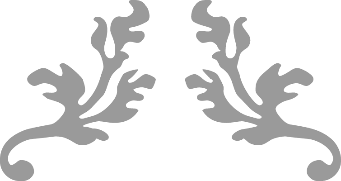 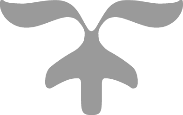 